:r.s-::i:L::c de Accesc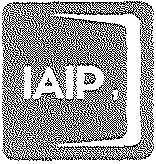 2  2 i:,k·r;2.ción PL;l::ú:::e:,'	:; ; ;: -: PersonoiesLineamientos técnicos generales para la publicación de las	(\obligaciones de transparencia  establecidas en el capítulo 11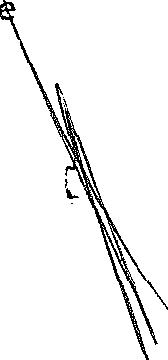 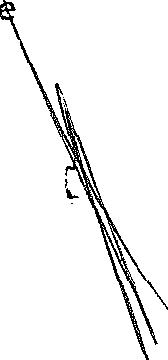 del Título Segundo de la Ley de Transparencia y Acceso a la Información Pública para el Estado de Oaxaca.Lineamientos técnicos  generales  para  la  publicación  de  las obligaciones  detransparencia   establecidas  en  el  Capítulo  11  del  Título  Segundo  de  la  Ley  d                           \Transparencia y Acceso a la Información Pública para el Estado de Oaxaca.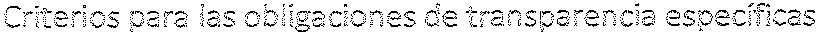 El catálogo de la información que todos los Sujetos obligados deben poner a disposición                         'de las personas en sus portales de Internet y en la Plataforma Nacional de Transparencia, para el cumplimiento de las obligaciones de transparencia especificas se detalla en el Título Quinto, Capítulo Ill de la Ley General, en los artículos 71 a 82, cuya publicación y actualización se realizará en los términos y bajo las condiciones establecidas en los Lineamientos técnicos generales para la publicación, homologación y estandarización de la información de las obligaciones establecidas en el título quinto y en la fracción IV del artículo 31 de la Ley General de Transparencia y Acceso a la Información Pública, que d ben de difundir los sujetos obligados en los portales de Internet y en la Plataforma Nacion 1de Transparencia, en adelante Lineamientos Técnicos Generales. Las obligad nes establecidas en el Título Segundo, Capítulo ll, Sección Tercera, en los artículos 21 a 3 de la Ley de Transparencia y Acceso a la Información Pública para el Estado de Oaxaca, e publicarán y actualizarán en los términos y condiciones que al efecto se establezcan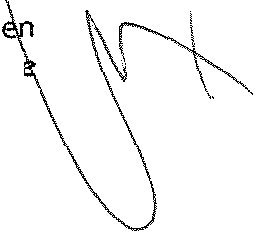 los  Lineamientos   técnicos  generales   para   la  publicación   de  las   obligaciones   dtransparencia establecidas en el Capítulo 11 del Título Segundo de la Ley de Transparencia yAcceso a la Información Pública para el Estado de Oaxaca.En este apartado se detallan los criterios sustantivos y adjetivos que por cada rubro de información determinan los datos, características y  forma de organización de  ia información que publicarán y actualizarán en sus portales de Internet y en la Plataforma Nacional, los Sujetos obligados señalados en el artículo 7 de la Ley de Transparencia y Acceso a la Información Pública para el Estado de Oaxaca.A continuación se desarrollan los criterios para las obligaciones de transparencia específicas establecidas en los artículos 21 a 37 de la Ley Local.ANEXO  1PODER EJECUTIVO DEL ESTADO Y MUNICIPIOSEl artículo 21 de la Ley Local, indica en ocho  fracciones cuáles son las obligaciones específicas de transparencia que le son aplicables al Poder Ejecutivo del Estado.Éste artículo establece:                                                                                                            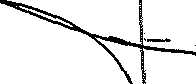 Página 1de 243y ?;o-:ecc:ó:; ::e Ua-:c,s Persona> sC·2i ::s:aCo C-e Coxa calineamientos técnicos generales para la publicación de las obligaciones de transparencia establecidas en el Capitulo 1! del Título Segundo de la Ley de Transparer\cia y Acceso a la Información Pública para el Estado de Oaxa .\Artículo 21. Además de lo señalado en el artículo 70 de la Ley General,  Poder	,  N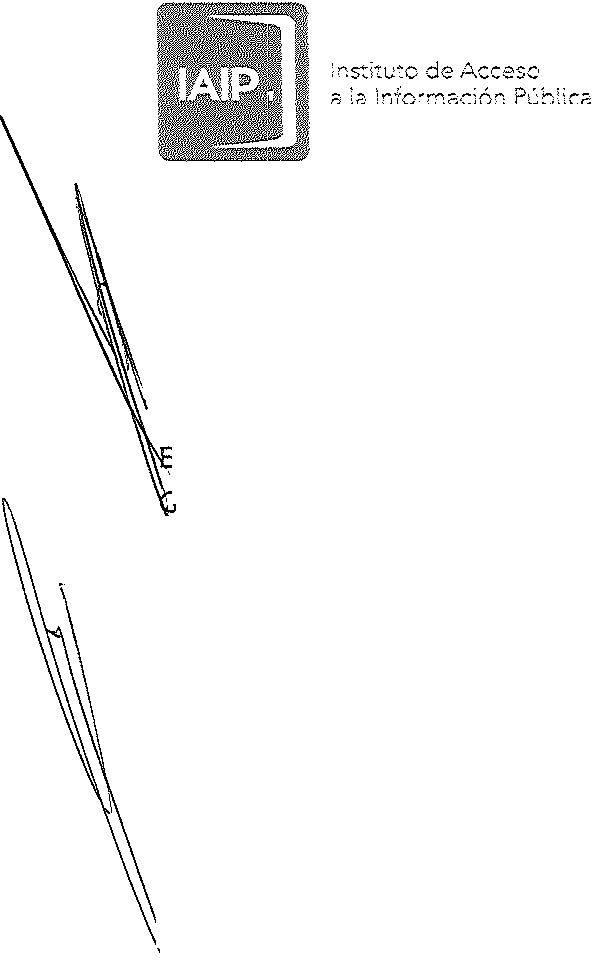 jecutivo_  el Estado, deberá poner a disposición del público y actualizar la sig nte  \"i	\"':rmac1on:	\	\',Para efecto del cumplimiento de este artículo se entiende que el Poder Ejecutivo del	\ stado  se  integra  con  la  Administración	Pública	Centralizada,	considerando	laubernatura, Secretarías  de Despacho, Consejería Jurídica del Gobierno del Estado, Coordinación General del Comité Estatal de Planeación para el Desarrollo de Oaxaca, órganos   Auxiliares,	Unidades  Administrativas		dependientes	del   Gobernador,	las instituciones y patronatos de beneficencia que sean constituidas conforme a la ley en la materia	y	órganos		Desconcentrados;	y	la   Administración		Pública	Paraestatal, considerando	Organismos	Descentralizados,	Empresas	de	Participación	Estatal, Fideicomisos  y  fondos  públicos  que  cuenten  con financiamiento  público,  Consejos, Comisiones,  Comités, Juntas y  Patronatos, que conforman  la Administración  Pública Estatal, en términos de la Ley Orgánica del Poder Ejecutivo del Estado de Oaxaca y demásnormatividad aplicable.(Se exceptúan de la observancia de este criterio las Juntas en Materia del Tra jo y las Universidades Públicas e Instituciones de Educación Superior Públicas, en virtud e que estos Sujetos obligados cuentan con obligaciones específicas establecidas en la Ley t:;   cal.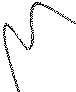 Se considera  que el titular  del Gobierno del Estado, a través de la Secretaría  de Contraloría  y Transparencia  Gubernamental  tendrá  la  responsabilidad  de  publicar  y actualizar la información especificada en los artículos 71 de la Ley General y 21 de la Ley Local, salvo aquellas en las que también se indique la obligación  al resto de Sujetos obligados del Poder Ejecutivo.Los presentes Lineamientos indican concretamente cuáles son los Sujetos obligados a los que les corresponde publicar y actualizar la información en cada fracción, no obstante, para el caso de que un Sujeto obligado no genere la información requerida de acuerdo con la normatividad vigente, mediante un análisis coordinado se identificará de entre los demás Sujetos que integran el Poder Ejecutivo del Estado, cuál o cuáles generan, cuentan o tienen en posesión la información requerida formalmente, dicha determinación se comunicará al Instituto de Acceso a la Información Pública y Protección de Datos Personales del Estado de Oaxaca.Página 2 de 243i::s-::itl.'"tO de Acceso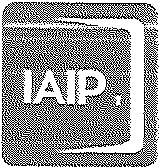 a la info:--mación Púbi!cay Protecciór de Dates Personales del Estado de OaxacaLineamientos técnicos generales  para la publicación de las obligaciones de transparencia  establecidas en el Capítulo 11 del Título Segundo de la Ley de Transparencia y Acceso a la Información Pública para el Estado de Oaxaca.Para ello, con la finalidad de ofrecer a la sociedad oaxaqueña, información oportuna y verificable, así como facilitar el acceso a la misma, particularmente en los casos en que la información corresponda específicamente a determinado Sujeto obligado por  la naturaleza de sus funciones, todos los sujetos obligados que integran el Poder Ejecutivo, deberán incluir una leyenda aclaratoria e informativa en los siguientes términos: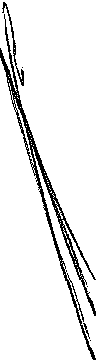 "Lapublicación y actualización de la información está a cargo de «Sujeto obligado»."Asimismo, agregarán un hipervínculo que dirija a la ruta específica hacia la información del Sujeto obligado que hayan referido.El formato para la atención de  esta disposición es el LTO_LTGOE_Art_(el que corresponda)Leyenda: "La publicación y actualización de la información está a cargo de «Sujeto obligado»"Hipervínculo al portal de transparef1Cia delS"j"o obli!l'do '"'"h•Y' '"''"d\	\\Ahora, considerando que la información señalada en las fracciones 1, 11, 111, IV, V, VI y VIldel artículo 21 de la Ley Local corresponden al mismo tipo de información referida en los incisos a, b, d, e, f, y g, de la fracción 1 del artículo 71 de la Ley General que se refiere a las obligaciones de transparencia específicas a cargo de los Poderes Ejecutivos Federal, de las Entidades Federativas, y de los Municipios, la publicación de la información incluido el inciso e, se realizará en los formatos y bajo los requerimientos señalados en los Lineamientos Técnicos Generales.Para la publicación de la información que se requiere en los formatos de la Ley Local, identificados con las siglas LTO, se estará a lo dispuesto en los presentes Lineamientos, de conformidad con los criterios sustantivos y adjetivos correspondientes.Enseguida, se indica los Sujetos obligados que deberán hacer la publicación de cada uno de los formatos.A efecto de un mejor cumplimiento, se establece la siguiente referencia:¡:Jsti JJtO de Acceso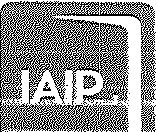 a la infon-:J.ación Pú.bliczy 0r'"''"ec,._..,:ór> de í"'a'·os 0'_0,""SO"'"'alesLineamientos técnicos generales para la publicación de las obligaciones de transparencia establecidas en el capítulo 11 del Título Segundo de la Ley de Transparencia y Acceso a ladel Estado de Oaxaca	Información Pública para el Estado de Oaxaca.INFó¡lMACIÓNEl Plan Nacional de Desarrollo,	l. 8 plan estatal de	Formato	SECRETA  ÍA DElos planes estatales de desarrollo	desarrollo	1a_LGT_Art_71_Fr_la	FINANZ	Y COMITÉ o el Programa General de			ESTATALDDesarrollo del Distrito Federal,	PlANEACIÓ   PARAEL DESARROC  O DEKegún correspondaCOPlADE)Y AYUNTAMIENTOSSECRETARiA DE	"El presupuesto de egresos y las11.El presupuesto de egresos	Formato1b_LGT_Art_71_Fr_lb	FINANZAS Yfórmulas de distribución de los          y las fórmulas derecursos otorgados                                distribución de los recursos                                                   AYUNTAMIENTOSe) El listado de expropiaciones             Sin correspondencia                 Formato                  SECRETARiA decretadas y ejecutadas que                                                            1C_LGT_Art_71_Fr_lc       GENERAL DE incluya, cuando menos, la fecha                                                                                                             GOBIERNO Yde expropiación, el domicilio y la                                                                                                            CONSEJERIAcausa de utilidad pública y las                                                                                                            JURÍDICA Yocupaciones superficiales                                                                                                                        AYUNTAMIENTOSd) El nombre, denominación o                111. El nombre, denominación        Formatorazón social y clave del registro        o razón social y clave del          1d_LGT_Art_71_Fr_Idfederal de los contribuyentes a           registro federal de loslos que se les hubiera                         contribuyentes a los que se        Formato2d_LGT_Art_71_Fr_Id	SECRETARiA DEcancelado  o condonado  algún	les hubiera cancelado ocrédito  fiscal,  así como  los	condonado algún crédito		FINANZAS Y AYUNTAMIENTOSmontos respectivos.  Asimismo,	fiscal, así como, los montosla información  estadística  sobre	respectivos las exenciones  previstas en lasdisposiciones fiscalesd) 8 nombre, denominación o	IV. La información	Formatorazón social y clave del registro	estadística sobre las	1d_LGT_Art_71_Fr _Id federal de los contribuyentes a	exenciones otorgadaslos que se  les hubiera	conforme a las disposiciones cancelado  o condonado  algún	ñscalesFormato2d_LGT_Art_71_Fr_Id	SECRETARiA DEcrédito fiscal, así como  los	FINANZAS YAYUNTAMIENTOS1	montos respectivos.   Asimismo,    la información   estadística    sobre'	las exenciones previstas en las1	disposiciones     fiscalesí	e) Los nombres  de  las personas	v. Los nombres de las	Formato1	a  quienes  se  les  habilitó  para	personas de quienes ejercen	1e_LGT_Art_71_Fr_le11	ejercer  como  corredores  y	la función  de notariosnotaños públicos, así como sus	públicos, así como sus datos	Formato	CONSEJERÍA2e_LGT_Art_71_Fr_le	JURÍDICA·DIRECCIÓNdatos de contacto, la	de contacto, la informaciónGENERAL DEinformación  relacionada  con el	relacionada con el proceso	Formato3e_	NOTARiASproceso de otorgamiento de la	de otorgamiento de la	LGT_Art_71_Fr_ley las sanciones que se les	patente y las sanciones quepatentehubieran aplicado	se les hubieran aplicadof) La  información  detallada  que	VI. La información detallada	Formato	SECRETARÍA DE LAS contengan  los  planes  de	que contengan los planes de	1f_LGT_Art_:n_Fr_lf	INFRAESTRUCTURAS:nstituto de Acceso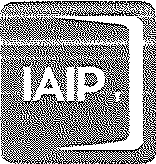 a la !nformació Púb1icay P:-otecciCn de Datos ?erso:":aiesdel Estado de OaxacaUneamientos técnicos generales para la publicación de las obligaciones de transparencia establecidas en el Capítulo 11 del Título Segundo de la Ley de Transparencia y Acceso a la Información Pública para el Estado de Oaxaca.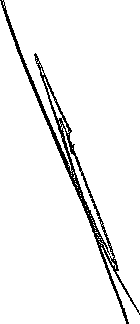 \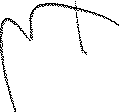 En relación a la información que deberá publicarse para el cumplimiento de la fracción VIII del artículo 21 de la Ley Local que a la letra dice:'¡{i1VIII.	Las  demás  que  le  señalen  esta  Ley  y  demás  disposiciones  normativas	1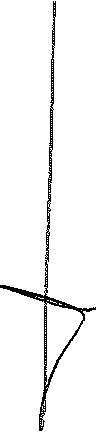 aplicables.La  Ley  Local  establece  adicionalmente	a  la  publicación  de  las  obligaciones	de transparencia  comunes, en el segundo  párrafo del artículo 19 que se "procurará la publicación en medios alternativos que resulten de más fácil acceso y comprensión", disposición que resulta armónica con lo señalado por el artículo 66 de la Ley General al disponer que "adicionalmente se utilicen medios alternativos de difusión de la información, cuando en determinadas poblaciones éstos resulten de más fácil acceso y comprensión" esto último en relación a la obligación de poner a disposición de las personas interesadas,l:Jstit ..:to de Acceso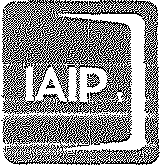 a la hformac:ón  Pe! bEcav Pro-:ecc,ón ce Datos Personalesde! Estado de Oaxacalineamientos técnicos generales para la publicación de las obligaciones de transparencia establecidás en el Capítulo 11 del Título Segundo de la Ley de Transpa\encia y Acceso a la Información Pública para el Estado de O ca.ado que la publicación de la infonnación en medios alternativos que resulten de s	.. f cil acceso y comprensión contribuye a la construcción de una sociedad incluyent \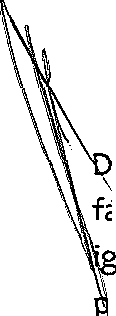 ualitaria, el sujeto obligado informará por qué medio alternativo tiene a disposición de · úblico,  la  infonnación  relativa  a  sus  obligaciones  de  transparencia,  así  como  el hipervínculo a las bases de datos o infonnación en sí misma o bien, el domicilio de la oficina para consulta.Además, en ténninos de lo señalado en el artículo 20 de la Ley Local, "Los sujetos obligados podrán contar con un medio electrónico, en el cual puedan recibir quejas, sugerencias y propuestas, debiendo dar respuesta en un plazo menor a 10 días a través de su unidad de transparencia." La infonnación que deberá publicarse en atención de esta disposición se refiere a los medios de presentación de las quejas, sugerencias y propuestas, así como el área responsable de la atención de éstas según sus facultades o atribuciones, y los datos de contacto del responsable de la unidad de transparencia, que es a través de quien se da respuesta.Periodo de actualización: Semestral.Conservar en el sitio de internet El ejercicio en curso y dos anteriores.Aplica	a:  Todos	los   Sujetos   obligados	de   la   Administración	Pública	Estatal	y Ayuntamientos.En cuanto a la publicación en medios alternativos, se infonnará lo siguiente: Criterios sustantivos de contenido\	Criterio 1Criterio 2Criterio 3Criterio 4Tipo de infonnación (obligaciones comunes/obligaciones  específicas) Fundamento (artículo, fracción, inciso, LGT/LTO)Medio alternativo de disponibilidad (audio, video, radio, otro [especificar])Hipervínculo a la base de datos o domicilio de la oficina para consultaCriterios adjetivos de actualización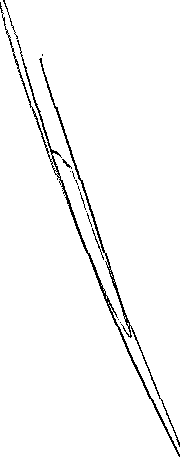 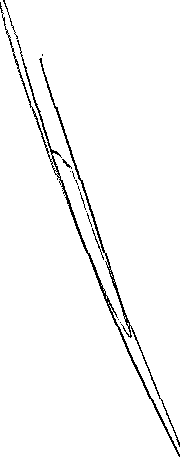 i;--.st:tuto de Acceso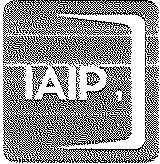 a ;a informació:'l PúbHcay Pro:ección de Datos Perso;;aiesde! Estado de OaxacaLineamientos técnicos generales para la publicación de las obligaciones de transparencia establecidas en el Capítulo 11 del Título Segundo de la Ley de Transparencia y Acceso a la Información Pública para el Estado de Oaxaca.Criterio 5	Periodo de actualización de la información: Semestral.Criterio 6	La	información	publicada	deberá	estar    actualizada	al   periodo	que corresponde de acuerdo con la Tabla de actualización y conservación de la información Criterio 7	Conservar en el sitio de Internet y a través  de la  Plataforma  Nacional  la información de acuerdo con la Tabla de actualización y conservación de la información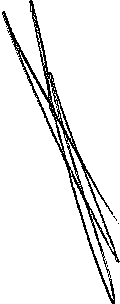 Criterios adjetivos de confiabilidadCriterio 8 Área Responsable de la Información: Área(s) o unidad( es) administrativa(s) que genera(n) o posee(n) la información respectiva y son responsables de publicarla y actualizarla.Criterio 9	Fecha   de  actualización	de  la   información   publicada	con   el   formato día/mes/año (ej. 31/05/2016)Criterio 10	Fecha de validación de la información publicada con el formato día/mes/an,o(ej. 31!05/2016)	\Criterios adjetivos de fonnato\r-Criterio 11	La	información	publicada	se	organiza	mediante	el	FormatoLTO_Art_21a_Fr_VIII, en el que se incluyen todos los campos especificados en los criterios sustantivos de contenidoCriterio 12	El soporte de la información permite su reutilización1R-especto del medie electrónico para ia recepción de quejas, suge:-er:d2s y propuestas; seCriterios sustantivos de contenido	1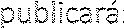 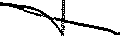 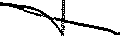 1Criterio 13	Medio   de   presentación	(oficialía	de   partes/	buzón	de   voz/   correo	1electrónico/ ventanilla electrónica/ otro [especificar])	VCriterio 14	Hipervínculo a la queja, sugerencia y/o propuestaCriterios adjetivos de actualizaciónCriterio 15	Periodo de actualización de la información: SemestraL!nsütu:c de Acceso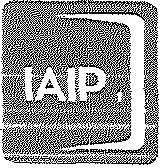 a la información Púbticay Protección Ce Datos Persona!esdel Estado de OaxacaUneamientos técnicos generales para la publicación de las obligaciones de transparencia establecidas en el Capítulo 11 del Título Segundo de la Ley de Transparencia y Acceso a la Información Pública para el Estado de Oaxaca.Criterio 16	La	información	publicada	deberá	estar   actualizada	al   periodo   que corresponde de acuerdo con la Tabla de actualización y conservación de la información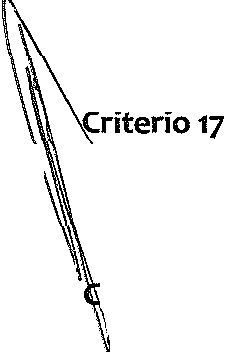 Conservar en el sitio de Internet y a través de la Plataforma  Nacional  la información de acuerdo con la Tabla de actualización y conservación de la inf()rmación\riterios adjetivos de confiabilidad	'\'Criterio 18     Área Responsable de la Información: Área(s) o unidad( es) administrati    (que genera(n) o posee(n) la información respectiva y son responsables de publicarla     jactualizarla.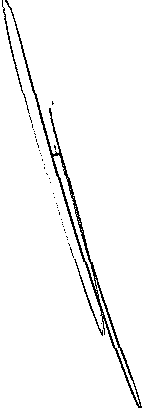 Criterio 19	Fecha   de  actualización	de  la  información   publicada	con   el   formato día/mes/año (ej. 31!05/2016)Criterio 20	Fecha de validación de la información publicada con el formato día/mes/año (ej. 31/05/2016)Criterios adjetivos de formatoCriterio 21 La información publicada se organiza mediante el Formato LTO_Art_21b_Fr_VIII, en el que se incluyen todos los campos especificados en los criterios sustantivos  de contenidoCriterio 22       El soporte de la información permite su reutilización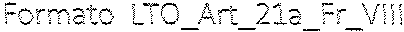 Publicación en medios alternativos:=:::rmcto   LTC  Art_21b_i=r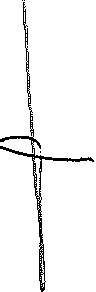 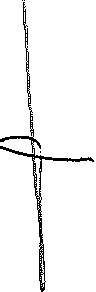 ::1sti:uto de Accesc	lineamientos técnicos generales para la publicación de las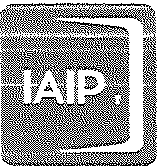 a !a i:< crmació:l Públicay P:-otecc:ó;; de Datos ?ersonaiesdei Estado de Oaxacaobligaciones de transparencia  establecidas en el Capítulo 11del Título Segundo de la Ley de Transparencia y Acceso a la Información Pública para el Estado de Oaxaca.Medios electrónicos para recibir quejas, sugerencias o propuestas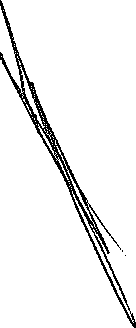 1de ac-::ua[lzacién v oeriodo de conservació::1\	\\	\\JANEXO   111'PODER LEGISLATIVO DEL ESTADOEl  artículo  22  de  la  Ley  Local,  indica   en  once  fracciones  cuáles  son  las  obligaciones	1específicas de transparencia que le son aplicables al Poder Legislativo del Estado.Dicho precepto dice a la letra:Artículo 22. Además de lo señalado en el artículo 70 de la ley General, el Poder legislativo del Estado libre y Soberano de Oaxaca, deberá poner a disposición del público y actualizar la siguiente información:(...)ínst:itt..:to Ce Acceso	Lineamientos técnicos generales  para la publicación de las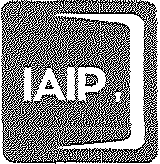 a la i:Jforr::ac:ón Públicav ?rotec6ón de Da os Personalesdel Estado de Oaxacaobligaciones de transparencia  establecidas en el Capítulo 11del Título Segundo de la Ley de Transparencia y Acceso a la Información Pública para el Estado de Oaxaca.Para efecto del cumplimiento de este artículo, considerando que la información señalada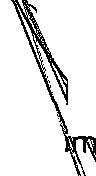 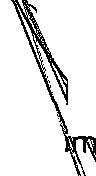 len  las fracciones  1,  11,  111,  IV, V, VI, VIl, VIII,  IX, y X, del  artículo  22  de  la\Ley  Local,corresponden al mismo tipo de información requerida en las fracciones  1 a XV	1 artículo72 de la Ley General que establece  las obligaciones  de transparencia  específic  s de los	1deres Legislativos Federal y de las Entidades Federativas, y con la finalida	de  n\' poner una carga adicional al Sujeto obligado, la publicación de la informad	s	'r alizará en los formatos y bajo los requerimientos señalados en los Lineamie 'Zs	\ Técnicos Generales.	"JPara la publicación de la información que se requiere en los formatos de la Ley Local, identificados con las siglas LTO, se estará a lo dispuesto en los presentes Lineamientos, de conformidad con los criterios sustantivos y adjetivos correspondientes.'Enseguida se muestra la relación de fracciones  del artículo 72 de la Ley General quel\	coinciden con el artículo 22 de la Ley Local, así como los formatos asignados  para su\"mpum;'"'"FRACCIÓN DEL ARTÍCULO 72 DE	FRACCIÓN DEL ARTÍCULO 22 DELA LEY GENERAL	LA LEY LOCALFORMATOAgenda legislativa	l.Agenda legislativa	Formato 1. LGT Art  72  Fr  111. Gaceta Parlamentaria	Sin correspondencia	Formato 2. LGT  Art   72   Fr   11111. Orden del Día	Sin correspondencia	Formato 3· LGT  Art  72  Fr  111IV. El Diario de Debates	V. El diario de debates	Formato 4· LGT Art  72  Fr  IVlas versiones estenográficas	VI. Las versiones estenográficas, en sucasola asistencia de cada una de sus	Vil. La asistencia de las y losFormato 5· LGT_Art_72_Fr_Vsesiones del Pleno y de las Comisiones	Diputados a cada una de las sesiones	Formato   6. LGT_Art_72_Fr_VIy Comités	del Pleno y de las ComisionesVIl. Las iniciativas de ley o decretos,	11. las iniciativas de ley, de decreto, o puntos de acuerdo, la fecha en que se	de puntos de acuerdo, la fecha en querecibió, las Comisiones a las que se	se recibieron, las Comisiones a las que	Formato¡.      LGT_Art_]2_Fr_VIIturnaron, y los dictámenes que, en su	se turnaron, y los dictámenes que, ensu caso, recaigan sobre las mismascaso, recaigan sobre las mismasVIl L Las leyes, decretos y acuerdos              111. Las leyes, decretos y acuerdosaprobados por el órgano legislativo         aprobados por el Congreso del Estado    FormatoS.o los acuerdos aprobados por la	LGT_Art_72_Fr_VIII........	Diputación    PermanenteIX. Las convocatoñas, actas, acuerdos,   IV. Las convocatorias, actas, acuerdos,   Formato 9a LGT_Art_72_Fr_IX listas de asistencia y votación de las  listas de asistencia y votación de las   Formato 9b LGT_Art_72_Fr_IX comisiones y comités y de las sesiones     comisiones y comités y de las sesiones      Formato 9C LGT_Art_72_Fr_IXdel Pleno, identificando el sentido deldel Pleno, identificando el sentido delvoto, en votación económica, y porvoto, en votación económica, y por cada legislador, en la votaciónFormato 9d LGT_Art_72_Fr_IXFormato 9e LGT_Art_72_Fr_IXcada legislador, en la votación	nominal y el resultado de la votación	Formato  9f  LGT_Art_72_Fr_IXnominal y el resultado de la votación	por cédula, así como votos:1stit<..:to de P..ccesc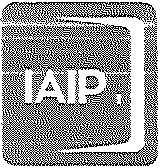 a ia infor:-r:ació:t P6b1icav ?;-otecció;. Ce Datos ?erso:1aies del =:stado de OaxacaLineamientos técnicos generales para la publicación de las obligaciones de transparencia establecidas en el Capítulo 11 del Título Segundo de la Ley de Transparencia y Acceso a la Información Pública para el Estado de Oaxaca.11\\)/,En relación a la información que deberá publicarse para el cumplimiento de la fracción XI del artículo 22 de la Ley Local que a la letra dice:XI.	Las que le señalen esta ley y demás disposiciones normativas aplicables.La   Ley   Local  establece   adicionalmente   a   la  publicación   de   las  obligaciones	de transparencia  comunes,  en  el  segundo  párrafo  del  artículo  19  que  se  "procurará  laJn.stit;.;to de Accesoa la hfo:-madón  Públiczy Protecc:ón de Datos Personales de!· Estado de OaxacaLineamientos técnicos generales para la publicación de las obligaciones de transparencia establecidas en el capítulo 11 del Título Segundo de la Ley de Transparencia y Acceso a la Información Pública para el Estado de Oaxaca. (publicación  en  medios  alternativos  que  resulten  de  más  fácil  acceso  y  comprer\sión", disposición que resulta armónica con lo señalado por el artículo 66 de la Ley Genéral al disponer que "adicionalmente se utilicen  medios alternativos  de difusión  de la informa ón,	/cuando en determinadas poblaciones éstos resulten de más fácil acceso y comprensión" e:Sto \''".j:/timo en relación a la obligación de poner a disposición de las personas interesad \ equipos de cómputo con acceso a Internet para consulta de la información o uso de \ sistema de solicitudes de acceso a la información.	0Puesto que la publicación de la información en medios alternativos que resulten de más fácil acceso y comprensión contribuye a la construcción de una sociedad incluyente e igualitaria, el sujeto obligado informará por qué medio alternativo tiene a disposición del público, la información relativa a sus obligaciones de transparencia, así como el hipervínculo a las bases de datos o información en sí misma o bien, el domicilio de la oficina para su consulta.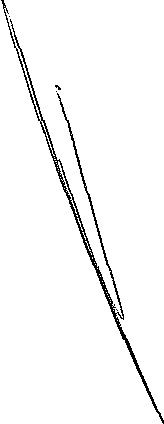 Además, en términos de lo señalado en el artículo 20 de la Ley Local, "Los sujetos obligados podrán contar con un medio electrónico, en el cual puedan recibir quejas, sugerencias y propuestas, debiendo dar respuesta en un plazo menor a 10 días a través de su unidad de transparencia." La información que deberá publicarse en atención de esta disposición se refiere a los medios de presentación de las quejas, sugerencias y propuestas, así como el área responsable de la atención de éstas según sus facultades o atribuciones, y los datos de contacto del responsable de la unidad de transparencia, que es a través de quien se da respuesta.Periodo de actualización: Semestral.Conservar en el sitio de internet El ejercicio en curso y dos anteriores.Aplica a: Poder Legislativo del Estado Libre y Soberano de Oaxaca.En cuanto a la publicación en medios alternativos, se informará lo siguiente: Criterios sustantivos de contenidoCriterio 1	Tipo de información (obligaciones comunes/obligaciones específicas)l.:;st:tuto Ce Acceso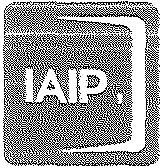 a ia i;¡formacióit Púb!icz.y ?:-otecciór. de Datos Personales de: Estado de OaxacaLineamientos técnicos generales para la publicación de las obligaciones de transparencia establecidas en el Capitulo 11 del Título Segundo de la Ley de Transparencia y Acceso a la Información Pública para el Estado de Oaxaca.Criterio 2Criterio 3Criterio 4Fundamento (artículo, fracción, inciso, LGT/LTO)Medio alternativo de disponibilidad (audio, video, radio, otro [especificar]) Hipervínculo a la base de datos o domicilio de la oficina para consulta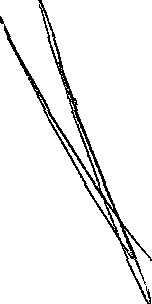 Criterios adjetivos de actualizaciónCriterio 5	Peñodo de actualización de la información: Semestral.Criterio 6	La	información	publicada	deberá	estar  actualizada	al   peño	que corresponde de acuerdo con la Tabla de actualización y conservación de la informa ión Criterio 7	Conservar en el sitio de Internet y a través de la Plataforma Naci nal la información de acuerdo con la Tabla de actualización y conservación de la informad\Criterios adjetivos de confiabilidad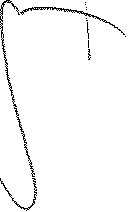 Criterio 8	Área Responsable de la Información: Área(s) o unidad(es) administrativa( que genera(n) o posee(n)  la información  respectiva  y son responsables  de publicarla y actualizarla.Criterio 9	Fecha   de  actualización   de  la  información	publicada   con   el  formato díajmesjaño (ej. 31!05/2016)Criterio 10	Fecha de validación de la información publicada con el formato día/mes/año(ej. 31/05/2016)Criterios adjetivos de formatoCriterio 11 La información publicada se organiza mediante el Formato LTO_Art_22a_Fr_XI, en el que se incluyen todos los campos especificados en los cñteños sustantivos  de contenidoCriterio 12	El soporte de la información  permite  su reutilizaciónRespecto	e;ectr6nko para la recepelón de quejas.. sugerencias y píopuestas, se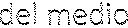 Criterios sustantivos de contenido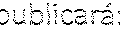 Criterio 13	Medio   de   presentación	(oficialía	de   partes/	buzón	de   voz/   correo electrónico/ ventanilla electrónica/ otro [especificar])!r.stituto de .Accesoa  :.a  ¡r¡fo:maci6n  Púb(icay Protecc!ór: de Datos ?ersonaies dei Estado de OaxacaLineamientos técnicos generales para la publicación de las obligaciones de transparencia establecidas en el Capítulo 11 del Título Segundo de la Ley de Transparencia y Acceso a la Información Pública para el Estado de Oaxaca.Criterio 14	Hipervínculo a la queja, sugerencia y/o propuestaCriterios adjetivos de actualización1\1	N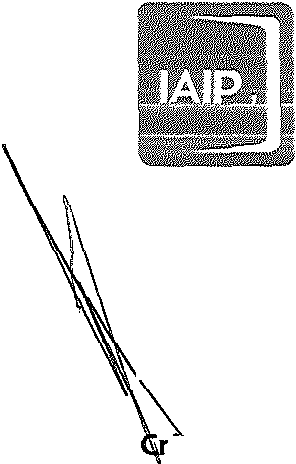 1    rio 15	Periodo de actualización de la información: Semestral.			\\ \"	\ Criteno 16	La	información	publicada	deberá	estar   actualizada	al	periodo	que\ \\corresponde de acuerdo con la Tabla de actualización y conservación de la información      "JCriterio 17	Conservar en el sitio de Internet y a través de la Plataforma Nacional la '	información de acuerdo con la Tabla de actualización y conservación de la informaciónCriterios adjetivos de confiabilidadCriterio 18 Área Responsable de la Información: Área(s) o unidad( es) administrativa(s) que genera(n) o posee(n) la información respectiva y son responsables de publicarla y actualizarla.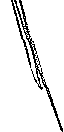 Criterio 19 Fecha de actualización de la información publicada con el formato día/mes/año (ej. 31/05/2016)Criterio 20     Fecha de validación de la información publicada con el formato día/mes/año(ej. 31!05/2016)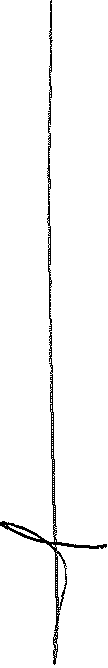 Criterios adjetivos de formatoCriterio 21 La información publicada se organiza mediante el Formato LTO_Art_22b_Fr_XI, en el que se incluyen todos los campos especificados en los criterios sustantivos de contenidoCriterio 22       El soporte de la información permite su reutilizaciónFormato LTO_}üi_22a_Fr_)<tPublicación en medios alternativosl:;s:it-.rto de Accesc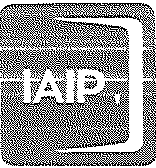 a  lo información ?C:b!iccy Protección de Datos Persor:aiesde: Estado Ce OaxocaLineamientos técnicos generales para la publicación  de las obligaciones de transparencia  establecidas en el Capítulo 11 del Título Segundo de la Ley de Transparencia y Acceso a la Información Pública para el Estado de Oaxaca.\Fcr-r;:a·co  LTO_j\r-t._22b_Fr_x: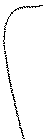 Medios electrónicos para recibir quejas, sugerencias o propuestas\-\)-de 2ctuaíjzac:ón  v pe :lodo de conservación1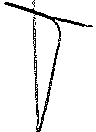 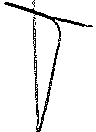 !::sti:uto de Accesoó ió l:"lfo:-mación P6bl:cay Pro-:ección. de Datos Persor.aiesdel Es+'..ado de Oaxacalineamientos técnicos generales  para la publicación de las obligaciones de transparencia  establecidas en el Capítulo 11 del Título Segundo de la Ley de Transparencia y Acceso a la Información Pública para el Estado de Oaxaca.ANEXO   111PODER JUDICIAL DEL ESTADO	\\	1\	'\'-1 artículo 23 de la Ley Local, en diez fracciones señala cuáles son las obligacion \	'  ., específicas de transparencia que le son aplicables al Poder Judicial del Estado.	- \'JEl referido precepto señala: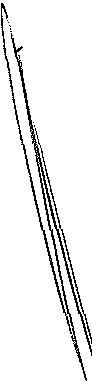 Artículo 23. Además de lo señalado en el artículo 70 de la Ley General, el Poder Judicial del Estado, deberá poner a disposición del público y actualizar la siguiente información:Para efecto del cumplimiento de este artículo se entiende que el Poder Judicial del Estado de Oaxaca se integra por el Tribunal Superior de Justicia, el Consejo de la Judicatura y el Tribunal de lo Contencioso Administrativo y de Cuentas.Ahora bien, considerando que la información señalada en las fracciones IV, VI, Vil, VIII, IX, y X, del artículo 23 de la Ley Local, corresponden al mismo tipo de información requerida en las fracciones 1 a V del artículo 73 de la Ley General que establece las obligaciones de transparencia específicas de los Poderes Judiciales Federal y de las Entidades Federativas, y con la finalidad de no imponer una carga adicional al Sujeto obligado, la publicación de la información se realizará en los formatos  y bajo los requerimientos señalados en los Lineamientos Técnicos Generales.Para la publicación de la información que se requiere en los formatos de la Ley Local, identificados con las siglas LTO, se estará a lo dispuesto en los presentes Lineamientos, de conformidad con los criterios sustantivos y adjetivos correspondientes.-=--.J- 	Enseguida se muestra la relación de fracciones del artículo 73 de la Ley General que coinciden con el artículo 23 de la Ley Local, así como los formatos asignados para su cumplimiento: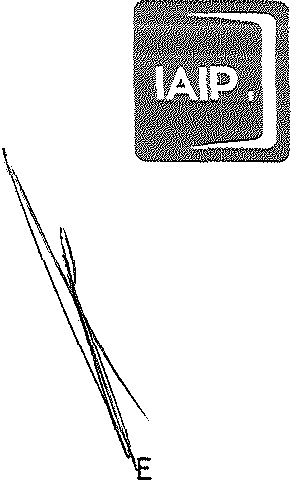 FORMATOFormato 1LGT_Art_73_Fr_1!:"lstituto de Accesc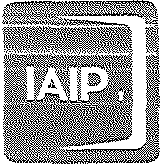 a  a lnformadón PúblicaY, ?,r tecc_ión, de Datos Pe:-sonaies ce: ::.s-::.ado ce Oaxaca.Lineamientos técnicos generales para la publicación de las obligaciones de transparencia  establecidas en el Capítulo 11 del Título Segundo de la Ley de Transparencia y Acceso a la Información Pública para el Estado de Oaxaca.1\1	l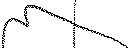 1.11l'\Respecto  de la información  que deberá  publicarse  para  el cumplimiento  de la   fracción  1 del artículo 23 de la Ley Local que a la letra dice: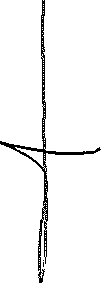 \nst\tcto de Acceso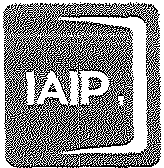 a ia lnfo:-mación Públicay Protección de Datos Personalesdei Estado de OaxacaLineamientos técnicos generales para la publicación de las obligaciones de transparencia establecidas en el Capítulo 11 del Título Segundo de la Ley de Transparencia y Acceso a la Información Pública para el Estado de Oaxaca.l. Resoluciones que hayan causado estado o ejecutoria, sin hacer públicos los datos personales de las partes, salvo consentimiento por escrito de las mismas;  (\Para la atención de esta obligación específica del Poder Judicial del Estado, s eberáp		licar el órgano que emite la resolución y en relación a esta, se requieren datos C(\mO e"-'	\ úmero del expediente, así como su materia, tipo, sentido y fecha de emisión, así co el\pervínculo al medio de difusión oficial del sujeto obligado.	\	'0Periodo de actualización: SemestraLConservar en el sitio de internet: El ejercicio en curso y dos anteriores. Aplica a: Poder Judicial del Estado.Criterios sustantivos de contenidoCriterio 1Criterio 2Criterio 3Criterio 4Criterio 5Criterio 6Criterio 7Criterio 8Criterio 9EjercicioPeriodo que se informaórgano que emite la resolución Número de expediente y/o resoluciónMateria de la resolución (civil, mercantil, familiar, penal)Tipo de resolución (ínter, auto, sentencia) Fecha de la resoluciónSentido de la resoluciónHipervínculo  a  la  resolución   o  al  boletín   oficial  o  medios  de  difusiónhomólogos para emitir sus resoluciones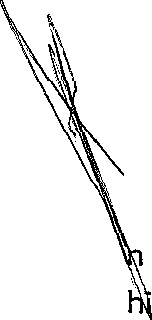 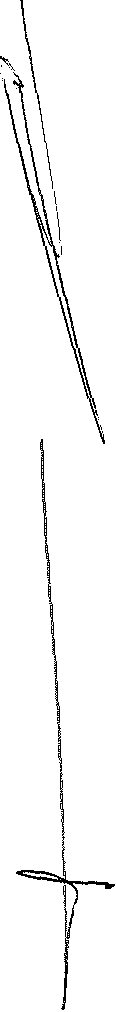 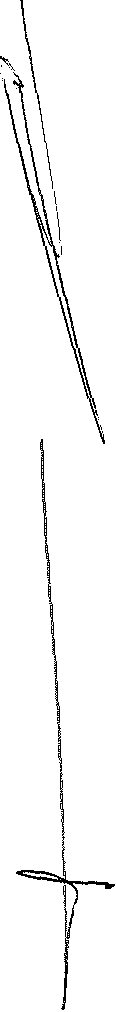 Criterios adjetivos de actualizaciónCriterio 10	Periodo de actualización de la información: SemestraLCriterio 11	La	información	publicada	deberá	estar   actualizada	al   periodo	que corresponde de acuerdo con la Tabla de actualización y conservación de la información Criterio 12	Conservar en el sitio de Internet y a través de la Plataforma  Nacional  la información de acuerdo con la Tabla de actualización y conservación de la información¡nst ':uto Ce Acceso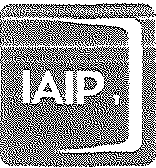 a !a bfo:mac:ón  Públicay Píotección de Datos Personalesdei Estado de OaxacaLineamientos técnicos generales para la publicación de las obligaciones de transparencia  establecidas en el capítulo 11 del Título Segundo de la Ley de Transparencia y Acceso a la Información Pública para el Estado de Oaxaca.Criterios adjetivos de confiabilidad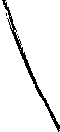 Criterio 13  Área Responsable de la Información: Área(s) o unidad( es) administrativa( S) que genera(n) o posee(n) la información respectiva y son responsables de publicarla y actualizarla.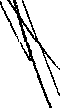 Criterio 14      Fecha   de  actualización   de  la  información   publicada   con  el  formatodía/mes/año (ej. 31!05/2016)Criterio 15      Fecha de validación de la información publicada con el formato día/me?fañoCriterio 16    La   información   publicada  se  organiza  mediante  el  Formato  \LTO_Art_23_Fr_l,   en el que se incluyen todos los campos especificados en los criterios\\ sustantivos de contenido	\jCriterio 17	El soporte de la información permite su reutilización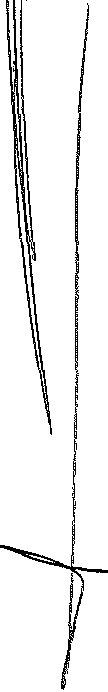 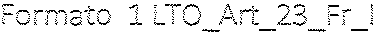 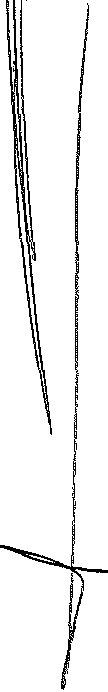 Resoluciones que hayan causado estado o ejecutoriainstituto de Accesoa la lnfor;:¡acién PC:b!icav Protección de Datos Peísona!es del Estado de OaxacaLineamientos técnicos generales para la publicación de las obligaciones de transparencia establecidas en el Capítulo 11 del Título Segundo de la Ley de Transparenci Acceso  a la Información Pública para el Estado de Oaxaca.11\Materia de laesolución (Civil, Mercantil, Familiar, Penal)Tipo de resolución (lnter, Auto, Sentencia)Fecha deresoluciónSentido de laresoluciónHipervínculo a la resol ióno al Boletín oficial o me;' ios de difusión homólogos p  a emitir sus resolucionesEn cuanto a la información  que deberá  publicarse  para  el cumplimiento  de la   fracción  11 del artículo 23 de la Ley Local que a la letra dice: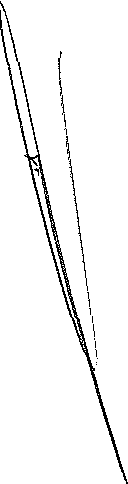 11. Los acuerdos del Pleno;Se deberá publicar el número y fecha de la sesión en la que se tomó el acuerdo, el número o clave del acuerdo de la resolución, el o los Magistrados que presentan la propuesta, el sentido de la resolución y la votación; así como el hipervínculo a la resolución.Periodo de actualización: SemestraLConservar en el sitio de internet El ejercicio en curso y dos anteñores.Aplica a: Poder Judicial del Estado.Criterios sustantivos de contenidoCriterio 1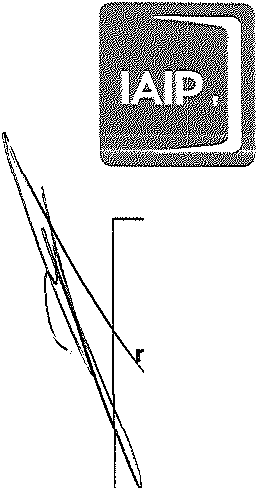 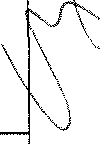 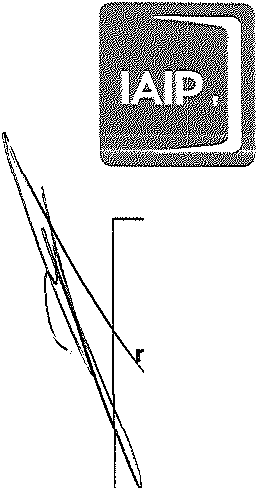 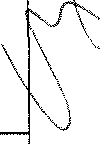 --Criterio 2Criterio 3Criterio 4Criterio 5Criterio 6EjercicioPeñodo que se informa Número de sesiónFecha de sesión (día/mes/año)Número o clave del acuerdo de la resolución Magistrado(s) que presenta(n) la propuestaí:istitr...:to Ce . cceso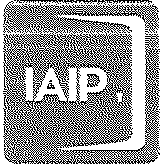 a !a i:Jformación P6 licay P:-o ecóór. de Datos Personalesde! Estado de OaxacaLineamientos técnicos generales para la publicación de las obligaciones  de transparencia  establecidas en el capítulo  11 del Título Segundo de la Ley de Transparencia y A    eso a la Información Pública para el Estado de Oaxaca.Criterio 7Criterio 8Criterio 9Sentido de la resolución (confirma, modifica, revoca) Votación (unanimidad, mayoría de votos) Hipervínculo a la resoluciónCriterios adjetivos de actualizaciónCriterio 10	Periodo de actualización de la información: SemestraLCriterio 11	La	información	publicada	deberá	estar    actualizada	al   periodo	que corresponde de acuerdo con la Tabla de actualización y conservación de la información Criterio 12	Conservar en el sitio de Internet y a través  de la  Plataforma  Nacional  la información de acuerdo con la Tabla de actualización y conservación de la información\\	'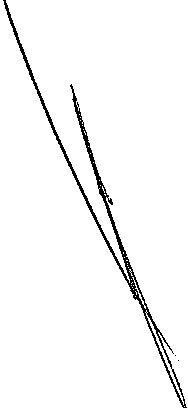 Criterios adjetivos de confiabilidad	\Criterio 13	Área Responsable de la Información: Área(s) o unidad( es) administrativa(s) \ \ que genera(n) o posee(n) la información respectiva y son responsables de publicarla y	Jactualizarla.Criterio 14	Fecha   de  actualización	de  la  información	publicada	con   el   formato día/mes/año (ej. 31/05/2016)Criterio 15	Fecha de validación de la información publicada con el formato día/mes/año(ej. 31!05/2016)/¡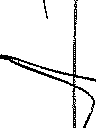 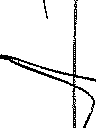 1 .Criterios adjetivos de formato1Criterio 16	La	información	publicada	se	organiza	mediante	el	Formato	2LTO_Art_23_Fr_ll,  en el que se incluyen todos los campos especificados en los criterios sustantivos de contenidoCriterio 17	El soporte de la información permite su reutilización:=o:rr:atc   2  _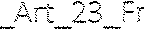 Acuerdos del pleno1nstituto de Acceso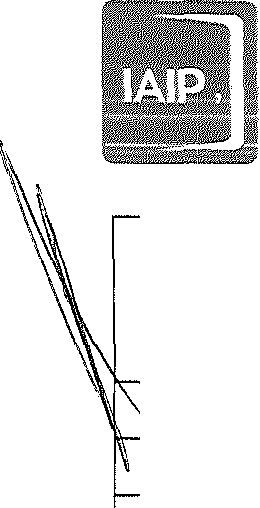 a la l:ifo::":"lac:ón Públicay Protección de D2tos ?erson.alesde! Estado de OaxacaLineamientos técnicos generales para la publicación de las obligaciones de transparencia establecidas en el Capítulo 11 del Título Segundo de la Ley de Transparencia y Acceso a laInformación Pública para el Estado de Oaxaca./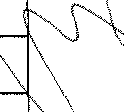 Acerca de la información que deberá publicarse para el cumplimiento de la  fracción 111 del rtículo 23 de la Ley Local que a la letra dice: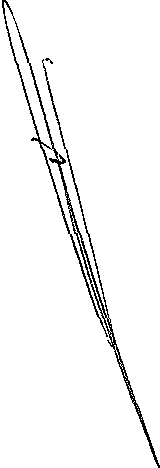 111. Las convocatorias a concursos de méritos de jueces y magistrados, así como losresultados de quienes resulten aprobados en los exámenes de oposición;En esta fracción, se deberá publicar el cargo o puesto, la clave o nivel del puesto, la denominación del puesto y del cargo o función, así como del área o unidad  de adscripción; cuál es la percepción bruta y neta mensual; datos de la convocatoria como el área responsable de la misma, el tipo de evento y su alcance; su fecha de publicación; el hipervínculo  al documento; el estado del proceso a que se convoca; total de candidatosregistrados; por supuesto, el nombre de la persona  que resulte aprobada; y finalmente el1	hipervínculo a la versión pública  del acta respectiva.t Periodo de actualización: Trimestral.Conservar en el sitio de intemet: El ejercicio en curso y uno anterior.i:;sti'::wto de Acceso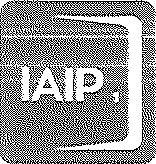 a la ir:formació , Públicav Protecció de Dz.tos Persor:alesdei Estado de Oaxaca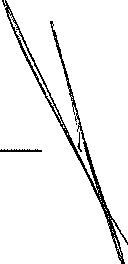 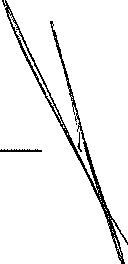 Uneamientos técnicos generales para la publicación de las obligaciones de transparencia establecidas en el Capítulo 11 del Título Segundo de la Ley de Transparencia y Acceso a la Información Pública para el Estado de Oaxaca.Aplica a: Poder Judicial del Estado.Criterios sustantivos de contenidoCriterio 1Criterio 2Área responsable de la convocatoña Tipo de eventorCriterio 3	Alcance (abierto al público en general o solo a servidores(as) públicosidelsujeto   obligado)	11Criterio 4Criterio 5Criterio 6Criterio 7Criterio 8Criterio 9Criterio 10Criterio 11Criterio 12Criterio 13Criterio 14Criterio 15Criterio 16Criterio 17Criterio 18Cargo o puestoClave o nivel del puesto Denominación  del puesto Denominación del cargo o función Denominación del área o unidad Percepción bruta mensual Percepción neta mensualFecha de publicación Hipervínculo al documentoEstado (en proceso, en evaluación, finalizado) Total de candidatos registradosNombre(s) de la persona aprobadaPñmer apellido de la persona aprobada Segundo apellido de la persona  aprobada Hipervínculo a la versión pública del acta1i\\\j\'h\	\Criterios adjetivos de actualizacióncorresponde de acuerdo con la Tabla de actualización y conservación de la información	1Criterio 21	Conservar en el sitio de Internet y a través de la  Plataforma  Nacional  lainformación de acuerdo con la Tabla de actualización y conservación de la información	1Criterios adjetivos de confiabilidad	tlnstitt..:to ¿e A cesoa la informac:ón P(¡bUcay Protecclón Ce Datos Personaies del Estado de Oaxacalineamientos técnicos generales para la publicación de las obligaciones de transparencia establecidas en el Capítulo 11 del Título Segundo de la Ley de Transparencia y Acceso a la Información Pública para el Estado de Oaxaca.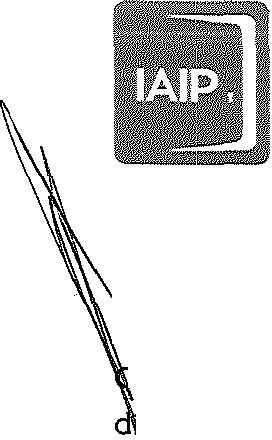 Criterio 22	Área  Responsable de la Información: Área(s) o unidad( es) admin¡strativa(s) que genera(n) o posee(n)  la información  respectiva  y son responsables  de p\.Jblicarla  y\a   ualizarla.                                                                                                      \rit rio 23	Fecha  de actualización  de la información	publicada	con  el	rmato	\a/mes/año (ej. 31/05/2016)	\\'Criterio 24    Fecha de validación de la información publicada con el formato día/me  añ           ,,(ej. 31/05/2016)                                                                                                                                         .'0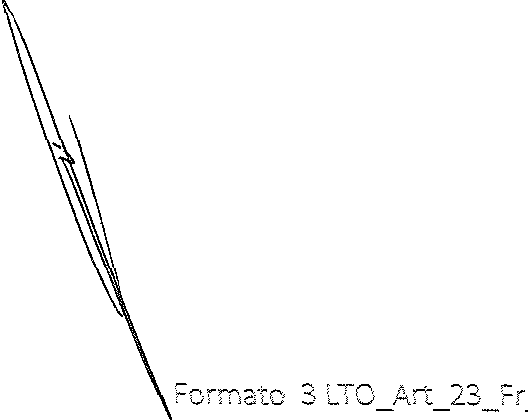 Criterios adjetivos de formatoCriterio 25 La información publicada se organiza mediante el Formato 3 LTO_Art_23_Fr_111, en el que se incluyen todos los campos especificados en los criterios sustantivos de contenidoCriterio 26      El soporte de la información permite su reutilizaciónConvocatorias a concursos de méritos de Jueces y MagistradosEstado		Total de	Nombre(s) de la		Primer		Segundo	Hipervínculo a (en proceso, en	candidatos		persona	apellido de	apellido de la		la versión evaluación,	registrados		aprobada	la persona		persona	pública del acta finalizado)					aprobada		aceptada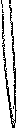 ínst:tuto de Acceso	Uneamientos técnicos generales para la publicación de las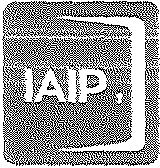 a  !a idormación  P•.jbiicay ?rotecció;, cie Oatos ?ersor,a\es de,: Estado de Oz.xacaobligaciones  de transparencia  establecidas en el capítulo  11del Título Segundo de la Ley de Transparencia y Acceso a la Información Pública para el Estado de Oaxaca.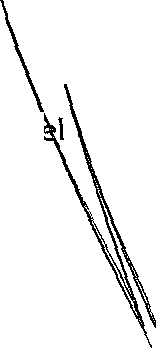 Acerca de la información que deberá publicarse para el cumplimiento de la  fracción IV d artículo 23 de la Ley Local que a la letra dice:IV. lista de acuerdos;La información a publicarse en esta fracción está relacionada con la fracción X del mismo artículo y que se refiere a la lista de acuerdos que diariamente se publiquen. El periodo de tiempo que se registra  en el caso de la fracción IV, es semestral.i' 	1Periodo de actualización: Trimestral.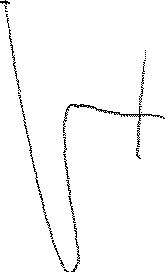 Conservar en el sitio de internet El ejercicio en curso y uno anterior. Aplica a: Poder Judicial del Estado.Criterios sustantivos de contenidoCriterio 1Criterio 2Criterio 3Criterio 4órgano  Jurisdiccional Fecha del Acuerdo Número de ExpedienteHipervínculo a la Lista de AcuerdosCriterios adjetivos de actualización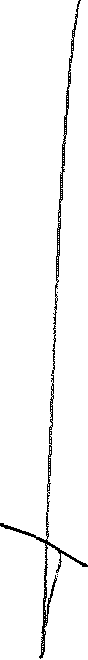 Criterio 5Criterio 6Periodo de actualización de la información: Semestral.La   información	publicada	deberá	estar   actualizada	al   periodo	quecorresponde de acuerdo con la Tabla de actualización y conservación de la informaciónCriterio 7Conservar en el sitio de Internet y a través de la Plataforma Nacional lainformación de acuerdo con la Tabla de actualización y conservación de la informaciónCriterios adjetivos de confiabilidadinstit:..:t.o de Acceso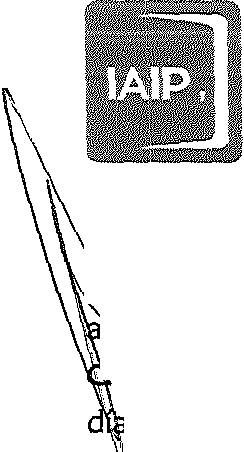 a ,1z <:: e•o .ac1_o. n_     p, ·•._¡o¡·,:cay Protecctór. de Datos Personalesdel Estado de Oaxacalineamientos técnicos generales para la publicación de las obligaciones de transparencia establecidas en el Capítulo 11 del Título Segundo de la Ley de Transparencia y Acceso a la Información Pública para el Estado de Oaxaca.,	,Criterio 8	Area Responsable de la Información: Area(s) o unidad(es) adn¡¡inistrativa(s)ll\le genera(n) o posee(n) la información respectiva y son responsables dJ\ publicarla y ctualizarla.	\'  iterio 9	Fecha   de   actualización   de   la   información	publicada   con	formato	,/mes/año (ej. 31/05/2016)	\	\Cnterio 10	Fecha de validación de la información publicada con el formato día/rrl'es/añ f\, (ej. 31/05/2016)	\	\	,'<)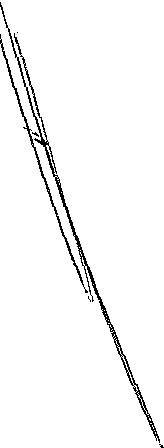 Criterios adjetivos de formatoCriterio 11 La información publicada se organiza mediante el Formato 4 LTO_Art_23_Fr_!V, en el que se incluyen todos los campos especificados en los cñterios sustantivos de contenidoCriterio 12        El soporte de la información permite su reutilizaciónFormato 4 LTO_Art_23_f:--_;\!lista de acuerdos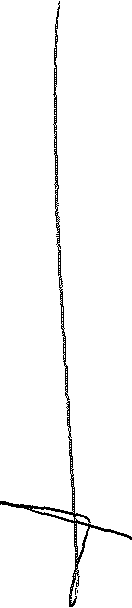 Por cuanto hace a la información que deberá publicarse para el  cumplimiento  de  la fracción V del artículo 23 de la Ley local que a la letra dice:V. Las cantidades económicas recibidas por concepto de depósitos judiciales y fianzas, los nombres de quienes los reciben, administran y ejercen, así como el monto, aplicación y ejercicio del Fondo para la Administración de Justicia;En esta fracción deberá publicarse el órgano Jurisdiccional que ordena  o autoriza el depósito o fianza, el concepto, la cantidad en pesos que deberá depositarse, la unidad o área que recibe el depósito o fianza, la unidad o área que lo administra y la que lo ejerce, así como el fundamento legal que faculta el cobro.Página 26 de 243Jrstituto de Acceso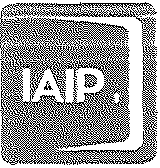 a !a lnfo:-rr.oción  Públicay Protecció:-: de Da:os Perso:1ales de! Estado de Oaxacaüneamientos técnicos generales para la publicación de las obligaciones de transparencia establecidas en el capítulo JI del Título Segundo de la Ley de Transparencia y A ceso a la Información Pública para el Estado de Oaxaca.Periodo de actualización: Semestral.Conservar en el sitio de intemet: El ejercicio en curso y uno anterior. Aplica a: Poder Judicial del Estado.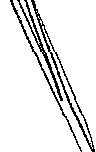 Criterios sustantivos de contenido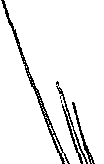 1Criterio 1Criterio 2Criterio 3Criterio 4Criterio 5Criterio 6Criterio 7Órgano Jurisdiccional que ordena o autorizaConceptoCantidad en pesosUnidad o área que recibe el depósito o fianza Unidad o área que administra el depósito o fianza Unidad o área que ejerce el depósito o fianza Documento normativo que faculta el cobro\\\	\	\\	\	lCriterios adjetivos de actualizaciónCriterio 8Criterio 9Periodo de actualización de la información: Semestral.La	información	publicada	deberá	estar   actualizada	al   periodo	quecorresponde de acuerdo con la Tabla de actualización y conservación de la información Criterio 10	Conservar en el sitio de Internet y a través de la  Plataforma  Nacional  la información de acuerdo con la Tabla de actualización y conservación de la informaciónCriterios adjetivos de confiabilidad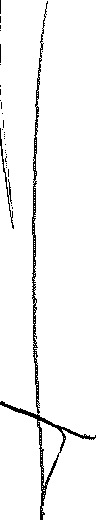 Criterio 11   Área Responsable de la Información: Área(s) o unidad( es) administrativa( S) que genera(n) o posee(n) la información respectiva y son responsables de publicarla y actualizarla.Criterio 12	Fecha   de  actualización	de  la  información   publicada   con  el  formato día/mes/año (ej. 31/05/2016)Criterio 13	Fecha de validación de la información publicada con el formato día/mes/año(ej. 31/05/2016)!nstitL:tc de Acceso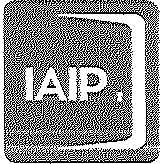 a la infcrmacró:: Pública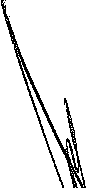 v Protección de Datos Personalesdet Estado de OaxacaLineamientos técnicos generales para la publicación de las obligaciones de transparencia  establecidas en el Capítulo 11 del Título Segundo de la Ley de Transparencia y Acceso a la Información Pública para el Estado de Oaxaca.Criterios adjetivos de formato	iiCriterio 14	La	información	publicada	se	organiza	mediante	el	Formato 1	5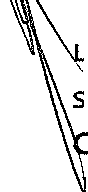 JO_Art_23_Fr_V,  en el que se incluyen todos los campos especificados en los crit rios sustantivos de contenido	\riterio 15	El soporte de la información permite su reutilización=ormatc 5 ,_TO_p,rt_23_F;_\/\\	¡\"" >..Depósitos judiciales y fianzas	\ \\j    Acerca de la información que deberá publicarse para el cumplimiento del último párrafo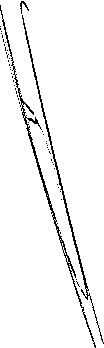 \ del artículo 23 de la Ley Local que a la letra dice:El Consejo de la Judicatura emitirá criterios y procedimientos institucionales, para proporcionar a los particulares acceso a la información, para la supresión de datos personales y protección de  la privacidad e intimidad, de conformidad con lo previsto por la Ley General y la presente Ley y en las demás disposiciones normativas aplicables en la materia.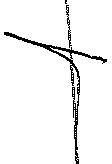 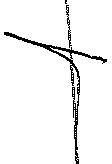 La información a publicarse en esta fracción está relacionada con la fracción X del mismo artículo y que se refiere a la lista de acuerdos que diariamente se publiquen. El periodo de tiempo que se registra en el caso de la fracción IV, es semestral.Periodo de actualización: Trimestral.Conservar en el sitio de internet: El ejercicio en curso y uno anterior. Aplica a: Poder Judicial del Estado.Página 28 de 243(;;stitu o de Acceso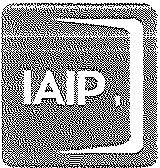 a ia !;¡formación P:.i:,Jica.y Prctecció;: de Da-.:os Pe:-so:"laiesde\ Estado Ce OaxacaLineamientos técnicos generales para la publicación de las obligaciones de transparencia establecidas en el capítulo 11 del Título Segundo de la Ley de Transparencia y Acceso a la Información Pública para el Estado de Oaxaca.Criterios sustantivos de contenido Criterio 1	Ejercicio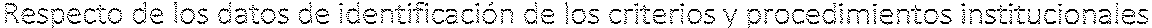 Criterio 2Criterio 3Clave de control de identificaciónTema o rubro (acceso a la información, supresión  de datos personales,protección de intimidad o privacidad)Criterio 4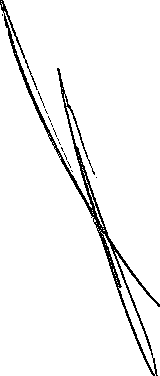 Hipervínculo al criterio o procedimientoAcerca de los Cates de ldent¡ficacjón de la resolución de ia cual deriva el crite:jo o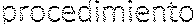 Criterio 5Criterio 6Criterio 7Y, finalmente Criterio 8Criterio 9Criterio 10Tipo y número de expediente Razón o motivo de la sentenciaFecha de la resolución (día/mes/año)Denominación  del procedimiento Normatividad que la regula Hipervínculo a la normatividadCriterios adjetivos de actualizaciónCriterio 11	Periodo de actualización de la información: SemestraLCriterio 12	La	información	publicada	deberá	estar   actualizada	al  periodo	que corresponde de acuerdo con la Tabla de actualización y conservación de la informaciónCriterio 13Conservar  en  el  sitio  de  Internet  y  a  través  de  la  Plataforma   Nacional  la	\información de acuerdo con la Tabla de actualización y conservación de la información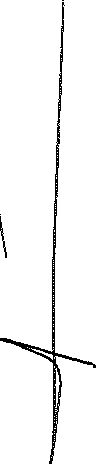 Criterios adjetivos de confiabilidadCriterio 14 Área Responsable de la Información: Área(s) o unidad( es) administrativa(s) que genera(n) o posee(n) la información respectiva y son responsables de publicarla y actualizarla.Criterio 15 Fecha de actualización de la información publicada con  el  formato día/mes/año (ej. 31!05/2016)---------------·-----···------· ---!nstitwto de Acceso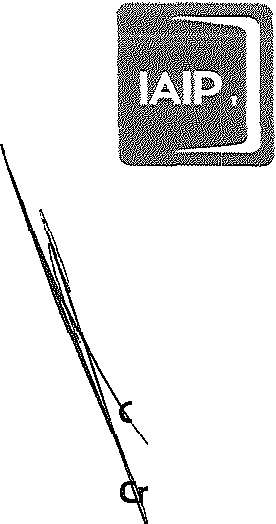 a  !a [:¡fo:-mació:"',  Púbiicay Protección ée Datos Personalesdel Cs'-..ado de OaxacaLineamientos técnicos generales para la publicación de las obligaciones de transparencia establecidas en el Capítulo 11 del Título Segundo de la Ley de Transparencia y Acceso a la Información Pública para el Estado de Oaxaca.Criterio 16	Fecha de validación de la información publicada con el format{) día/mes/año (ej. 31/os/2016)	\'\	\riterios adjetivos de formato'iterio 17 La información publicada se organiza mediante el F ma LTO_Art_23_Úit.párr., en el que se incluyen todos los campos especificados e los criterios sustantivos de contenidoCriterio 18	El soporte de la información permite su reutilización::c;r:nato  '-:o_.tt.rt_23_ Últ.pár:.Criterios de acceso a la información y protección de datosTabla de actualización y periodo de conservación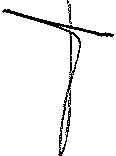 Artículo Ley Local	Fraccióni:-:strtuto de Accesc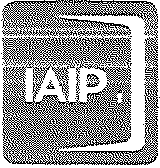 a  la  lnfor;nación  P.:Jblicay Protecciór: Ce Datos ?erso;:.zles dei =.stado de OaxacaLineamientos técnicos generales para la publicación de las obligaciones de transparencia  establecidas en el Capítulo 11 del Título Segundo de la Ley de Transparencia y Acceso a la Información Pública para el Estado de Oaxaca.\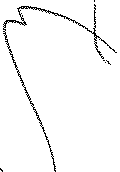 ANEXO IV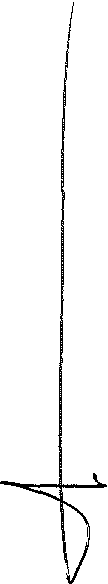 FISCALfA GENERAL DEL ESTADO DE OAXACAinstituto de Acceso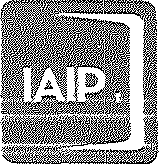 a ia lnfo:-mactón Púb[icay Protección de Datos Pe:sona!es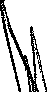 del Es'"..ado de OaxacaLineamientos técnicos generales para la publicación de las obligaciones de transparencia establecidas en el Capítulo 11 del Título Segundo de la Ley de Transparencia y Acceso a la Información Pública para el Estado de Oaxaca.El artículo  24 de  la  Ley  Local, compuesto  de  seis fracciones  señala  cuáles  son  las obligaciones específicas de transparencia que le son aplicables a la Rscalía Geqeral del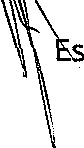 tado de Oaxaca.El artículo referido a la letra dicta:\	\'Artículo 24. La Fiscalía General del Estado de Oaxaca deberá poner a disposici n del\público y actualizar la información contenida en el artículo 70 de la Ley Gener así \ como, las que les sean aplicables y les correspondan, conforme a las disposicio ) normativas  aplicables  y  además  deberá  publicar	y  actualizar  la  siguiente información: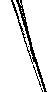 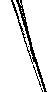 En razón de lo establecido, enseguida se describen los criterios bajo los cuales deberá realizarse la publicación de la información en cada una de las fracciones que componen el artículo en comento.l. Las estadísticas e indicadores en la procuración de justicia;En esta fracción la información cuenta con dos rubros, las estadísticas de procuración de justicia y los indicadores en la procuración de justicia.En el primer rubro se publicarán las estadísticas que el sujeto obligado genera, haciendo la clasificación por tema. Además, en aras de brindar certeza de la confiabilidad de los datos estadísticos que serán publicados, se proporcionará la denominación del proyecto o documento en el que se registran y procesan los datos, la descripción de variables y los documentos técnicos, metodológicos y normativos que en su caso orientan el registro y procesamiento de la información, así como el tipo de archivo, el hipervínculo a las bases de datos y en su caso, a  las series o bancos de datos. Esto en congruencia con lo dispuesto en los Lineamientos Técnicos Generales para la fracción XXX del artículo 70 de la Ley General.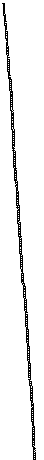 Cuando las bases de datos contengan  datos  que sean   confidenciales   o  reservados.....	dada la naturaleza legal de  los  mismos,  el sujeto obligado especificará  en su  relación de estadísticas cuáles de ellas se encuentran clasificadas  por  alguna  de  esas causales. Sin embargo,  no se podrán reservar los nombres o títulos con los que se denominan a esas estadísticas, aun cuando existan causales de clasificación respecto a sus datos o contenido.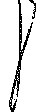 instit<.:to de .Acceso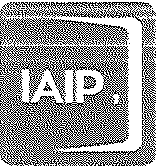 a \a ln-formac:ón P0b¡icay Protecciór: de Da-::os Perso:"laies de! Estado de Oa.xacaLineamientos técnicos generales para la publicación de las obligaciones de transparencia establecidas en el capítulo 11 del Título Segundo de la Ley de Transparencia y   cceso a la Información Pública para el Estado de Oaxaca.Periodo de actualización: Anual.Conservar en el sitio de internet El ejercicio en curso y seis anteriores.Aplica a: Fiscalía General del Estado de Oaxaca.Respecto de las estad(sticas de procuración de justcia	\Criterios sustantivos de contenido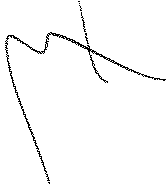 Criterio 1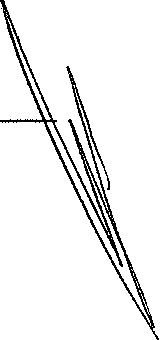 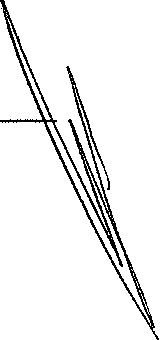 Criterio 2Criterio 3Criterio 4Criterio 5Criterio 6Criterio 7Criterio 8Criterio 9Ejercicio Tema PeríodoDenominación del proyectoDescripción de variablesDocumentos técnicos, metodológicos y normativos Tipos de archivo de las bases de datosHipervínculo a las bases de datos Hipervínculo a las series o bancos de datosCriterios adjetivos de actualización1corresponde de acuerdo con la Tabla de actualización y conservación de la informaciónCriterio 12Conservar en el sitio de Internet y a través de la  Plataforma  Nacional  lainformación de acuerdo con la Tabla de actualización y conservación de la informaciónCriterios adjetivos de confiabilidadCriterio 13 Área Responsable de la Información: Área(s) o unidad( es) administrativa(s) que genera(n) o posee(n) la información respectiva y son responsables de publicarla y actualizarla.\¡¡stituto de Accesoa la !nformació:: Públicay Protección ele Datos Personalesdel Estado de OaxacaLineamientos técnicos generales para la publicación de las obligaciones de transparencia establecidas en el Capítulo 11 del Título Segundo de la Ley de Transparencia y Acceso a la Información Pública para el Estado de Oaxaca.Criterio 14	Fecha   de  actualización día/mes/año (ej. 31/05/2016)de  la  información	publicada	con   el   formatoCriterio 15      Fecha de validación de la información publicada con el formato día/mes/añoj. 31/05/2016)Criterios adjetivos de formato                                                                                .\Criterio 16 La información publicada se organiza mediante el Fo ato 1a LTO_Art_24_Fr_l, en el que se incluyen todos los campos especificados en l s criterios sustantivos de contenido	1Criterio 17    El soporte de la información permite su reutilización                  \\j-:-.'Or  o que nace a ';os ;na,\•cac' ores c'e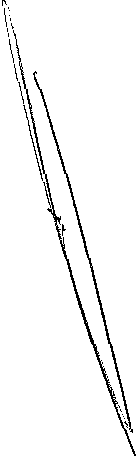 .'procuracono e ;.ust:c:aCriterios sustantivos de contenidoCriterio 18Criterio 19Criterio 20Criterio 21Criterio 22Criterio 23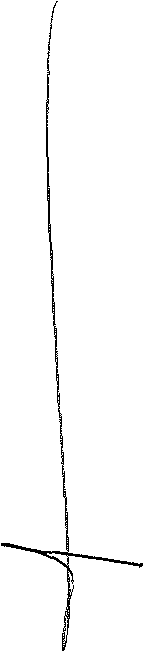 Criterio 24Criterio 25Criterio 26Criterio 27Criterio 28Criterio 29Criterio 30Criterio 31Criterio 32Criterio 33Ejercicio PeríodoNombre del programa/Tema Objetivo institucional Nombre del indicador Dimensión a medir Definición del indicador Método de cálculoUnidad de medidaFrecuencia  de medición Línea baseMetas programadasMetas  ajustadas Avance de metas Sentido del indicador Fuente de información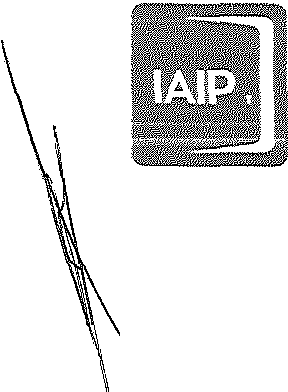 Criterios adjetivos de actualizaciónCriterio 34	Periodo de actualización de la información: Anual.!ilstitu-::o Ce Acceso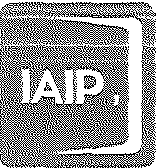 a  .!a  .1:1formación  :?ú::,Jicay Protección de Datos Personaiesdel Estado de OaxacaLineamientos técnicos generales para la publicación de las obligaciones de transparencia establecidas en el Capítulo 11 del Título Segundo de la Ley de Transparencia y Acc ,so a la Información Pública para el Estado de Oaxaca.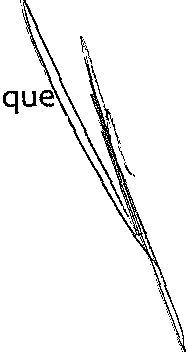 Criterio 35	La  información	publicada	deberá	estar   actualizada	al   periodo corresponde de acuerdo con la Tabla de actualización y conservación de la información Criterio 36	Conservar en el sitio de Internet y a través de la Plataforma  Nacional  la información de acuerdo con la Tabla de actualización y conservación de la informaciónCriterios adjetivos de confiabilidad	\Criterio 37	Área Responsable de la Información: Área(s) o unidad(es) administra va(s) que genera(n) o posee(n) la información respectiva y son responsables de public la yactualizarla.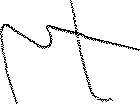 Criterio 38	Fecha  de  actualización   de  la  información   publicada   con  el  form  todía/mes/año (ej. 31!05/2016)Criterio 39	Fecha de validación de la información publicada con el formato día/mes/añ\ \ (ej. 31/05/2016)	\.)Criterios adjetivos de formatoCriterio 40 La información publicada se organiza mediante el Formato 1b LTO_Art_24_Fr_l, en el que se incluyen todos los campos especificados en los criterios sustantivos  de contenidoCriterio 41	El soporte de la información  permite su reutilización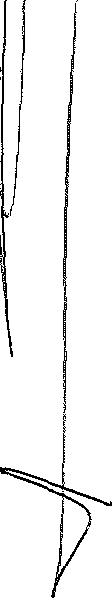 FJrmc:to la L.TO_/\rt_24_Fr _¡Estadísticas en la procuración de justicia:=ormatc· lb LTO_Art_24_Fr_iIndicadores de procuración de justicialnstituto de Acceso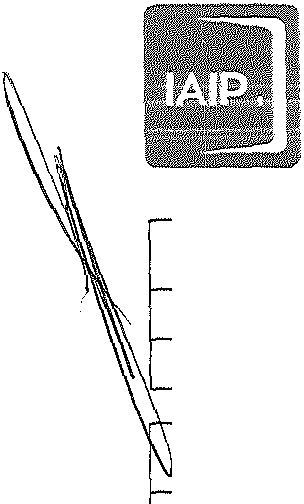 a !a !nfo:-mación Públicav Protección de Datos Personalesdel Estado de Oaxa.caLineamientos técnicos generales para la publicación de las obligaciones de transparencia establecidas en el capítulo 11 del Título Segundo de la Ley de Transparencia y Acceso a la Información Pública para el Estado de Oaxaca.\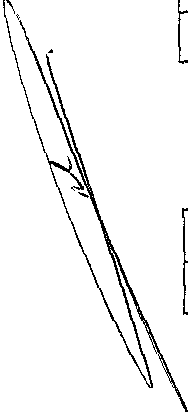 111.   las  estadísticas   sobre   denuncias   yjo   querellas   presentadas   averiguaciones previas  desestimadas, así como de las carpetas de investigación;Para el cumplimiento de lo dispuesto en esta fracción, se deberá publicar información estadística de las denuncias y/o querellas presentadas; así como las averiguaciones previas desestimadas. Si bien la fracción requiere información estadística de las carpetas de investigación, dado que la fracción 111 del mismo artículo requiere lo mismo, la información relativa a éstas últimas se publicará en el formato que corresponde a la fracción 111 para evitar una duplicidad que más que abonar a la transparencia puede generar confusión.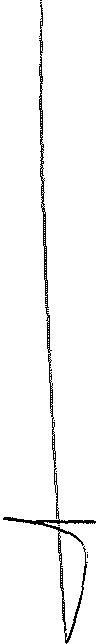 Periodo de actualización: Anual.Conservar en el sitio de intemet: El ejercicio en curso y seis anteñores. Aplica a: Fiscalía General del Estado de Oaxaca.Criterios sustantivos de contenidohst!:v:to de Acceso	Lineamientos técnicos generales para la publicación de las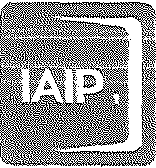 a ',a 'i.'"lí"Ormac.J.or:.Ou''on,.cay Protecció:: de Datos Pe;-sonales dei Estado de Oaxacaobligaciones de transparencia  establecidas en el	pítulo 11del Título Segundo de la Ley de Transparencia y A '	o    la Información Pública para el Estado de Oaxaca.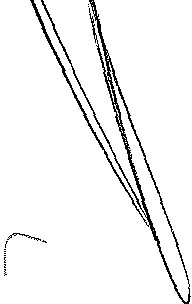 Criterio 1Criterio 2Criterio 3Criterio 4Criterio 5Criterio 6Criterio 7Criterio 8EjercicioTemas (denuncia  1querella 1 averiguaciones  previas  desestimadas) Período que se informaDescripción de variablesDocumentos técnicos, metodológicos y normativos Tipos de archivo de las bases de datosHipervínculo a las bases de datos Hipervínculo a las series o bancos de datosCriterios adjetivos de actualización	\	'Criterio 9Criterio 10Periodo de actualización de la información: Anual.	\La	información	publicada	deberá	estar   actualizada	al   periodo	quecorresponde de acuerdo con la Tabla de actualización y conservación de la información Criterio 11	Conservar en el sitio de Internet y a través de la Plataforma  Nacional  la información de acuerdo con la Tabla de actualización y conservación de la informaciónCriterios adjetivos de confiabilidadCriterio 12  Área Responsable de la Información: Área(s) o unidad(es) administrativa(s) que genera(n) o posee(n) la información respectiva y son responsables de publicarla y actualizarla.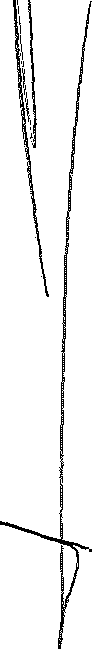 Criterio 13     Fecha   de  actualización   de  la  información   publicada   con  el  formatodía/mes/año (ej. 31!05/2016)Criterio 14	Fecha de validación de la información publicada con el formato día/mes/año (ej. 31/os/2016)Criterios adjetivos de formatoCriterio 15 La información publicada se organiza mediante el Formato 2 LTO_Art_24_Fr_ll, en el que se incluyen todos los campos especificados en los criterios sustantivos de contenidoCriterio 16       El soporte de la información permite su reutilizaciónl:: ituto de Accesoa la \nfor:na.c:ó;-,  Pú!Jlicay Protección de Datos Persona!. es de! Estado de Oaxaca.Lineamientos técnicos generales para la publicación de las obligaciones de transparencia establecidas en el Capítulo 11 del Título Segundo de la Ley de Transparencia y Acceso a la Información Pública para el Estado de Oaxaca.Formato 2 LEstadísticas sobre denuncias y/o querellas y averiguaciones previas desestimadas1EjercicioTemasPeriodo que se informaDescripciónde variablesDocumentos técnicos, metodológicos y normativosTipos de archivo de las bases de datosHipervínculo a las bases de datosHipe'lvínculo a las eries o ba'*osded tos\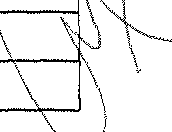 11/.  La  estadística  de  las averiguaciones  previas  consignadas,  así como  de lascarpetas de investigación;El  sujeto  obligado,  publicará   información  estadística  de  las  averiguaciones  previas consignadas, así como de las carpetas de investigación. En el formato que corresponde a\ esta fracción se publicará la información relativa a las carpetas	de investigación que'también se requiere en la fracción  11 del mismo artículo.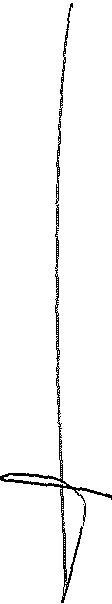 Periodo de actualización: Anual.Conservar en el sitio de internet: El ejercicio en curso y seis anteriores. Aplica a: Fiscalía General del Estado de Oaxaca.Criterios sustantivos de contenidoCriterio 1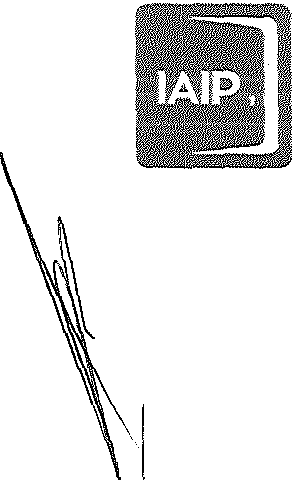 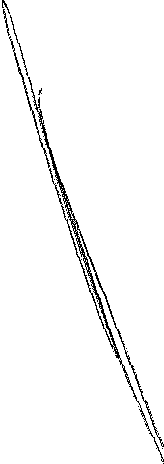 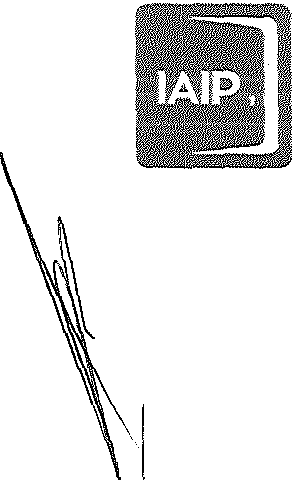 Criterio 2Criterio 3Criterio 4Criterio 5Criterio 6Criterio 7Ejercicio TemasPeriodo que se informaDescripción  de variablesDocumentos técnicos, metodológicos y normativos Tipos de archivo de las bases de datosHipervínculo a las bases de datoslnstitL:to de Acceso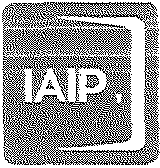 a :.a hfo:-;"';"'lació:l  Púbiícay Protecció:-t  de Datos Perscna';esdei Estado de OaxacaLineamientos técnicos generales para la publicación de las obligaciones de transparencia establecidas en el Capítulo 11 del Título Segundo de la Ley de Transparencia y Acceso a la Información Pública para el Estado de Oaxaca.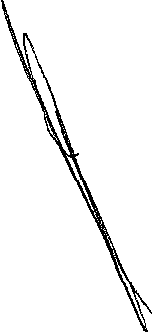 Criterio 8	Hipervínculo a las series o bancos de datosCriterios adjetivos de actualizaciónCriterio 9	Periodo de actualización de la información: AnuaLCriterio 10	La  información	publicada	deberá	estar   actualizada	al   periodo  ¡(Íue corresponde de acuerdo con la Tabla de actualización y conservación de la informaci n Criterio 11	Conservar en  el sitio de Internet y a través de la  Plataforma  Nacion'l  lainformación de acuerdo con la Tabla de actualización y conservación de la información \	;\	\t--\	1   -Criterios adjetivos de confiabilidad	\ \	.Criterio 12	A' rea Responsable de la Información: A' rea (s) o unidad (es) administrativa(S)	\j que genera(n) o posee(n) la información respectiva y son responsables de publicarla y actualizarla.Criterio 13	Fecha   de  actualización	de  la  información	publicada	con   el   formato día/mes/año (ej. 31!05/2016)Criterio 14	Fecha de validación de la información publicada con el formato día/mes/año(ej. 31!05/2016)Criterios adjetivos de formatoCriterio 15 La información publicada se organiza mediante el Formato 3 LTO_Art_24_Fr_lll, en el que se incluyen todos los campos especificados en los criterios sustantivos  de contenidoCriterio 16	El soporte de la información permite su reutilización	1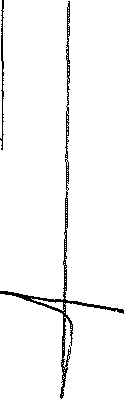 -;-on na•to 3 oL	FrEstadística de averiguaciones previas consignadas y carpetas de investigación¡nSí:ttuto de Acceso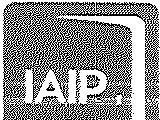 a la i::formaóón PúblicaLineamientos técnicos generales para la publicación de las obligaciones de transparencia  establecidas en el Capítulo 11v Protección  de Datos PersonaJesdeiT!tU'IOSegun  ode iaLey  e  ransparenc1a y Acceso aladel Estado de Oaxaca	Información Pública para el Estado de Oaxaca.\'\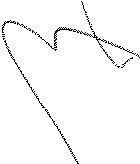 IV, Las estadísticas de personas desaparecidas o no localizadas;En esta fracción el sujeto obligado publicará información estadística de las person desaparecidas  o  no  localizadas,  por  ser  ésta,  información   que  resulta   de  suma importancia no únicamente para los familiares sino de interés para la sociedad en general.Periodo de actualización: Anual.Conservar en el sitio de internet El ejercicio en curso y seis anteñores, Aplica a: Fiscalía General del Estado de Oaxaca.Criterios sustantivos de contenidoCriterio 1Criterio 2Criterio 3Criterio 4-+--.- Criterio 5Criterio 6Criterio 7Ejercicio PeríodoDescñpción de vañablesDocumentos técnicos, metodológicos y normativos Tipos de archivo de las bases de datosHipervínculo a las bases de datosHipervínculo a las series o bancos de datosCriterios adjetivos de actualizacióni:os-::it<;to de Acceso	Uneamientos técnicos generales para la publicación de las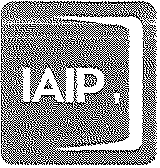 a !a info;:::acióil Públicay Protecciór. de Datos Personz1esdei :=s ado de Oaxacaobligaciones  de transparencia  establecidas en  el  capítulo  11del Título Segundo de la Ley de Transparencia y Acceso a laInformación Pública para el Estado de Oaxaca.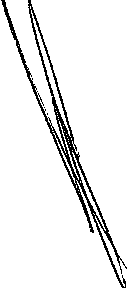 Criterio 8	Periodo de actualización de la información: AnualCriterio 9	La	información	publicada	deberá	estar   actualizada	al   periodo	que corresponde de acuerdo con la Tabla de actualización y conservación de la información Criterio 10	Conservar en el sitio de Internet y a través de la  Plataforma  Nacional  la información de acuerdo con la Tabla de actualización y conservación de la informaciónCriterios adjetivos de confiabilidad	r.	.	\Criterio 11	Area Responsable de la Información: Area(s) o unidad( es) administrati a(s)que genera(n)  o posee(n)  la  información  respectiva  y son responsables  de  publicarf  ydía/mes/año (ej. 31/05/2016)Criterio 13	Fecha de validación de la información publicada con el formato día/mes/año	\J(ej. 31/05/2016)Criterios adjetivos de formato1Criterio 14	La	información	publicada	se	organiza	mediante	el	Formato	4LTO_Art_24_Fr_IV,  en el que se incluyen todos los campos especificados en los criterios sustantivos  de contenido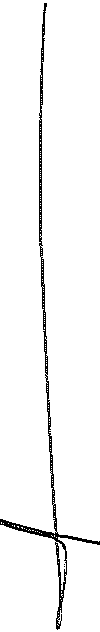 Criterio 15	El soporte de la información permite su reutilizaciónFormato 4 L	24	(\e<'Estadísticas de personas desaparecidas o no localizadasPublicar los lineamientos y criterios para la implementación de los planes decontingencia de disturbios dentro de centros educativos y de salud,Página 41 de 243------------------------------	·	------lnsti:r..:to de Acceso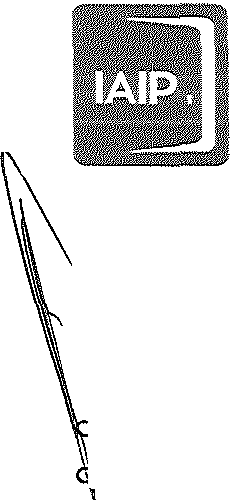 a la tnformació:: P;::blicay Protección de Datos Pe:-sonalesdel Estado de OaxacaLineamientos técnicos generales para la publicación de las obligaciones de transparencia establecidas en el Capítulo 11 del Título Segundo de la Ley de Transparencia y Acceso a la Información Pública para el Estado de Oaxaca.Para el cumplimiento de esta obligación, el sujeto obligado publicará la normatividad en la (\Ue fundamenta la implementación de los planes de contingencia de  disturbios  en centros educativos y de salud, la denominación del documento, el tipo de centro en el que se implementa, la fecha de publicación del documento en el órgano oficial que orresponda, la fecha de última modificación de la norma, el hipervínculo al dqcumento ompleto; así como su fecha de aprobación, registro o publicación.                          \\	\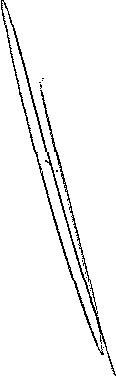 Periodo de actualización: Anual.Conservar en el sitio de internet: El ejercicio en curso y dos anteriores. Aplica a: Fiscalía General del Estado de Oaxaca.r'=.             "\\Criterios sustantivos de contenido\Criterio 1	EjercicioCriterio  2	Tipo   de   normatividad    laboral   aplicable   (lineamientos   1 criterios   1 otro [especificar])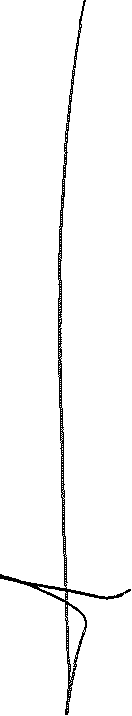 Criterio 3Criterio 4Criterio 5Criterio 6Criterio 7Criterio 8Denominación del documento Tipo de centro (educativo 1salud)Fecha de publicación en órgano oficial Fecha de última modificación de la norma Hipervínculo al documento completoFecha de aprobación, registro o publicaciónCriterios adjetivos de actualizaciónCriterio 9Criterio 10Periodo de actualización de la información: Anual.La	información	publicada	deberá	estar   actualizada	al   periodo	quecorresponde de acuerdo con la Tabla de actualización y conservación de la información Criterio 11	Conservar en el sitio de Internet y a través de la  Plataforma  Nacional  la información de acuerdo con la Tabla de actualización y conservación de la información1nsti vto Ce Acceso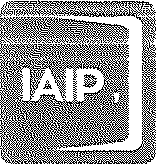 a ia bfor:T':.ación P0b:icay ?rotecóó;: de Da os Pe;sor.aiesdel Estado Ce OaxacaLineamientos técnicos generales para la publicación de las obligaciones de transparencia establecidas en el Capítulo 11 del Título Segundo de la Ley de Transparencia y Acces a la Información Pública para el Estado de Oaxaca.Criterios adjetivos de confiabilidadCriterio 12    Área Responsable de la Información: Área(s) o unidad( es) administrativa( S) que genera(n) o posee(n) la información respectiva y son responsables de publicarla y actualizarla.Criterio 13      Fecha   de  actualización   de  la   información   publicada   con   el  formatodía/mes/año (ej. 31/05/2016)Criterio 14    Fecha de validación de la información publicada con el formato día/mes/año (ej. 31!05/2016)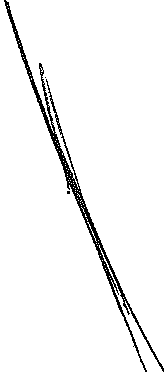 Criterios adjetivos de formato	\Criterio 15	La	información	publicada	se	organiza	mediante	el	Formato	5\   \		L LTO  Art_24_Fr_V,   en el que se incluyen todos los campos especificados en los criterios  \\\ sustantivos  de  contenido								1Criterio   16	El   soporte  de la  información   permite  su  reutilización Formato   5 L		'Fr  VPlanes de contingencia de disturbios en centros educativos y de salud	¡En relación  a la información  que deberá  publicarse  para  el cumplimiento de la  fracción VI del artículo 24 de la Ley Local que a la letra dice:insti:uto de Accesc	Lineamientos técnicos generales para la publicación de las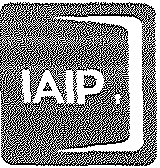 a ia informaciór: PC:b icay ?rotecciór: de Datos Personalesde! Estado de Oaxacaobligaciones de transparencia establecidas en el Capítulo 11del Título Segundo de la Ley de Transparencia y Acceso a la Información Pública para el Estado de Oaxaca.Las demás que le señalen esta Ley y disposiciones normativas aplicables.La Ley Local establece que además de la publicación de las obligaciones de tf?nsparencia omunes, en el segundo párrafo del artículo 19 que se "procurará la publicaci n en medios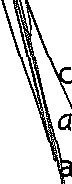 a ternativos que resulten  de más fácil acceso y comprensión",  disposición  \ue resulta		\ rmónica  con  lo  señalado  por  el  artículo  66  de  la  Ley  General  al  disp  ner  que			\ "adicionalmente se utilicen medios alternativos de difusión de la información, cu ndo	\"\, determinadas poblaciones éstos resulten de más fácil acceso y comprensión" esto últi	o	\'\		', relación a la obligación de poner a disposición de las personas interesadas, equipo			\ cómputo con acceso a Internet para consulta de la información o uso del sistema d'_; solicitudes de acceso a la información.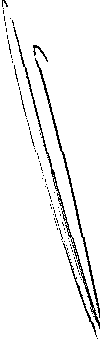 Dado que la publicación de la información en medios alternativos que resulten de más fácil acceso y comprensión contribuye a la construcción de una sociedad incluyente e igualitaria, el sujeto obligado informará por qué medio alternativo tiene a disposición del público, la información relativa a sus obligaciones de transparencia, así como el hipervínculo a las bases de datos o información en sí misma o bien, el domicilio de la oficina para consulta.Asimismo,  en términos  de lo señalado  en	el artículo 20  de la Ley  Local, "Los sujetosobligados  podrán  contar  con  un  medio  electrónico,  en  el  cual  puedan  recibir  quejas,{	sugerencias y propuestas, debiendo dar respuesta en un plazo menor a 1o días a través de su unidad de transparencia." La información que deberá publicarse en atención de esta disposición se refiere a los medios de presentación de las quejas, sugerencias y propuestas, así como el área responsable de la atención de éstas según sus facultades o atribuciones, y los datos de contacto del responsable de la unidad de transparencia, que es a través de quien se da respuesta.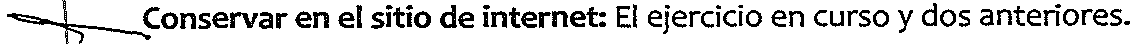 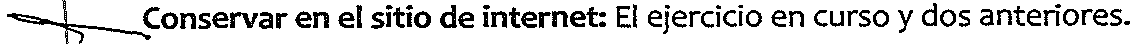 Periodo de actualización: Semestral.Aplica a: Fiscalía General del Estado de Oaxaca.!T':stitL;to de Acceso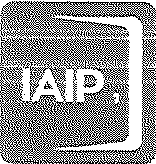 a la 1:-iforrr:ación Públicav ?rotecciói! de Cates Perso;;a:esdei Estado de OaxacaLineamientos técnicos generales para la publicación de las obligaciones de transparencia establecidas en el Capítulo 11 del Título Segundo de la Ley de Transparencia y A   eso a la Información Pública para el Estado de Oaxaca.En cuanto a ia	en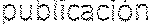 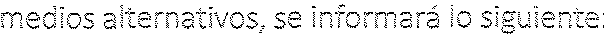 Criterios sustantivos de contenidoCriterio 1Criterio 2Criterio 3Criterio 4Tipo de información (obligaciones comunes/obligaciones específicas) Fundamento (artículo, fracción, inciso, LGT/LTO)Medio alternativo de disponibilidad (audio, video, radio, otro [especificar])Hipervínculo a la base de datos o domicilio de la oficina para consultaCriterios adjetivos de actualización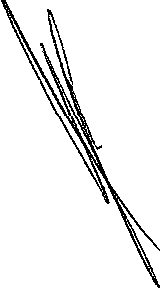 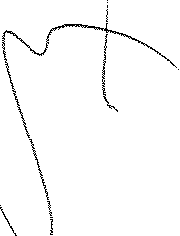 Criterio 5Criterio 6Periodo de actualización de la información: Semestral.La	información	publicada	deberá	estar   actualizada	al   periodo	qucorresponde de acuerdo con la Tabla de actualización y conservación de la información Criterio 7	Conservar en el sitio de Internet y a través de la  Plataforma  Nacional  la información de acuerdo con la Tabla de actualización y conservación de la informaciónCriterios adjetivos de confiabilidadCriterio 8	Área Responsable de la Información: Área(s) o unidad( es) administrativa( S)	f que genera(n) o posee(n)  la  información  respectiva  y son responsables  de publicarla  y actualizarla.Criterio 9	Fecha   de  actualización   de  la  información	publicada   con   el  formato día/mes/año (ej. 31!05/2016)Criterio 10	Fecha de validación de la información publicada con el formato día/mes/año(ej. 31!05/2016)Criterios adjetivos de formatoCriterio 11 La información publicada se organiza mediante el Formato 24a LTO_Art_24_Fr_VI, en el que se incluyen todos los campos especificados en los criterios sustantivos  de  contenidoCriterio 12      El soporte de la información permite su reutilizaciónT1: stitu o de Accesoa la info:-mació71 Públicay Protección de Datos Personalesdei Estado de OaxacaLineamientos técnicos generales para la publicación de las obligaciones de transparencia establecidas en el Capítulo 11 del Título Segundo de la Ley de Transparencia y Acceso a la Información Pública para el Estado de Oaxaca.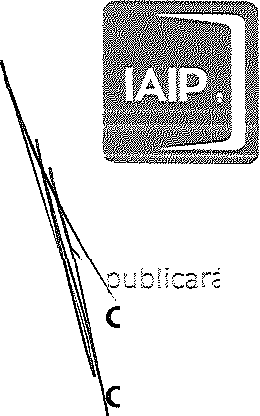 Respecto Ce! mec:io eiectrór;ico para la recepción de quejas.. sugerencias y propuestas, seCriterios sustantivos de contenidoriterio 13	Medio   de   presentación	(oficialía	de   partes/	buzón	de  voz/	correo electrónico/ ventanilla  electrónica/ otro [especificar])Criterio 14        Hipervínculo a la queja, sugerencia y/o propuestaCriterios adjetivos de actualización                                                                        \          \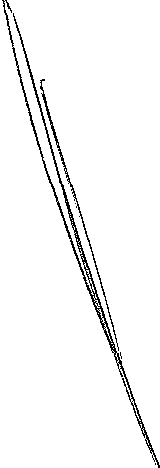 Criterio 15	Periodo de actualización de la información: Semestral.			\		('\\'\>,. Criterio 16	La	información	publicada	deberá	estar   actualizada	al	periodo		'   e \ corresponde de acuerdo con la Tabla de actualización y conservación de la información			\ Criterio 17	Conservar en el sitio de Internet y a través de la  Plataforma  Nacional  la		· información de acuerdo con la Tabla de actualización y conservación de la informaciónCriterios adjetivos de confiabilidadCriterio 18 Área Responsable de la Información: Área(s) o unidad(es) administrativa(s) que genera(n) o posee(n) la información respectiva y son responsables de publicarla y actualizarla.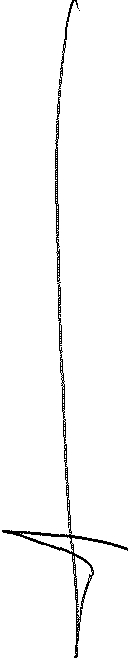 Criterio 19      Fecha   de  actualización   de  la   información   publicada   con   el  formatodía/mes/año (ej. 31/05/2016)Criterio 20	Fecha de validación de la información publicada con el formato día/mes/año (ej. 31!05/2016)Criterios adjetivos de formatoCriterio 21 La información publicada se organiza mediante el Formato 24b LTO_Art_24_Fr_VI, en el que se incluyen todos los campos especificados en los criterios sustantivos  de  contenidoCriterio 22        El soporte de la información permite su reutilizaciónForiTl.cto  24a L.TO_Ait_24_f;_\f\Publicación en medios alternativos'::lstituto de Accesc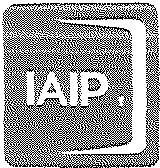 a ia tnformadó:--. Públicay P:-otecció;: de Datos Persor:aiesde: =.stado de OaxacaLineamientos técnicos generales para la publicación de las obligaciones de transparencia establecidas en el Capítulo 11 del Título Segundo de la Ley de Transparencia y Acceso a la Información Pública para el Estado de Oaxaca.Tipo de información (artículo, fracción, inciso­ LGT/LTO)Medio alternativo de disponibilidad(Audio, Video, Radio, Otro [especificar])Hipervínculo a la base de datos o domicilio de la oficina para consulta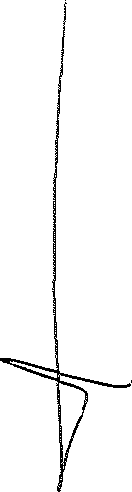 :=ormata 24b LTO_Art_24_Fr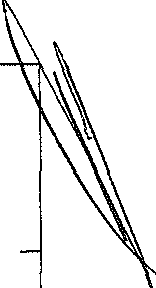 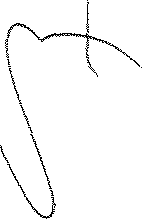 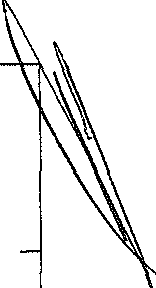 Medios electrónicos para recibir quejas, sugerencias o propuestas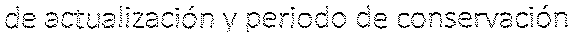 ins::itt.:to de Acceso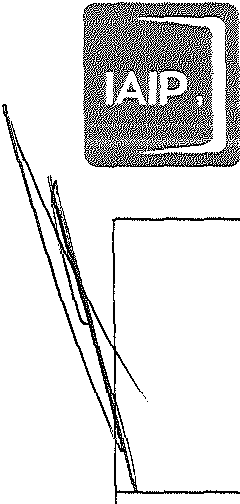 a la informac:ón PC:bHcay Pro-tección de Datos ?e:-sonaiesde\ éstado de OaxccaLineamientos técnicos generales para la publicación de las obligaciones de transparencia establecidas en el Capítulo 11 del Título Segundo de la Ley de Transparencia y Acceso a la Información Pública para el Estado de Oaxaca.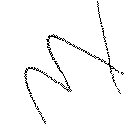 ANEXO VTRIBUNAl ElECTORAl DEl ESTADO DE OAX.ACA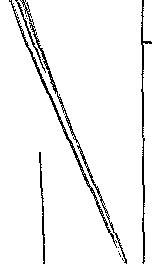 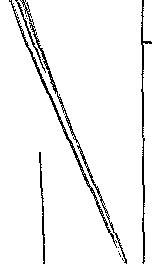 El artículo 25 de la Ley Local, compuesto de cuatro fracciones señala cuáles son las obligaciones específicas de transparencia que le son aplicables al Tribunal Electoral del Estado de Oaxaca.Dicho precepto dice a la letra:Artículo 25. El Tribunal Electoral del Estado de Oaxaca deberá poner a disposición del público y actualizar la información contenida en el artículo 70 de la Ley General,i:"lstituto de Acceso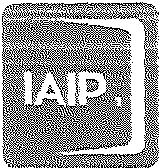 o  a  )nforrr:ació  Púbiicay ?rotecdór: de Da:os Persona!esdei Est Co óe OaxacaLineamientos técnicos generales para la publicación d las obligaciones de transparencia establecidas en el Capít   11 del Título Segundo de la Ley de Transparencia y Acceso 1 Información Pública para el Estado de Oaxaca.así como, las que les sean aplicables y les correspondan, conforme a las disposiciones normativas aplicables y además deberá publicar y actualizar la siguiente información:Para el cumplimiento de las obligaciones que impone este artículo, el sujeto obligado deberá publicar, además de la información a que se refiere el artículo 70 de  la  (:ey General, las versiones  públicas  de sus sentencias, los acuerdos del Pleno, y las versionespúblicas de sus sesiones públicas.                                                                                                                   ¡1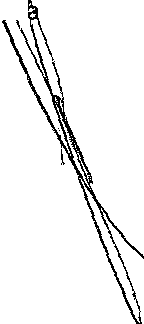 Respecto de la publicación  de información  relativa al cumplimiento  de las disposicione	\	, normativas aplicables, aquella se pondrá a disposición del público en el formato y bajo los\		\ criterios de la fracción IV del artículo 25 antes mencionado.1. Las versiones públicas de las sentencias;El Sujeto obligado, publicará las versiones públicas de las sentencias  para  dar cumplimiento a esta obligación, lo que realizará señalando el ejercicio en el que fueron dictadas aquellas, la denominación e hipervínculo al sistema electrónico de búsqueda, la materia y tema sobre la cual versa la sentencia, así como los datos de la sesión en la quefue dictada y  el número  de expediente.  Finalmente  deberá  permitir  el acceso al      'documento que contiene la sentencia, en formato abierto.Periodo de actualización: Trimestral.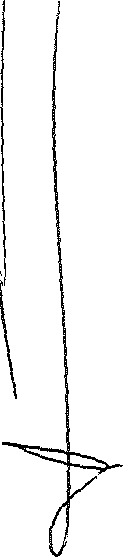 Conservar en el sitio de internet El ejercicio en curso y el inmediato anterior. Aplica a:Tribunal Electoral del Estado de Oaxaca.Criterios sustantivos de contenidoCriterio 1Criterio 2Criterio 3Criterio 4Criterio 5EjercicioDenominación del sistema electrónico de búsqueda Hipervínculo al sistema electrónico de búsqueda MateriaTema!;,sti<:uto de Acceso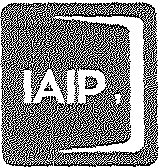 a la ínfor:":"laóór Públicay Protección de Da"!:os Pe;sc::a 1:esdei Estzdo de Oaxacalineamientos técnicos generales  para la publicación  de las obligaciones de transparencia  establecidas en el Capítulo 11 del Título Segundo de la Ley de Transparencia y Acceso a la Información Pública para el Estado de Oaxaca.Criterio 6Criterio 7 Jterio8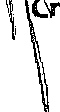 Fecha de la sesión Número de expedienteHipervínculo al documento de la sentencia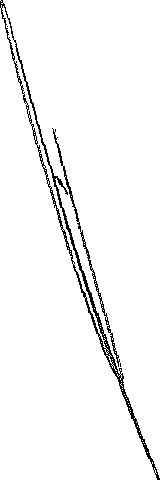 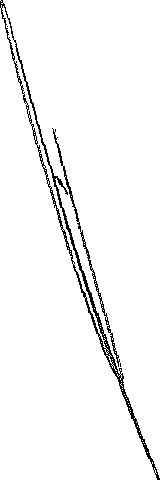 Criterios adjetivos de actualizaciónCriterio 9	Periodo de actualización de la información: Trimestral.		\ Criterio  10	La   información	publicada	deberá	estar    actualizada	al   periodo\   que corresponde de acuerdo con la Tabla de actualización y conservación de la informaciÓn Criterio 11	Conservar  en el sitio de Internet  y a  través de la  Plataforma  Naciona   la información de acuerdo con la Tabla de actualización y conservación de la información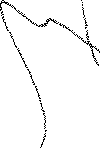 Criterios adjetivos de confiabilidadCriterio 12 Área Responsable de la Información: Área(s) o unidad(es) administrativa(s) que genera(n) o posee(n) la información respectiva y son responsables de publicarla y actualizarla.Criterio 13	Fecha   de  actualización   de   la   información   publicada   con   el   formato día/mes/año (ej. 31/05/2016)Criterio 14      Fecha de validación de la información publicada con el formato día/mes/año(ej. 31!05/2016)Criterios adjetivos de formatoCriterio 15 La información publicada se organiza mediante  el  Formato  1 LTO_Art_25_Fr_l, en el que se incluyen todos los campos especificados en los criterios sustantivos  de  contenido-"t--rriterio 16	El soporte de la información permite su reutilizaciónLas versiones públicas de las sentencias emitidas por el Tribunal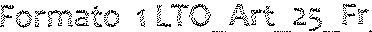 Número de	Hipervínculo expediente	al documentode lal:1stituto de Acceso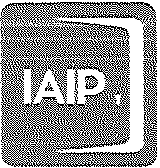 a la tnformación Púb:tcay Protección c'e Dates ?ersona:!es de! Estado de CaxacaLineamientos técnicos generales para la publicación de las obligaciones de transparencia establecidas en el Capítulo 11 del Título Segundo de la Ley de Transparencia y A ceso a la Información Pública para el Estado de Oaxaca.búsquedade búsqueda11. los acuerdos del Pleno;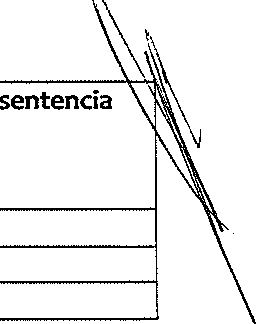 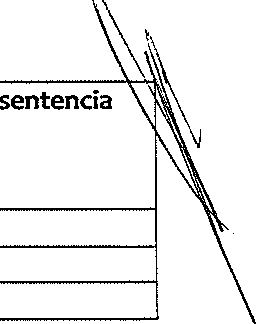 (El  sujeto  obligado  publicará  los acuerdos  del  Pleno,  señalando  el  ejercicio,  el  ó·ganoemisor, la fecha en la que se dictó el acuerdo, así como el número de expediente y p	dráa-disp-osición de los particulares, el hipervínculo al sistema de búsqueda de la list	de   ,rPeriodo de actualización: Trimestral.	\JConservar en el sitio de internet El ejercicio en curso. Aplica a: Tribunal Electoral del Estado de Oaxaca.Criterios sustantivos de contenido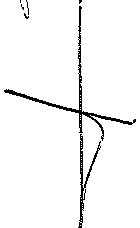 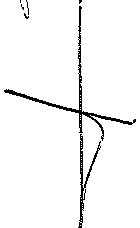 Criterio 1Criterio 2Criterio 3Criterio 4Criterio 5Ejercicio órgano  emisorFecha del acuerdoNúmero de expedienteHipervínculo al sistema de búsqueda de la lista de acuerdosCriterios adjetivos de actualizaciónCriterio 6Criterio 7Periodo de actualización de la información: Trimestral.La	información	publicada	deberá	estar   actualizada	al   periodo	quecorresponde de acuerdo con la Tabla de actualización y conservación de la informaciónJnst¡t¡_;to de Accesoa !a info:-Mactón Púbiicay Protección de Datos Personaiesde! Estado de OaxacaLineamientos técnicos generales para la publicación de las obligaciones de transparencia establecidas en el Capítulo IJ del Título Segundo de la Ley de Transparencia y Acceso a la Información Pública para el Estado de Oaxaca.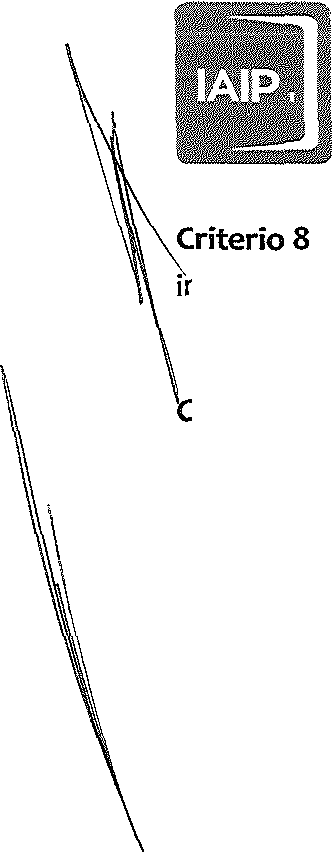 Conservar  en el sitio de Internet y a través de la  Plataforma  Nacional  la información de acuerdo con la Tabla de actualización y conservación de la informaciónriterios adjetivos de confiabilidad\Criterio 9	Área Responsable de la Información: Área(s) o unidad(es) administra 1va(s)que genera(n) o posee(n) la información respectiva y son responsables de public	la yactualizarla.	\,	\Criterio 10	Fecha  de  actualización   de  la  información   publicada   con  el  formato\\n· día/mes/año (ej. 31!05/2016)Criterio 11          Fecha de validación de la información publicada con el formato día/mes/año(ej. 31!05/2016)Criterios adjetivos de formatoCriterio 12 La información publicada se organiza mediante el  Formato  2 LTO_Art_25_Fr_ll, en el que se incluyen todos los campos especificados en los criterios sustantivos  de  contenidoCriterio 13      El soporte de la información permite su reutilizaciónFormato  2Los acuerdos del Pleno111. En su caso, las versiones estenográficas de las sesiones públicas,Para la atención de esta obligación el sujeto obligado publicará el ejercicio en el que se llevaron a cabo las sesiones públicas, fecha de la sesión, si se trata de una sesión de sala o del pleno, así como el hipervínculo a la versión estenográfica de la sesión de que se trate.Página 52 de 243insttuto de Acceso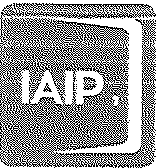 a !a ¡;¡formación P.:iblicay Protección de Da-::os ?e:-sonaiesde! Estado de Oaxacalineamientos técnicos  generales para la publicación de las obligaciones de transparencia establecidas en el ca  ítulo 11del Título Segundo de la Ley de Transparencia y Acc   o   la Información Pública para el Estado de Oaxaca.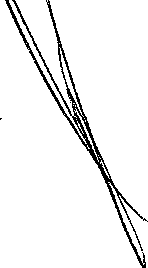 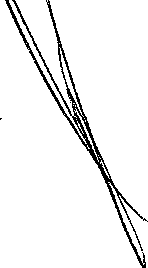 Periodo de actualización: Trimestral.Conservar en el sitio de internet: El ejercicio en curso.Aplica a: Tribunal Electoral del Estado de Oaxaca.	 Criterios sustantivos de contenido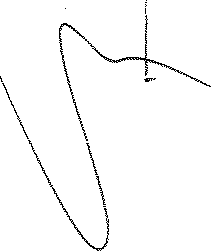 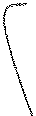 Criterio 1Criterio 2Criterio 3Criterio 4EjercicioFecha de la sesión SesiónHipervínculo a la versión estenográfica, audio y/o videograbaciones en queconsten las deliberaciones realizadas en sesiónCriterios adjetivos de actualizaciónCriterio 5Criterio 6Periodo de actualización de la información: Trimestral.La	información	publicada	deberá	estar   actualizada	al   periodo	quecorresponde de acuerdo con la Tabla de actualización y conservación de la información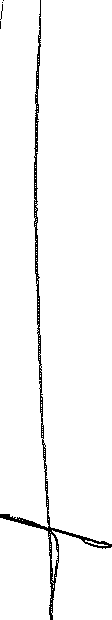 Criterio 7Conservar en el sitio de Internet y a través de la  Plataforma  Nacional  lainformación de acuerdo con la Tabla de actualización y conservación de la informaciónCriterios adjetivos de confiabilidadCriterio 8 Área Responsable de la Información: Área(s) o unidad( es) administrativa(s) que genera(n) o posee(n) la información respectiva y son responsables de publicarla y actualizarla.Criterio 9 Fecha de actualización de la información publicada  con  el  formato día/mes/año (ej. 31!05/2016)Criterio 10    Fecha de validación de la información publicada con el formato día/mes/año (ej. 31!05/2016)!r:stitu:o Ce Accesoa !a información  PGb:ic2.y Protección de Datos Perso:iaiesde! Estado de OaxacaLineamientos técnicos generales para la publicación de las obligaciones de transparencia establecidas en el Capítulo 11 del Título Segundo de la Ley de Transparencia y Acceso a la Información Pública para el Estado de Oaxaca.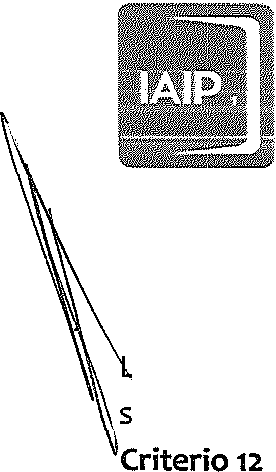 Criterios adjetivos de formatoCriterio 11	La	información	publicada	se	organiza	mediante	el	Formato	3,TO_Art_25_Fr_lll, en el que se incluyen todos los campos especificados en los criterios sustantivos de contenidoEl soporte de la información permite su reutilizaciónFormato  3	IHLos acuerdos del Pleno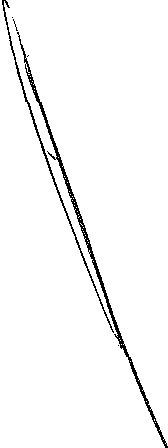 1'1	IV. Las demás que le señalen las disposiciones normativas electorales aplicables a la'111	materia.l,A fin de atender lo ordenado en esta fracción el sujeto obligado, atendiendo a las disposiciones normativas electorales que le resulten aplicables, pondrá a disposición del público la información que en cumplimiento de sus obligaciones o ejercicio de sus prerrogativas deba generar, señalando el fundamento legal y el hipervínculo a su portal electrónico.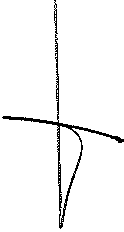 Periodo de actualización: semestraLConservar en el sitio de internet: el ejercicio en curso y dos anteriores. Aplica a: Tribunal Electoral del Estado de Oaxaca.Criterios sustantivos de contenidohstit:...;tc de Acc,eso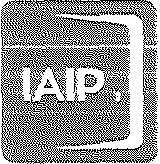 a la lnformació:i P0biicay P:-ctección de Datos Perso:"'la!es de! :=stadc de OaxacaLineamientos técnicos generales para la publicación de las obligaciones de transparencia establecidas en el capítulo 11 del Título Segundo de la Ley de Transparencia y   cceso a la Información Pública para el Estado de Oaxaca.Criterio 1Criterio 2Criterio 3Tipo de información (derechos, obligaciones, prerrogativas) Fundamento (artículo, fracción, inciso)Hipervínculo a la informaciónCriterios adjetivos de actualización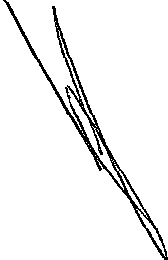 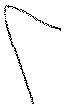 Criterio 4	Periodo  de actualización  de la  información: semestral.			¡ Criterio  5	La	información	publicada	deberá	estar    actualizada	al   periodo	ue corresponde de acuerdo con la Tabla de actualización y conservación  de la informaciónCriterio 6	Conservar en el sitio de Internet y a través de la Plataforma  Nacional  la información de acuerdo con la Tabla de actualización y conservación de la información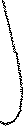 Criterios adjetivos de confiabilidadCriterio 7   Área Responsable de la Información: Área(s) o unidad(es) administrativa(s) que genera(n) o posee(n) la información respectiva y son responsables de publicarla y actualizarla.Criterio 8	Fecha  de  actualización   de  la  información	publicada   con   el  formato día/mes/año  (ej. 31!05/2016)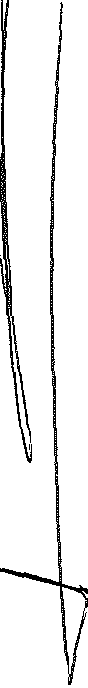 Criterio 9       Fecha de validación de la información publicada con el formato día/mes/año(ej. 31/os/2016)Criterios adjetivos de formatoCriterio 10 La información publicada se organiza mediante el Formato 4 LTO_Art_25_Fr_IV, en el que se incluyen todos los campos especificados en los criterios sustantivos  de contenidoCriterio 11          El soporte de la información permite su reutilizaciónFormato  4 LInformación de las disposiciones normativas electorales;¡¡st!t!..lto de Accesoa !a ¡nformación Púbi:ca.v Pro-::ección de Datos Persona!esdel Estado de OaxacaLineamientos técnicos generales para la publicación de las obligaciones de transparencia establecidas en el capítulo JI del Título Segundo de la Ley de Transparencia y Acceso a la Información Pública para el Estado de Oaxaca.('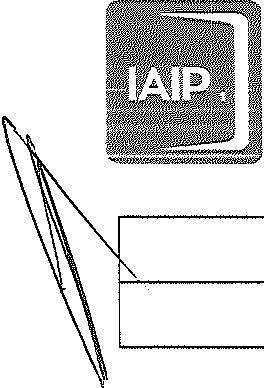 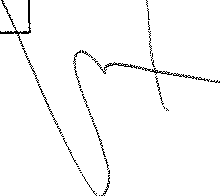 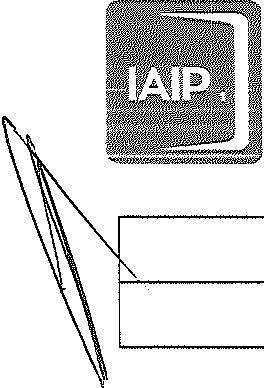 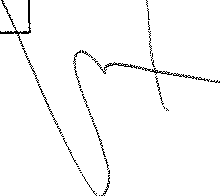 -abia  de accuailzación v pe:-!odo  de  ccnservaci6n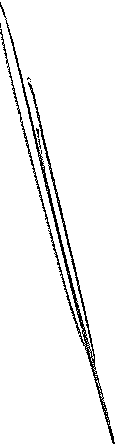 ANEXO VIINSTITUTO ESTATAl ElECTORAl Y DE PARTICIPACIÓN CIUDADANA DEl ESTADO DEOAXACAEl legislador local   estableció  en el artículo  26 de la ley Local, que  el Instituto Estatal Electoral y de Participación Ciudadana del Estado de Oaxaca, deberá poner a disposiciónInstituto de Acceso	Lineamientos técnicos generales para la publicación de las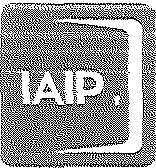 a  i.z  inforr:1ación  Públicay P:-otección de Datos Personalesdel Estado de Oaxacaobligaciones de transparencia  establecidas en el Capítulo 11del Título Segundo de la Ley de Transparencia yAc   so a la Información Pública para el Estado de Oaxaca.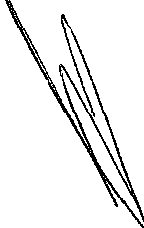 del público y mantener actualizada la información de las obligaciones específicas que señala el artículo 74 fracción 1 de la Ley General, y le impone otras más.Ahora bien, tomando en consideración que la información señalada en las fracciones VI, VIl, VIII, IX y X del artículo 26 de la Ley Local corresponden al mismo tipo de informaciónreferida en los incisos e, a, d, f, e i, respectivamente, de la fracción 1 del artículo 74 de laLey General que se refiere a las obligaciones de transparencia específicas a car del Instituto Nacional Electoral y de los organismos públicos locales electorales d las Entidades Federativas, la publicación de la información de estas fracciones, se realizará n los formatos y bajo los requerimientos señalados en los Lineamientos Técnicos Generale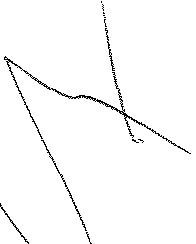 Para la publicación de la información que se requiere en las fracciones 11, 111, IV, V y XII de la Ley Local, se llenarán los formatos identificados con las siglas LTO, atendiendo a lo dispuesto en los presentes Lineamientos y de conformidad con los criterios sustantivos y adjetivos correspondientes.En cuanto a las fracciones 1 y XI no serán publicadas por el Organismo Público Local Electoral puesto que la reforma constitucional en materia electoral, publicada en el Diario Oficial de la Federación con fecha  10 de febrero del 2014, así como la Ley General de Instituciones y Procedimientos Electorales, facultan al Instituto Nacional Electoral para fiscalizar los ingresos y egresos de los partidos políticos y candidatos; así como para resolver sobre las auditorías y verificaciones que se les practiquen a través de sus órganos técnicos.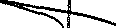 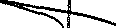 A efecto de un mejor cumplimiento, se establece la siguiente referencia:\i¡nstitl..lto de Acceso                                       Lineamientos técnicos generales para la publicación de las a la lnformaciór. Púb ica                           obr1gac1ones de transparencia estab1ec1 as en el Cap1tulo 11 y Pro:ecóón de Dates Personales             del Título Segundo de la Ley de Transparencia y Acceso a la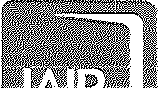 del Estado de Oaxaca                            Información Pública para el Estado de Oaxaca.\\\\\	1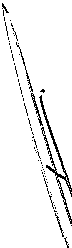 '--\!\)1\ ¡-i:"lsti:uto de Acceso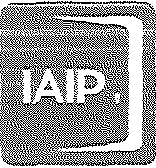 a ia lnfcrmaciór; Púbiiccy ?;ctecciór, C:e Dz:os Perso;;alesdel Estado de OaxacaLineamientos técnicos generales para la publicación de las obligaciones de transparencia establecidas en el Capítulo 11 del Título Segundo de la Ley de Transparencia y Acceso a la Información Pública para el Estado de Oaxaca.\	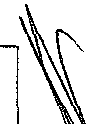 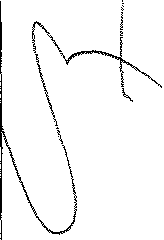 '.1.1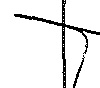 lnstituto de Acceso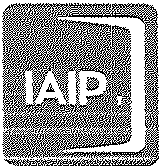 a. la lnfor:naciór:  Púb¡ica.y Protecciór: de Datos ?ersona!esdel Es+...ado de OaxacaLineamientos técnicos generales para la publicación de las obligaciones de transparencia establecidas en el Capítulo 11 del Título Segundo de la Ley de Transparencia y Acceso a laInformación Pública para el Estado de Oaxaca.é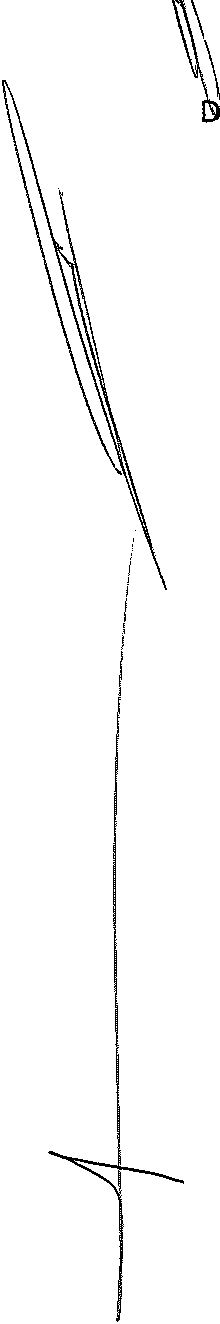 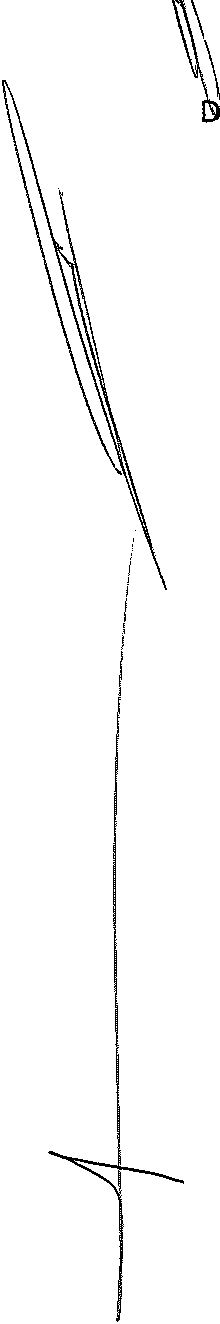 1       sus demás actividades.\	'\	.	1\	,icho precepto dice a la letra:Artículo 26. Además de lo señalado en el artículo 74 fracción 1, de la Ley General, y	\ en  el  artículo  19 del  presente  ordenamiento,  el  Instituto  Estatal  Electoral  y  de Participación  Ciudadana  del  Estado  de  Oaxaca,  deberá  poner  a  disposición  del público  y mantener  actualizada  la siguiente información:Por cuanto hace al segundo párrafo del artículo 26 de la Ley Local, que remite al artículo 19 de la Ley Local, se tiene que este último establece que además de la publicación de las obligaciones de transparencia comunes, se "procurará la publicación en medios alternativos que resulten de más fácil acceso y comprensión", disposición que resulta armónica con lo señalado por el artículo 66 de la Ley General al disponer que "adicionalmente se utilicen medios alternativos de difusión de la información, cuando en determinadas poblaciones éstos resulten de más fácil acceso y comprensión" esto último en relación a la obligación de poner a disposición de las personas interesadas, equipos de cómputo con acceso a Internet para consulta de la información o uso del sistema de solicitudes de acceso a la información.Puesto que la publicación de la información en medios alternativos que resulten de más fácil acceso y comprensión contribuye a la construcción de una sociedad incluyente e igualitaria, el sujeto obligado informará por qué medio alternativo tiene a disposición del público, la información relativa a sus obligaciones de transparencia, así como el hipervínculo a las bases de datos o información en sí misma o bien, el domicilio de la oficina para consulta.Periodo de actualización: semestral.Conservar en el sitio de intemet: el ejercicio en curso y dos anteriores.Aplica a: Instituto Estatal Electoral y de Participación Ciudadana del Estado de Oaxaca.i r:stitutc  de Acceso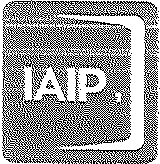 a la !dor;;;aóó Públicay ?rotecció."'l de Da-:os Persona:esdel Estado de OaxacaLineamientos técnicos generales para la publica  ión de las obligaciones de transparencia  establecidas en el	pítulo 11 del Título Segundo de la Ley de Transparencia yAc  eso a la Información Pública para el Estado de Oaxaca.Respecto de la publicación en medios alternativos, se informará lo siguiente: Criterios sustantivos de contenidoCriterio 1Criterio 2Criterio 3Criterio 4Tipo de información (obligaciones comunes/obligaciones específicas) Fundamento (artículo, fracción, inciso, LGT/LTO)	( Medio alternativo de disponibilidad (audio, video, radio, otro [especifi ar]) Hipervínculo a la base de datos o domicilio de la oficina para consulta  \Criterios adjetivos de actualización                                                                                \            '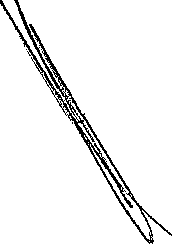 Criterio 5     Periodo de actualización de la información: Semestral.                       \\Criterio 6     La  información  publicada  deberá  estar  actualizada  al  periodo  qu \corresponde de acuerdo con la Tabla de actualización y conservación de la información \\\ Criterio 7 Conservar en el sitio de Internet y a través de la Plataforma Nacional la J información de acuerdo con la Tabla de actualización y conservación de la informaciónCriterios adjetivos de confiabilidadCriterio 8     Área Responsable de la Información: Área(s) o unidad( es) administrativa(s)que genera(n) o posee(n) la información  respectiva  y son responsables de publicarla  y      [actualizarla.Criterio 9       Fecha   de  actualización   de  la   información   publicada   con  el  formato      11  \día/mes/año                                                                  (ej.                                                                 31!05/2016) 	1Criterio 10	Fecha de validación de la información publicada con el formato día/mes/año (ej. 31/05!2016)Criterios adjetivos de formatoCriterio 11  La información publicada se organiza mediante el Formato 26 LTO_Art_26, en el que se incluyen todos los campos especificados en los criterios sustantivos de contenidoCriterio 12        El soporte de la información permite su reutilización::o:-T:atc  26 LTO_A:-t_2.5Publicación en medios alternativosinstituto de Acceso	Lineamientos técnicos generales para la publicación de lasa la hfo:-madón PL:b11cav ?rotecóón d-e Datos Personales del Estado de Oaxocaobligaciones de transparencia  establecidas en el Capítulo 11del Título Segundo de la Ley de Transparencia y Acceso a la Información Pública para el Estado de Oaxaca.\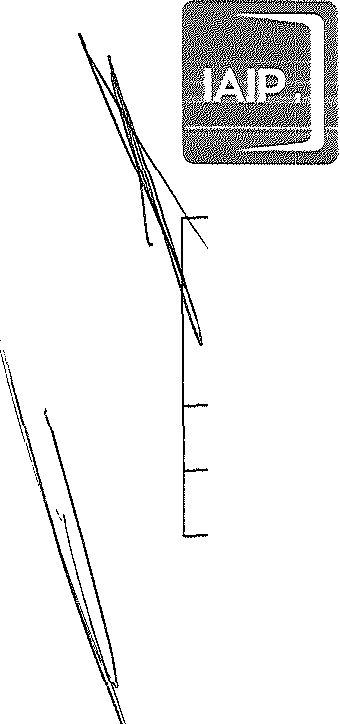 n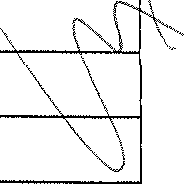 l. los informes que presenten los partidos políticos, asociaciones, agrupaciones políticas y los ciudadanos registrados ante la autoridad electoral, así  como los anexos, los comprobantes fiscales y, en general, los documentos que den soporte a dichos informes;En relación a esta fracción como se estableció con anterioridad, el Instituto Nacional Electoral tiene a cargo la recepción y revisión integral de los informes que presenten los partidos políticos y aspirantes, respecto del origen, monto, destino y aplicación de los recurso que reciban, por cualquier tipo de financiamiento. Esto, de conformidad con lo establecido en los artículos 41 fracción V  apartado B inciso a) numeral 6; inciso b) penúltimo párrafo de la Constitución Política de los Estados Unidos Mexicanos; 3 numeral 1 inciso g); 32 numeral1 inciso a) fracción VI; 44 numeral1 inciso o); 192 numeral1 inciso i); 196 numeral1; 199 numeral1 incisos e), d) y g); 377,378 y 380 numeral1 inciso g), de la Ley General de Instituciones y Procedimientos Electorales. Por lo expuesto, esta fracción no resulta aplicable al sujeto obligado.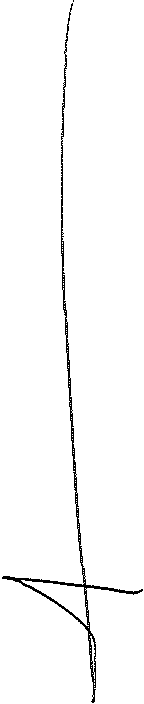 Para efecto del cumplimiento de la fracción 11 del artículo en comento, que dispone:11. Los expedientes sobre quejas resueltas por violaciones a la ley electoral;El Sujeto Obligado publicará la información relativa a los expedientes de quejas resueltas, que van desde el ejercicio y período en el que se resolvieron, el tipo y materia de la queja, la fecha y modo de presentación, el número de expediente asignado, la forma de iniciar el procedimiento, el hipervínculo al acuerdo de admisión, a quien se denuncia, hipervínculo al informe de la autoridad o servidor, el estado procesal, el sentido de la resolución y el hipervínculo en el que se encuentra ésta.i:-:st¡"i:L:tC  Ce Acceso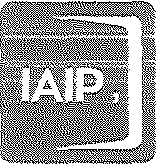 a la !nfor;-naóón PL;biicay Protección Ce Datos Personalesdei Estado de OaxacaLineamientos técnicos generales para la publicación obligaciones de transparencia  establecidas en el Capít del Título Segundo de la Ley de Transparencia y Acceso Información Pública para el Estado de Oaxaca.Periodo de actualización: trimestraLConservar en el sitio de internet el ejercicio en curso y dos anteriores.r-.Aplica a: Instituto Estatal Electoral y de Participación Ciudadana del Estado de Oaxaca.\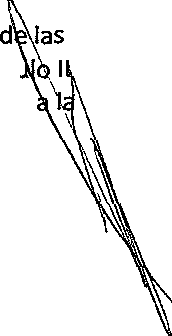 ------------------------------------\\,.,_	-Criterios sustantivos de contenido	·Criterio 1	EjercicioCriterio 2	Período Criterio 3	Tipo  de sancionador especial)\\queja   (procedimiento   sancionador   ordinario  1 procedimientoCriterio 4	Mateña de la quejaCriterio 5	Fecha en la que se presentó la quejaCriterio 6Criterio 7Criterio 8Criterio 9Criterio 10Criterio 11Criterio 12Criterio 13Criterio 14Modo de presentación	rExpedienteForma de iniciar el procedimiento (a petición de parte 1de oficio) Hipervínculo al acuerdo de admisiónDenunciadoHipervínculo al informe del denunciado Estado procesalSentido de la resolución Hipervínculo a la resoluciónCriterios adjetivos de actualizaciónCriterio 15Criterio 16Periodo de actualización de la información: Tñmestral.La	información	publicada	deberá	estar    actualizada	al    peñodo	que	1corresponde de acuerdo con la Tabla de actualización y conservación de la información Criterio 17	Conservar en el sitio de Internet y a través de la Plataforma  Nacional  la información de acuerdo con la Tabla de actualización y conservación de la información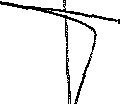 Criterios adjetivos de confiabilidad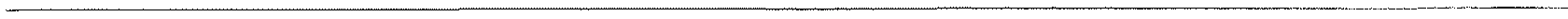 instituto Ce Acceso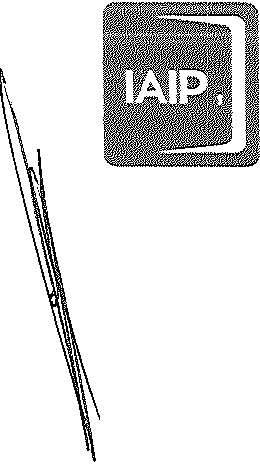 a  !a iilformadór.  Pl:biicay Protección de Dztos Perso;'laiesde¡ Es::ado de OaxacaLineamientos técnicos generales para la publicación de las obligaciones de transparencia establecidas en el Capítulo 11 del Título Segundo de la Ley de Transparencia y Acceso a la Información  Pública para el Estado de Oaxaca.Criterio 18	Área Responsable de la Información: Área(s) o unidad(es) administrativa( S) que genera(n) o posee(n)  la información  respectiva  y son responsables  de publicarla  yactualizarla.!Criterio 19	Fecha   de  actualización	de  la  información	publicada   cdp   el  formato1ía/mes/año (ej. 31/05/2016)	\·.	\Criterio 20	Fecha de validación de la información publicada con el format'\ día/mes/año(ej. 31!05/2016)	\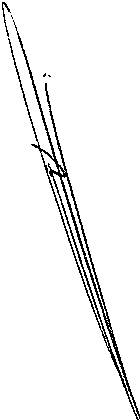 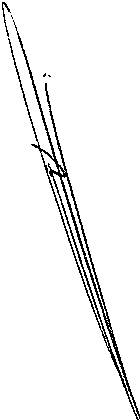 \	.\	'NCriterios adjetivos de formatoCriterio 21	La	información	publicada	se	organiza	mediante	el\	\:'--FormaLTO_Art_26_Fr_ll, en el que se incluyen todos los campos especificados en los criterios sustantivos de contenidoCriterio 22	El soporte de la información  permite su reutilización·r--ormcrc' oFrExpedientes sobre quejas resueltasÍilstitutc de Acce-so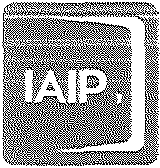 a  :.a  i:1formación  Púb¡icc.y ?ro·:ecció:-; de Datos Pe:-sonaiesCel Estado de OaxacaLineamientos técnicos generales para la publicación  de las obligaciones de transparencia  establecidas en el Capítulo 11 del Título Segundo de la Ley de Transparencia y Acceso a la Información Pública para el Estado de Oaxaca.1/1. La información  detallada de su estado financiero y del uso y manejo de su presupuesto;El sujeto obligado publicará por ejercicio de manera trimestral, la clasificación del estado analítico; la clave,	objeto,  y  denominación  de  cada  capítulo  de gasto;  el  presup estoprogramado  por capítulo de gasto, el presupuesto pendiente de pago, el presupues"'tb omonto reintegrado y las observaciones.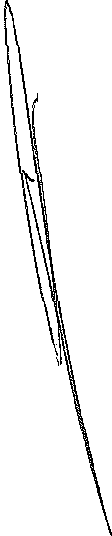 Periodo de actualización: trimestraL	 Conservar en el sitio de internet: el ejercicio en curso y seis anteriores.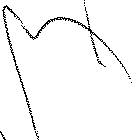 Aplica a: Instituto Estatal Electoral y de Participación Ciudadana del Estado de Oaxaca.Criterios sustantivos de contenido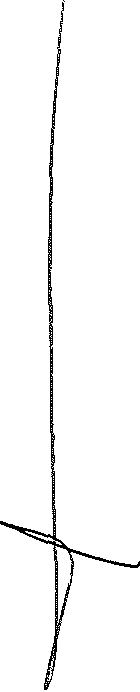 Criterio 1Criterio 2Criterio 3Criterio 4Criterio 5Criterio 6Criterio 7Criterio 8Criterio 9Criterio 10Ejercicio PeriodoClasificación del estado analíticoClave del capítulo de gasto Objeto del capítulo de gastoDenominación de cada capítulo de gasto Presupuesto programado por capítulo de gasto Presupuesto pendiente de pagoPresupuesto o monto reintegrado Observaciones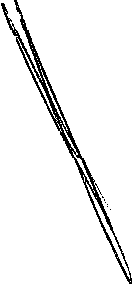 Criterios adjetivos de actualizacióncorresponde de acuerdo con la Tabla de actualización y conservación de la información Criterio 13	Conservar en el sitio de 1nternet y a través de la Plataforma  Nacional  la información de acuerdo con la Tabla de actualización y conservación de la informacióninstituto de Acceso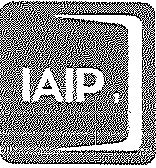 a la !nfo:-mac!ó:: Pública;y Protección de Datos Persona!es det Estado de OaxacaLineamientos técnicos generales para la publicación de las obligaciones de transparencia establecidas en el capítulo 11 del Título Segundo de la Ley de Transparencia y Acceso a la Información Pública para el Estado de Oaxaca./Criterios adjetivos de confiabilidad	\rJterio 14	Área Responsable de la Información: Área(s) o unidad( es) administr tiva(s)I'\'J que genera(n) o posee(n) la información respectiva y son responsables de publi\rla y\	""actualizarla.\\	\ 'Criterio 15	Fecha   de  actualización   de  la  información   publicada	con  el  form(\tO	\ día/mes/año (ej. 31!05/2016)		'JCriterio 16	Fecha de validación de la información publicada con el formato día/mes/año (ej. 31/05/2016)1   en.tenosa d"¡et"IVOS de formatoCriterio 17 La información publicada se organiza mediante el Formato 3 LTO_Art_26_Fr_lll, en el que se incluyen todos los campos especificados en los criterios sustantivos  de contenido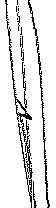 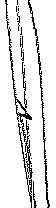 Criterio 18     El soporte de la información permite su reutilizaciónFormato 3 	26-H'""iEstado financiero y uso y manejo de su presupuesto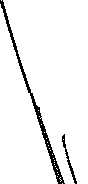 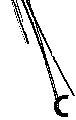 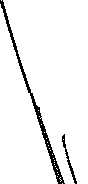 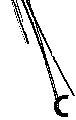 Ejercicio	Periodo	Clasificación del	Clave del capítulo	Objeto  delestado   analitico	de gasto	capítulo de gasto	f,\.IV.	Las actas y acuerdos del Consejo General;i:"l.st;:t.IJto de Acceso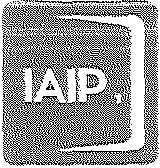 a ia l;¡for:":'"':ació;; Púb!icay ?rotecciór. de Da:os ?ersonaiesdei Es ado de OaxacaLineamientos técnicos generales para la publicación de 1 obligaciones de transparencia  establecidas en el Capítulo del Título Segundo de la Ley de Transparencia y Acceso a la Información Pública para el Estado de Oaxaca.Para la atención de esta obligación en relación con las actas del Consejo General, el s¡4etoobligado publicará  el ejercicio, período, el número o clave de identificación  del a' a, eltipo	de   sesión	celebrada	(ordinaria,	extraordinaria,	especial,	permanente,	otra [especificar]), los integrantes del Pleno y demás participantes  de la sesión como pue  en ser, además de los Consejeros, el Secretario Técnico, representantes de partidos polític   s, etcétera,  lo  que  se  hará  mediante  una  tabla  que  contendrá  el  nombre  (s),  primer  y segundo apellidos. También  se publicará  el sentido de la  votación, es decir si fue po unanimidad  o mayoría, en su caso, el o los votos particulares; así como los datos de la sesión  de que se trate, tales  como la fecha  de celebración, el  o los temas tratados,  el fundamento  en caso de que no sea pública  y finalmente el hipervínculo  al acta y a la versión estenográfica de ésta última.Por cuanto hace a  los acuerdos del Consejo General, se registrará el ejercicio, tipo de sesión en la que se tomó el acuerdo, el tema o temas tratados en la sesión, la fecha de celebración de la sesión en la que se  dicta el acuerdo, la clave del acuerdo y los hipervínculos a los anexos y al documento que contiene el acuerdo.Periodo de actualización: mensual (posterior a la fecha de sesión).Conservar en el sitio de internet: el ejercicio en curso y el inmediato anterior.Aplica a: Instituto Estatal Electoral y de Participación Ciudadana del Estado de Oaxaca.::n cuanto a las 2ctasCriterios sustantivos de contenido\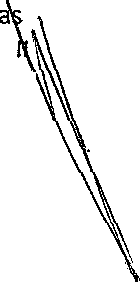 'r-\:"'\)Criterio 1Criterio 2Criterio 3Ejercicio	lPeríodoNúmero o clave de identificación del actaCriterio 4	Tipo de sesión  celebrada  (ordinaria,  extraordinaria,  especial,  permanente, otra [especificar])Criterio 5Criterio 6Criterio 7Criterio 8Integrantes del Pleno y demás participantes de la sesión Sentido de la votación (unanimidad f mayoría) Hipervínculo al documento que contenga voto particular Fecha de la sesión¡nstltuto de Accesoa !a información P6blicay Protección  de Datos Persona:esdel Estado de Oaxaca.Lineamientos técnicos generales para la publicación de las obligaciones de transparencia establecidas en el Capítulo 11 del Título Segundo de la Ley de Transparencia y Acceso a la Información Pública para el Estado de Oaxaca.Criterio 9Criterio 10Criterio 11Criterio 12Tema (s) tratado en la sesiónFundamento en caso de que la sesión no sea pública Hipervínculo al acta de la sesiónHipervínculo a la versión estenográfica del acta de la sesiónCriterios adjetivos de actualización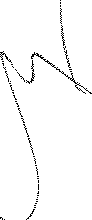 Criterio 13Periodo de actualización de la información: mensual.Criterio 14	La	información	publicada	deberá	estar   actualizada	al	periodo	que corresponde de acuerdo con la Tabla de actualización y conservación de la información Criterio 15	Conservar en el sitio de Internet y a través de la  Plataforma  Nacional  la información de acuerdo con la Tabla de actualización y conservación de la informaciónCriterios adjetivos de confiabilidadCriterio 16 Área Responsable de la Información: Área(s) o unidad(es) administrativa(s) que genera(n) o posee(n) la información respectiva y son responsables de publicarla y actualizarla.Criterio 17	Fecha   de  actualización   de  la   información   publicada   con   el  formatodía/mes/año (ej. 31!05/2016)Criterio 18	Fecha de validación de la información publicada con el formato día/mes/año (ej. 31/os/2016)Criterios adjetivos de formatoCriterio 19	La	información	publicada	se	organiza	mediante	el	Formato	4a,¡-..._,_.T,O_Art_26_Fr_IV,   en el que se incluyen todos los campos especificados en los criterios sustantivos  de contenidoCriterio 20	El soporte de la información permite su reutilizaciónE:: cuanto a les acuerdesCriterios sustantivos de contenidoCriterio 21Criterio 22Criterio 23Criterio 24EjercicioTipo de sesión TemaFecha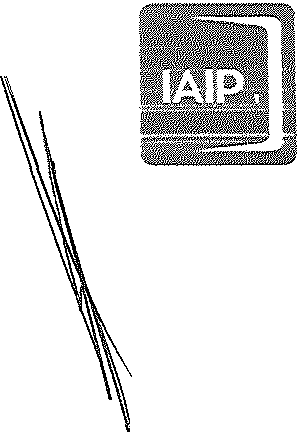 Página 68 de 243instituto de Acceso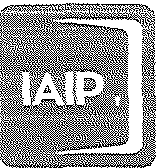 a la ínformación Púb!icav Proteccíór. de Datos Personalesdei EstaCo de OaxacaLineamientos técnicos generales para la publicación    e  as obligaciones de transparencia establecidas en el Capí   1   11 del Título Segundo de la Ley de Transparencia y Acce Información Pública para el Estado de Oaxaca.Criterio 25Criterio 26Criterio 27Criterio 28AsuntoClave del acuerdo Hipervínculo a los anexosHipervínculo al documento que contiene el acuerdoCriterios adjetivos de actualización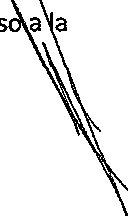 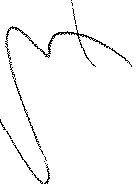 Criterio 29     Periodo de actualización de la información: mensual.Criterio 30	La	información	publicada	deberá	estar   actualizada	al   periodo	que corresponde de acuerdo con la Tabla de actualización y conservación de la información. Criterio 31	Conservar en el sitio de Internet y a través de la Plataforma  Nacional  la información de acuerdo con la Tabla de actualización y conservación de la información.Criterios adjetivos de confiabilidadCriterio 32 Área Responsable de la Información: Área(s) o unidad( es) administrativa(s) que genera(n) o posee(n) la información respectiva y son responsables de publicarla y actualizarla.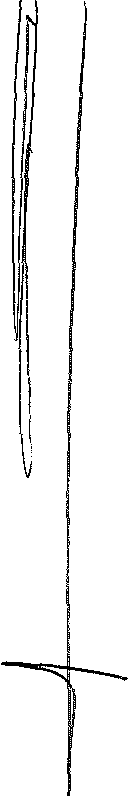 Criterio 33	Fecha   de  actualización   de  la  información   publicada   con   el  formato día/mes/año (ej. 31/05/2016).Criterio 34     Fecha de validación de la información publicada con el formato día/mes/año(ej. 31!05/2016).Criterios adjetivos de formatoCriterio 35 La información publicada se organiza mediante el Formato 4b LTO_Art_26_Fr_IV, en el que se incluyen todos los campos especificados en los criterios sustantivos  de contenidoCriterio 36     El soporte de la información permite su reutilización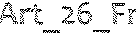 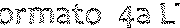 Actas del Consejo General(nstitt..:to de Acceso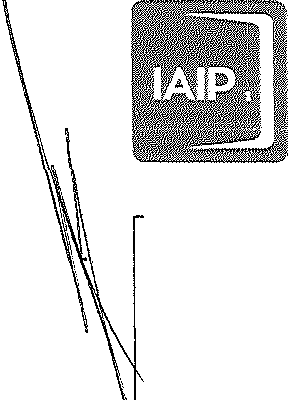 a la (nfoomzció;-. Públicay Protección de Datos Persona!es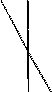 Lineamientos técnicos generales para la publicación de las obligaciones de transparencia establecidas en el capítulo 11 del Título Segundo de la Ley de Transparencia y Acceso a ladei Estado de Oaxaca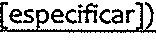 Formato	L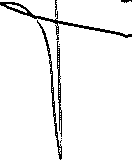 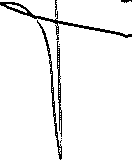 Información Pública para el Estado de Oaxaca.   \1Acuerdos del Consejo GeneralV.	Los programas institucionales en materia de capacitación, educación cívica yfortalecimiento de los partidos políticos y demás agrupaciones políticas;En cumplimiento de esta obligación, el sujeto obligado deberá publicar los programas institucionales en materia de capacitación, educación cívica y fortalecimiento de los partidos políticos y demás agrupaciones políticas, haciendo el desglose por tema, población objetivo, es decir, si está dirigido a la ciudadanía, agrupaciones o partidos políticos, el rango de edad de la población objetivo y el número de participantes desagregados por sexo; asimismo publicará  si el presupuesto asignado al programa esi;-:stituto de Acceso	Lineamientos técnicos generales para la publicación de las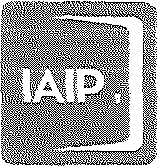 a ia informaciór. Públicay Protección de :Ja-:os PeísonaiesCel =:stado de Oaxacaobligaciones de transparencia establecidas en el C    ítulo 11del Título Segundo de la Ley de Transparencia y Acc    o    la Información Pública para el Estado de Oaxaca.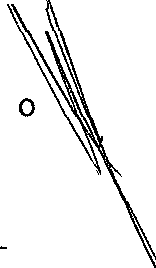 recurso  propio  o  recurso  compartido,  y  en  qué  consiste  éste, si  es  en  especie económico. Finalmente pondrá a disposición el hipervíncuio al programa.Periodo de actualización: anual.Conservar en el sitio de internet el ejercicio en curso y dos anteriores.Aplica a: Instituto Estatal Electoral y de Participación Ciudadana del Estado de Oaxaca.	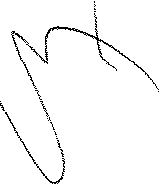 Criterios sustantivos de contenidoCriterio 1	EjercicioCriterio 2	PeriodoCriterio 3	Nombre del programa	[', ,Criterio 4	Tema	\Criterio 5	Población objetivo (ciudadanía 1agrupaciones políticas 1partidos políticos 1otro [especificar])	1Criterio 6	Rango de edadCriterio 7	Número de participantes desagregados por sexo (hombres 1mujeres  ) Criterio 8	Presupuesto asignado al programa (recurso propio 1recurso compartido)Criterio 9Criterio 10En qué consiste el recurso (en especie 1económico)Denominación e hipervínculo al programaCriterios adjetivos de actualización1Criterio 11	Periodo de actualización de la información: anual.	1Criterio 12	La	información	publicada	deberá	estar    actualizada	al   periodo	que corresponde de acuerdo con la Tabla de actualización y conservación de la información	1Criterio 13	Conservar en el sitio de Internet y a través de la  Plataforma  Nacional  la información de acuerdo con la Tabla de actualización y conservación de la informaciónCriterios adjetivos de confiabilidadtnstit ..:to de Acceso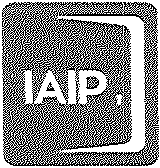 a la !:'"l:for;naciór: PL:b!¡c.ay Protección de Datos Personalesdel Estado de OaxacaLineamientos técnicos generales para la publicación de las obligaciones de transparencia establecidas en el Capítulo 11 del Título Segundo de la Ley de Transparencia y Acceso a la Información Pública para el Estado de Oaxaca.(Criterio 14	Área Responsable de la Información: Área(s) o unidad( es) adml Istrativa(s) que genera(n) o posee(n) la información  respectiva  y son responsables de p licarla  y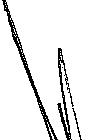 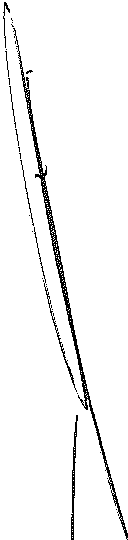 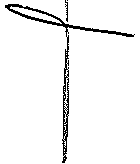 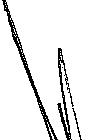 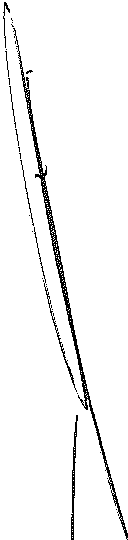 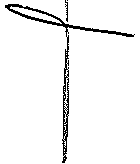 .	ctualizarla.	\Criterio 15	Fecha  de  actualización	de  la  información	publicada   con   el  f"\at "	\ día/mes/año (ej. 31/05/2016)			·	\{  -".Criterio 16	Fecha de validación de la información publicada con el formato día/mes/ o \	'(ej. 31!05/2016)	\\".JCriterios adjetivos de formatoCriterio 17 La información publicada se organiza mediante el Formato 5 LTO_Art_26_Fr_V, en el que se incluyen todos los campos especificados en los criterios sustantivos de contenidoCriterio 18      El soporte de la información permite su reutilizaciónFormato  5 L      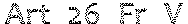 Programas institucionales en materia de capacitaciónl:Jstitl.:tC Ce Accesoa 1a  información  Públicay Proteccfó:; de Datos ?ersonaiesde: Estado de Oaxacalineamientos técnicos generales para la publicación     e las obligaciones de transparencia establecidas en el Capí   1    11 del Título Segundo de la Ley de Transparencia y Acceso Información Pública para el Estado de Oaxaca.XI.	Las auditorías concluidas a los partidos políticos, yComo ha quedado establecido previamente,  respecto de la información  requerí por esta fracción, es el Instituto Nacional Electoral quien tiene a cargo la recepción y reviSiónintegral de los informes que presenten los partidos políticos y aspirantes, respecto !	"'---\Los informes sobre sus demás actividades.Para el cumplimiento de esta obligación el sujeto obligado publicarán los informes sobre sus demás actividades, señalando el ejercicio, el período, la denominación de cada informe, el área responsable de su emisión, el fundamento legal para su emisión, la periodicidad con la que se rinde, la fecha en que se presentó y/o entregó y el hipervínculo al documento del informe respectivo.Periodo de actualización: anuaLConservar en el sitio de intemet: el ejercicio en curso y dos anteriores.	1i 1'¡Aplica a: Instituto Estatal  Electoral y de Participación  Ciudadana  del Estado de Oaxaca.	i1Criterios sustantivos de contenido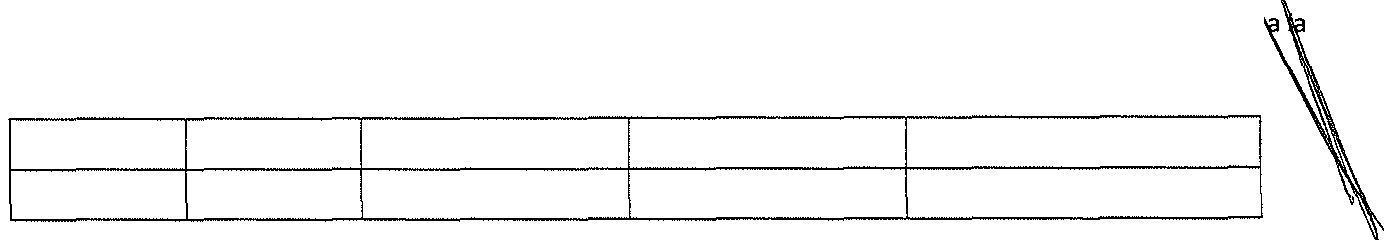 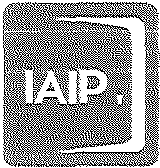 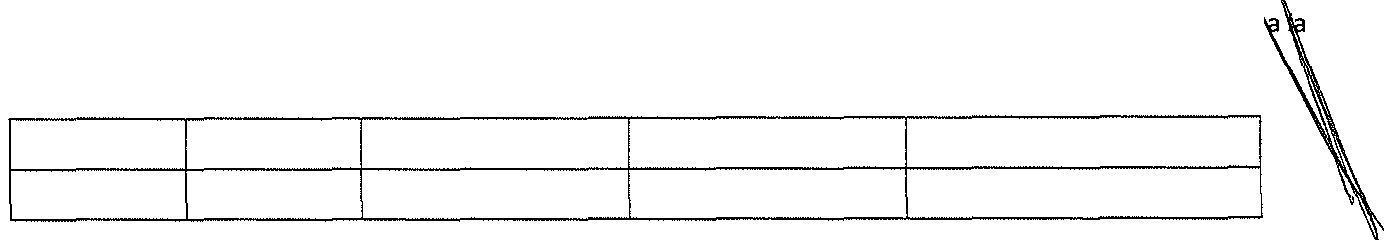 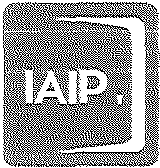 Criterio 1Criterio 2Criterio 3Ejercicio PeríodoDenominación de cada informe:;- sti:uto de Accesoa la Información Púb¡iczy Protección de Datos Personalesde! Es>-..ado de OaxacaLineamientos técnicos generales para la publicación de las obligaciones de transparencia establecidas en el Capítulo JI del Título Segundo de la Ley de Transparencia ({-Acceso a Ja Información Pública para el Estado de Oaxacaj\Criterio 5iterio 6Criterio 7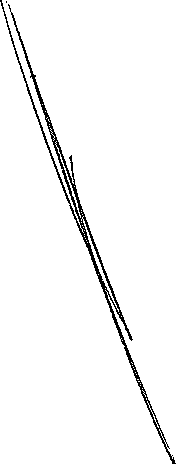 Criterio 8Denominación del área responsable de su emisión Fundamento legalPeñodicidadFecha en que se presentó y/o entregó Hipervínculo al documento del informe\\\"'-  \\	\:'-"'JCriterios adjetivos de actualizaciónCriterio 9         Periodo de actualización de la información: anual.Criterio 10	La	información	publicada	deberá	estar   actualizada	al   periodo	que corresponde de acuerdo con la Tabla de actualización y conservación de la información Criterio 11	Conservar en  el sitio de Internet y a través de la  Plataforma  Nacional  la información de acuerdo con la Tabla de actualización y conservación de la informaciónCriterios adjetivos de confiabilidad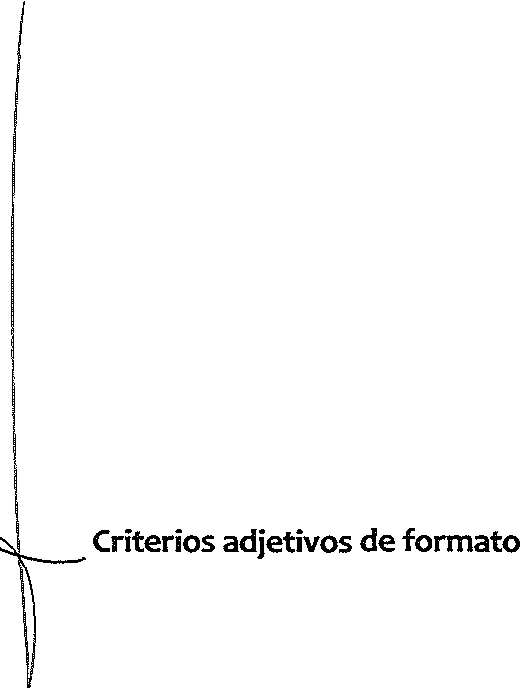 Criterio 12 Área Responsable de la Información: Área(s) o unidad(es) administrativa(s) que genera(n) o posee(n) la información respectiva y son responsables de publicarla y actualizarla.Criterio 13	Fecha   de  actualización   de   la   información   publicada	con   el   formato día/mes/año (ej. 31/05/2016)Criterio 14       Fecha de validación de la información publicada con el formato día/mes/año(ej. 31!05/2016)Criterio 15 La información publicada se organiza mediante el Formato 12 LTO_Art_26_Fr_Xll, en el que se incluyen todos los campos especificados en los cñteños sustantivos de contenidoCriterio 16      El soporte de la información permite su reutilizaciónFormato  12                               FrInformes sobre sus demás actividadesEjercicio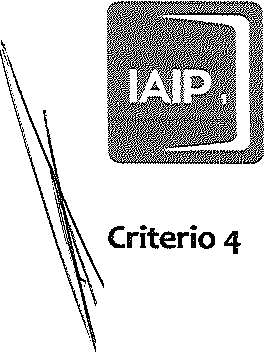 Peñodo	Denominación de cadaDenominación del áreair:sÜ';:t;tc de Acceso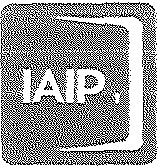 a !a hfori'ilac:ón Públicay ?ro':ección de Datos Personales del Estado de OaxacaLineamientos técnicos generales para la publicación de las obligaciones de transparencia establecidas en el ca 'tu o 11 del Título Segundo de la Ley de Transparencia y Acce	la Información Pública para el Estado de Oaxaca.informe	responsable de su emisión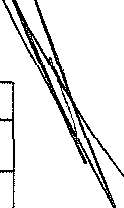  	1 	'\de actuaEz2c:ón y periodo de conservación	\	·Artículo ley Local	Fracción	Periodo de	Periodo deconservación	actualizaciónArtículo 26. Además de lo señalado en el artículo 74 fracción 1, de la Ley General, y en el artículo 19 delpresente ordenamiento, elInstituto Estatal Electoral y deEl ejercicio enParticipación Ciudadana del Estado	-	curso y dos	Semestral de Oaxaca, deberá poner a		anteriores.disposición del público y mantener actualizada la siguiente información.11. Los expedientes sobre  quejas  resueltasEl ejercicio enpor violaciones a la ley	curso y dos	TrimestralelectoraL	anteriores.111. La informacióndetallada de su estado	El ejercicio enfinanciero y del uso y	curso y seis	Trimestral manejo de su	anteriores.presupuesto.El ejercicio en	MensualLas actas y acuerdos	curso y el		(Posterior a la del Consejo GeneraL	inmediato	fecha de sesión)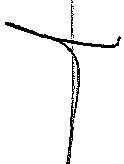 anterior.Los programas institucionales en materia decapacitación,El ejercicio eneducación cívica y	curso y dos	AnuaL fortalecimiento de los	anteriores.partidos políticos y demás agrupacioneslnst¡tuto de Accesoa ia lnfo:T!"Iación Públicay Pro:ecclór: de Da"tos Persor.ziesde Estado de OaxacaLineamientos técnicos generales  para la publicación de las obligaciones de transparencia  establecidas en el Capítulo 11 del Título Segundo de la Ley de Transparencia y Acceso a la Información Pública para el Estado de Oaxaca.políticas.XII. Los informes sobre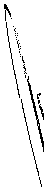 El ejercicio en curso y dossus demás actividades.	AnuaL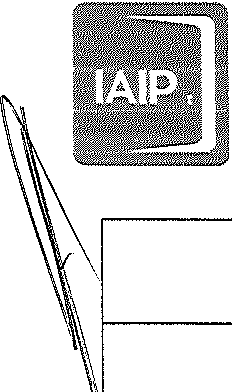 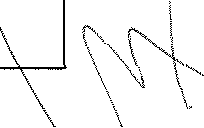 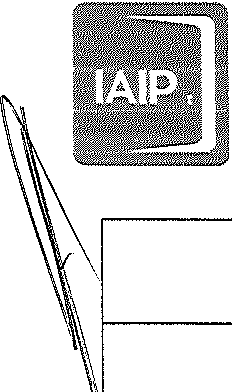 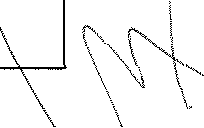 anteriores.ANEXO VIlDEFENSORÍA DE lOS DERECHOS HUMANOS DEl PUEBLO DE OAXACA         El artículo 27 de la Ley local, en cinco fracciones señala cuáles son las obligaciones específicas de transparencia que le son aplicables a la Defensoría de los  Derechos Humanos del Pueblo de Oaxaca.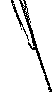 El referido  precepto textualmente  dice:Artículo 27. Además de lo señalado en el artículo 74 fracción 11 de la Ley General, y en los artículos 19 y 20 de esta Ley, la Defensoría de los Derechos Humanos del Pueblo de Oaxaca, de acuerdo a sus facultades y atribuciones, deberá poner a disposición del público y mantener actualizada la siguiente información:En relación a lo establecido en el primer párrafo de este artículo se tiene que, la Ley Local establece adicionalmente a la publicación de las obligaciones de transparencia comunes, en el segundo párrafo del artículo 19 que "se procurará la publicación en medios alternativos  que resulten  de más fácil  acceso y  comprensión",  disposición  que resulta_ :--------''"- armónica con lo señalado por el artículo 66 de la ley General al disponer que "adicionalmente se utilicen medios alternativos de difusión de la información, cuando en determinadas poblaciones éstos resulten de más fácil acceso y comprensión"  esto último en relación a la obligación de poner a disposición de las personas interesadas, equipos de cómputo con acceso a Internet para consulta de la información o uso del sistema de solicitudes de acceso a la información. Además de que la publicación de la información en medios alternativos que resulten de más fácil acceso y comprensión contribuye a la construcción de una sociedad incluyente e igualitaria, ésta resulta ser una obligación de transparencia  de suma importancia para el sujeto obligado por su cualidad de órganoíns::it..r o de Acceso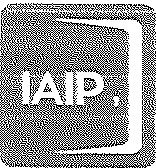 a la lnfcrmaciór: Públicay Protección Ce Datos Perscna:es dei Es':.ado de OaxacaLineamientos técnicos generales para la publicación de las obligaciones de transparencia establecidas en el	ítulo 11 del Título Segundo de la Ley de Transparencia yAc Información Pública para el Estado de Oaxaca.autónomo cuyo objeto es la defensa, promoción, estudio y divulgación de los derechos humanos en el estado d Oaxaca.Además,  en términos  de  lo  señalado  en	el artículo  20  de la  Ley  Local,  "Los sujetosobligados podrán  contar con un medio electrónico, en el cual puedan  recibir quejas, sugerencias y propuestas, debiendo dar respuesta en un plazo menor a 10 días a tra'(iés de1su unidad de transparencia." La información que deberá publicarse en atención d\estadisposición  se  refiere  a  los  medios  de  presentación  de  las  quejas,  sugerencias,  y'	\propuestas, así como el área responsable de la atención de éstas según sus facultades'	""atribuciones, y los datos de contacto del responsable de la unidad de transparencia, que\ \ es a través de quien se da respuesta.Periodo de actualización: Semestral.Conservar en el sitio de intemet El ejercicio en curso y dos anteriores. Aplica a: Defensoría de los Derechos Humanos del Pueblo de Oaxaca.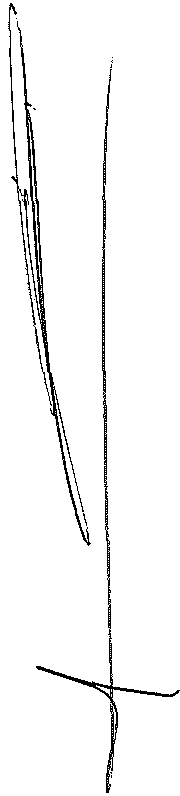 :::n c:..:a:;to a !a 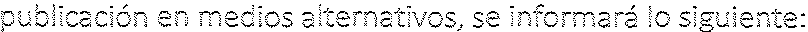 Criterios sustantivos de contenidoCriterio 1Criterio 2Criterio 3Criterio 4Tipo de información (obligaciones comunes/obligaciones específicas) Fundamento (artículo, fracción, inciso, LGT/LTO)Medio alternativo de disponibilidad (audio, video, radio, otro [especificar]) Hipervínculo a la base de datos o domicilio de la oficina para consultaCriterios adjetivos de actualizaciónCriterio 5Criterio 6Periodo de actualización de la información: Semestral.La  información	publicada	deberá	estar   actualizada	al  periodo	quecorresponde de acuerdo con la Tabla de actualización y conservación de la información Criterio 7	Conservar en el sitio de Internet y a través  de la  Plataforma  Nacional  la información de acuerdo con la Tabla de actualización y conservación de la información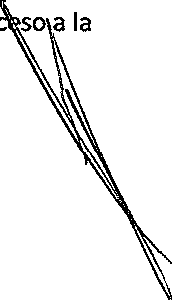 1nstituto  d-e Acceso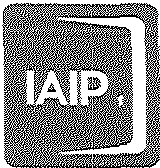 a !a lnfo:-mació:-: Públicav Protección de Datos Personalesde! Estado de OaxacaLineamientos técnicos generales para la publicación de las obligaciones de transparencia  establecidas en el Capítulo 11 del Título Segundo de la Ley de Transparencia y Acceso a la Información Pública para el Estado de Oaxaca.Criterios adjetivos de confiabilidad,	iCriterio 8	Area Responsable de la Información: Area(s) o unidad( es) administrativa(s)ue  genera(n)  o  posee(n)  la  información   respectiva   y  son  responsables  de  public '	y.	\ctuahzarla.	\Criterio 9	Fecha   de  actualización   de  la   información	publicada	con   el   fom\ato\día/mes/año (ej. 31/Marzo{2016)	\	f\	[Criterio 10	Fecha de validación de la información publicada con el formato día/mes/a \ \	" (ej. 31/Marzo/2016)	\		·.•\\)Criterios adjetivos de formatoCriterio 11 La información publicada se organiza mediante  el  Formato  27a LTO_Art_27, en el que se incluyen todos los campos especificados en los criterios sustantivos  de  contenidoCriterio 12          El soporte de la información permite su reutilizaciónR.espect.o de:, medio e.\ect ónlc para ::a recepción de quejas, sugerencias y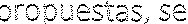 publicará:Criterios sustantivos de contenidoCriterio 13	Medio	de   presentación	(oficialía	de  partes/   buzón	de  voz/   correo electrónico/ ventanilla electrónica/ otro [especificar])Criterio 14      Hipervínculo a la queja, sugerencia y/o propuestaCriterios adjetivos de actualizaciónCriterio 15Criterio 16Periodo de actualización de la información: Semestral.La	información	publicada	deberá	estar   actualizada	al	periodo	quecorresponde de acuerdo con la Tabla de actualización y conservación de la información Criterio 17	Conservar en el sitio de Internet y a través de la  Plataforma  Nacional  la información de acuerdo con la Tabla de actualización y conservación de la información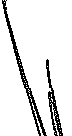 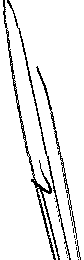 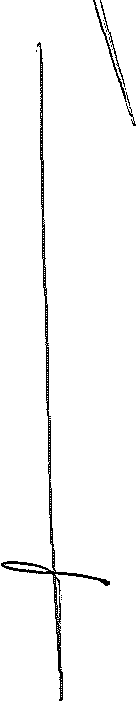 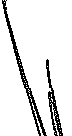 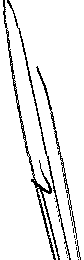 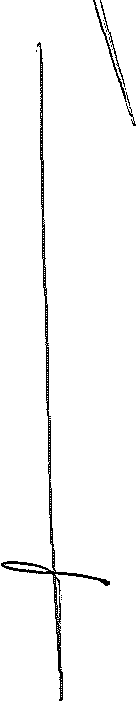 Criterios adjetivos de confiabilidadhsútuto de Acceso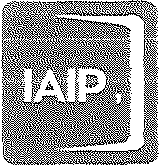 a la lnformaciór: Públicay Protección Ce a:os Persona iesdel Estado de OaxacaLineamientos técnicos generales para la publicació    de las obligaciones de transparencia establecidas en el Cap1   1   11 del Título Segundo de la Ley de Transparencia y Acceso Información Pública para el Estado de Oaxaca.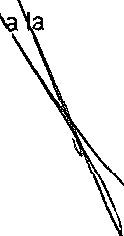 Criterio 18 Área Responsable de la Información: Área(s) o unidad(es) administrativa(s) que genera(n) o posee(n) la información respectiva y son responsables de publicarla y actualizarla.Criterio 19     Fecha   de  actualización   de  la  información   publicada   con   el  formatodía/mes/año (ej. 31/05/2016)Criterio 20 Fecha de validación de la información publicada con el formato día/mes/año (ej. 31!05/2016)                                                                                                                 \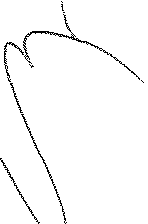 Criterios adjetivos de formatoCriterio 21 La información publicada se organiza mediante el  Formato  27b LTO_Art_27, en el que se incluyen todos los campos especificados en los criterios sustantivos  de contenidoCriterio 22       El soporte de la información permite su reutilización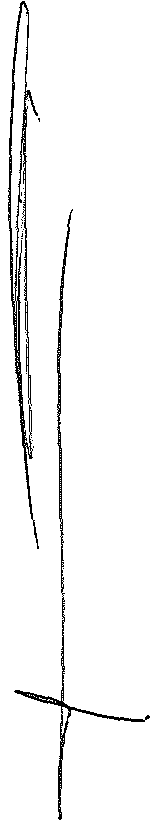 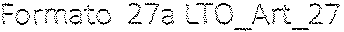 Publicación en medios alternativos:=orr;ato 27b LTO_,Art_27Medios electrónicos para recibir quejas, sugerencias o propuestasPágina 79 de 243----	-----------------------\nst¡wto de Accesoa !a :nfo:;;¡aciór: Públicay Protección de Dates Personales del Estado de OaxacaLineamientos técnicos generales para la publicación de las obligaciones de transparencia establecida n el Capítulo 11 del Título Segundo de la Ley de Transparepcia y Acceso a la Información Pública para el Estado de Oax ca.l.	Las recomendaciones enviadas y su destinatario, y si fueron aceptad o r\ \>,por este último;	\ \\	··· "·Respecto  de esta  fracción,  en atención  a  que  la  información  que  requiere,  e comprendida en la información que requiere el inciso a de la fracción 11 del artículo 74 de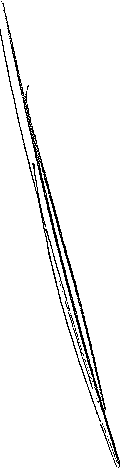 la Ley General que se refiere a las obligaciones de transparencia específicas a cargo de losOrganismos de protección de los derechos humanos Nacional y de las Entidades Federativas, en este caso, de la Defensoría de los Derechos Humanos del Pueblo de Oaxaca, la publicación de la información de esta fracción, se realizará en el Formato 1_LGT_Art_74_Fr_II inciso a, bajo los requerimientos señalados en los Lineamientos Técnicos Generales.11.	Los acuerdos de no responsabilidad;Para el cumplimiento de esta obligación el sujeto obligado publicará por ejercicio y períodos trimestrales, el número de acuerdo de no responsabilidad, el número de expediente en el cual se dictó el acuerdo, con una breve descripción de la queja que motivó la apertura del expediente, una breve descripción del acuerdo de no responsabilidad y el hipervínculo a éste.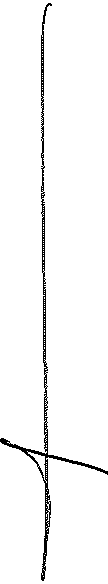 Periodo de actualización: trimestral.Conservar en el sitio de internet el ejercicio en curso y dos anteñores. Aplica a: Defensoría de los Derechos Humanos del Pueblo de Oaxaca.Criterios sustantivos de contenidoCriterio 1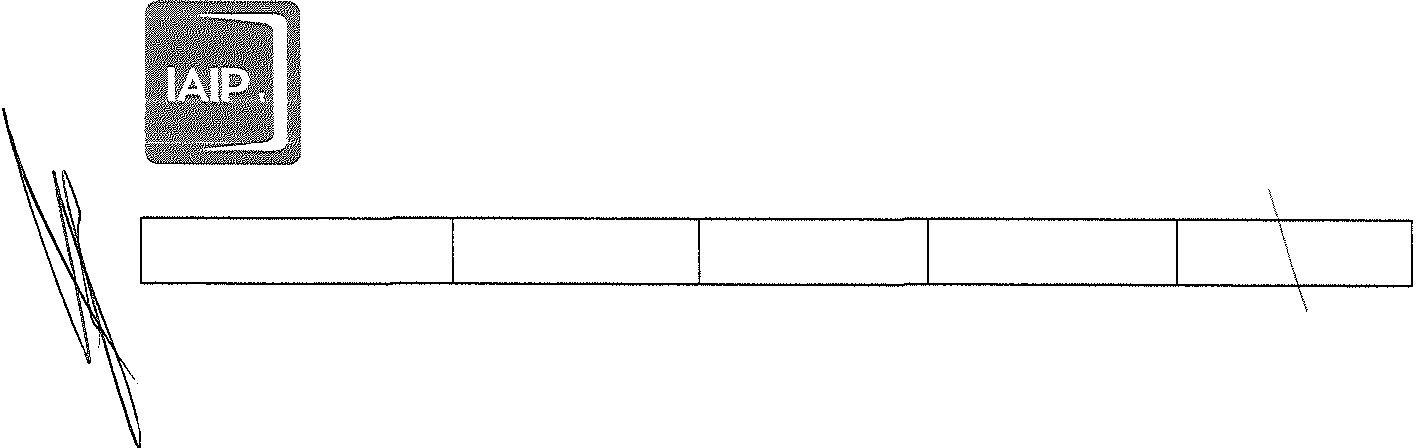 Criterio 2Criterio 3Criterio 4Ejercicio PeríodoNúmero de acuerdo de no responsabilidad Número de expedientehstituto de Acceso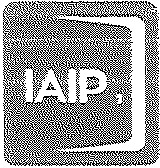 a la ¡;¡formaciórl Públicay Protección de Da:::os ?e:-sonaies del =.stado de OaxacaLineamientos técnicos generales para la publicación de las obligaciones de transparencia establecidas en el Ca ítulo 11 del Título Segundo de la Ley de Transparencia y Acc la Información Pública para el Estado de Oaxaca.Criterio 5Criterio 6Criterio 7Breve descripción de la queja Breve descripción del acuerdoHipervínculo al acuerdo de no responsabilidadCriterios adjetivos de actualización                                                              \  ,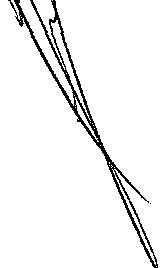 Criterio 8	Periodo de actualización de la información: trimestraL		, Criterio 9	La	información	publicada	deberá	estar  actualizada	al   periodo  ue\ corresponde de acuerdo con la Tabla de actualización y conservación de la información Criteño 10	Conservar en el sitio de Internet y a través de la Plataforma Nacional la información de acuerdo con la Tabla de actualización y conservación de la informaciónCriterios adjetivos de confiabilidadCriterio 11 Área Responsable de la Información: Área(s) o unidad(es) administrativa(s) que genera(n) o posee(n) la información respectiva y son responsables de publicarla y actualizarla.Criterio 12        Fecha   de  actualización   de  la   información   publicada   con   el  formatodía/mes/año (ej. 31!05/2016)Criterio 13	Fecha de validación de la información publicada con el formato día/mes/año (ej. 31!05/2016)Criterios adjetivos de formatoCriterio 14 La información publicada se organiza mediante el Formato 2 LTO_Art_27_Fr_11, en el que se incluyen todos los campos especificados en los criterios sustantivos de contenido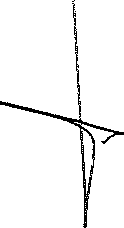 Criterio 15       El soporte de la información permite su reutilizaciónFormato  2 L               27_ FrAcuerdos de no responsabilidadJnstitJ..:to Ce Acceso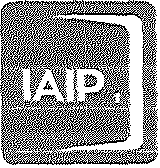 a la lnfo:-mac!On Públicay Pr-::tec-:¡ór. de Da.tos ?e:scnaiesdef ES""..ado de OaxacaLineamientos técnicos generales para la publicación de las obligaciones de transparencia establecidas en el Capítulo 11 del Título Segundo de la Ley de Transparencia y Acceso a la Información Pública para el Estado de Oaxaca.11/.	Los medios de impugnación derivados de las recomendaciol(les enviadas;Para la atención de esta obligación el sujeto obligado publicará por ejerciJ,_ en relación a los medios de impugnación derivados de las recomendaciones que emi número de expediente en el que fue dictada la recomendación, el número o clave que id tifica a 1recomendación y una breve descripción de esta, el medio de impugnación int			· una breve descñpción de este, el hipervínculo al acuerdo de admisión y al hipervínc		la  ,',,, resolución que pone fin al procedimiento.	\0Periodo de actualización: semestral.Conservar en el sitio de internet el ejercicio en curso y dos anteñores. Aplica a: Defensoría de los Derechos Humanos del Pueblo de Oaxaca.Criterios sustantivos de contenidoCriterio 1Criterio 2Criterio 3EjercicioNúmero de expediente Número de recomendaciónCriterio 4	Breve descñpción de la recomendaciónCriterio 5	Medio de impugnación  interpuesto (Recurso de queja 1Juicio de amparo 1Juicio de protección de derechos humanos 1Recurso de impugnación)·---.,¡,-._ Criterio 6Criterio 7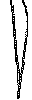 Criterio 8Breve descripción del medio de impugnación Hipervínculo al acuerdo de admisiónHipervínculo a la resolución que pone fin al procedimiento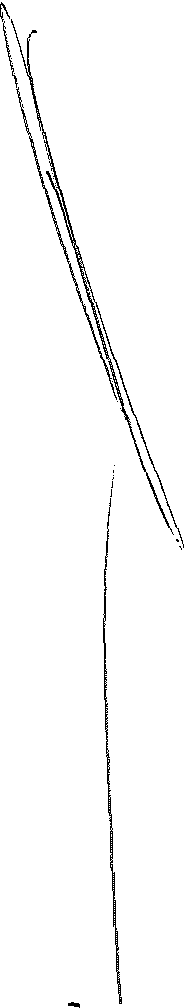 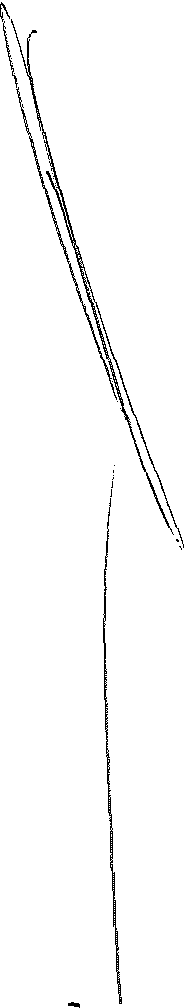 Criterios adjetivos de actualizaciónCriterio 9	Peñodo de actualización de la información: semestral.ínst;r:;to de Acceso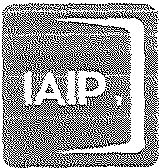 a la  :ofor;;";ación  Pública.y Protección Ce Datos Pe;solla;esOei EstaCo de OaxacaLineamientos técnicos generales para la publicación de las obligaciones de transparencia establecidas en el capít  lo 11 del Título Segundo de la Ley de Transparencia y Acceso Información Pública para el Estado de Oaxaca.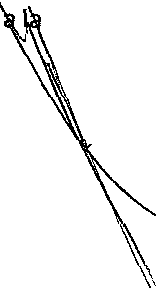 Criterio 10	La	información	publicada	deberá	estar   actualizada	al   periodo	que corresponde de acuerdo con la Tabla de actualización y conservación de la información Criterio 11	Conservar en el sitio de Internet y a través de la Plataforma  Nacional  la información de acuerdo con la Tabla de actualización y conservación de la informaciónCriterios adjetivos de confiabilidadCriterio 12	Área Responsable de la Información: Área(s) o unidad( es) administrati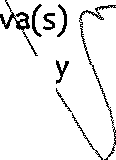 que genera(n) o posee(n) la información  respectiva  y son responsables de publicarl	y actualizarla.Criterio 13	Fecha  de  actualización   de  la  información   publicada   con  el  formatodía/mes/año (ej. 31/05/2016)Criterio 14	Fecha de validación de la información publicada con el formato día/mes/año (ej. 31!05/2016)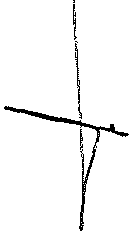 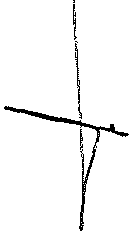 Criterios adjetivos de formatoCriterio 15 La información publicada se organiza mediante el Formato 3 LTO_Art_27_Fr_lll, en el que se incluyen todos los campos especificados en los criterios sustantivos de contenidoCriterio 16	El soporte de la información  permite su reutilizaciónFormatoMedios de impugnación!r::rritt..:'!:o de Acceso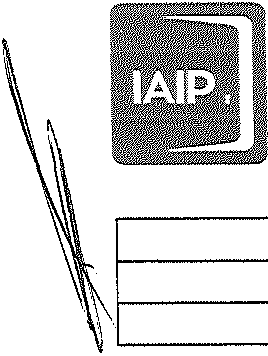 a io informoctón PC:;:;licay Protección óe Datos Personalesdel Estado de Oaxaca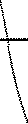 Lineamientos técnicos generales para la publicación de las obligaciones de transparencia establecidas en el Capítulo 11 del Título Segundo de la Ley de Transparencia y Acceso a la Información Pública para el Estado de Oaxaca.Para el cumplimiento de esta obligación el sujeto obligado publicará por ejercicio, el tema sobre el cual versa la denuncia o queja y el tipo de violación a derechos humanos de que se trata, así como datos de la víctima que comprenden el género de esta, en el que se incluyen de manera enunciativa, el femenino, masculino, lésbico, intersexual, travestí, transexual, gay, transgénero; su ubicación geográfica y edad. Además publicará la descripción de variables y documentos técnicos, metodológicos y normativos relacionados con la generación de estas estadísticas y del manejo de bases de datos.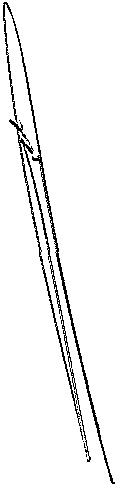 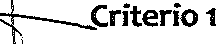 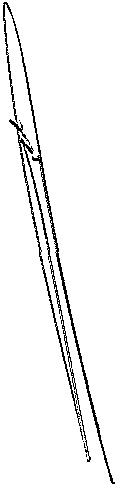 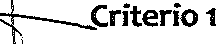 Periodo de actualización: semestral.Conservar en el sitio de internet el ejercicio en curso y dos anteriores. Aplica a: Defensoría de los Derechos Humanos del Pueblo de Oaxaca.Criterios sustantivos de contenido EjercicioCriterio 2         TemaCriterio 3         Género  de  la  víctima   (Femenino  1 Masculino   1   Lésbico  1 lntersexual  1Travestí 1Transexual/ Gay 1Transgénero 1Otro [especificar])Criterio 4Criterio 5Criterio 6Criterio 7Ubicación  geográfica  de la víctima Edad de la víctimaTipo de violación a los derechos humanos Descripción de variablesCriterio 8	Documentos técnicos,  metodológicos  y normativos  relacionados  con la generación de estadísticas y del manejo de bases de datosir:stituto de Acceso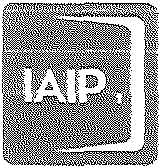 e:  !a 1nforrilaci6n  Pl:bHcay Protección de Datos Personales del Estado de OaxacaLineamientos técnicos generales para la publicación de las obligaciones de transparencia establecidas en el Ca   'tufo 11 del Título Segundo de la Ley de Transparencia y Acce	a la Información Pública para el Estado de Oaxaca.Criterios adjetivos de actualizaciónCriterio 9	Periodo de actualización de la información: semestral.			··. Criterio 10	La	información	publicada	deberá	estar  actualizada	al  periodo	que \ corresponde de acuerdo con la Tabla de actualización y conservación de la información		\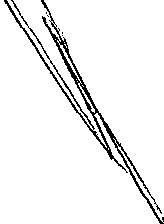 Criterio 11	Conservar en el sitio de Internet y a través de la Plataforma Nacional la	\	1información de acuerdo con la Tabla de actualización y conservación de la información	·, \Criterios adjetivos de confiabilidad                                                                                              \JCriterio 12 Área Responsable de la Información: Área(s) o unidad(es) administrativa(S) que genera(n) o posee(n) la información respectiva y son responsables de publicarla y actualizarlaCriterio 13 Fecha de actualización de la información publicada con el  formato día/mes/año (ej. 31!05/2016)Criterio 14      Fecha de validación de la información publicada con el formato día/mes/año(ej. 31/05/2016)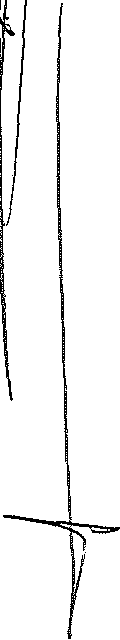 Criterios adjetivos de formatoCriterio 15 La información publicada se organiza mediante el Formato 4 LTO_Art_27_Fr_IV, en el que se incluyen todos los campos especificados en los criterios sustantivos  de contenidoCriterio 16       El soporte de la información  permite su reutilizaciónFormato 4 LEstadísticas sobre las denuncias o quejasPágina 85 de 243--··--·instituto de Accesoa la !nfo:-maciór: Públicay Protecóón de Datos Personalesdel Estado de Oaxacalineamientos técnicos  generales  para la publicación  de las obligaciones de transparencia  establecidas en el Capítulo 11 del Título Segundo de la Ley de Transparencia y Acceso a la Información Pública para el Estado de Oaxaca.\\V.	Los recursos de queja e impugnación concluidos, así como, el concepto por el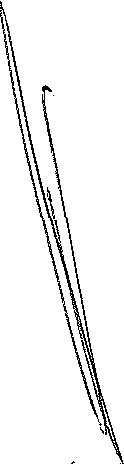 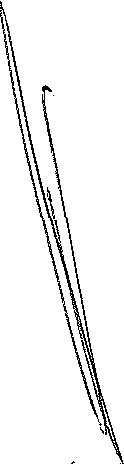 cual/legaron a ese estado.A fin de dar cumplimiento a esta obligación el sujeto obligado publicará por ejercicio, el tipo de recurso y fecha de presentación, fecha de inicio del procedimiento, modo de presentación, motivo del recurso, número de expediente otorgado a la queja o impugnación, el sentido de la resolución, el hipervínculo a la resolución de la queja o1	impugnación,   la  autoridad   o  servidor  público  contra  el  que  se  presentó  la  queja  o1	denuncia  y la  razón  de la queja y/o denuncia, es decir si se trata  de actos, omisiones o1	resoluciones.Periodo de actualización: anual.Conservar en el sitio de internet el ejercicio en curso y dos anteriores. Aplica a: Defensoría de los Derechos Humanos del Pueblo de Oaxaca.Criterios sustantivos de contenidoCriterio 1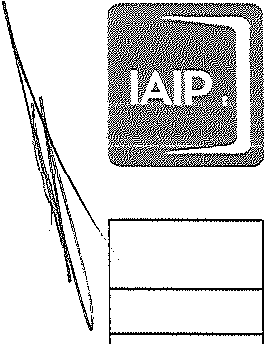 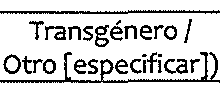 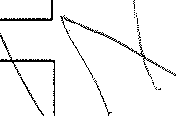 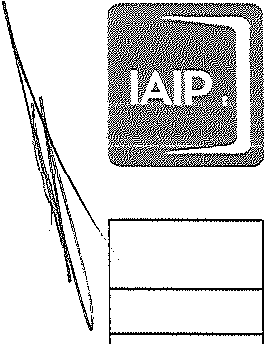 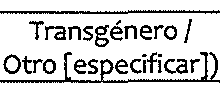 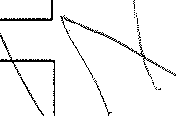 Criterio 2EjercicioTipo de recurso!nstituto de Acceso	Lineamientos técnicos generales para la publicación  e las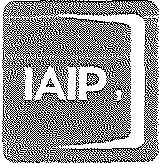 a la i;¡fo;-rr:ació:l PGbítcay Protección Ce Datos Pe..-sona:esdei Es adc de Oaxacaobligaciones de transparencia establecidas en el Capí    lo 11del Título Segundo de la Ley de Transparencia y Acces Información Pública para el Estado de Oaxaca.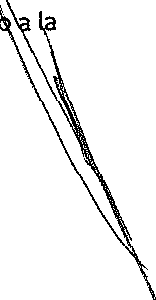 Criterio 3Criterio 4Criterio 5Criterio 6Criterio 7Criterio 8Criterio 9Fecha de presentaciónFecha de inicio del procedimiento Modo de presentaciónMotivo del recursoNúmero de expediente otorgado a la queja o impugnaciónSentido de la resolución	\\Hipervínculo a la resolución de la queja o impugnación	\Criterio 10	Autoridad o servidor público contra el que se presentó la queja o dem\nciaCriterio 11Razón de la queja y/o denuncia: actos, omisiones o resoluciones	\	'\Criterios adjetivos de actualizaciónCriterio 12      Periodo de actualización de la información: anual.Criterio 13	La  información	publicada	deberá	estar   actualizada	al	periodo	que corresponde de acuerdo con la Tabla de actualización y conservación de la información Criterio 14	Conservar en el sitio de Internet y a través de la Plataforma  Nacional  la información de acuerdo con la Tabla de actualización y conservación de la información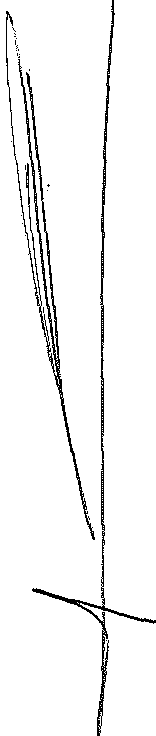 Criterios adjetivos de confiabilidadCriterio 15 Área Responsable de la Información: Área(s) o unidad( es) administrativa( S) que genera(n) o posee(n) la información respectiva y son responsables de publicarla y actualizarlaCriterio 16	Fecha   de  actualización   de  la  información   publicada	con   el   formato día/mes/año (ej. 31!05/2016)Criterio 17      Fecha de validación de la información publicada con el formato día/mes/año(ej. 31!05/2016)Criterios adjetivos de formatoCriterio 18 La información publicada se organiza  mediante el Formato 5 LTO_Art_27_Fr_V, en el que se incluyen todos los campos especificados en los criterios sustantivos  de contenidoCriterio 19       El soporte de la información  permite su reutilizaciónPágina 87 de 243!:1süt ..:tc de Accesca la lnforma.ción PC:b!icav Protección  de Datos ?ersonatesde: Esta-do de CaxacaLineamientos técnicos generales para la publicación de las obligaciones de transparencia establecidas en el Capítulo 11 del Título Segundo de la Ley de Transparencia y Acceso a la Información Pública para el Estado de Oaxaca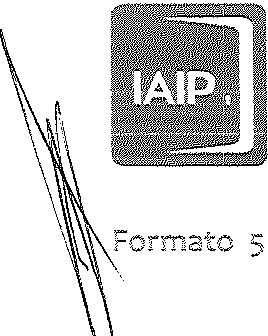 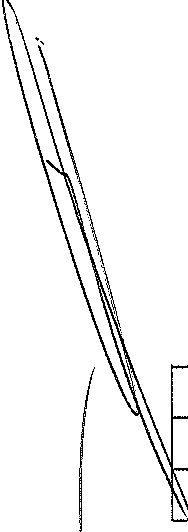 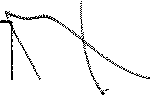 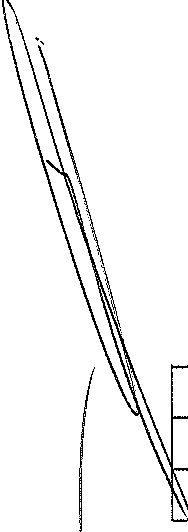 Formato 5L	f'r-'VRecursos de queja e impugnación concluidos	\JTa01a de actual:zación y perjodo de conservación4:-----..11:-:stit tc de Accesc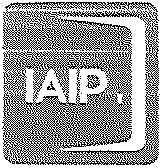 a !z lnforma ión Públicay ?rotección de Datos Personalesdel Estado de Oaxacalineamientos técnicos generales  para  la publicación de las obligaciones de transparencia establecidas en el Ca   'tulo 11 del Título Segundo de la Ley de Transparencia y Acc	a la Información Pública para el Estado de Oaxaca.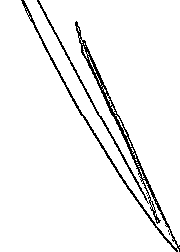 ANEXO VIII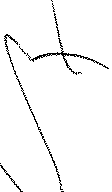 UNIVERSIDADES PÚBLICAS E INSTITUCIONES DE EDUCACIÓN SUPERIOR PÚBLICAEl artículo 28 de la Ley Local, en seis fracciones señala cuáles son las obligaciones específicas de transparencia que le son aplicables las universidades públicas e instituciones de educación superior pública.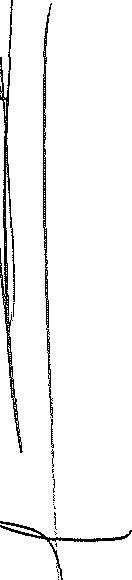 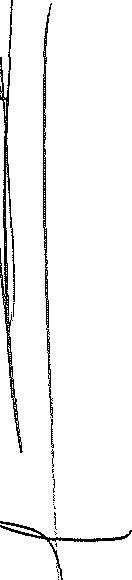 Dicho precepto dice a la letra:Artículo 28. Además de lo señalado en el artículo 75 de la Ley General, y en los artículos 19 y 20 de esta Ley, las universidades públicas e instituciones de educación superior pública, deberán poner a disposición del público y mantener actualizada la siguiente información:Respecto de lo ordenado en el primer párrafo de este artículo se tiene que, la Ley Local establece adicionalmente a la publicación de las obligaciones de transparencia comunes, en el segundo párrafo del artículo 19 que "se procurará la publicación en medios alternativos que resulten de más fácil acceso y comprensión", disposición que resulta armónica con lo señalado por el artículo 66 de la Ley General al disponer que "adicionalmente se utilicen medios alternativos de difusión de la información, cuando en determinadas poblaciones éstos resulten de más fácil acceso y comprensión" esto último en relación a la obligación de poner a disposición de las personas interesadas, equipos de cómputo con acceso a Internet para consulta de la información o uso del sistema deInstituto de Accesoa  !a;  Información  PL:blica.v Protección de Datos Perso:1a:esdei EstaCo de OaxacaLineamientos técnicos generales para la publicación de las obligaciones de transparencia establecidas en el Capítulo 11 del Título Segundo de la Ley de Transparencia y Acceso a la Información Pública para el Estado de Oaxaca.solicitudes de acceso a  la información.  Dado que  la  publicación  de la  información  en medios  alternativos  que  resulten  de  más  fácil  acceso  y  comprensión  contribuye  a  lar·construcción de una sociedad incluyente e igualitaria, el sujeto obligado inform rá porqué  medio  alternativo  tiene  a  disposición  del  público,  la  información  relativa\ a  sus obligaciones de transparencia,  así como el hipervínculo a las bases de datos o infor ación	\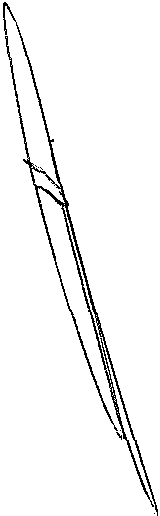 en sí misma o bien, el domicilio de la oficina para consulta.	···En relación a lo señalado en  el artículo 20 de la Ley Local, "los sujetos obligados pod  'n	\ contar  con  un  medio  electrónico,  en  el  cual  puedan  recibir  quejas, sugerencias propuestas, debiendo dar respuesta en un plazo menor a 10 días a través de su unidad de transparencia."	la  información  que  deberá  publicarse  se  refiere  a  los  medios  de presentación de las quejas, sugerencias y propuestas, así como el área responsable de la atención  de  éstas  según  sus facultades  o atribuciones,  y  los datos  de contacto  del responsable de la unidad de transparencia, que es a través de quien se da respuesta a tales quejas, sugerencias y propuestas.Periodo de actualización: Semestral.Conservar en el sitio de internet: El ejercicio en curso y dos anteriores.Aplica a: universidades públicas e instituciones de educación superior pública.Criterios sustantivos de contenido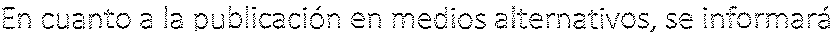 ic siguiente:Criterio 1Criterio 2Criterio 3Criterio 4Tipo de información (obligaciones comunes/obligaciones  específicas) Fundamento (artículo, fracción, inciso, LGT/LTO)Medio alternativo de disponibilidad (audio, video, radio, otro [especificar])Hipervínculo a la base de datos o domicilio de la oficina para consulta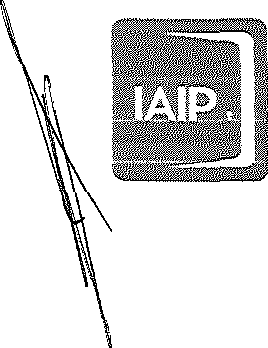 Criterios adjetivos de actualizaciónCriterio 5	Periodo de actualización de la información: Semestral.instituto de Acceso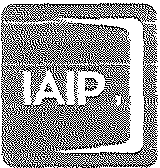 e: ia  lnformació:i  Públicay Protección de D2tos Personalesdel Estado de OaxacaLineamientos técnicos generales para la publicación de las obligaciones de transparencia establecidas en el Ca  'tulo 11 del Título Segundo de la Ley de Transparencia y Acc	la Información Pública para el Estado de Oaxaca.Criterio 6	La  información	publicada	deberá	estar   actualizada	al   periodo	que corresponde de acuerdo con la Tabla de actualización y conservación de la información Criterio 7	Conservar en el sitio de Internet y a través de la Plataforma  Nacional  la información de acuerdo con la Tabla de actualización y conservación de la informaciónCriterios adjetivos de confiabilidad                                                                     (Criterio 8   Área Responsable de la Información: Área(s) o unidad(es) administra  ·va(s) que genera(n) o posee(n) la información respectiva y son responsables de public la y actualizarla.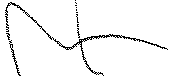 Criterio 9       Fecha  de  actualización   de  la  información   publicada   con  el  formadía/mes/año  (ej. 31/Marzo/2016)Criterio 10	Fecha  de validación  de la información publicada  con el formato día/mes/año (ej. 31/Marzo/2016)Criterios adjetivos de formatoCriterio 11 La información publicada se organiza mediante  el  Formato  28a LTO_Art_28, en el que se incluyen todos los campos especificados en los criterios sustantivos  de contenido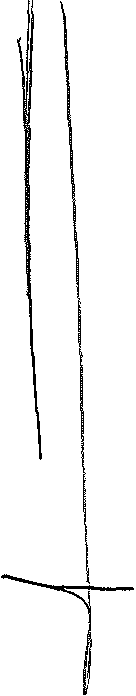 Criterio 12       El soporte de la información permite su reutilizaciónRespecto Cei medio e!ectrónjco para la recepción      quejas, suge;encias \/propuestas, seCriterios sustantivos de contenido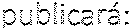 Criterio 13	Medio   de   presentación	(oficialía	de   partes/   buzón	de   voz/   correo electrónico/ ventanilla electrónica/ otro [especificar])Criterio 14       Hipervínculo a la queja, sugerencia y/o propuestaCriterios adjetivos de actualizaciónCriterio 15Criterio 16Periodo de actualización de la información: Semestral.La	información	publicada	deberá	estar   actualizada	al	periodo	quecorresponde de acuerdo con la Tabla de actualización y conservación de la información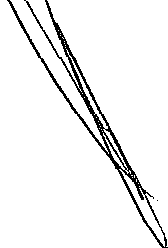 lnstitt..:to de Accesoa !a in.fo:-r":'laóón Públicav Protección de Datos Personales de! Estado Ce OaxacaUneamientos técnicos generales para la publicación de las obligaciones de transparencia establecidas en el Capítulo 11 del Título Segundo de la Ley de Transparenciay Acceso a laInformación Pública para el Estado de Oaxae<Í.\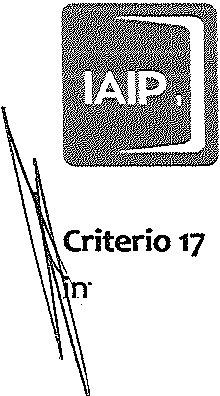 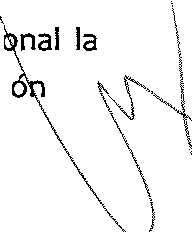 Conservar en  el sitio de Internet  y a través de la  Plataforma  Naci formación de acuerdo con la Tabla de actualización y conservación de la informadCriterios adjetivos de confiabilidadCriterio 18 Área Responsable de la Información: Área(s) o unidad( es) administrativa(s) que genera(n) o posee(n) la información respectiva y son responsables de publicarla y actualizarla.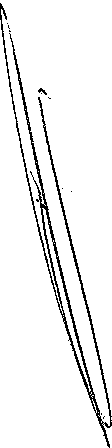 Criterio 19      Fecha   de  actualización   de  la   información   publicada   con   el  formatodía/mes/año (ej. 31!05/2016)Criterio 20   Fecha de validación de la información publicada con el formato día/mes/año (ej. 31!05/2016)Criterios adjetivos de formatoCriterio 21 La información publicada se organiza mediante el Formato 28b LTO_Art_28, en el que se incluyen todos los campos especificados en los criterios sustantivos de contenidoCriterio 22         El soporte de la información permite su reutilizaciónFor-mato  28b LTO_Art_28Medios electrónicos para recibir quejas, sugerencias o propuestas'::-1stituto de Accesc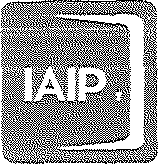 a ia Información Públicav Protección Ce Datos Persona!es de! i::stado de Oaxzcalineamientos técnicos generales para la publicación de las obligaciones de transparencia establecidas en el Capít	JI del Título Segundo de la Ley de Transparencia y Acceso Información Pública para el Estado de Oaxaca.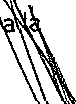 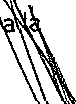 \'(,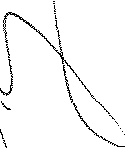 \l.	Los planes y programas de estudio según el sistema que ofrecen, ya sea	1escolarizado   o  abierto,  con  las  áreas  de  conocimiento,   el  perfil   profesional            \requerido para cursar el plan de estudios, la duración del programa con las asignaturas por semestre, su valor en créditos y una descripción sintética para cada una de ellas;Para la atención de esta obligación el sujeto obligado publicará por cada unidad académica, los planes y programas de estudio que ofrecen, especificando el área de conocimiento, el tipo de sistema de estudios, esto es, si es escolarizado o abierto, la modalidad de estudio, ya sea presencial, a distancia o mixto, el perfil de ingreso y egreso, la duración del programa, las asignaturas por ciclo escolar de cada plan o programa de estudio, una breve descripción de cada una de estas y su valor en créditos (en su caso), el grado académico a obtener, si es bachillerato, licenciatura, maestría, especialidad o doctorado, así como la denominación o título del grado ofertado y finalmente, el hipervínculo al plan o programa de estudios completo.Periodo de actualización: al inicio de cada ciclo escolar según corresponda.Conservar en el sitio de intemet: el ejercicio en curso y dos anteriores.Aplica a: universidades públicas e instituciones de educación superior pública. 	Criterios sustantivos de contenido Criterio 1	Unidad académica!nsti-::uto de Acceso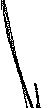 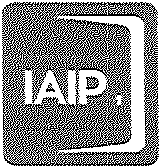 a !a !;¡forr.ación. P0b(icay Protección de Datos ?ersona\esde! Estado de OaxacaLineamientos técnicos generales para la publicación de las obligaciones de transparencia establecidas en el capítulo 11del Título Segundo de la Ley de Transparencia y Acceso a laInformación Pública para el Estado de Oaxaca::Criterio 3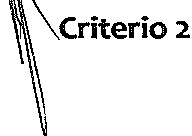 Criterio 4Criterio 5Criterio 6Criterio 7Criterio 8Criterio 9 caso) Criterio 10 Doctorado) Criterio 11Área de conocimiento del plan o programa de estudios Nombre del plan o programa de estudiosTipo de sistema  de estudios (Escolarizado f Abierto)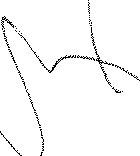 Modalidad  de estudio (Presencial/ A distancia f Mixto) Perfil de ingresoPerfil de egreso Duración del programaDescripción  de  las asignaturas  por  programa  y valor  en  créditos  (en  su Grado	académico	(Bachillerato/	Licenciatura/	Maestría/	Especialidad/Denominación  o título del grado ofertadoHipervínculo al plan o programa de estudios completoCriterios adjetivos de actualizaciónCriterio 13	Periodo  de actualización  de la información: al inicio de cada ciclo escolar según  correspondaCriterio 14	La  información	publicada	deberá	estar   actualizada	al	periodo	quecorresponde de acuerdo con la Tabla de actualización y conservación de la informaciónCriterio 15Conservar en el sitio de Internet y a través de la  Plataforma  Nacional  lainformación de acuerdo con la Tabla de actualización y conservación de la información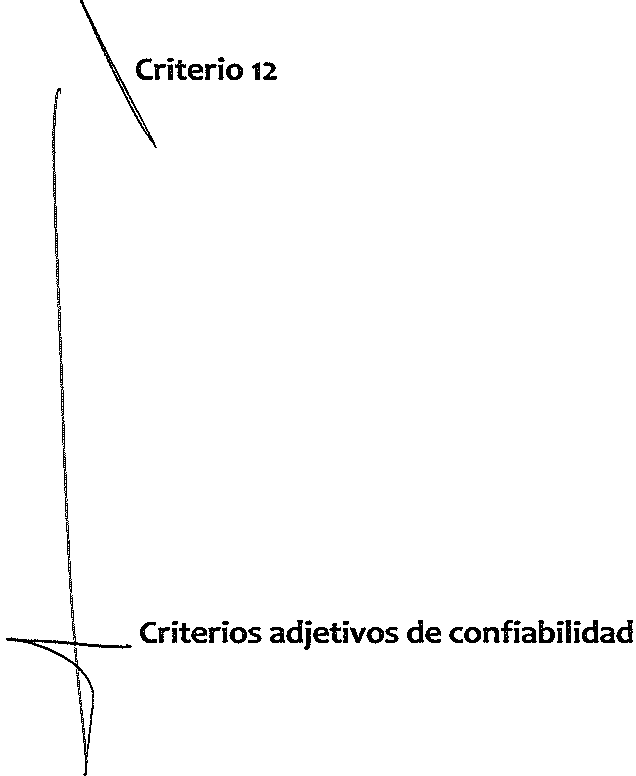 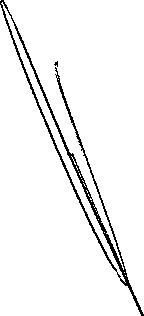 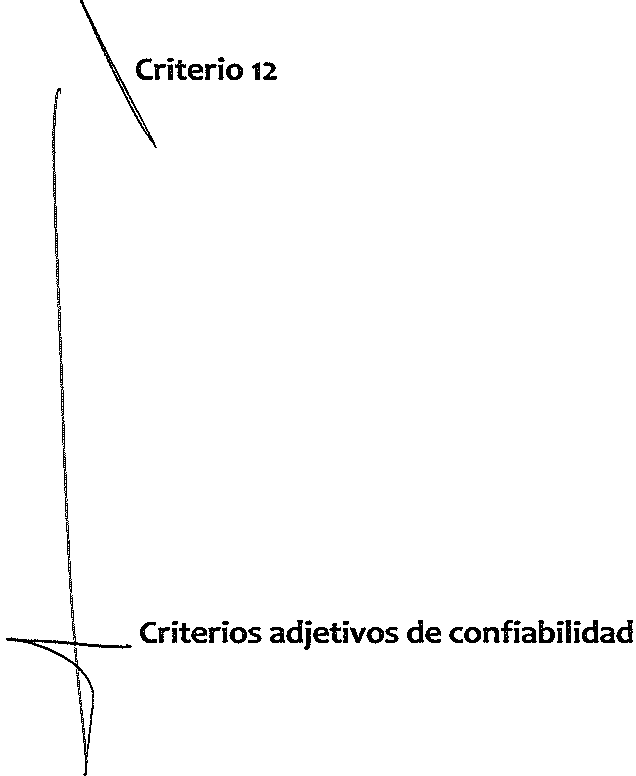 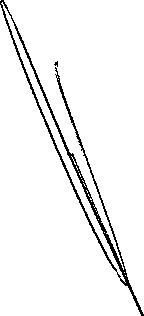 Criterio 16 Área Responsable de la Información: Área(s) o unidad(es) administrativa(s) que genera(n) o posee(n) la información respectiva y son responsables de publicarla y actualizarlaCriterio 17      Fecha   de  actualización   de  la   información   publicada   con   el  formatodía/mes/año (ej. 31/05/2016)Criterio 18   Fecha de validación de la información publicada con el formato día/mes/año (ej. 31!05/2016)Criterios adjetivos de formatoi stit to de Acc,?so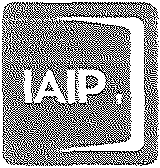 a ia !nformació."', P:Jbiicav Protecóón Ce Da:os Personalesde Estado de OaxacaLineamientos técnicos generales para la publicación de las obligaciones de transparencia establecidas en el Cap'tulo 11 del Título Segundo de la Ley de Transparencia y Acces a la Información Pública para el Estado de Oaxaca.Criterio 19 La información publicada se organiza mediante el Formato 1 LTO_Art_z8_Fr_1, en el que se incluyen todos los campos especificados en los criterios sustantivos  de contenidoCriterio 20       El soporte de la información permite su reutilizaciónf;:;rmato  1 L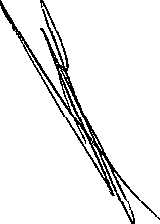 Nombre del\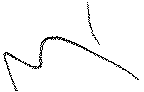 Tipo de	Modalidad de	\Unidad	Área de	planosistema de		estudio estudios	(Presencial/ APerfil de	\Jacadémicaconocimientoprograma deestudios(Escolarizado   1	distancia  1Abierto)	Mixto)ingreso11.	Toda la información  relacionada con sus procedimientos  de admisión;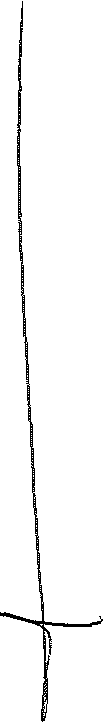 En cumplimiento de lo ordenado en esta fracción, el sujeto obligado publicará toda la información de sus procedimientos de admisión por cada inicio de ciclo escolar, señalando la unidad académica convocante, la fecha  de  publicación  de  cada convocatoria, el hipervínculo a la convocatoria completa, sus requisitos, los costos a cubrir, los programas educativos ofertados, los datos de contacto para atención a aspirantes, la fecha y sedes en las que se aplicará el examen de admisión respectivo, así como la fecha de publicación de resultados.Periodo de actualización: simultánea a la publicación de la convocatoria correspondientei;;stiwto Ce Accesoa )a !nfo:-f:"'laci6n Pi.Jb!icay Protección de Datos Personalesdel Es+..ado de OaxacaLineamientos técnicos generales para la publicación de las obligaciones de transparencia establecidas en el Capítulo 11 del Título Segundo de la Ley de Transpqfencia y Acceso a laInformación Pública para el Estado de Oaxaca.\Conservar en el sitio de internet información vigente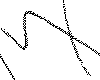 Aplica a: universidades públicas e instituciones de educación superior pública.Criterios sustantivos de contenidoCriterio 1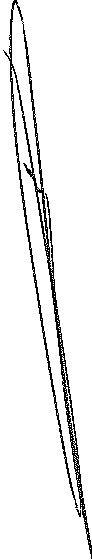 Criterio 2Criterio 3Criterio 4Criterio 5Criterio 6Criterio 7Criterio 8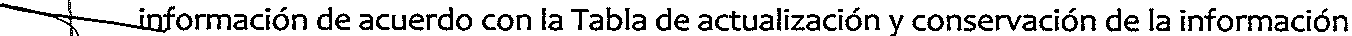 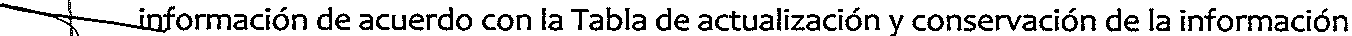 Criterio 9Criterio 10Criterio 11Ciclo escolarUnidad académica convocanteFecha de publicación de la convocatoria Hipervínculo a la convocatoria completa RequisitosCostos  a cubrirProgramas educativos ofertadosDatos de contacto para atención a aspirantes Fecha de aplicación del examen de admisión SedesFecha de publicación de resultadosCriterios adjetivos de actualizaciónCriterio  12	Periodo de actualización de la información: simultánea a la publicación de la convocatoria   correspondienteCriterio 13La	información	publicada	deberá	estar   actualizada	al   periodo	quecorresponde de acuerdo con la Tabla de actualización y conservación de la informaciónCriterio 14Conservar en el sitio de Internet  y a través de la  Plataforma  Nacional  la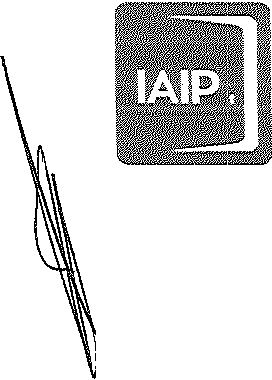 Criterios adjetivos de confiabilidadCriterio 15 Área Responsable de la Información: Área(s) o unidad( es) administrativa(s) que genera(n) o posee(n) la información respectiva y son responsables de publicarla y actualizarlaCriterio 16 Fecha de actualización de la información publicada con  el  formato día/mes/año (ej. 31!05/2016)ínsti'tt...:to de Acceso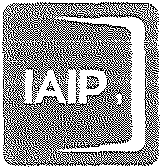 a :a 1::formación Púb!icay Protección de Da:cs Pe:-sor:a!esdei Estado de OaxacaLineamientos técnicos generales para la publicación de 1  s obligaciones de transparencia  establecidas en el Capítulo del Título Segundo de la Ley de Transparencia y Acceso a 1 Información Pública para el Estado de Oaxaca.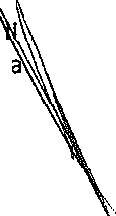 Criterio 17	Fecha de validación de la información publicada con el formato día/mes/año (ej. 31/05/2016)Criterios adjetivos de formatoCriterio t8	La	información	publicada	se	organiza	mediante	el	Formato LTO_Art_28_Fr_ll,  en el que se incluyen todos los campos especificados en los criten sustantivos de contenido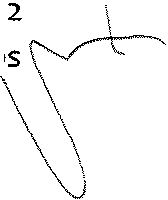 Criterio 19	El soporte de la información  permite su reutilizaciónFormato  2	FrProcedimientos de admisiónJ11Los programas  de becas y apoyos, los requisitos y el procedimiento  para acceder a los mismos;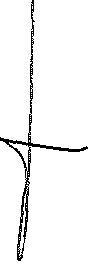 Respecto de esta fracción, en la que se ordena la publicación de los requisitos y procedimiento para acceder a los programas de becas y apoyos, dado que en esencia se solicita la misma información que la fracción V del artículo 75 de la Ley General, que requiere el listado, procedimientos y requisitos para acceder a los programas de becas yinsti-:::..:to de Accesoa \a hfo:-:-nación P6bi¡cz.y Protección de Datos PersonalesCe!, Estado de OaxacaLineamientos técnicos generales para la publicación de las obligaciones de transparencia establecidas en el capítulo 11 del Título Segundo de la Ley de Transparencia y Acceso a la Información Pública para el Estado de Oaxaca.apoyos, el sujeto obligado estará a lo dispuesto en los Lineamientos Técnicos Generales, haciendo el llenado del Formato 5- LGT_Art_75_Fr_Vn  razón  de  lo  anterior,  esta  fracción  de  la  Ley  Local  no  resulta  aplicable  al  sujeto\obligado.IV.	Los indicadores de resultados en las evaluaciones al desempeño de la planta académica;Para  el cumplimiento  de lo ordenado  en  esta fracción,  el sujeto obligado  pondrá \a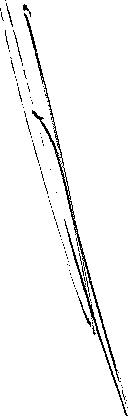 \1V	\,_disposición  los resultados  de las evaluaciones al desempeño  de su planta  académica  po\	'¡ciclo  escolar, y  unidad  académica,  desglosando  la  información  por  categorías  evaluadas\	JJhasta  llegar  al  resultado  global  promediado  de  la  calificación  por  cada  académicoevaluado.Periodo de actualización: dentro de los 30 días naturales siguientes al cierre del ciclo escolar que corresponda.Conservar en el sitio de internet información vigente.Aplica a: universidades públicas e instituciones de educación superior pública.Criterios sustantivos de contenidoCriterio 1 Cñterioz Criterio 3;._..cCriterio 4Criterio 5Criterio 6Ciclo escolar Unidad académicaConcepto al que corresponde el indicador Objetivo institucionalNombre del indicadorDimensión (es) a medir: (eficacia, eficiencia, calidad y economía)Criterio 7	Definición del indicadorCriterio 8	Método de cálculo con variables de la fórmula (incluir el significado de las siglas y/o abreviaturas)Criterio 9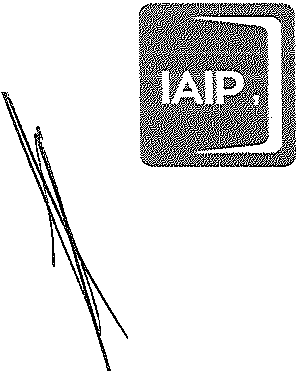 Criterio 10Unidad de medida Frecuencia de mediciónlnstitwto de Acceso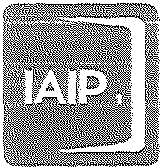 a \a ',;:formaciÓ:"l Públicav Protección Ce Datos Pe:-so;;aiesde! Esrado de Oaxac.aLineamientos técnicos generales para la publicación de las obligaciones de transparencia establecidas en el Capí   lo 11 del Título Segundo de la Ley de Transparencia y Acces Información Pública para el Estado de Oaxaca.Criterio 11Criterio 12Criterio 13Criterio 14Criterio 15Criterio 16Criterio 17Criterio 18Criterio 19Línea baseSentido del indicador (ascendente 1descendente) Fuentes de informaciónMedio(s) por el cual(es) se realiza la evaluaciónNombre(s) del docente evaluado Primer apellido del docente evaluadoSegundo apellido del docente evaluado	\Resultados por categorías evaluadas por profesorResultado global promediado de la calificación por profesor	\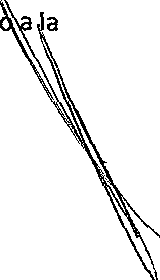 Criterios adjetivos de actualizaciónCriterio 20	Periodo de actualización de la información: dentro de los 30 días naturales siguientes al cierre del ciclo escolar que corresponda.Criterio 21	La	información	publicada	deberá	estar   actualizada	al   periodo	que corresponde de acuerdo con la Tabla de actualización y conservación de la información Criterio 22	Conservar en el sitio de Internet y a través de la Plataforma  Nacional  la información de acuerdo con la Tabla de actualización y conservación de la informaciónCriterios adjetivos de confiabilidadCriterio 23 Área Responsable de la Información: Área(s) o unidad( es) administrativa(s) que genera(n) o posee(n) la información respectiva y son responsables de publicarla y actualizarlaCriterio 24	Fecha   de  actualización   de  la  información  publicada   con  el  formato día/mes/año (ej. 31!05/2016)Criterio 25     Fecha de validación de la información publicada con el formato día/mes/año(ej. 31/05/2016)Criterios adjetivos de formatoCriterio 26 La información publicada se organiza mediante el Formato 4 LTO_Art_28_Fr_IV, en el que se incluyen todos los campos especificados en los criterios sustantivos de contenidoCriterio 27     El soporte de la información permite su reutilizacióntnsti'.:uto de Accesoa !a lnformaóón Púb!icay Prote-cción de Datos PBrsonciesde¡ Estado de OaxacaLineamientos técnicos generales para la publicación de las obligaciones de transparencia establecidas en el Capítulo 11 del Título Segundo de la Ley de Transparencia y Acceso a la Información  Pública para el Estado depaxaca.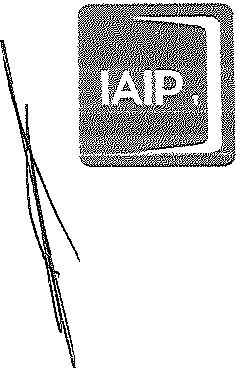 Formato 4L	Fr  iVResultados en las evaluaciones al desempeño de la planta académ1 a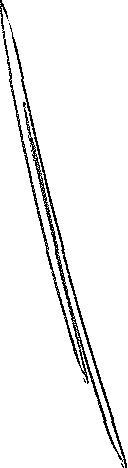 1)V.	El  número de estudiantes que egresan por ciclo escolar, por escuela ofacultad;1:-:stit:...tto de Acceso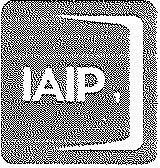 a la lnfo;mación  Públicay Protecciór; de Datos ?erscnalesdei Estado de OaxacaLineamientos técnicos generales para la publicación de las obligaciones de transparencia establecidas en el Capítu	1 del Título Segundo de la Ley de Transparencia y Acceso		a Información Pública para el Estado de Oaxaca.Para la atención de esta obligación el sujeto obligado publicará cada ciclo escolar por unidad académica, el número de hombres y mujeres egresados por programa educativo, el número total de estudiantes que egresan, así como el hipervínculo al documento(s) en los que conste la información que se presenta.Periodo de actualización: dentro de los 30 días naturales siguientes al cierre del ci	\ escolar que corresponda.	\Conservar en el sitio de intemet: información vigente.Aplica a: universidades públicas e instituciones de educación superior pública.Criterios sustantivos de contenidoCriterio 1Criterio 2Criterio 3Criterio 4Criterio 5Criterio 6Criterio 7Ciclo escolar Unidad académicaNombre del programa  educativoNúmero de hombres egresados por programa educativo Número de mujeres egresadas por programa educativo Número total de estudiantes que egresanHipervínculo al documento origen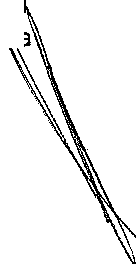 Criterios adjetivos de actualizaciónCriterio 8	Periodo de actualización  de la información: dentro de los 30 días naturales	1siguientes al cierre del ciclo escolar que corresponda.\Criterio 9	La	información	publicada	deberá	estar    actualizada	al    periodo	que	'corresponde de acuerdo con la Tabla de actualización y conservación de la información Criterio 10	Conservar en el sitio de Internet y a través de la  Plataforma  Nacional  la información de acuerdo con la Tabla de actualización y conservación de la informaciónCriterios adjetivos de confiabilidad!:-:sütuto de Acceso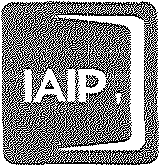 a la Información. PC:b!icay Protección de Datos Personalesde¡ Estado de OaxacaLineamientos técnicos generales para la publicación de las obligaciones de transparencia establecidas en el capítulo JI del Título Segundo de la Ley de Transparencia y Acceso a la Información Pública para el Estado de Oaxaca.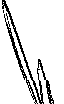 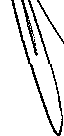 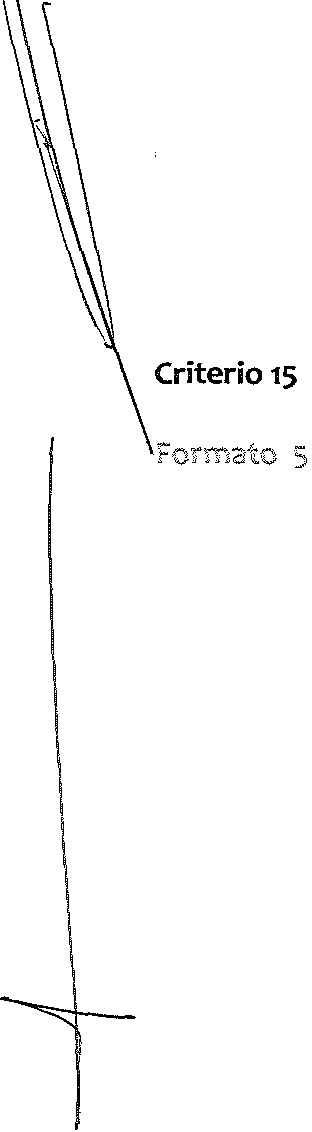 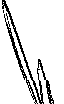 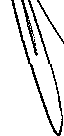 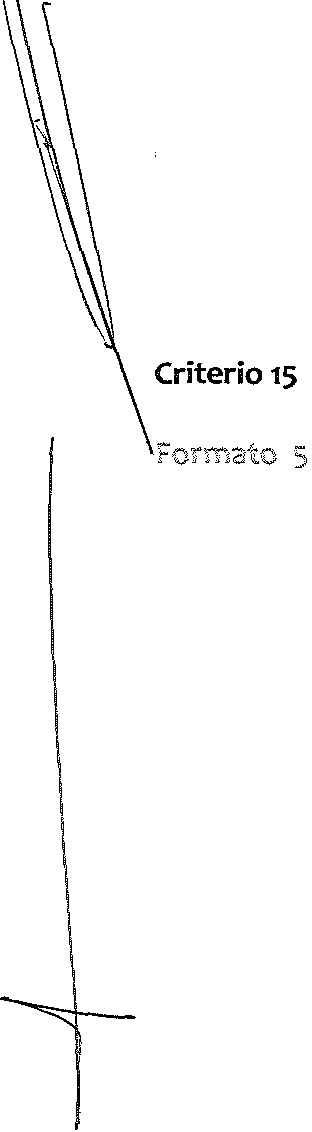 Criterio 11	Área Responsable de la Información: Área(s) o unidad(es) admi  ·strativa(s) que genera(n) o posee(n) la información  respectiva  y son responsables  de p  blicarla  y   , actualizarlaCriterio 12	Fecha de actualización de la información	publicada  con  el fo	atp	",día/mes/año (ej. 31/05/2016)	\.\Criterio 13	Fecha de validación de la información publicada con el formato día/mes/añó (ej. 31/05/2016)Criterios adjetivos de formatoCriterio 14 la información publicada se organiza mediante el Formato 5 LTO_Art_28_Fr_V, en el que se incluyen todos los campos especificados en los criterios sustantivos  de contenidoEl soporte de la información permite su reutilizaciónEstudiantes que egresan por ciclo escolarVI.	fl calendario del ciclo escolar.A fin de dar cumplimiento a esta obligación el sujeto obligado publicará el calendario del ciclo escolar y el hipervínculo a éste.Periodo de actualización: al inicio de cada ciclo escolar según corresponda. Conservar  en el sitio de intemet: información  vigente.!iistitu:c de Acceso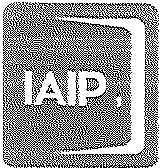 a :.a tnformació;'"'¡  Púb¡!ca.Y, P,n .tecc,lón, de Datos Pe:-sona:iesce: estaco ce Oaxacalineamientos técnicos generales  para  la publicación  de las obligaciones de transparencia  establecidas  en el capítulo. 1 del Título Segundo de la Ley de Transparencia y Acceso a 1 Información Pública para el Estado de Oaxaca.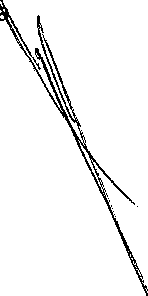 Aplica a: universidades públicas e instituciones de educación superior pública.Criterios sustantivos de contenido	rCriterio 1	Ciclo escolar	\Criterio 2	Hipervínculo al calendario	\	'\Criteri ;odjeti ••""'''l=ió"Criterio 3	Periodo  de actualización  de la información: al inicio de cada ciclo escolar según   corresponda.Criterio 4        La   información   publicada    deberá   estar   actualizada   al   periodo   quecorresponde de acuerdo con la Tabla de actualización y conservación de la información Criterio 5	Conservar en el sitio de Internet y a través de la  Plataforma  Nacional  la información de acuerdo con la Tabla de actualización y conservación de la informaciónCriterios adjetivos de confiabilidadCriterio 6 Área Responsable de la Información: Área(s) o unidad(es) administrativa(s) que genera(n) o posee(n) la información respectiva y son responsables de publicarla y actualizarlaCriterio 7        Fecha   de  actualización   de  la   información   publicada   con   el  formatodía/mes/año (ej. 31!05/2016)Criterio 8	Fecha de validación de la información publicada con el formato día/mes/año (ej. 31!05/2016)Criterios adjetivos de formatoCriterio 9 La información publicada se organiza mediante el Formato 6 LTO_Art_28_Fr_Vl, en el que se incluyen todos los campos especificados en los criterios sustantivos de contenidoCriterio 10        El soporte de la información permite su reutilización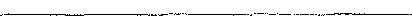 insti::uto de Acceso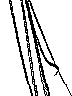 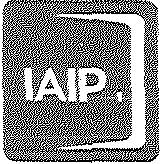 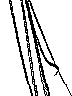 a la Información Públicay Protecc!On de Da:tos Persor:aies Cei Estado e!e OaxacaLineamientos técnicos generales para la publicación de las obligaciones de transparencia establecidas en el Capítulo 11 del Título Segundo de la Ley de Transparencia y Acceso a la Información Pública para el Estado de Oax ca.  6 LTO Art  28  Fr Vl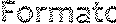 Calendario del ciclo escolar	,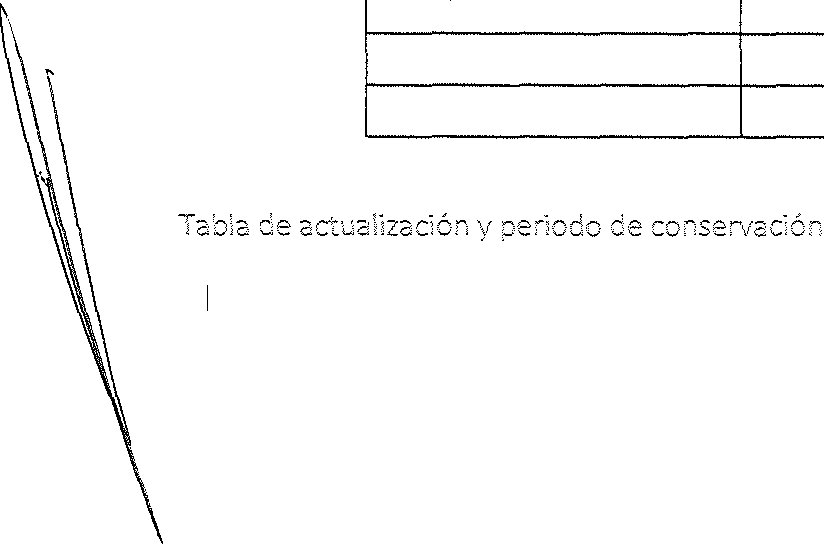 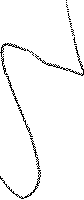 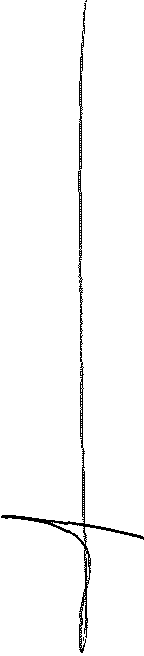 instituto de Accesc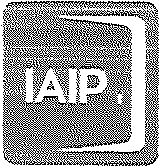 a !a información Públicay ?rotecció:1 de Datos Pe:-sonaiesdel Estado de OaxacaLineamientos técnicos generales para la publicación de as obligaciones de transparencia establecidas en el Capítul    11 del Título Segundo de la Ley de Transparencia y Acceso a Información Pública para el Estado de Oaxaca.\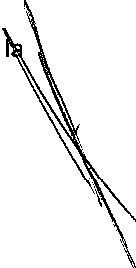 ANEXO IXINSTITUTO DE ACCESO A LA INFORMACIÓN PÚBliCA Y PROTECCIÓN DE DATOS PERSONAlES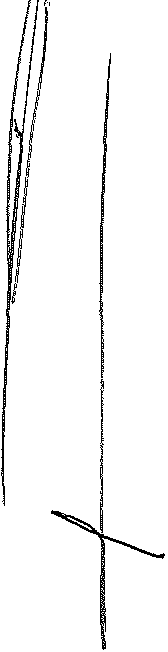 El legislador oaxaqueño estableció en el artículo 29 de la Ley Local, que corresponde al Instituto de Acceso a la Información Pública y Protección de Datos Personales, además de la publicación de las obligaciones de transparencia señaladas en el artículo 74 fracción 111 de la Ley General, lo dispuesto en el artículo 19 y en sus diez fracciones.Dado que la fracción 111 del artículo 29 antes mencionado, requiere la publicación de los estudios que apoyan la resolución de los recursos de revisión y el inciso e de la fracción 111, del artículo 74 de la Ley General, requiere también los estudios que apoyan la resolución de los recursos de revisión; la publicación de esta información se realizará en los términos establecidos en los Lineamientos Técnicos Generales, en los formatos sa LGT_Art_74_Fr_lll_inciso  e y 5b lGT_Art_74_Fr_lll_e)_ii.En cuanto a la fracción VIII del artículo 29 de la Ley Local, que ordena la publicación de los resultados de la evaluación al cumplimiento de la Ley Local por parte de los sujetos obligados, tenemos que el inciso d de la fracción 111, del artículo 74 de la Ley General, instruye también la publicación de los resultados de la evaluación al cumplimiento de la Ley General por parte de los sujetos. Si bien el primer numeral mencionado se refiere a laInstituto de Accesoa !a hfo:"lnación  Púb:icay Protección de Datos ?ersonales de! Estado de OaxacaLineamientos técnicos generales para la publicación de las obligaciones de transparencia establecidas en el Capítulo 11 del Título Segundo de la Ley de Transparenci<rr Acceso a la Información Pública para el Estado de Oaxaca('Ley Local y el segundo numeral invocado se relaciona con la Ley General, la evalua\ión se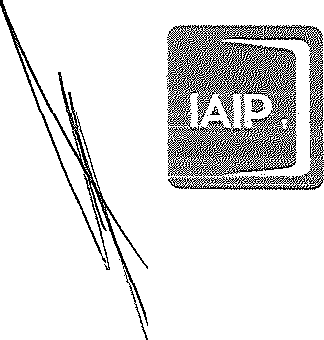 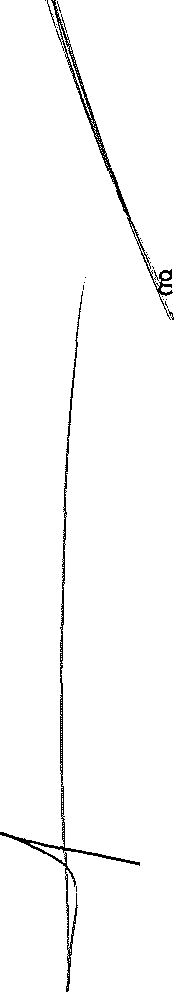 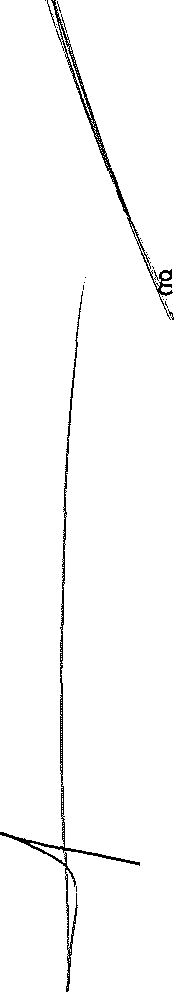 .	\realiza  atendiendo  lo dispuesto  en ambas leyes, lo que encuentra fundamento en lodispuesto por el artículo 85 de la  Ley General  que a la letra versa: "Los Organi os  [' garantes  vigilarán  que  las  obligaciones  de  transparencia  que  publiquen  los  sujetos  \	\. obligados  cumplan  con  lo  dispuesto  en  los  artículos  70  a 83  de esta  Ley  y  dem.is\  \ disposiciones  aplicables!' Entendiéndose que las demás disposiciones  aplicables resultan ·'0ser las legislaciones locales, la verificación de la publicación y actualización de las obligaciones de transparencia, y por lo tanto sus resultados, se presentan de manera integral y es por ello que la publicación de esta información se realizará en los términos establecidos en los Lineamientos Técnicos Generales, en el formato 4 LGT_Art_74_Fr_lll_inciso  d.Hechas las precisiones necesarias, enseguida se detallan los criterios mediante los cuales se desarrollarán las obligaciones de transparencia específicas impuestas al Organismo arante estatal en el artículo 29 de la Ley Local que textualmente dice:Artículo 29. Además de lo señalado en el artículo 74 fracción 111 de la Ley General, y en el artículo 19 de esta Ley, el Instituto deberá poner a disposición del público y mantener  actualizada la siguiente información:Para efecto del cumplimiento de lo ordenado en relación al artículo 19, el cual señala que se "procurará la publicación en medios alternativos que resulten  de más fácil acceso y comprensión", disposición que resulta armónica con lo señalado por el artículo 66 de la Ley General al disponer que "adicionalmente se utilicen medios alternativos de difusión de la información, cuando en determinadas poblaciones éstos resulten de más fácil acceso y comprensión" esto último en relación a la  obligación de poner a disposición de las personas interesadas, equipos de cómputo con acceso a Internet para consulta de la información o uso del sistema de solicitudes de acceso a la información. Es así que el sujeto obligado informará por qué medio alternativo tiene a disposición del público, la información relativa a sus obligaciones de transparencia, así como el hipervínculo a las bases de datos o información en sí misma o bien, el domicilio de la oficina para consulta.Periodo de actualización: Semestral.Conservar en el sitio de internet El ejercicio en curso y dos anteriores.l;:stit:.;to de Acceso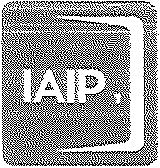 a ia !nformación P60Fcay Protección de Datos Perso: a esdei Es' ado Ce OaxacaUneamientos técnicos generales para la publicación obligaciones de transparencia  establecidas en el capít    o  1 del Título Segundo de la Ley de Transparencia y Acceso Información Pública para el Estado de Oaxaca.Aplica a: Instituto de Acceso a la Información Pública y Protección de Datos Personales.En cuanto a la publicación en medios alternativos, se infonmará lo siguiente: Criterios sustantivos de contenidoCriterio 1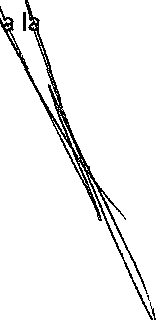 Criterio 2Criterio 3Criterio 4Tipo de infonmación (obligaciones comunes/obligaciones específicas) Fundamento (artículo, fracción, inciso, LGT/LTO)Medio alternativo de disponibilidad  (audio, video, radio, otro [especificar]) Hipervínculo a la base de datos o domicilio de la oficina para consulta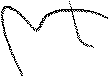 Criterios adjetivos de actualizaciónCriterio 5Criterio 6Periodo de actualización de la infonmación: SemestraLLa	infonmación	publicada	deberá	estar   actualizada	al   periodo	quecorresponde de acuerdo con la Tabla de actualización y conservación de la infonmación Criterio 7	Conservar en el sitio de Internet y a través de la  Platafonma  Nacional  la infonmación de acuerdo con la Tabla de actualización y conservación de la infonmación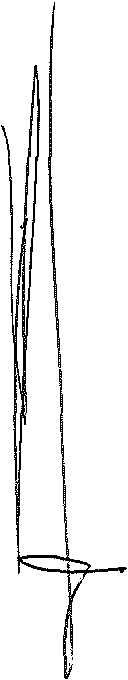 Criterios adjetivos de confiabilidadCriterio 8 Área Responsable de la lnfonmación: Área(s) o unidad( es) administrativa(s) que genera(n) o posee(n) la infonmación respectiva y son responsables de publicarla y actualizarla.Criterio 9       Fecha   de  actualización   de  la   infonmación   publicada   con   el  fonmatodía/mes/año (ej. 31/05/2016)Criterio 10   Fecha de validación de la infonmación publicada con el fonmato día/mes/año (ej. 31/05/2016)Criterios adjetivos de formatoCriterio 11  La infonmación publicada se organiza mediante el Formato 29a LTO_Art_29, en el que se incluyen todos los campos especificados en los criterios sustantivos de contenidolnstit ..:to de Accesoa la info:-maóón Púb¡¡cay Protección de Datos Personales del Estado de OaxaceLineamientos técnicos generales para la publicación de las obligaciones de transparencia establecidas en el Capítulo 11 del Título Segundo de la Ley de Transparencia y Acceso a la Información Pública para el Estado de Oaxaca.El soporte de la información  permite su reutilización(::ormato 29a LTO_Art_29Publicación en medios alternativos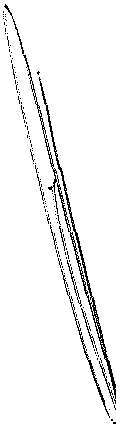 Tipo de información (articulo,	Medio alternativo de disponibilidad·-···- -.fracción, indso-LGT/LTO)	(Audio, Video,  Radio, Otro [especificar])	de 1a oficina para consultal.	Versiones públicas de las actas de sesión de comisiones;En cumplimiento de esta obligación  el sujeto obligado publicará  por cada  comisión  o(	equipo de trabajo  que se integre,  el  número  o clave de identificación  de la  sesión  o minuta  de trabajo, el tipo de sesión de que se trate, el control de asistencia, la fecha enque se lleva a cabo y el tema  o temas tratados, así como el hipervínculo  a la versión pública del acta de sesión o minuta de trabajo.Periodo de actualización: semestral.Conservar en el sitio de internet: información vigente.Aplica a: Instituto de Acceso a la Información Pública y Protección de Datos Personales.Criterios sustantivos de contenidoCriterio 1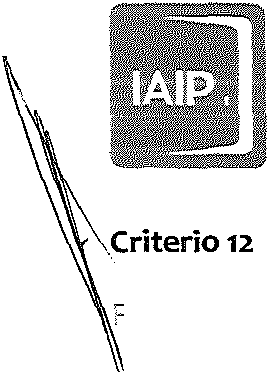 Criterio 2Criterio 3Criterio 4Criterio 5EjercicioPeriodo que se informa ComisiónNúmero o clave de identificación de la sesión o minuta de trabajoTipo de sesión (ordinaria, extraordinaria, solemne, otra)insúuto de Acceso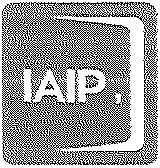 a ia 1.:1fo:-mación Púb¡icay P;-o::e ción de Datos Persor.a!esdel Estado de Oaxacalineamientos técnicos generales para la publicación de   s obligaciones de transparencia establecidas en el Capítulo del Título Segundo de la Ley de Transparencia y Acceso a la Información Pública para el Estado de Oaxaca.Criterio 6Cñterio 7Criterio 8Criterio 9Control de asistencia FechaTemas tratados	'\Hipervínculo a la versión pública del acta de sesión o minuta de trabaj\Criterios adjetivos de actualización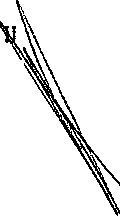 \'·Criterio 10Criterio 11Periodo de actualización de la información: semestral.	\La	información	publicada	deberá	estar   actualizada	al   periodo	quecorresponde de acuerdo con la Tabla de actualización y conservación de la informaciónCriterio 12Conservar en el sitio de Internet y a través de la  Plataforma  Nacional  lainformación de acuerdo con la Tabla de actualización y conservación de la informaciónCriterios adjetivos de confiabilidadCriterio 13	Área Responsable de la Información: Área(s) o unidad( es) administrativa(s)que genera(n) o posee(n) la información respectiva y son responsables de publicarla y	'actualizarlaCriterio 14	Fecha   de  actualización   de  la   información   publicada   con   el  formato día/mes/año (ej. 31!05/2016)Criterio 15	Fecha de validación de la información publicada con el formato día/mes/año(ej. 31/05/2016)Criterios adjetivos de formatoCriterio 16	La	información	publicada	se	organiza	mediante	el	Formato	1 LTO_Art_29_Fr_1,    en  el que  se incluyen  todos  los campos  especificados  en  los criterios 	1sustantivos de contenido 	1Criterio 17	El soporte de la información permite su reutilización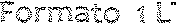 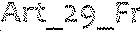 Actas de sesión de comisioneslnstit .,.;to de Acceso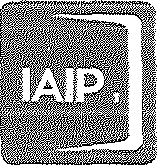 a !a ];-¡formación  Públicav Pro':ección de Datos Personalesde! Estado de OaxacaLineamientos técnicos generales para la publicación de las obligaciones de transparencia establecidas en el Capítulo 11 del Título Segundo de la Ley de Transparencia y Acceso a la Información Pública para el Estado de Oaxaca.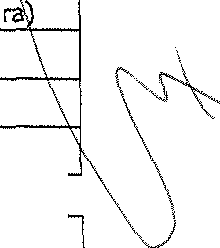 El resultado de los recursos de revisión interpuestos y las versiones públicas de las resoluciones emitidas;Para la atención de esta obligación el sujeto obligado publicará por ejercicio de manera mensual, los datos de identificación de la resolución del recurso de revisión entre los que se consideran el número de expediente, el sujeto obligado parte y el motivo de procedencia  del recurso; además se publicará el sentido de la resolución y el hipervínculo a la versión pública de esta.Periodo de actualización: mensual.Conservar	en el sitio de intemet: información generada en el ejercicio y la correspondiente a dos ejercicios anteñores.Aplica a: Instituto de Acceso a la Información Pública y Protección de Datos Personales.Criterios sustantivos de contenidoCriterio 1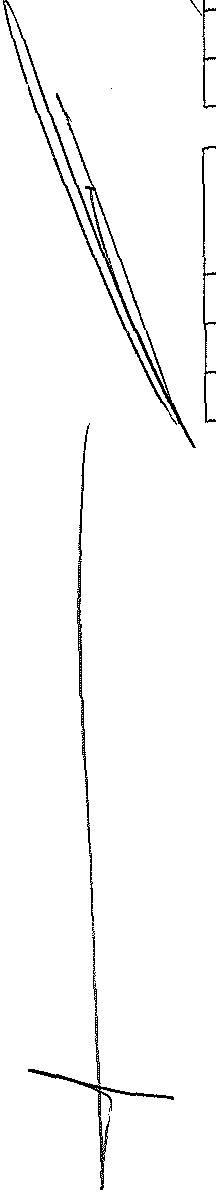 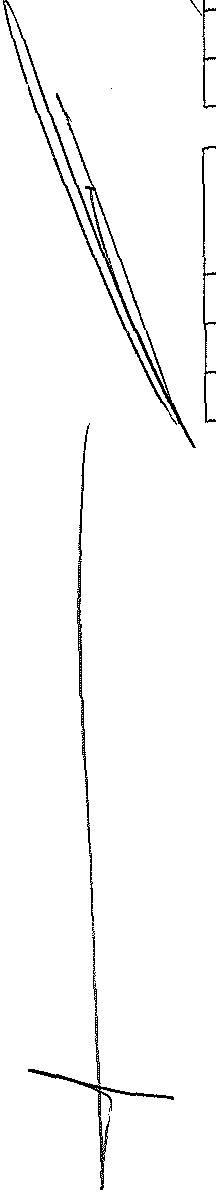 Criterio 2EjercicioPeñodo que se reportai;;st!tl.:tO de Acceso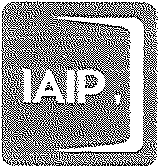 !a !:lfcrr;¡ació:t ?:.Jblicay ?rote::ció:-; de Dates Pe:-sonalesdei Estado de OaxacaLineamientos técnicos generales para la publicación de la obligaciones de transparencia establecidas en el Capítulo 1 del Título Segundo de la Ley de Transparencia y Acceso a la Información Pública para el Estado de Oaxaca.Criterio 3	Datos de identificación de la resolución del recurso de revisión (Número de expediente, sujeto obligado parte, motivo de procedencia del recurso)Criterio 4	Sentido de la resolución dictada en el  recurso de revisiónCriterio 5	Hipervínculo a la versión pública de la resolución\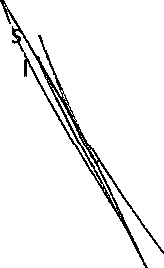 Criterios adjetivos de actualización	\Criterio 6	Periodo de actualización de la información: mensuaL\Criterio 7  La  información  publicada  deberá  estar  actualizada  al   periodo correspondiente de acuerdo con la Tabla de actualización y conservación de  la informaciónCriterio 8 Conservar en el sitio de Internet y a través de la Plataforma Nacional la información de acuerdo con la Tabla de actualización y conservación de la informaciónCriterios adjetivos de confiabilidadCriterio 9 Área Responsable de la Información: Área(s) o unidad( es) administrativa(s) que genera(n) o posee(n) la información respectiva y son responsables de publicarla y actualizarlaCriterio 10 Fecha de actualización de la información publicada  con  el  formato día/mes/año (ej. 31!05/2016)Criterio 11      Fecha de validación de la información publicada con el formato día/mes/año(ej. 31/05/2016)Criterios adjetivos de formato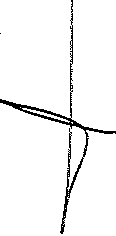 Criterio 12 La información publicada se organiza mediante el Formato 2 LTO_Art_29_Fr_11, en el que se incluyen todos los campos especificados en los criterios sustantivos  de  contenidoCriterio 13      El soporte de la información permite su reutilizaciónFormato  2 L       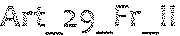 Recursos de revisiónPágina 111de 243-------·-- ----------------- ---------------------bstit .,.;tc de Acceso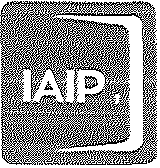 a la l:lforr:1ación ?(:b!icav Protecc¡ó!"! de Dates Personalesdel Estado de Oaxaca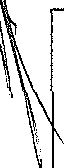 Lineamientos técnicos generales para la publicación de las obligaciones de transparencia establecidas en el Capítulo 11 del Título Segundo de la Ley de Transparencia y Acceso a la Información Pública para el Estado de Oaxaca.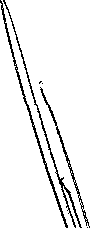 1/l.	Los estudios que apoyan la resolución de los recursos de revisión;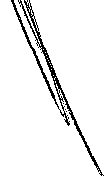 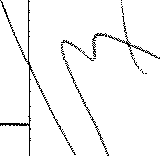 Como ya se estableció con anteñoñdad, esta fracción será cumplimentada en términos de lo establecido en los Lineamientos Técnicos Generales.IV. En su caso, los amparos, las controversias constitucionales, acciones de inconstitucionalidad y los recursos de inconformidad, que existan en contra de sus resoluciones;En cumplimiento de lo ordenado en esta fracción, el sujeto obligado publicará por ejercicio, de manera semestral, los amparos,  controversias constitucionales, acciones de inconstitucionalidad y recursos de inconformidad,  que en su caso se presenten  en contra de sus resoluciones, para lo cual deberá señalar el número de expediente, el  sujeto obligado en el recurso de revisión de origen, el sentido de la resolución del recurso de revisión, el hipervínculo a esta, el tipo de medio de impugnación  interpuesto, el número de expediente que le correspondió, la autoñdad  que emite la resolución  que corresponda al  medio  de  impugnación,  el  sentido  de  la  resolución,  sentencia  o  ejecutoria  y  el--...J---.hipervínculo al documento que la contiene.Periodo de actualización: semestral.Conservar en el sitio de intemet: información generada en el ejercicio en curso y la correspondiente a dos ejercicios anteñores.Aplica a: Instituto de Acceso a la Información Pública y Protección de Datos Personales.:nstituto de Acceso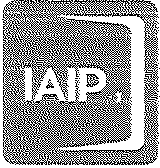 a la :nforxac:óil Públícay ?rotecció:; de Datos Personalesdel Estado de Oaxaca\ Lineamientos técnicos generales para la publicación de las obligaciones de transparencia establecidas en el capítulo 11 del Título Segundo de la Ley de Transparencia y Acceso a la Información Pública para el Estado de Oaxaca.Criterios sustantivos de contenidoCriterio 1Criterio 2Criterio 3Criterio 4Criterio 5Criterio 6Criterio 7Criterio 8Criterio 9Criterio 10Criterio 11Ejercicio Periodo(Número de expedienteSujeto obligadoSentido de la resolución Hipervínculo a la resolución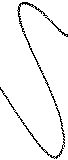 Tipo de medio interpuesto (medio impugnación) Número de expediente (medio impugnación) Autoridad que la emite (medio de impugnación) Sentido de la resolución, sentencia o ejecutoria. Hipervínculo a la resolución, sentencia o ejecutoria.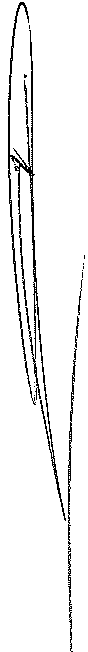 Criterios adjetivos de actualizaciónCriterio 12	Periodo de actualización de la información: semestral.Criterio 13	La	información	publicada	deberá	estar    actualizada	al   periodo	que corresponde de acuerdo con la Tabla de actualización y conservación de la informaciónCriterio 14Conservar en el sitio de  Internet y a través  de la  Plataforma  Nacional  lainformación de acuerdo con la Tabla de actualización y conservación de la información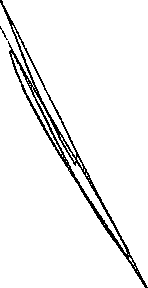 Criterios adjetivos de confiabilidadCriterio 15 Área Responsable de la Información: Área(s) o unidad(es) administrativa(s) que genera(n) o posee(n) la información respectiva y son responsables de publicarla y actualizarla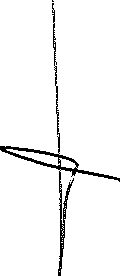 Criterio 16       Fecha   de  actualización   de  la   información   publicada   con   el  formatodía/mes/año (ej. 31/05/2016)Criterio 17	Fecha de validación de la información publicada con el formato día/mes/año (ej. 31!05/2016)Criterios adjetivos de formato!nsti'::uto de Accesoa ia i!'lfo:-mación Públicay  Pro-::ecóón  de  Datos  Personales de! ES'"...ado de OaxacaLineamientos técnicos generales para la publicación de las obligaciones de transparencia establecidas en el Capítulo 11 del Título Segundo de la Ley de Transparencia y Acceso a la Información Pública para el Estado de Oaxaca.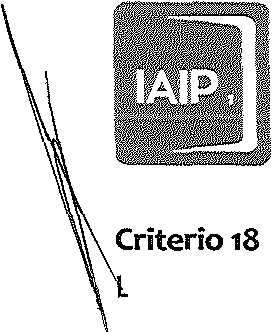 La	información	publicada	se	organiza	mediante	el	Formato	4\TO_Art_29_Fr_IV,  en el que se incluyen todos los campos especificados en los'\iteriossustantivos de contenidoCriterio 19	El soporte de la información permite su reutilización	"Fo="o 4 L	Art-F9-Fe	\\	"\Amparos, controversias constitucionales, recursos de inconformidad.\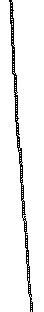 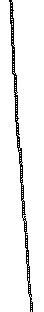 V. Las estadísticas sobre las solicitudes de información. En ellas, se deberá identificar: el sujeto obligado que la recibió, el perfil del solicitante, el tipo de respuesta, y la temática de las solicitudes;Para la atención de esta obligación el sujeto obligado publicará por ejercicio y según el periodo   de   actualización   que   corresponda,   las   estadísticas   que   genera   sobre   las- ,.......- solicitudes de acceso a la información, señalando por sujeto obligado, el número de solicitudes recibidas, el número de solicitudes respondidas, el perfil del solicitante, el tipo de respuesta (Información reservada /Información disponible /Información parcialmente disponible 1 Prevención a la solicitud /Información  pública gubernamental 1 La solicitud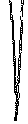 corresponde  a  otra  dependencia  1 Prorroga  1 Solicitud  improcedente  1 Entrega  deinformación vía lnfomex /Información inexistente /Información  confidencial), el tema de la solicitud y los documentos técnicos y normativos relacionados con la generación de estadísticas y el manejo de las bases de datos.i stitL.:tC de Acceso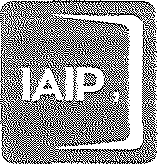 a ia información PC:biicay Protección de Dates ?e:""SC:'1a·:esdei Estado de OaxacaLineamientos técnicos generales para la publicación de 1 obligaciones de transparencia  establecidas en el Capítulo del Título Segundo de la Ley de Transparencia y Acceso a la Información Pública para el Estado de Oaxaca.Periodo de actualización: mensual.Conservar en el sitio de internet: información generada en el ejercicio en curso y la correspondiente a seis ejercicios anteriores.Aplica a: Instituto de Acceso a la Información Pública y Protección de Datos Personales.Criterios sustantivos de contenido	 Criterio 1	Ejercicio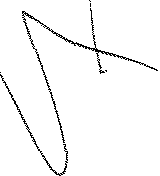 Criterio 2	Peñodo   de  actualización   (Trimestral   1  Quincenal   1  Anual  1  Mensual   1Bimestral 1Sexenal 1Otro [especificar]) Criterio 3	Sujeto obligadoCriterio 4Criterio 5Criterio 6Criterio 7Solicitudes recibidas Solicitudes respondidas Perfil del solicitanteTipo   de   respuesta   (Información   reservada   1  Información    disponible   1Información parcialmente disponible 1 Prevención a la solicitud 1 Información pública gubernamental 1 La solicitud corresponde a otra dependencia 1 Prorroga 1 Solicitud improcedente 1 Entrega de información vía lnfomex 1  Información  inexistente  1 Información   confidencial)Criterio 8 Tema de la solicitud (Encuesta 1 Sueldos y salarios 1Tabulador salarial 1 Obra pública 1 Legislación 1 Administrativo 1 Estadística 1 Salud pública 1 Licencias, permisos, autorizaciones 1 Presupuesto asignado a  espacios  públicos  1  Gasto  público  1 Administrativo y financiero 1 Gasto de inversión en equipamiento 1 Salaños y compensaciones  1 Licitación  1 Base  de datos 1 Programas  implementados  1 Presupuesto  1Decreto 1 Ley de Ingresos 1 Inversiones 1 Declaración  Patñmonial 1 Cursos impartidos)Criterio 9 Documentos técnicos y normativos relacionados con la generación de estadísticas y el manejo de las bases de datosCriterios adjetivos de actualización 	1Criterio 10Criterio 11Periodo de actualización de la información: mensual.La	información  . publicada	deberá	estar    actualizada	al	periodo	quecorresponde de acuerdo con la Tabla de actualización y conservación de la información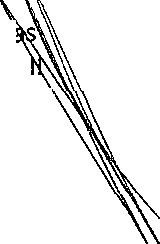 lnstit<..:to de Acceso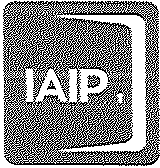 a !a info;T:"'lación Pübiicay Protección de Datos Persona!es de! Estado de OaxacaLineamientos técnicos generales para la publicación de las obligaciones de transparencia  establecidas en el Capítulo 11 del Título Segundo de la Ley de Transparencia y Acceso a la Información Pública para el Estado de Oaxaca.riterio 12	Conservar en el sitio de Internet y a través de la Plataforma  f>iacional  la información de acuerdo con la Tabla de actualización y conservación de la inforfnaciónCriterios adjetivos de confiabilidad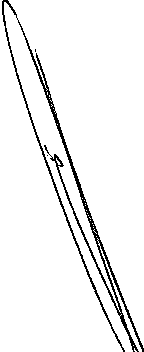 Criterio 13	Área Responsable de la Información: Área(s) o unidad(es) administ	tiva que genera(n) o posee(n) la información respectiva y son responsables de public	la 'A	' actualizarla				\Criterio 14	Fecha   de  actualización   de  la   información   publicada	con   el   formato día/mes/año (ej. 31/05/2016)Criterio 15	Fecha de validación de la información publicada con el formato día/mes/año:r.s::i:v:o de Accesc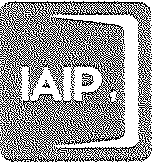 a \a : ,fo r:--,ac:6n Pt.ib:icaPc:sor. 'esLineamientos técnicos generales para la publicación de las obligaciones de transparencia establecidas en el Capítulo 11 del Título Segundo de la Ley de Transparencia y Acceso a la Información Pública para el Estado de Oaxaca.Información   pública	Estadística 1Salud pública gubernamental/		1 Ucencias, pennisos,La solicitud corresponde a otraautorizaciones    1dependencia 1	Presupuesto asignado aProrroga/	espacios públicos 1GastoSolicitud improcedente 1	público 1Administrativo   y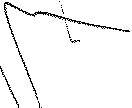 Entrega de información vía	financiero 1Gasto delnfomex/	inversión en equipamientoInformación inexistente 1	1Salarios yInformación confidencial)compensaciones   1Licitación 1Base de datos 1Programas implementados 1Presupuesto 1Decreto 1 Ley de Ingresos 1 Inversiones 1 Declaración Patrimonial 1Cursosimpartidos)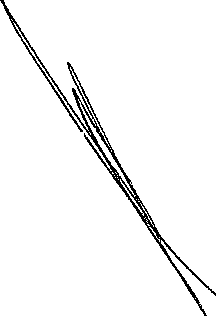 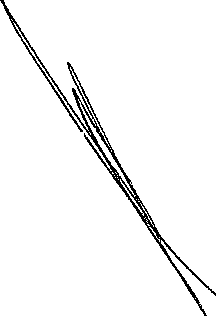 VI.	Estadísticas sobre los medios de impugnación, en donde se identifique el sujeto obligado recurrido y el sentido de la resolución;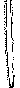 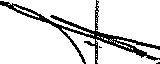 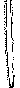 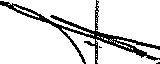 A fin de dar cumplimiento a esta obligación el sujeto obligado publicará por ejercicio, de manera trimestral, los sujetos obligados recurridos, el sentido de la resolución, la descripción de variables y los documentos técnicos y normativos relacionados con la generación de las estadísticas y el manejo de las bases de datos respectivas.Periodo de actualización: trimestral.Conservar en el sitio de intemet: información generada en el ejercicio en curso y la correspondiente a seis ejercicios anteriores.Aplica a: Instituto de Acceso a la Información Pública y Protección de Datos Personales.Criterios sustantivos de contenidoPágina 117 de 243Criterio 1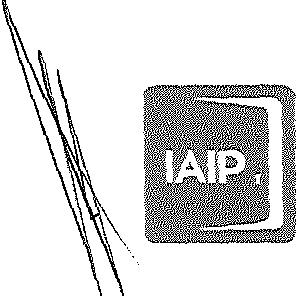 Criterio 2Criterio 3Criterio 4Criterio 5:ns:i:u:o Ce Accesc-a ia hfor ación PL;t:ic:av ?:-o'tec::rór'  de Dalos Pesor:a:es;ze'1 Es-:.ado d-e Oaxac2EjercicioPeriodo de actualización Sujeto obligado recurrido Sentido de la resolución Descripción de variablesLineamientos técnicos generales para la publicación de las obligaciones de transparencia establecidas en el capítulo ll del Título Segundo de la Ley de Transparencia y Acceso a la Información Pública para el Estado de Oaxaca.\	\\\ "\\'N 'Criterio 6	Documentos técnicos y normativos relacionados con la generación  de estadísticas y el manejo de las bases de datos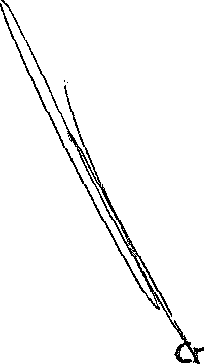 Criterios adjetivos de actualizaciónCriterio?	Periodo de actualización de la información: trimestral.Criterio  8	La   información   publicada   deberá   estar   actualizada	al   periodo   que corresponde de acuerdo con la Tabla de actualización y conservación de la informacióniterio 9Conservar  en el sitio de Internet y a través de la Plataforma  Nacional lain   rmación de acuerdo con la Tabla de actualización y conservación de la informaciónCriterios adjetivos de confiabilidadCriterio 10    Área Responsable de la Información: Área(s) o unidad(es) administrativa(s) que genera(n) o posee(n) la información respectiva y son responsables de publicarla y actualizarla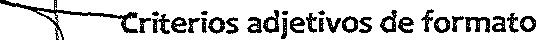 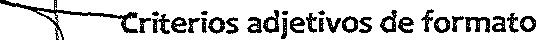 Criterio 11          Fecha   de  actualización   de   la  información   publicada   con  el  formatodía/mes/año (ej. 31!05/2016)Criterio 12 Fecha de validación de la información publicada con el formato día/mes/año (ej. 31!05/2016)Criterio 13 La información publicada se organiza mediante el Formato 6 LTO_Art_29_Fr_VI, en el que se incluyen todos los campos especificados en los criterios sustantivos de contenidoCriterio 14     El soporte de la información permite su reutilizaciónlas estadísticas sobre medios de impugnación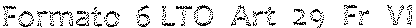 Página 118 de 243i:<stitl...!tO de Acceso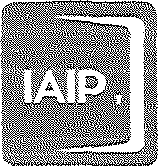 a la !nfcrmaciór. Púb!icav Protección de Datos Persona tesdei Estado de OaxacaLineamientos técnicos generales para la publicación obligaciones de transparencia establecidas en el capítdel Título Segundo de la Ley de Transparencia y Acceso a  a Información Pública para el Estado de Oaxaca.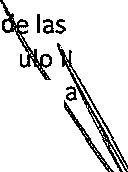 r- 	,\j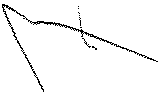 VIl.	El resultado en materia de los programas implantados para la protección dedatos personales y organización de archivos;Para dar cumplimiento a esta obligación el sujeto obligado publicará anualmente, los resultados de los programas que implemente para la protección de datos personales y organización de archivos, señalando el nombre del programa, la población objetivo, el objetivo general del programa y los resultados de su implementación así como el hipervínculo al documento que contenga el programa completo.Periodo de actualización: anuaLConservar en el sitio de internet información generada en el ejercicio en curso y la correspondiente a dos ejercicios anteriores.Aplica a: Instituto de Acceso a la Información Pública y Protección de Datos Personales.Criterios sustantivos de contenidov1  ­Criterio 1Criterio 2Criterio 3Criterio 4Criterio 5EjercicioPeriodo que se reportaMateria (protección de datos personales 1archivos) Nombre del programaPoblación objetivolnstituto de Accesoa ia Información Púb¡;cay Protecciór: de Datos Personalesde! Estado de OaxacaLineamientos técnicos generales para la publicación de las obligaciones de transparencia establecidas en el capítulo 11 del Título Segundo de la ley de Transparencia y Acceso a la Información Pública para el Estado de Oaxaca.Criterio 6Criterio 7Criterio 8Objetivo del programaResultados de la implementación del programaHipervínculo al documento completo del programa	eCriterios adjetivos de actualización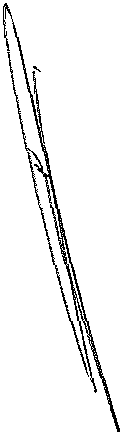 Criterio 9	Periodo de actualización de la información: anual.\	\0i "Criterio 10     La  información  publicada  deberá  estar  actualizada  al  periodo  q e  \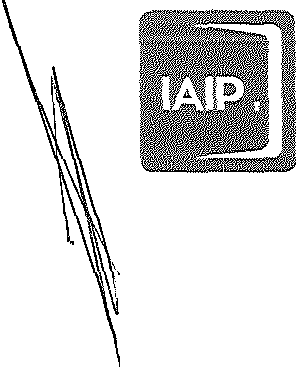 corresponde de acuerdo con la Tabla de actualización y conservación de la información   \jCriterio 11	Conservar en el sitio de Internet y a través de la Plataforma  Nacional  la información de acuerdo con la Tabla de actualización y conservación de la informaciónCriterios adjetivos de confiabilidadCriterio 12  Área Responsable de la Información: Área(s) o unidad( es) administrativa(s) que genera(n) o posee(n) la información respectiva y son responsables de publicarla y actualizarla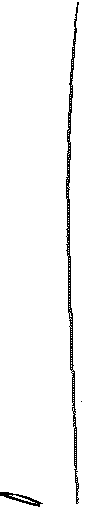 Criterio 13      Fecha   de  actualización   de  la   información   publicada   con  el  formatodía/mes/año (ej. 31!05/2016)Criterio 14	Fecha de validación de la información publicada con el formato día/mes/año (ej. 31!05/2016)Criterios adjetivos de formatoCriterio 15	La	información	publicada	se	organiza	mediante	el	Formato	7 LTO_Art_29_Fr_VIl,  en el que se incluyen todos los campos especificados en los criterios·""'-- sustantivos de contenido          Criterio 16	El soporte de la información  permite  su reutilización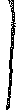 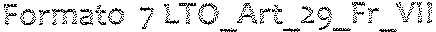 Programas para la protección de datos personales y organización de archivos:nsti':uto de Accesc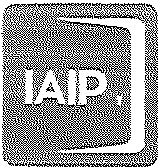 a ia 1:-rfo:-mación PGbiicay Pro-::ecció:1 de Datos Personalesde; Estado de OaxocaLineamientos técnicos generales para la publicación de a obligaciones de transparencia establecidas en el Capítul   1 del Título Segundo de la Ley de Transparencia y Acceso a Información Pública para el Estado de Oaxaca.Los resultados de la evaluacron al cumplrmrento de la ley por parte de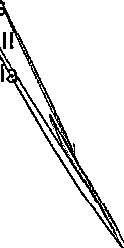 sujetos obligados;	\\Como ya se estableció con anterioridad, esta fracción será cumplimentada en términos de lo establecido en los Lineamientos Técnicos Generales.El informe sobre las acciones de promoción de la cultura de transparencia, yEn cumplimiento de lo dispuesto por esta fracción, el sujeto obligado publicará por ejercicio de manera semestral, las acciones de promoción de la cultura de transparencia que realice, señalando el tema (gestión documental, gobierno abierto, Derecho de acceso a la información, Derecho a la Protección de Datos personales) en el que se basaron esas acciones, a quienes se fueron dirigidas, en que consistieron tales acciones, el área responsable de la programación y desarrollo de éstas, los resultados obtenidos y el hipervínculo al informe completo.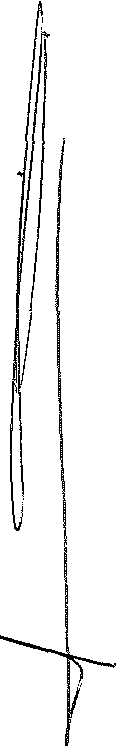 Periodo de actualización: semestral.Conservar en el sitio de internet: información  generada en el ejercicio en curso y la correspondiente a dos ejercicios anteriores.Aplica a: Instituto de Acceso a la Información Pública y Protección de Datos Personales.Criterios sustantivos de contenido Criterio 1	Ejerciciohstttuto de Acceso                                 Lineamientos técnicos generales para la publicación de las  a la 1nfo:-mació:'l Pública                        obligaciones de transparencia establecidas en el capítulo 11 y Pcotección  de Datos  Personales              del Título Segundo de la Ley de Transparencia y Acceso a la del estado de Oaxaca                                        Información Pública para el Estado de Oaxaca.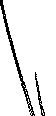 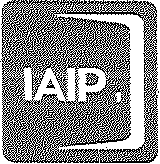 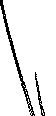 Criterio 2	Tema (Gestión documental 1 Gobierno abierto 1 Derecho de acceso a la\		formación 1Protección de Datos personales 1Otro [especificar]) Criterio 3	Dirigido a:Criterio 4Criterio 5Criterio 6Criterio 7Acciones realizadas/Area responsable de la programación  y desarrollo de las accione realizadasResultados	\Hipervínculo al informe completo	\	:Criterios adjetivos de actualización	\Criterio 8Criterio 9Periodo de actualización de la información: semestral.La	información	publicada	deberá	estar   actualizada	al   periodo	quecorresponde de acuerdo con la Tabla de actualización y conservación de la informaciónCriterio 10Conservar en el sitio de Internet y a través de la  Plataforma  Nacional  lainformación de acuerdo con la Tabla de actualización y conservación de la informaciónCriterios adjetivos de confiabilidadCriterio 11 Área Responsable de la Información: Área(s) o unidad( es) administrativa(s) que genera(n) o posee(n) la información respectiva y son responsables de publicarla y actualizarlaCriterio 12 Fecha de actualización de la información publicada  con  el  formato día/mes/año (ej. 31/05/2016)Criterio 13      Fecha de validación de la información publicada con el formato día/mes/año(ej. 31/05/2016)1iterios adjetivos de formator	Criterio 14 La información publicada se organiza mediante el Formato 9 LTO_Art_29_Fr_IX, en el que se incluyen todos los campos especificados en los criterios sustantivos  de  contenidoCriterio 15Formato 9El soporte de la información permite su reutilización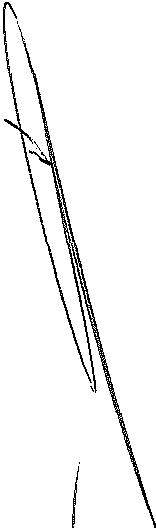 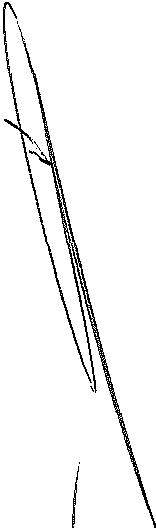 Informe sobre acciones de promoción de la cultura de transparencia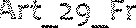 ns:it:.rto de Acceso	Lineamientos técnicos generales para la publicación  ·e 1  s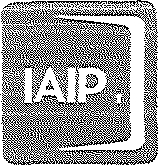 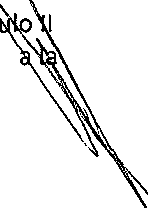 a l.; \nformaC:ór: Públicay ?rotecciór: Ce Datos ?erson.alesde: Es:acio d8 Oaxacaobligaciones de transparencia establecidas en el Capítdellítulo Segundo de la Ley de Transparencia y Acceso Información Pública para el Estado de Oaxaca.,..-1\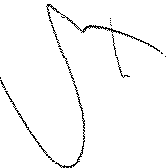 X. Las demás que resulten aplicables en términos de las disposiciones legales de la materia.Para la atención de esta fracción el sujeto obligado publicará, en términos de lo señalado en el artículo 20 de la Ley Local, que dispone: "los sujetos obligados podrán contar con un medio electrónico, en el cual puedan recibir quejas, sugerencias y propuestas, debiendo dar respuesta en un plazo menor a 10 días a través de su unidad de transparencia" los medios de presentación de quejas, sugerencias y propuestas, así como el área responsable de la atención de éstas según sus facultades o atribuciones, y los datos de contacto del responsable de la unidad de transparencia, que es a través de quien se da respuesta.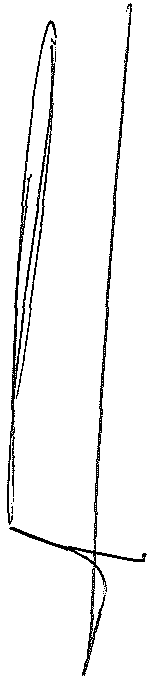 Periodo de actualización: Semestral.Conservar en el sitio de internet El ejercicio en curso y dos anteriores.Aplica a: 1nstituto de Acceso a la 1nforrnación Pública y Protección de Datos Personales.Medio electrónico para la recepción de quejas, sugerencias y propuestas. Criterios sustantivos de contenido¡nstituto de Accesoa la !nfo;maciér: Públicay Proteccíér: de Datos PersonalesCei éstado de OaxacaLineamientos técnicos generales para la publicación de las obligaciones de transparencia establecidas en el Capítulo JI del Título Segundo de la Ley de Transparencia y Acceso a la Información Pública para el Estado de Oaxaca.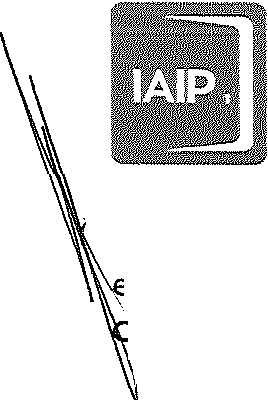 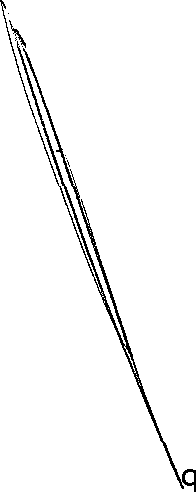 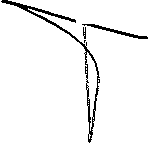 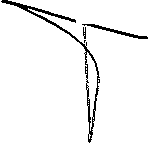 Criterio 1	Medio	de  presentación	(oficialía	de   partes/	buzón	de  voz/   correo, lectrónico/ ventanilla electrónica/ otro [especificar])riterio 2	Hipervínculo a la queja, sugerencia y/o propuestaCriterios adjetivos de actualización("'-.Criterio 3	Periodo de actualización de la información: Semestral.	\Criterio 4	La	información	publicada	deberá	estar   actualizada	al	periodo  \que corresponde de acuerdo con la Tabla de actualización y conservación de la informació \'NCriterio 5	Conservar en el sitio de Internet y a través de la Plataforma Nacional la \" información de acuerdo con la Tabla de actualización y conservación de la información	\\)Criterios adjetivos de confiabilidadCriterio 6	Área Responsable de la Información: Área(s) o unidad( es) administrativa( S) ue genera(n) o posee(n) la información respectiva y son responsables de publicarla yactualizarla.Criterio 7	Fecha   de  actualización   de  la   información	publicada	con   el   formato día/mes/año (ej. 31/05/2016)Criterio 8	Fecha de validación de la información publicada con el formato día/mes/año(ej. 31/os/2016)Criterios adjetivos de formatoCriterio 9	La	información	publicada	se	organiza	mediante	el	Formato	29b1		LTO_Art_29_Fr_X,  en el que se incluyen todos los campos especificados en los criterios sustantivos  de  contenidoCriterio 10	El soporte de la información permite su reutilizaciónFormato  29b LTO_Art_29_Fr-_XMedios electrónicos para recibir quejas, sugerencias o propuestasMedio de	Hipervínculo a la		Área	Responsable de	Hipervínculo al presentación (Oficialía		queja,	responsable de		la Unidad de	documento dede partes, Buzón de	sugerencia y/olnst:tu"tc de Accesc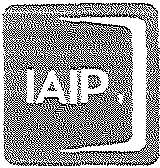 a !a informac;ón Públicay P:-otección de Dates Persona:esde( Estadc de OaxacaLineamientos técnicos generales para la publicació    de las obligaciones de transparencia establecidas en el Cap   ul   JI del Título Segundo de la Ley de Transparencia y Acces Información Pública para el Estado de Oaxaca.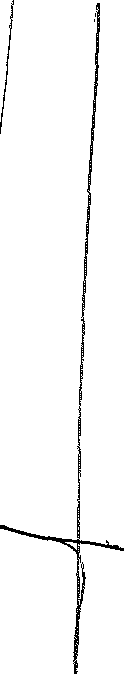 de actua! zacién y :Jer;odo de cor;servación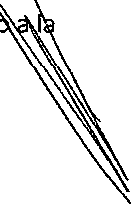 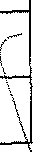 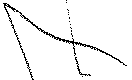 insti: to de Acceso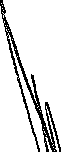 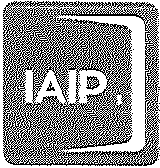 a la lnfo:mació¡, Púb icav Protecciér. de Datos Pe:-sona1esde! Esl-..acio de Oaxa.caLineamientos técnicos generales para la publicación de las obligaciones de transparencia establecidas en el Capítulo 11 del Título Segundo de la Ley de Transparencia y Acceso a la Información Pública para el Estado de Oaxaca.·\..\.ANEXO X MUNICIPIOS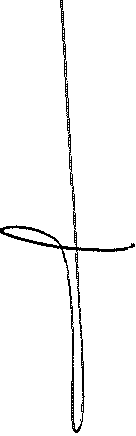 El artículo 30 de la Ley Local, dispone que los Municipios, además de publicar la información a que se refiere el artículo 71 de la Ley General, deberán poner a disposición del público lo ordenado en el artículo 19 de la Ley Local que remite a las obligaciones de transparencia comunes y la publicación en medios alternativos, y en sus once fracciones señala las obligaciones específicas de transparencia que les son aplicables.!:;stitc:to Ce .4cceso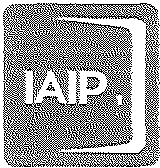 a ia !nformaciór, P:Jbiica:y ?rotecció:: de Datos Perso::alesdel :=stado de OaxacaLineamientos técnicos generales para la publicación de las obligaciones de transparencia establecidas en el	ítulo 11 del Título Segundo de la Ley de Transparencia yAc Información Pública para el Estado de Oaxaca.En razón de que la fracción 111 del artículo 30, requiere la publicación del contenido de la Gaceta Municipal, y el inciso a de la fracción 11, del artículo 71 de la Ley General, requiere también que se dé a conocer el contenido de la Gaceta Municipal; la publicación  de estainformación  se realizará  en los términos establecidosGenerales, en el Formato lla_ LGT_Art_71_Fr_lla.en  los  Lineamientos  Técnicos(Asimismo,  la fracción V del ya  referido  artículo 30, ordena  la publicación  de las actas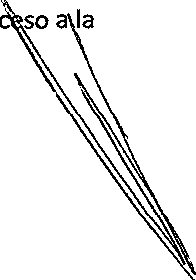 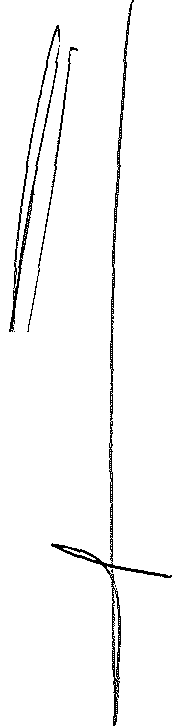 sesiones de cabildo, y dado que el inciso b de la fracción  11, del artículo 71 de la  Le General,  requiere también que se pongan a disposición del público las actas de sesiones de cabildo, además de los controles de asistencia  de los integrantes del Ayuntamiento  y el sentido de sus votos; la publicación  de esta información  se realizará  en los términos establecidos	en	los	Lineamientos	Técnicos	Generales,	en	los	formatos	1 llb_LGT_ArtJ1_Fr_llb, y 211b_LGT_Art_71_Fr_lib.Establecido lo anterior, enseguida se detallan los cñterios mediante los cuales se desarrollarán las obligaciones de transparencia específicas impuestas a los municipios en el artículo 30 de la Ley Local que textualmente dice:Artículo 30. Además de lo señalado en el artículo 71 de la ley General, y en el artículo 19 del presente ordenamiento, los Municipios, deberán poner a disposición del público y mantener actualizada la siguiente información:A fin de atender lo establecido en el artículo 19, el cual señala que se "procurará la publicación en medios alternativos que resulten de más fácil acceso y comprensión", disposición que resulta armónica con lo señalado por el artículo 66 de la Ley General al disponer que "adicionalmente se utilicen medios alternativos de difusión de la información, cuando en determinadas poblaciones éstos resulten de más fácil acceso y comprensión" estoúltimo en  relación  a  la obligación  de poner a disposición  de las personas  interesadas,   Jequipos de cómputo con acceso a Internet para consulta de la información o uso del sistema de solicitudes de acceso a la información, el sujeto obligado informará por qué medio alternativo tiene a disposición del público, la información relativa a sus obligaciones de transparencia, así como el hipervínculo a las bases de datos o información en sí misma o bien, el domicilio de la oficina para consulta.Atendiendo a las características socioeconómicas e incluso políticas de los municipios en el estado de Oaxaca, que son una cuarta parte del total de municipios de la república mexicana, además del sistema jurídico que los distingue entre sistemas normativos internos y por partidos políticos, el Organismo garante local, considera que la publicación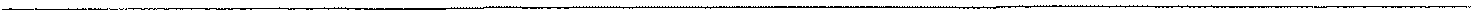 lnstitu;:o de Acceso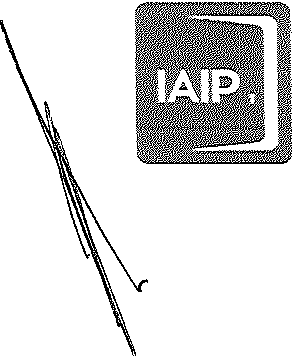 a la !nforrr:ación Públicay Protección de Datos ?erscnalesde! Estado de OaxacaLineamientos técnicos generales para la publicación de las obligaciones de transparencia establecidas en el Capítulo 11 del Título Segundo de la Ley de Transparencia y Acceso a la Información Pública para el Estado de Oaxaca.de la información de aquellos municipios que por sus condiciones particulares no cuentan on acceso  a  internet  o siquiera  equipos  de cómputo,  se podrá  realizar  por Mesa  o\Tablero. Esta consideración de ninguna  manera excluye cualquier otro medio para la/publicación de los que contemplan los Lineamientos Técnicos Generales o aquelfos quelos propios sujetos obligados determinen de conformidad con los medios que ten an a su alcance y que resulten más amigables al público al cual van dirigidos. Cabe señalar ue los medios que de manera enunciativa se proponen en los Lineamientos Técnicos Gen'erales resultan ser entre otros: radios comunitarias, carteles, volantes, periódicos mu les, audiovisuales pedagógicos, mantas, redes sociales, folletos.'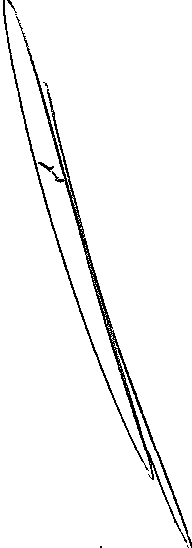 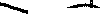 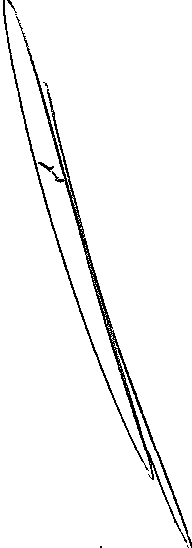 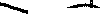 Independientemente del medio por el cual se haga la publicación de la información, ést deberá organizarse de conformidad  con lo establecido en los Lineamientos Técnicos Generales y los Lineamientos Técnicos Locales.Periodo de actualización: Semestral.Conservar en el sitio de internet El ejercicio en curso y dos anteriores. Aplica a: Municipios.En cuanto a la publicación en medios alternativos, se informará lo siguiente: Criterios sustantivos de contenidoCriterio 1Criterio 2Tipo de información (obligaciones comunes/obligaciones específicas) Fundamento (artículo, fracción, inciso, LGT/LTO)Criterio 3	Medio alternativo de disponibilidad (audio, video, radio, mesa, tablero, otro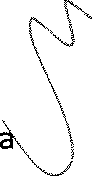 :"H'---1especificar])Criterio 4	Hipervínculo a la base de datos o domicilio de la oficina para consultaCriterios adjetivos de actualización1http://iaipoaxaca.org.mx/?NT/descargas/Lineamientos  modificado 10-11-2016.pdf. Numeral Décimosegundo, fracción IV. pág. 8.!: stituto de Acceso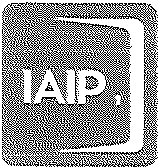 a ia 1nformació:-: Públicay Protecció:"l de Datos Personalesde: Estado de CaxacaLineamientos técnicos generales para la publicación de las obligaciones de transparencia establecidas en el cap'tulo JI del Título Segundo de la Ley de Transparencia y Acce Información Pública para el Estado de Oaxaca.Criterio 5Criterio 6Periodo de actualización de la información: SemestraLLa  información	publicada	deberá	estar   actualizada	al   periodo	quecorresponde de acuerdo con la Tabla de actualización y conservación de la informac¡6R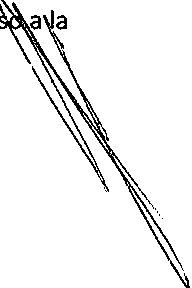 1Criterio 7        Conservar en el sitio de Internet y a través de la  Plataforma  Nací '  al lainformación de acuerdo con la Tabla de actualización y conservación de la informacióCriterios adjetivos de confiabilidad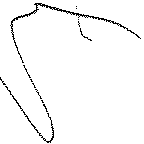 Criterio 8 Área Responsable de la Información: Área(s) o unidad(es) administrativa(s) que genera(n) o posee(n) la información respectiva y son responsables de publicarla y actualizarla.Criterio 9	Fecha   de  actualización   de  la  información   publicada	con   el   formato día/mes/año (ej. 31!05/2016)Criterio 10     Fecha de validación de la información publicada con el formato día/mes/año(ej. 31/05/2016)Criterios adjetivos de formatoCriterio 11   La información publicada se organiza mediante el Formato 30 LTO_Art_30, en el que se incluyen todos los campos especificados en los criterios sustantivos de contenido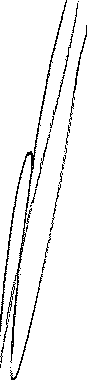 Criterio 12      El soporte de la información permite su reutilización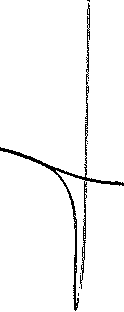 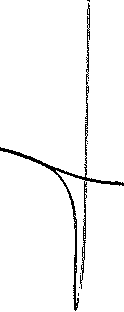 Fo:-matc 30 LTO_,Lut_30Publicación en medios alternativoslnstituto de Accesoa ia Información Públicay Protecdón de Datos Pe\Sonalesde! Es'-wdo de OaxacaLineamientos técnicos generales para la publicación de las obligaciones de transparencia establecidas en el Capítulo 11 dellítulo Segundo de la Ley de Transparencia y Acceso a la Información Pública para el Estado de Oaxaca.l.	El catálogo de faltas o infracciones que contengan los ordenamientos municipales, con las sanciones a que se pueden hacer acreedores quienes incurran en el supuesto, así como el monto mínimo y máximo de las multas que  pudieran  ser  aplicadas  en  su  caso.  Las  cantidades  recabadas  porconcepto de multas, así como, en su caso, el uso o aplicación que se les !:len;\Para la atención de esta obligación el sujeto obligado publicará por ejercicio, el cat ogo	1de faltas e infracciones, la sanción que se imponga a quienes incurran en ellas, los mo osmínimo y máximo, la cantidad recabada por año, el destino: Uso o aplicación que se d  a  \	-\	.la cantidad recabada y el fundamento legal para su imposición y para el destino que se	\dé.Periodo de actualización: anual.Conservar en el sitio de internet información generada en el ejercicio en curso y la correspondiente a dos ejercicios anteriores.Aplica a: Municipios.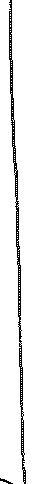 Criterios sustantivos de contenidoCriterio 1Criterio 2Criterio 3Criterio 4Criterio 5Criterio 6-- Criterio 7Criterio 8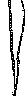 EjercicioCatálogo de faltas e infracciones SanciónMonto MínimoMonto Máximo Cantidad recabadaDestino: Uso o aplicación Fundamento legal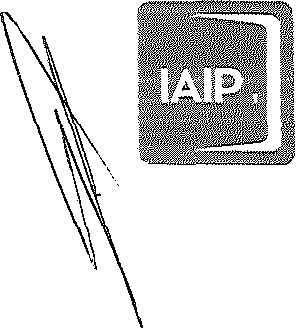 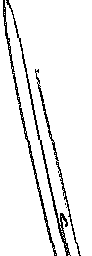 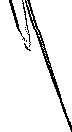 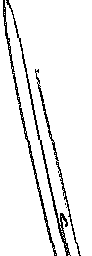 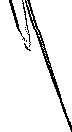 Criterios adjetivos de actualizaciónCriterio 9	Periodo de actualización de la información: anual.institt..rto de Acceso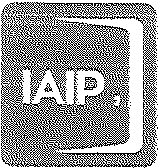 a !a lnforr:lación Púb¡icay Protección Ce Datos ?ersonalesdei Estado de OaxacaLineamientos técnicos generales  para la publicación de las obligaciones de transparencia establecidas en el Cap   ulo 11 del Título Segundo de la Ley de Transparencia y Acces Información Pública para el Estado de Oaxaca.Criterio 10	La	información	publicada	deberá	estar    actualizada	al	periodo	que corresponde de acuerdo con la Tabla de actualización y conservación de la información Criterio 11	Conservar en el sitio de Internet y a través de la  Plataforma  Naciopal  la información de acuerdo con la Tabla de actualización y conservación de la informaci<\nCriterios adjetivos de confiabilidad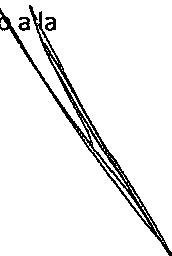 \	\'.'1---.Criterio 12    Área Responsable de la Información: Área(s) o unidad(es) administrativa(s) \\ '-que genera(n) o posee(n)  la  información  respectiva  y son responsables  de publicarla  y actualizarlaCriterio 13	Fecha   de  actualización   de  la  información	publicada   con   el   formato día/mes/año (ej. 31/05/2016)Criterio 14      Fecha de validación de la información publicada con el formato día/mes/año(ej. 31!05/2016)Criterios adjetivos de formato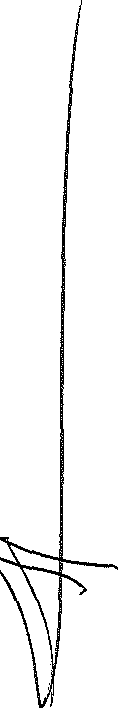 Criterio 15 La información publicada se organiza mediante  el  Formato  1 LTO_Art_3o_Fr_l, en el que se incluyen todos los campos especificados en los criterios sustantivos  de  contenidoCriterio 16      El soporte de la información permite su reutilizaciónFormato í-'Catálogo de faltas e infracciones""'<;11.	Los indicadores  de gestión  de los servicios públicos  que presten;Instituto de Accesoa la  !nformac:ón  PL:blicay Protección  Ce Datos Personalesde! Estado de OaxacaLineamientos técnicos generales para la publicación de las obligaciones de transparencia establecidas en el Capítulo 11 del Título Segundo de la Ley de Transparencia y Acceso a la Información Pública para el Estado de Oaxaca.En cumplimiento de esta fracción, el sujeto obligado publicará  por ejercicio, de manera trimestral, el nombre del programa o concepto al que corresponden  los servicios públicos\..que presta, el objetivo institucional, y los datos relativos a los indicadores de gestión de•lales servicios  públicos,  como el  nombre  del  indicador,  la  dimensión  (es) a medir,  lad finición del indicador, el método de cálculo con variables, la unidad de medida, la free encía de medición, la línea base, las metas programadas y las ajustadas en su caso, el avance de metas, el sentido del indicador, es decir si es ascendente o descendent y las fuentes de información.                                                                                                \ 		1\	1Periodo de actualización: trimestraLConservar en el sitio de intemet: información  generada en el correspondiente a seis ejercicios anteriores.Aplica a: Municipios.Criterios sustantivos de contenido\ejercicio en curso y la\JCriterio 1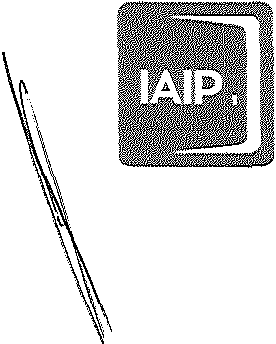 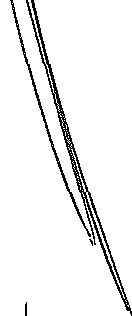 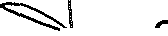 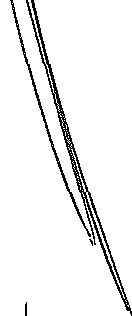 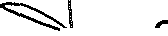 Criterio 2Criterio 3Criterio 4Criteño 5Criterio 6Criterio 7Criterio 8;:-_ ,._riterio 9Criterio 10Criterio 11Criterio 12Criterio 13Criterio 14Criterio 15Criterio 16Ejercicio PeriodoNombre del programa  o concepto al que corresponde Objetivo institucionalNombre del indicador Dimensión (es) a medir Definición del indicadorMétodo de cálculo con variablesUnidad de medida Frecuencia de medición Línea baseMetas programadasMetas ajustadas, en su caso Avance de metasSentido del indicador Fuentes de informacióni;:stftt:to de Acceso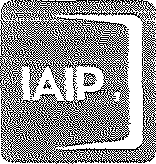 a ia lnforrr:ación PúbEcay Protecció:: Ce Da:os PersonaiesCel Estado de OaxacaLineamientos técnicos generales para la publicación de las obligaciones de transparencia establecidas en el p' ulo 11 del Título Segundo de la Ley de Transparencia yAc a la Información Pública para el Estado de Oaxaca.Criterios adjetivos de actualizaciónCriterio 17 Criterio t8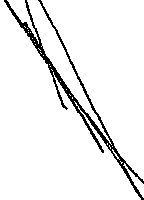 Periodo de actualización de la información: trimestraLLa	información	publicada	deberá	estar    actualizada\al  periodo'  quecorresponde de acuerdo con la Tabla de actualización y conservación de la informació Criterio 19	Conservar en el sitio de 1ntemet y a través de la Plataforma  Naciona   laiofom•dóo do ,ru.roo roo O T•bO do"'"'" '"" y ro""""dóo do ''iofom•dóo	'Criterios adjetivos de confiabilidadCriterio 20 Área Responsable de la Información: Área(s) o unidad(es) administrativa(s) que genera(n) o posee(n) la información respectiva y son responsables de publicarla y actualizarlaCriterio 21      Fecha   de  actualización   de  la  información   publicada   con  el  formatodía/mes/año (ej. 31/05/2016)Criterio 22     Fecha de validación de la información publicada con el formato día/mes/año      f(ej. 31/05/2016)Criterios adjetivos de formato                                                                                                        !Criterio 23     La    información    publicada    se   organiza    mediante   el   Formato       2LTO_Art30_Fr_ll,   en el que se incluyen todos los campos especificados en los criterios sustantivos  de contenidoCriterio 24     El soporte de la información permite su reutilizaciónFormato  2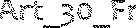 Indicadores de gestión de los servicios públicos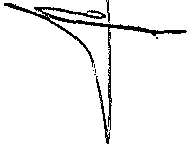 lnstiwto de Accesoa la (nformaclón Públicav Protecció!l de Datos Personalesde! Estado de Oaxaca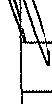 Lineamientos técnicos generales para la publicación de las obligaciones de transparencia establecidas en el Capítulo JI del Título Segundo de la Ley de Transparencia y Acceso a la Información Pública para el Estado de Oaxaca.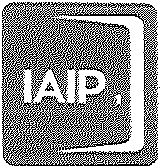 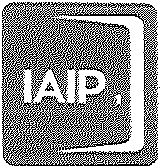 1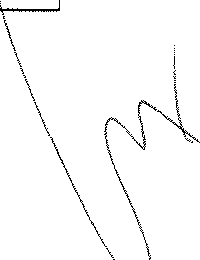 11,111.	En su caso, el contenido de la Gaceta Municipal;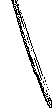 Como ya se estableció con anterioridad, esta fracción será cumplimentada en términos de lo establecido en los Lineamientos Técnicos Generales.IV.	El  calendario  con  las  actividades  culturales,  deportivas  y  recreativas  a realizar;1	Para   la  atención   de  esta  obligación   el  sujeto  obligado  publicará   por  ejercicio,  lasactividades  culturales, deportivas o recreativas  que realice, su objetivo,  la poblaciónbeneficiada o que participa, así como el hipervínculo a la convocatoria o invitación a la actividad.111	Periodo  de actualización:  semestral.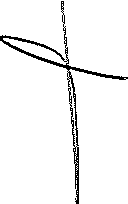 Conservar en el sitio de internet: información vigente. Aplica a: Municipios.Criterios sustantivos de contenidoi:"lstituto Ce Acceso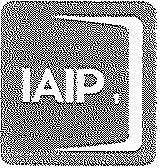 a ia !;áorrr:aciór Públicay Protección de Dates Pe;so:1aiesde: ES"'...ado de OaxaccLineamientos técnicos generales para la publicación de las obligaciones de transparencia establecidas e\fl capítulo 11 del Título Segundo de la Ley de Transparencia yy..cceso a la Información Pública para el Estado de Oaxaca.  "'\,Criterio 1 Criterio z Criterio 3Criterio 4Criterio 5EjercicioActividad  (Cultural f Deportiva  f  Recreativa) Objetivo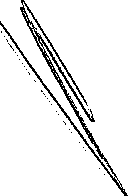 Población beneficiadaHipervínculo a la convocatoria o invitación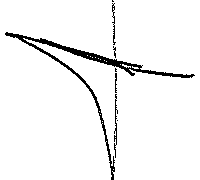 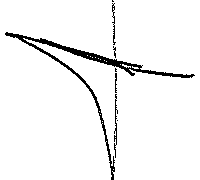 [Criterios adjetivos de actualización                                                                  '\Criterio 6	Periodo de actualización de la información: semestral.					, Criterio 7	La  información	publicada	deberá	estar   actualizada	al	periodo	-  e  \' corresponde de acuerdo con la Tabla de actualización y conservación de la información		\ Criterio 8	Conservar en el sitio de Internet y a través de la Plataforma Nacional la información de acuerdo con la Tabla de actualización y conservación de la informaciónCriterios adjetivos de confiabilidadCriterio 9    Área Responsable de la Información: Área(s) o unidad(es) administrativa( S) que genera(n) o posee(n) la información respectiva y son responsables de publicarla y actualizarlaCriterio  10	Fecha   de  actualización	de  la   información   publicada	con   el   formato día/mes/año (ej. 31/05/2016)Criterio 11      Fecha de validación de la información publicada con el formato día/mes/año(ej. 31/05/2016)Criterios adjetivos de formatoCriterio 12 La información publicada se organiza mediante el Formato 4 LTO_Art_3o_Fr_IV, en el que se incluyen todos los campos especificados en los criterios sustantivos de contenidoCriterio 13      El soporte de la información permite su reutilizaciónFormato 4 L                  Fr  !V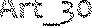 Calendario de actividades culturales, deportivas y recreativas.¡nstit;.;to de Acceso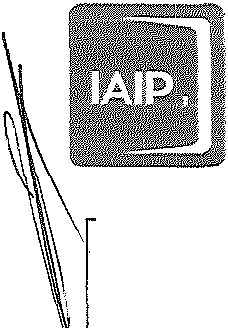 a ia información P0bUcay Protecciór: de Datos Personales del Estado de OaxacaLineamientos técnicos generales para la publicación de las obligaciones de transparencia establecidas en el capítulo 11 del Título Segundo de la Ley de Transparencia y Acceso a la Información Pública para el Estado de Oaxaca.Las actas de sesiones de cabildo;	\	·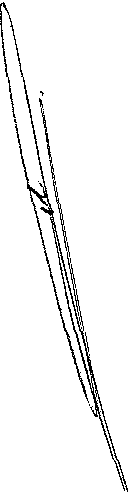 Como ya se estableció con anterioridad, esta fracción será cumplimentada en término e	\lo establecido en los Lineamientos Técnicos Generales.	vLa información que muestre el estado que guarda su situación patrimonial, incluyendo la relación de los bienes muebles e inmuebles y los inventarios relacionados con altas y bajas en el patrimonio del municipio;Los municipios publicarán el inventario de bienes muebles e inmuebles que utilicen, tengan a su cargo y/o les hayan  sido  asignados  para  el  ejercicio  de  sus  funciones; que destinen a un servicio  público conforme  a  la  normatividad  aplicable  o  por cualquier concepto, considerando aquellos que son propiedad  del ayuntamiento y los que por cualquier motivo se encuentren en su posesión. En cuanto a los bienes muebles se registrará el mobiliario, el equipo de oficina (incluido el de cómputo), los vehículos y demás bienes muebles al servicio del municipio.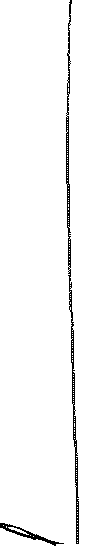 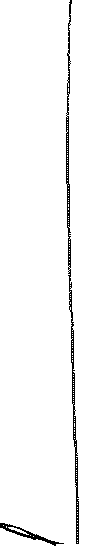 .._,...El inventario se organizará de conformidad  con  lo  establecido  en  los  Lineamientos para la elaboración del Catálogo de Bienes Inmuebles, que permita la interrelación automática con el Clasificador por Objeto  del Gasto y la Lista de Cuentas y en los Lineamientos mínimos relativos al diseño e integración del registro en los Libros Diario, Mayor e Inventarios y Balances (Registro Electrónico), y el Acuerdo por el que se determina   la norma para establecer la estructura del formato  de la relación de bienesque componen el patrimonio del ente público.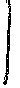 Asimismo, el inventario contará con algunos de los elementos establecidos en el Acuerdo por el cual se emiten las Normas y Procedimientos para la Integración y Actualización del Sistema  de  Información Inmobiliaria Federal y Paraestatal, así como en la Ley General de Contabilidad Gubernamental.(;-:str(uto de Acceso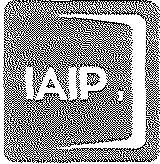 a !a Jnforrnación Públicay Protección de Datos Personales del Es:ado de OaxacaLineamientos técnicos generales para la publicación de las obligaciones de transparencia establecidas en el Ca  'tulo 11 del Título Segundo de la Ley de Transparencia y Acces   a la Información Pública para el Estado de Oaxaca.También se registrarán los bienes muebles o inmuebles que, por su naturaleza sean inalienables e imprescriptibles tales como los monumentos arqueológicos, históricos y artísticos.Adicionalmente se incluirá un inventario de altas, bajas y donaciones de bienes muebles e inmuebles, en caso de haberlas. Respecto a las donaciones, la información que se reporte en este apartado deberá guardar correspondencia con la fracciones ¡XVI (condiciones generales de trabajo, contratos o convenios que regulen las relacio\les laborales) y XLIV (donaciones en dinero o especie) del artículo 70 de la Ley Gene !.También  se   dará   a   conocer   el   nombre   del   servidor(a)   público(a)   y/o   toda   perso 	1que desempeñe un empleo, cargo o comisión y/o ejerza actos de autoridad, que funge \como responsable inmobiliario, es decir, el encargado de la administración de los recursos	\ \\ materiales del municipio.		"JPeriodo de actualización: anual.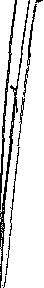 Conservar en el sitio de intemet información vigente y la correspondiente al semestre inmediato anterior.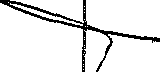 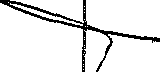 Aplica a: Municipios.Criterios sustantivos de contenidoCriterio 1Ejerciciob¡enes :nr:;ueb!esCriterio 2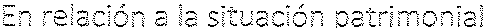 Criterio 3Criterio 4Periodo que se informaDenominación del inmueble, en su caso.Datos de ubicación del inmueble (Tipo de vialidad, Nombre de la vialidad,Número exterior, Número interior -en su caso-, Tipo de asentamiento [regular/irregular], Nombre de la localidad, Nombre de la entidad federativa, Nombre del municipio, y Código postal)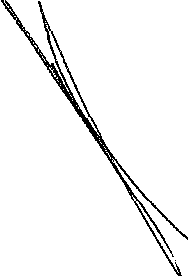 Criterio 5        Naturaleza del inmueble (urbana 1rústica)Criterio 6         En  caso de  contar con  monumentos,  señalar su  carácter  (arqueológico  fhistórico  f  artístico 1otro  [especificar])Criterio 7     Tipo de inmueble (terreno 1mixto 1edificación)Página 137 de 243-------- ---------------------------lnstil: ..:to de Accesoa !a lnformación Púbiicay Protección de Da<.:os Personalesdel Estado de OaxacaLineamientos técnicos generales para la publicación de las obligaciones de transparencia establecidas en el capítulo 11 del Título Segundo de la Ley de Transparencia y Acceso a la Información Pública para el Estado de Oaxaca.Criterio 8Criterio 9Uso del inmuebleOperación que da origen a la propiedad o posesiónCriterio 10	Valor catastral o último avalúo del inmueble\riterio 11	Título por el cual se acredite la propiedad o posesión del inmueble	1Criterio 12	Unidad  administrativa  de  adscripción  (área)  del  servidor  público\ y/o persona que desempeñe un empleo, cargo o comisión y/o ejerza actos de autoridad, 'uefunge como responsable del inmueble.	\	N:On cuanto a ia situación patrimonial b'enes rnuebies	\\\  \	VCriterio 13	Ejercicio	\	\Criterio 14	Periodo	'JCriterio 15	Descripción del bien Criterio 16	Código de identificaciónCriteño 17	Cantidad (total de cada bien)Monto unitario del bien (previo de adquisición) Monto por grupo de bienes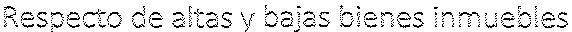 Criterio 20Criterio 21Criterio 22Criterio 23Descripción del bien Causa de alta 1baja Fecha de alta 1bajaValor del inmueble a la fecha de la alta f bajaP,ce:ca C:e alt2s y bajas bienes 01..:eblesCriterio 24riterio 26Criterio 27Descripción del bien Causa de baja 1alta Fecha de baja 1altaValor del bien a la fecha de la baja 1alta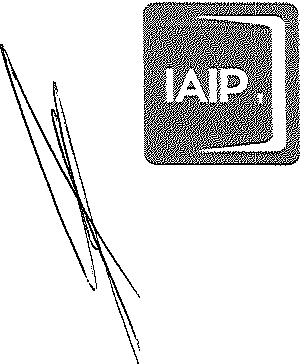 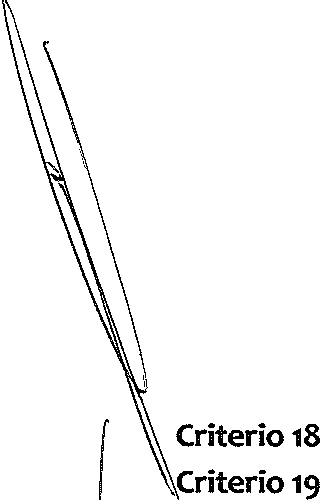 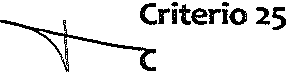 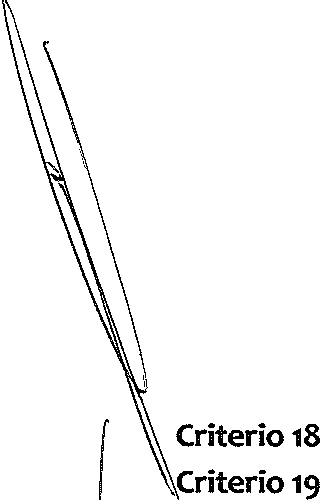 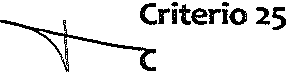 Criteños adjetivos de actualizacióncorresponde de acuerdo con la Tabla de actualización y conservación de la informaciónCriterio 30	Conservar  en el sitio de Internet y a través de la  Plataforma  Nacional  la información de acuerdo con la Tabla de actualización y conservación de la informacióni;-:sti";:t.:to de Acceso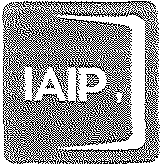 a :a hfo:-rnación Públicay Pro-::ecció:1 de Datos Personalesdel Estado de OaxacaLineamientos técnicos generales para la publicación de las obligaciones de transparencia establecidas en el Cap1 ulo 11 dellítulo Segundo de la Ley de Transparencia y Acces a la Información Pública para el Estado de Oaxaca.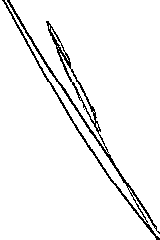 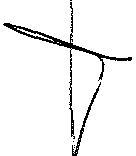 Criterios adjetivos de confiabilidadCriterio 31  Área Responsable de la Información: Área(s) o unidad(es) administrativa( S) que genera(n) o posee(n)  la información respectiva y son responsables de publicarla y actualizarlaCriterio 32      Fecha   de  actualización   de  la   información   publicada   con   el  formatodía/mes/año (ej. 31/os/2016)                                                                                                          (Criterio 33      Fecha de validación de la información publicada con el formato día/mes/a\(ej. 31/05/2016)                                                                                                                    \Criterios adjetivos de formatoCriterio 34 La información publicada se organiza mediante los Formatos 6a LTO_Art30_Fr_VI, 6b LTO_Art3o_Fr_VI, 6c LTO_Art30_Fr_VI, y 6d LTO_Art3o_Fr_VI en los que se incluyen todos los campos especificados en los criterios sustantivos de contenidoCriterio 35      El soporte de la información permite su reutilizaciónFormato                                VI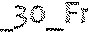 Situación patrimonial bienes inmueblesln.stitL.:to de Acceso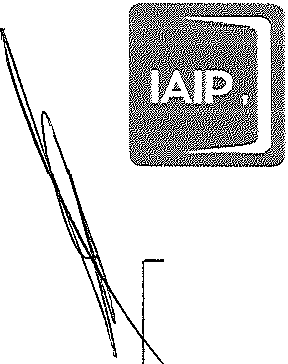 a la Lrlfoímaciór: Públicay Pro:ección de Datos Persona\es del Estado de Oaxaca\..Lineamientos técnicos generales para la publicación de las obligaciones de transparencia establecidas en el capítulo 11 del Título Segundo de la Ley de Transparencia y Acceso a la Información Pública para el Estado de Oaxaca.1    1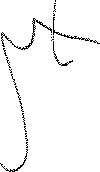 Formato  6b	Fr Vi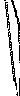 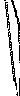 Situación patrimonial bienes mueblesFormato  6c	Art_30_Fr_"'v"lAltas y bajas bienes inmuebles:nstituto de Acceso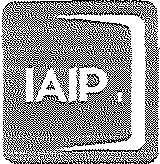 a !a información Públicay ?:-otección de Datos Personalesde: Estado de OaxacaLineamientos técnicos generales para la publicación    e las obligaciones de transparencia  establecidas en el Capít  lo 11 del Título Segundo de la Ley de Transparencia y Acceso	1 Información Pública para el Estado de Oaxaca.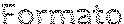 Altas y bajas bienes muebles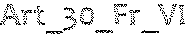 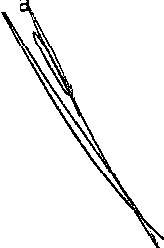 -	4\\\ \:--\ ,._-VI/.	Los empréstitos, deudas contraídas a corto, mediano y largo plazo, así comola enajenación de bienes;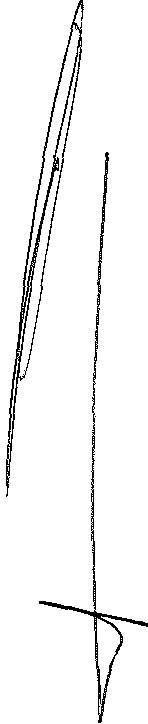 Para el cumplimiento de lo ordenado en esta fracción el sujeto obligado publicará por ejercicio, en relación a los empréstitos, deudas contraídas y enajenación de bienes, la denominación de la instancia ejecutora, el tipo  de obligación contraída, el acreedor, la fecha de firma del contrato, el monto original contratado, el plazo de tasa de interés pactado, la tasa de interés mensual pactada, el plazo pactado  para  pagar  la  deuda, la fecha de vencimiento de la deuda, el recurso afectado como fuente o garantía de pago, el destino para el cual fue contraída la obligación, el saldo al periodo que esté reportando, y los hipervínculos a los documentos en los que obre: la autorización de la propuesta, el listado de resoluciones negativas, el contrato o instrumento jurídico en el que conste el acto jurídico respectivo, al documento o instrumento de modificaciones que en su caso se realicen, la información de finanzas públicas y deuda pública, a los informes enviados a la SHCP con listado de empréstito y de cuenta pública, la fecha de inscripción, y finalmente, los hipervínculos al informe de la deuda pública consolidado y de cuenta pública consolidado, así como a la propuesta  y reportes.Periodo de actualización: anual.!::sú':L.:to de Accesoa ia. hforma.ción  PC:b!icay Protección de Datos ?ersonaies de! !:stado de Oaxacalineamientos técnicos generales para la publicación de las obligaciones de transparencia establecidas en el Capítulo 11 del Título Segundo de la Ley de Transparencia y Acceso a la Información Pública para el Estado de Oaxaca.Conservar en el sitio de intemet información  generada en el ejercicio en curso y la correspondiente a dos ejercicios anteriores.\plica a: Municipios. 	\	!Criterios sustantivos de contenido'N\\	v-\   \Criterio 1Criterio 2Criterio 3Criterio 4Criterio 5Criterio 6Criterio 7Criterio 8Criterio 9Criterio 10Criterio 11Criterio 12Criterio 13Criterio 14Criterio 15Criterio 16Criterio 17--.: - ·Criterio 18Criterio 19Criterio 20Criterio 21Criterio 22Criterio 23Criterio 24Criterio 25EjercicioPeriodo que se informaDenominación de la instancia ejecutora Tipo de obligaciónAcreedorFecha de firma del contrato Monto original contratadoPlazo de tasa de interés pactado Tasa de interés mensual pactada Plazo pactado para pagar la deuda Fecha de vencimiento de la deudaRecurso afectado como fuente o garantía de pago Destino para el cual fue contraída la obligación Saldo (al periodo que se reporta)Hipervínculo a la autorización de la propuesta Hipervínculo al listado de resoluciones negativas Hipervínculo al contrato o instrumento jurídico Documento o instrumento  de modificaciones Información de finanzas públicas y deuda públicaHipervínculo al informe enviado a la SHCP con listado de empréstito Hipervínculo al informe de cuenta pública enviado a la S.H.C.P. Fecha de inscripciónHipervínculo al informe de la deuda pública consolidadoHipervínculo al informe de cuenta pública consolidado Hipervínculo a la propuesta y reportes\	\\1v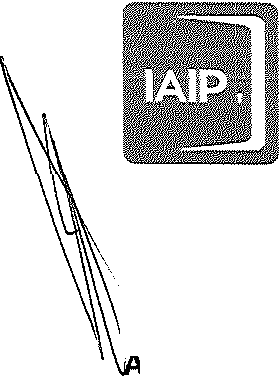 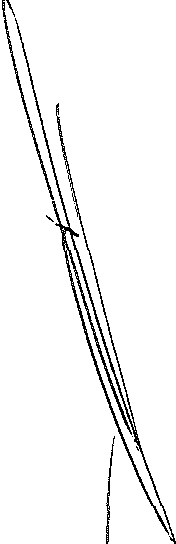 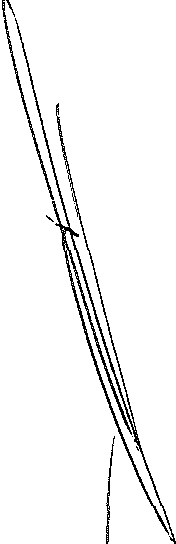 Criterios adjetivos de actualizacióni:1st¡tuto de Acceso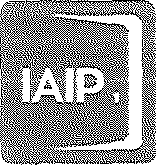 a !a í:1forrr.aC:ó:-:  Públicay Protección de Da:os Persor.aies del Es"tado de Oaxacalineamientos técnicos generales para la publicació de las obligaciones de transparencia establecidas en el Cap ulo 11 del Título Segundo de la Ley de Transparencia y Acce a a Información Pública para el Estado de Oaxaca.Criterio 26Criterio 27Periodo de actualización de la información: anuaLLa  información	publicada	deberá	estar   actualizada	al   periodo	quecorresponde de acuerdo con la Tabla de actualización y conservación de la información Criterio 28	Conservar en el sitio de Internet y a través de la Plataforma  Nacional  la información de acuerdo con la Tabla de actualización y conservación de la información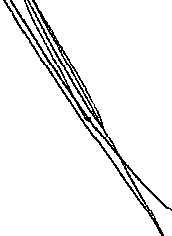 Criterios adjetivos de confiabilidadCriterio 29	Área Responsable de la Información: Área(s) o unidad(es) administrativ	s) que genera(n) o posee(n)  la información  respectiva  y son responsables  de publicarla actualizarla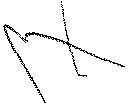 Criterio 30	Fecha   de  actualización   de  la   información   publicada   con   el  formato día/mes/año (ej. 31/05/2016)Criterio 31	Fecha de validación de la información publicada con el formato día/mes/año(ej. 31!05/2016)Criterios adjetivos de formato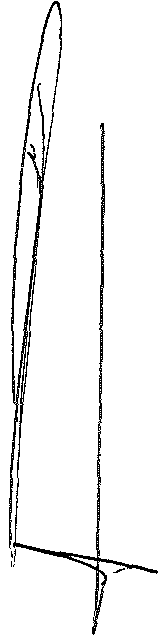 Criterio 32 La información publicada se organiza mediante el Formato 7 LTO_Art3o_Fr_VII, en el que se incluyen todos los campos especificados en los criterios sustantivos  de contenidoCriterio 33	El soporte de la información  permite su reutilizaciónFormato  7 L	VH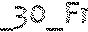 Empréstitos, deudas contraídas y enajenación de bienes.J;¡stitt.:to de Accesoa la !nfo:'T'!"Iaciór: Púb1¡cay Protección de Datos Personalesdel Estado de OaxacaLineamientos técnicos generales para la publicación de las obligaciones de transparencia establecidas en el capítulo 11 del Título Segundo de la Ley de Transparencia y Acceso a la Información  Pública para el Estado de Oaxaca.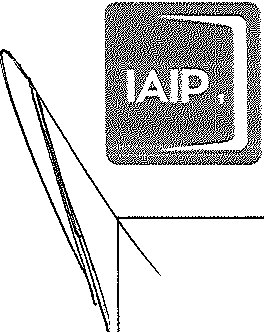 Plazo de t de inter pactad\l\VIII. Respecto al ejercicio del presupuesto: un reporte trimestral sobre la ejecución de las aportaciones federales y estatales, pudiendo identificar el programa para el cual se destinaron y, en su caso, el monto del gasto asignado por el propio municipio;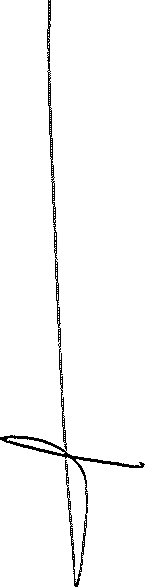 Para la atención de esta obligación el sujeto obligado publicará por ejerCICIO, los programas implementados con  aportaciones  federales  y  estatales,  señalando  el presupuesto total asignado por programa, los hipervínculos al presupuesto federal y al presupuesto estatal, la aportación del  municipio, y el responsable del programa.instit :o de Acceso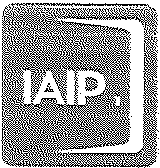 a La ínforn-:ación Públicay ?rotecciór. de Datos Persor::c!esa'ei ES'...ado de OaxacaLineamientos técnicos generales para la publicación de las obligaciones de transparencia establecidas en el capítulo 11 del Título Segundo de la Ley de Transparencia y Acc   o a la Información Pública para el Estado de Oaxaca.Periodo de actualización: trimestraLConservar en el sitio de intemet: información generada en el ejercicio en curso y la correspondiente a seis ejercicios anteriores.Aplica a: Municipios.Criterios sustantivos de contenido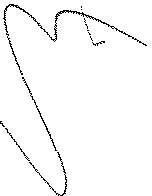 Criterio 1Criterio 2Criterio 3Criterio 4Criterio 5Criterio 6Criterio 7Ejercicio ProgramaPresupuesto asignadoHipervínculo al presupuesto federal Hipervínculo al presupuesto estatal Aportación del municipio Responsable del programao;\Criterios adjetivos de actualización	!Criterio 8Criterio 9Periodo de actualización de la información: trimestraLLa	información	publicada	deberá	estar   actualizada	al   periodo	quecorresponde de acuerdo con la Tabla de actualización y conservación de la información Criterio 10	Conservar en el sitio de Internet y a través  de la  Plataforma  Nacional  la información de acuerdo con la Tabla de actualización y conservación de la información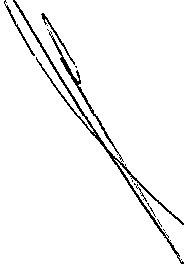 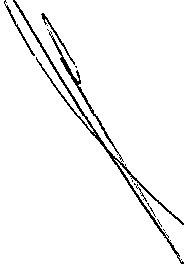 Criterios adjetivos de confiabilidadCriterio 11 Área Responsable de la Información: Área(s) o unidad( es) administrativa(s) que genera(n) o posee(n) la información respectiva y son responsables de publicarla y actualizarlaCriterio 12	Fecha   de  actualización   de  la   información   publicada   con   el  formato día/mes/año (ej. 31!05/2016)i11' V1instEtuto de Accesoa la !nforrnació¡¡ Públicav Protección de Datos Personalesdel Es<"..ado c!e OaxacaLineamientos técnicos generales para la publicación de las obligaciones de transparencia establecidas en el Capítulo JI del Título Segundo de la Ley de Transparencia y Acceso a la Información Pública para el Estado de Oaxaca.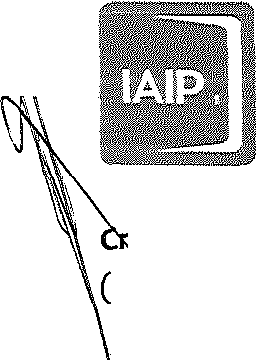 iterio 13	Fecha de validación de la información publicada con el formato día/mes/año (ej. 31!05/2016)Criterios adjetivos de formato-Criterio 14	La	información	publicada	se	organiza	mediante	el	Formato	8LTO_Art_3o_Fr_VIII, en el que se incluyen todos los campos especificados en los	iterios\	sustantivos de contenidoCriterio 15	El soporte de la información permite su reutilización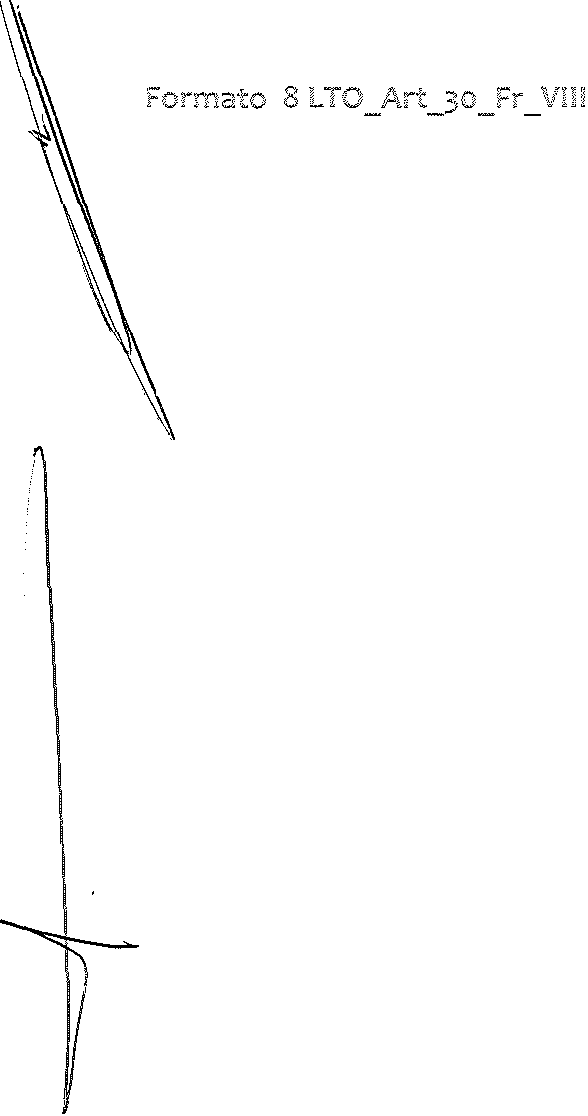 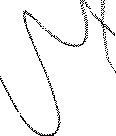 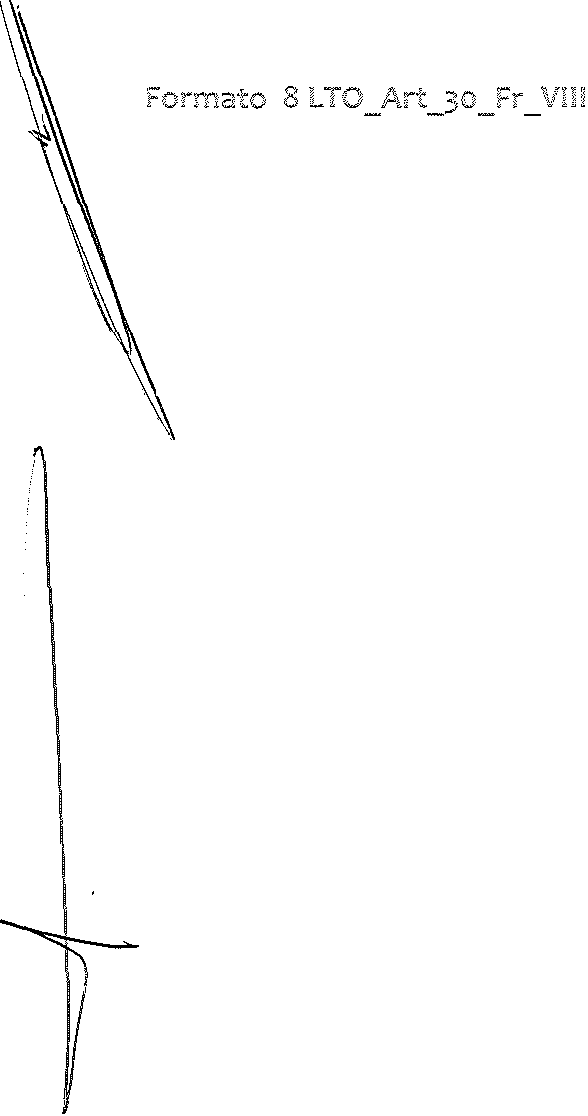 Reporte trimestral sobre la ejecución de aportaciones federales y estatales, y el monto asignado por el propio municipioIX.	Las  iniciativas  de  ley,  decretos,  reglamentos  o  disposiciones  de  carácter general o particular  en materia municipal;A fin de dar cumplimiento a esta obligación el sujeto obligado publicará todo tipo de normatividad que emita, señalando la denominación de la normatividad, la fecha de publicación en el Peñódico Oficial del Gobierno del Estado de Oaxaca u otro medio oficial de publicación, la fecha de última modificación, y el hipervínculo al documento completo.Periodo de actualización: anual y en caso de que se reforme, adicione, derogue o abrogue la norma, dentro de los quince días hábiles siguientes a su publicación en el Periódico Oficial del Gobierno del Estado de Oaxaca, o cualquier otro medio oficial de publicación. Conservar en el sitio de internet información vigente.Aplica a: Municipios.i:Jstituto de Acceso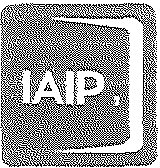 a la rr1fo:-mación Públicay Protección Ce Datos Personaíesde! Es ado de OaxacaLineamientos técnicos generales para la publicación de las obligaciones de transparencia establecidas en el capítulo JI del Título Segundo de la Ley de Transparencia y cceso a la Información Pública para el Estado de Oaxaca.Criterios sustantivos de contenidoCriterio 1	Tipo de normatividad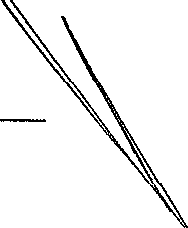 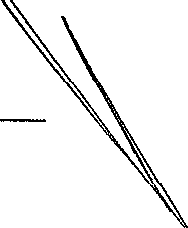 Criterio 2	Denominación de la normatividad	,. Criterio 3	Fecha de publicación en el Periódico Oficial del Gobierno del Est o de Oaxaca u otro medio oficial de publicación		\Criterio 4	Fecha de última modificación	'	\Criterio 5	Hipervínculo al documento completo	\	\-Criterios adjetivos de actualizaciónCriterio 6 Periodo de actualización de la información: anual  y  en  caso  de  que  se reforme, adicione, derogue o abrogue la norma, dentro de los quince días hábiles siguientes a su publicación en el Periódico Oficial del Gobierno del Estado de Oaxaca, o cualquier otro medio oficial de publicación.Criterio 7        La   información   publicada   deberá   estar   actualizada   al   periodo   quecorresponde de acuerdo con la Tabla de actualización y conservación de la información Criterio 8	Conservar en el sitio de Internet y a través de la  Plataforma  Nacional  la información de acuerdo con la Tabla de actualización y conservación de la informaciónCriterios adjetivos de confiabilidadCriterio 9    Área Responsable de la Información: Área(s) o unidad(es) administrativa(s) que genera(n) o posee(n) la información respectiva y son responsables de publicarla y actualizarlaCriterio 10 Fecha de actualización de la información  publicada  con  el  formato día/mes/año (ej. 31/05/2016)Criterio 11        Fecha de validación de la información publicada con el formato día/mes/año(ej. 31!05/2016)Criterios adjetivos de formato(¡1!' T1¡ns;::wto de Accesoa la lnfo:-macrón PWbi1cav Protección de Datos Persor.a!esdel Estado de OaxacaLineamientos técnicos generales para la publicación de las obligaciones de transparencia  establecidas en el capítulo 11 del Título Segundo de la Ley de Transparencia y Acceso a la Información Pública para el Estado de Oaxaca.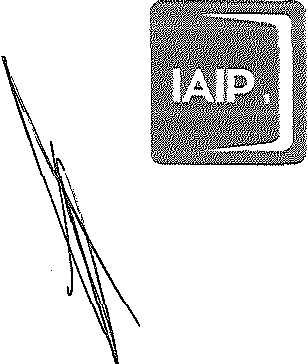 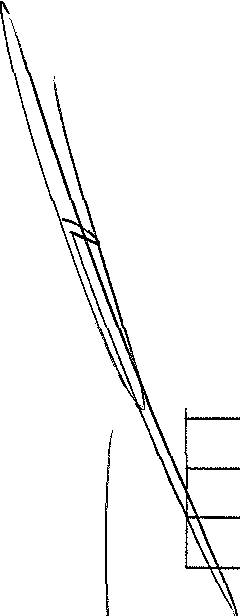 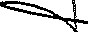 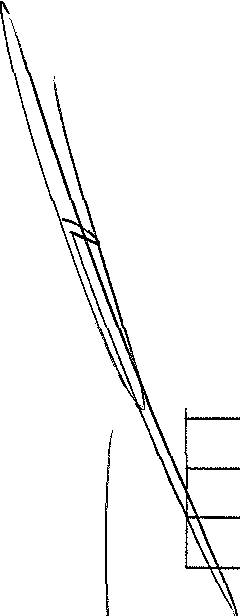 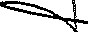 Criterio 12 La información publicada se organiza mediante el Formato 9 LTO_Art_3o_Fr_IX, en el que se incluyen todos los campos especificados en los criterios sustantivos  de contenidoCriterio 13      El soporte de la información permite su reutilización          IX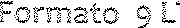 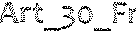 \Iniciativas de ley, decretos, reglamentos o disposiciones de carácter general o part laren materia municipal.	'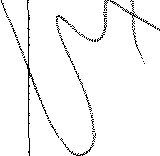 Rutas establecidas en planos y tarifas de transporte público en la páginaoficial y en lugares públicos visibles, yA fin de dar cumplimiento a esta obligación el sujeto obligado pondrá a disposición del público las rutas y tarifas de transporte  público, indicando el tipo de transporte y tarifa por ruta, así como un hipervínculo al mapa en el que aparezcan todas las rutas.Periodo de actualización: anual.Conservar en el sitio de internet información vigente. Aplica a: Municipios.Criterios sustantivos de contenido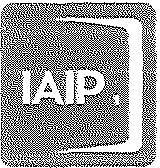 Criterio 1Criterio 2Criterio 3Criterio 4ir:stitl..'to Ce Accesoa i.a  rnformadón  Públicay Protecctór. de Da-::os Personales del Estado de OaxacaRuta TarifasTipo  de transporte Hipervínculo al mapaLineamientos técnicos generales para la publicació	e las obligaciones de transparencia  establecidas en el cap•    lo 11 del Título Segundo de la Ley de Transparencia y Acces   a la Información Pública para el Estado de Oaxaca.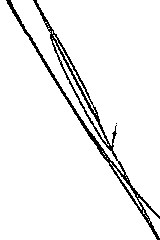 Criterios adjetivos de actualización                                                           \Criterio 5     Periodo de actualización de la información: anual.                      \Criterio 6     La   información   publicada   deberá   estar   actualizada   al   period \   q 1corresponde de acuerdo con la Tabla de actualización y conservación de la informació	\.. Criterio 7	Conservar en el sitio de Internet y a través de la  Plataforma  Nacional   a información de acuerdo con la Tabla de actualización y conservación de la informaciónCriterios adjetivos de confiabilidadCriterio 8   Área Responsable de la Información: Área(s) o unidad( es) administrativa(s) que genera(n) o posee(n) la información respectiva y son responsables de publicarla y actualizarla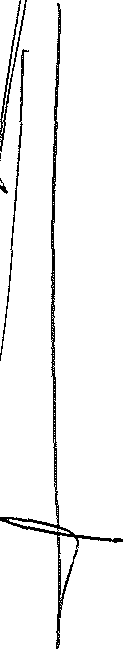 Criterio 9	Fecha   de  actualización	de  la  información	publicada	con   el   formato día/mes/año (ej. 31/05/2016)Criterio 10        Fecha de validación de la información publicada con el formato día/mes/año(ej. 31/05/2016)Criterios adjetivos de formatoCriterio 11 La información publicada se organiza mediante el Formato 10 LTO_Art3o_Fr_X, en el que se incluyen todos los campos especificados en los criterios sustantivos  de contenidoCriterio 12        El soporte de la información permite su reutilizaciónForrnato 10 l               X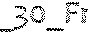 Rutas y tarifas de transporte público!:".stituto de Acceso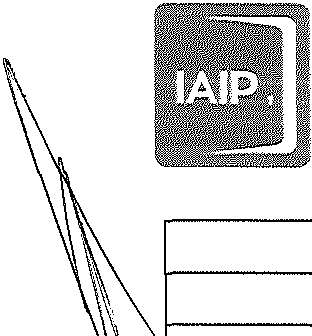 a la lnfo;mac:ón PC:bHcav Protección  de Datos Perso:" .a!esdel Estado de OaxacaLineamientos técnicos generales para la publicación de las obligaciones de transparencia  establecidas en el capítulo 11 del Título Segundo de la Ley de Transparencia y Acceso a la Información Pública para el Estado de Oaxaca.XI	El atlas municipal de riesgos.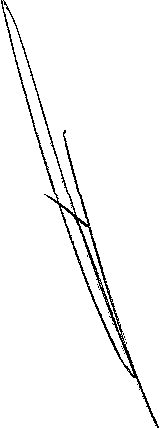 Para la atención de esta obligación el sujeto obligado publicará el atlas munidpal de riesgos, señalando la fecha de elaboración, la institución que elaboró el documento y el hipervínculo al documento completo.                                                                         \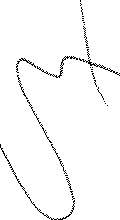 Periodo de actualización: anual.Conservar en el sitio de intemet: información vigente. Aplica a: Municipios.Criterios sustantivos de contenido1	Criterio 1Criterio 2Criterio 3Fecha de elaboraciónInstitución que elaboró el documento Hipervínculo al documento completoCriterios adjetivos de actualizaciónr Criterio 5	La	información	publicada	deberá	estar    actualizada	al   periodo	queCriterio 4Periodo de actualización de la información: anual.corresponde de acuerdo con la Tabla de actualización y conservación de la información Criterio 6	Conservar en el sitio de Internet y a través de la  Plataforma  Nacional  la información de acuerdo con la Tabla de actualización y conservación de la informaciónCriterios adjetivos de confiabilidadInstituto de Acceso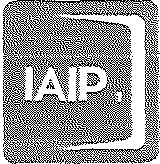 a la bformación Púb\icay Protección de Datos Perso:1aiesdei Estado de OaxacaLineamientos técnicos generales para la publicaci ·n de las obligaciones de transparencia establecidas en el Ca ítulo 11 del Título Segundo de la Ley de Transparencia y Acce a la Información Pública para el Estado de Oaxaca.Criterio 7   Área Responsable de la 1nfonnación: Área(s) o unidad(es) administrativa( s) que genera(n) o posee(n) la infonnación respectiva y son responsables de publicarla y actualizarlaCriterio 8	Fecha   de  actualización   de  la  infonnación	publicada   con   el  formatodía/mes/año (ej. 31/05/2016)Criterio 9	Fecha de validación de la infonnación publicada con el fonnato día/	es/año (ej. 31!05/2016)C'lt l •dfetiv defonrnrto	\Criterio 10	La	infonnación	publicada	se	organiza	mediante	el	Fonnato	1 LTO_Art_3o_Fr_XI,  en el que se incluyen todos los campos especificados en los criterios sustantivos  de contenidoCriterio 11	El soporte de la infonnación  pennite su reutilización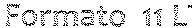 Atlas municipal de riesgos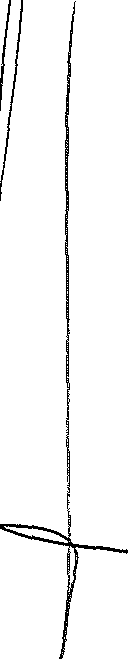 de actualización y per odo de conse:vacióroArtículo Ley Local	FracciónPeñodode	Periodo deactualización	conservaciónArtículo 30. Además de lo señalado en el artículo 71 de la Ley General, yen el artículo 19 del presente	El ejercicio enordenamiento, los Municipios,	-	Semestral	curso y dosdeberán poner a disposición del	anteriores.público y mantener actualizada la siguiente  infonnación:l. El catálogo de faltas	lnfonnacióno infracciones que	generada en elcontengan losAnualejercicio en cursoordenamientos	y la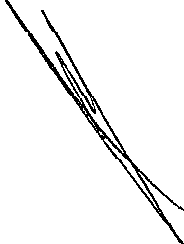 municipales, con las	correspondiente asanciones a que se	dos ejerciciosínstituto de Acceso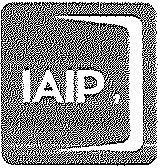 a la Información Púb\lca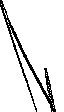 y Protección de Datos Personales de! Estado de OaxacaLineamientos técnicos generales para la publicación de las obligaciones de transparencia establecidas en el capítulo 11 del Título Segundo de la Ley de Transparencia y Acceso a la Información Pública para el Estado de Oaxaca.pueden hacer	anteriores.acreedores quienes incurran en el supuesto, así como el monto mínimo y máximo de las multas que pudieran seraplicadas en su caso.Las cantidades	,.recabadas porconcepto de multas,	1así como, en su caso, eluso o aplicación que se les den;lnfonmaci   \ generada en\	11. Los indicadores de	ejercicio en curs	)gestión de los serviciosTrimestraly lapúblicos que presten;	correspondiente aseis ejerciciosanteriores.IV. El calendario con las actividades culturales, deportivas yrecreativas a realizar.VI. La infonmación que muestre el estado que guarda su situaciónSemestrallnfonmación vigente.patrimonial, incluyendo	lnfonmación la relación de los		vigente y labienes muebles e inmuebles y losAnualcorrespondiente al semestreinventarios	inmediatorelacionados con altas	anterior.y bajas en el patrimonio del municipio.lnfonmación\7	VIl. Los empréstitos,	generada  en eldeudas contraídas aejercicioen cursocorto, mediano y largo	Anual	y laplazo, así como la	correspondiente a enajenación de bienes.		dos ejerciciosanteriores.VIII. Respecto al	1nfonmaciónejercicio del	generada en elpresupuesto: unTrimestralejercicio en cursoreporte trimestral	y lasobre la ejecución de	correspondiente a las aoortaciones		seis eiercicioslnstitctc de Acceso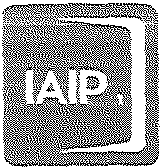 a lz !: formaóón Púbiicoy Protección de Detos Persona:resdel Estado de Oaxacalineamientos técnicos generales para la publicaci ·n de las obligaciones de transparencia establecidas en el e' ítulo 11 del Título Segundo de la Ley de Transparencia y Acc       a laInformación Pública para el Estado de Oaxaca.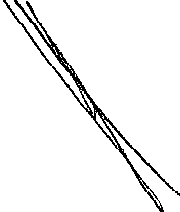 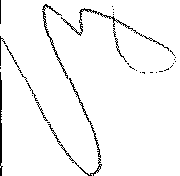 ANEXO XIPARTIDOS POLÍTICOS LOCALES, LAS AGRUPACIONES POLÍTICAS, Y LAS PERSONAS MORALES CONSTITUIDAS EN ASOCIACIÓN CIVIL CREADAS POR LOS CIUDADANOS QUE PRETENDAN POSTULAR UNA CANDIDATURA INDEPENDIENTE.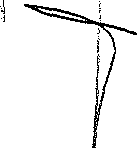 El artículo 31 de la ley Local, impone a los partidos políticos locales, las agrupaciones políticas, y las personas morales constituidas en asociación civil creadas por los ciudadanos que pretendan postular una candidatura independiente, la obligación de poner a disposición del público, además de lo señalado en el artículo 76 de la Ley Generall111./'!n.st(tuto de Acceso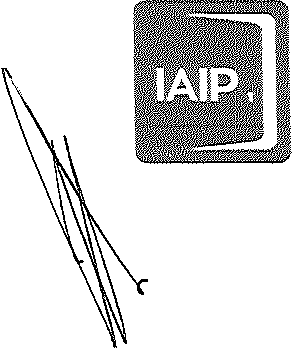 a: la info:-macló::  Públicay Protección de Datos Perscna!esdel Estado de OaxacaLineamientos técnicos generales para la publicación de las obligaciones de transparencia establecidas en el capítulo 11 del Título Segundo de la Ley de Transparencia y Acceso a la Información Pública para el Estado de Oaxaca.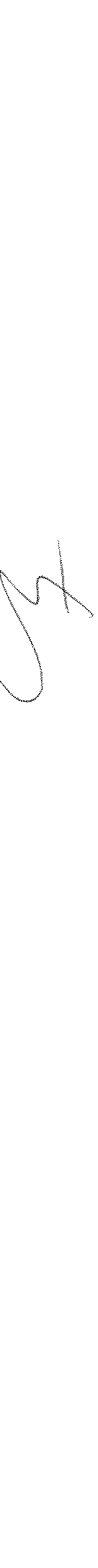 que se refiere a las obligaciones de transparencia  específicas, y aunque el artículo 31 onsta de tres fracciones, sólo se desprende  una obligación  adicional  específica  y la'\pl.lblicación  de la información  que generan  en cumplimiento  de lo dispuesto por la  LeyGeneral de Partidos Políticos y demás disposiciones normativas aplicables en materia electoral. Además de lo anterior, la fracción 1 del  artículo  citado,  requiere  las convocatorias que los sujetos obligados emitan para la elección de sus dirigentes o la postulación de sus candidatos a cargos de elección popular, que es una réplica  de  la fracción XX del artículo 76.                                                                                              \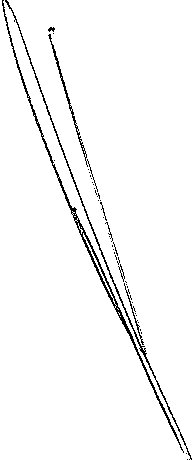 El referido  precepto textualmente  dice:Artículo 31. Además de lo señalado en el artículo 76 de la ley General, y en el artículo 19 del presente ordenamiento, así como, en la ley General de Partid Políticos, los partidos políticos locales, las agrupaciones políticas, y las personas morales constituidas en asociación civil creadas por los ciudadanos que pretendan postular  una  candidatura  independiente,  conforme  a  su  naturaleza  jurídica, deberán poner a disposición del público la siguiente información:Para efecto del cumplimiento de lo ordenado en el párrafo antes transcrito, en relación al artículo 19, el cual señala que se "procurará la publicación  en medios alternativos que resulten de más fácil acceso y comprensión", disposición que resulta armónica con lo señalado por el artículo 66 de la Ley General al disponer que "adicionalmente se utilicen medios alternativos de difusión de la información, cuando en determinadas poblaciones éstos resulten de más fácil acceso y comprensión" esto último en relación a la obligación de poner a disposición de las personas interesadas, equipos de cómputo con acceso a Internet para consulta de la información o uso del sistema de solicitudes de acceso a la información, el sujeto obligado informará por qué medio alternativo tiene a disposicióndel público, la información  relativa  a sus obligaciones  de transparencia,  así como el1hipervínculo a las bases de datos o información en sí misma o bien, el domicilio de laoficina para consulta.Respecto de lo ordenado en relación a la Ley General de Partidos Políticos, el sujeto obligado pondrá a disposición del público la información que en cumplimiento de sus obligaciones o ejercicio de sus prerrogativas deba generar, señalando el fundamento legal y el hipervínculo a su portal electrónico.Página 154 de 243i."'lstit'-'to de Acceso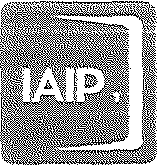 aJa !nfo:-r;:ación PC:blicay Protecciór. de Datos ?erso;¡a esdel Es-:ado de OaxacaUneamientos técnicos generales para la publicación de las obligaciones de transparencia establecidas en el capítulo 11 del Título Segundo de la Ley de Transparencia y Acces   a la Información Pública para el Estado de Oaxaca.Periodo de actualización: semestraLConservar en el sitio de internet El ejercicio en curso y dos anteriores.Aplica a: Partidos políticos locales, las agrupaciones políticas, y las personas morales constituidas en asociación civil creadas por los ciudadanos que pretendan postular candidatura independiente.	'-----------------\\\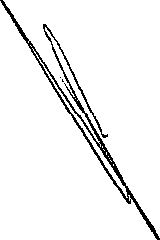 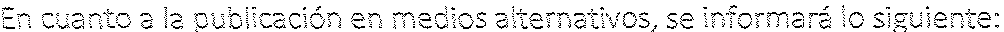 Criterios sustantivos de contenido	\jCriterio 1Criterio 2Criterio 3Criterio 4Tipo de información (obligaciones comunes/obligaciones específicas) Fundamento (artículo, fracción, inciso, LGT/LTO)Medio alternativo de disponibilidad (audio, video, radio, otro [especificar]) Hipervínculo a la base de datos o domicilio de la oficina para consultaCriterios adjetivos de actualización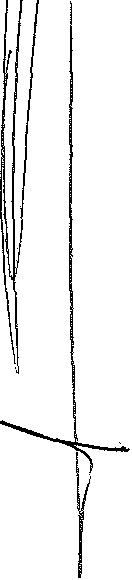 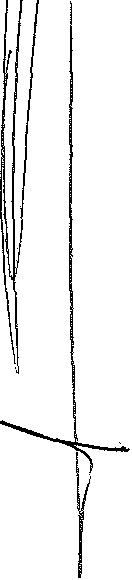 Criterio 5Criterio 6Periodo de actualización de la información: semestraLLa	información	publicada	deberá	estar   actualizada	al	periodo	quecorresponde de acuerdo con la Tabla de actualización y conservación de la informaciónCriterio 7Conservar en el sitio de Internet y a través de la  Plataforma  Nacional  lainformación de acuerdo con la Tabla de actualización y conservación de la informaciónCriterios adjetivos de confiabilidadCriterio 8   Área Responsable de la Información: Área(s) o unidad( es) administrativa(s) que genera(n) o posee(n) la información respectiva y son responsables de publicarla y actualizarla.Criterio 9 Fecha de actualización de la información publicada con  el  formato día/mes/año (ej. 31/05/2016)Criterio 10       Fecha de validación de la información publicada con el formato día/mes/año(ej. 31/05/2016)l:1S:ituto de Accesoa la r.n.formz¡c:ón PL:b1icay Protección Ce Datos Pe-:-sonalesdel Estado de OaxacaLineamientos técnicos generales para la publicación de las obligaciones de transparencia establecidas en el Capítulo 11 del Título Segundo de la Ley de Transparencia y Acceso a la Información Pública para el Estado de Oaxaca.Criterios adjetivos de formatoriterio 11    La información publicada se organiza mediante el Formato 31a LTO_Art_31, en el que se incluyen todos los campos especificados en los criterios sustantivos de contenidoCriterio 12	El soporte de la información permite su reutilizaciónFor;r:oto  3}..a l...TO_Ar _3:Publicación en medios alternativos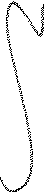 Respecto de ¡3 irrFo:ma::Ió:-1 cor¡espondjente a la	General de Partidos Polfticos se pubticar2 de  la forma  s¡gu¡ente:Criterios sustantivos de contenidoCriterio 13Criterio 14Criterio 15Tipo de información (derechos, obligaciones, prerrogativas) Fundamento (artículo, fracción, inciso)Hipervínculo a la información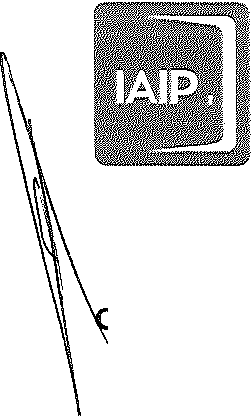 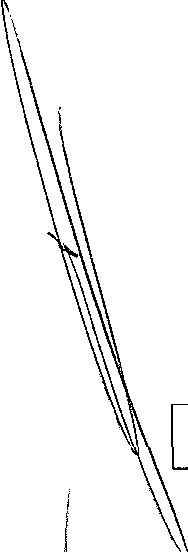 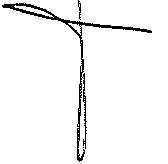 1\	Criterios adjetivos  de actualizaciónCriterio 16	Periodo de actualización de la información: semestral.Criterio 17	La	información	publicada	deberá	estar   actualizada	al   periodo	que corresponde de acuerdo con la Tabla de actualización y conservación de la información Criterio 18	Conservar en el sitio de Internet y a través  de la  Plataforma  Nacional  la información de acuerdo con la Tabla de actualización y conservación de la informaciónCriterios adjetivos de confiabilidadPágina 156 de 243instit;.:to de Acceso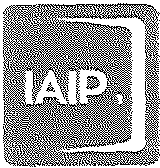 a la (nfor;-naóóit Públicay Protección de Datos Persor1aiesdei =:s adc de OaxacaLineamientos técnicos generales para la publicación de las obligaciones de transparencia establecidas en el Capítulo 11 del Título Segundo de la Ley de Transparencia y Acc  so    la Información Pública para el Estado de Oaxaca.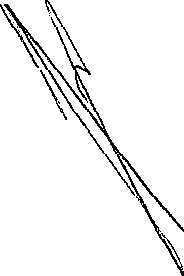 Criterio 19 Área Responsable de la Información: Área(s) o unidad(es) administrativa( s) que genera(n) o posee(n) la información respectiva y son responsables de publicarla y actualizarla.Criterio 20	Fecha  de  actualización   de  la  información	publicada	con   el  formatodía/mes/año (ej. 31/05/2016)Criterio 21	Fecha de validación  de la información publicada  con el formato día/m s/año (ej. 31/05/2016)	i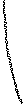 Criterios adjetivos de formatoCriterio 22	La información publicada se organiza mediante el Formato 31b LTO_Art , \	, en el que se incluyen todos los campos especificados en los criteños sustantivos d contenidoCriterio 23	El soporte de la información permite su reutilizaciónFormato 3lb ;_Información de la Ley General de Partidos PolíticosLas  convocatorias  que  emitan  para   la  elección   de  sus  dirigentes  o  la postulación  de sus candidatos a cargos de elección popular; 	11En razón de que la fracción 1 del artículo 31,  requiere que se ponga a disposición del	¡ público las convocatorias para las elecciones de sus dirigentes o la postulación  de sus candidatos a cargos de elección popular, que es precisamente lo requeñdo en la fracciónXX, del artículo 76 de la Ley General que contiene las obligaciones específicas de los partidos políticos nacionales y locales, las agrupaciones políticas nacionales y las personas morales constituidas en asociación civil creadas por los ciudadanos que pretendan  postular  su  candidatura  independiente; la publicación de esta información se!nsti uto de Accesca la informac!óil  Públicav Protección de Datos Personales del Estado de OaxacaLineamientos técnicos generales para la publicación de las obligaciones de transparencia establecidas en el capítulo 11 del Título Segundo de la Ley de Transparencia y Acceso a la Información Pública para el Estado de Oaxaca.en  los términos  establecidos  en rmato 20. LGT_Art_76_XX.los  Lineamientos  Técnicos  Generales,  en  el11.	Los  informes anuales  o parciales,  de ingresos y gastos, tanto ordinarioscomo de precampaña y campaña que se presentan ante la autoridad electoral, yPara la atención de esta obligación el sujeto obligado publicará por ejercicio, el monto total de financiamiento recibido, el monto total de financiamiento por concepto, los egresos del periodo por concepto del gasto, esto es, si se trata de gasto ordinario, por proceso electoral, para actividades específicas, o bien, para la capacitación, promoción y desarrollo del liderazgo político de las mujeres, el informe de ingresos y gastos co  r leto y la fecha de su presentación ante la instancia competente.Periodo de actualización: 30 días naturales posteriores a la fecha de presentación.	 Conservar en el sitio de intemet: información  generada  en el ejercicio en curso y la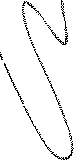 correspondiente a dos ejercicios anteriores.Aplica a: Partidos políticos locales, las agrupaciones políticas, y las personas morales constituidas en asociación civil creadas por los ciudadanos que pretendan postular una candidatura independiente.Criterios sustantivos de contenido Criterio 1	Ejercicio,	Criterio 2	Monto Total de financiamiento'I	Criterio 3	Monto de financiamiento por conceptoCriterio 4      Egresos del periodo por concepto del gasto (Ordinario 1 Proceso  electoral/ Act vidades específicas f Capacitación, promoción y desarrollo del liderazgo político de las mu¡eres)Criterio 5Criterio 6InformeFecha de presentación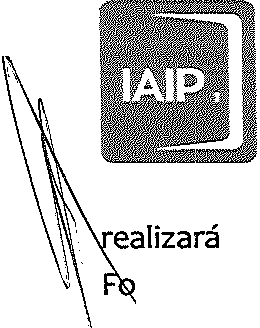 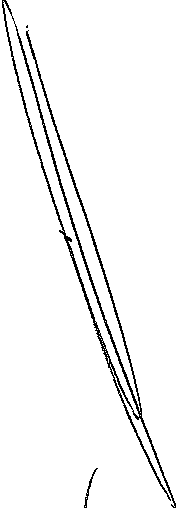 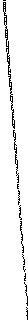 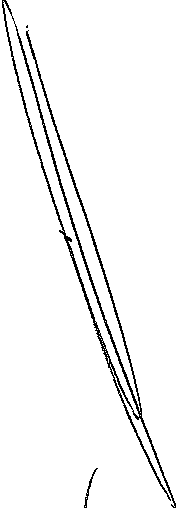 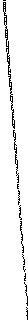 Criterios adjetivos de actualizacióninstituto Ce Acceso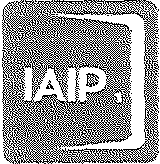 a \a  ínformadón  Públicay Protección Ce Datos Pe:-sonalesde! Estado de Oaxacalineamientos técnicos generales para la publicación de las obligaciones de transparencia establecidas en el Ca  ítulo 11 del Título Segundo de la Ley de Transparencia y Acc   o a la Información Pública para el Estado de Oaxaca.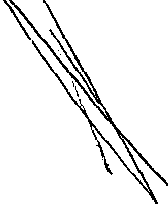 Criterio 7	Periodo  de actualización  de la  información: 30 días naturales  posteriores  a la fecha de presentaciónCriterio 8	La	información	publicada	deberá   estar   actualizada	al   periodo	que corresponde de acuerdo con la Tabla de actualización y conservación de la información Criterio 9	Conservar en el sitio de Internet y a través de la Plataforma  Nacional  la información de acuerdo con la Tabla de actualización y conservación de la informfnCriterios adjetivos de confiabilidadCriterio 10	Área Responsable de la Información: Área(s) o unidad(es) administrativa \)que genera(n) o posee(n) la información respectiva y son responsables de publicarla	\\actualizarlaCriterio 11	Fecha   de   actualización   de   la   información   publicada   con   el   formato día/mes/año (ej. 31!05/2016)Criterio 12	Fecha de validación de la información  publicada  con el formato día/mes/año(ej. 31!05/2016)Criterios adjetivos de formatoCriterio 13  La  información  publicada  se  organiza   mediante   el   Formato   2 LTO_Art 31_Fr_ll,	en el que se incluyen todos los campos especificados en los criterios sustantivos de contenidoCriterio 14       El soporte de la información permite su reutilización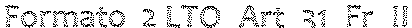 Informes de ingresos y gastos ordinarios, de precampaña y campaña.t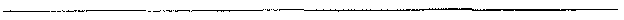 ¡nsti;:uto de Acceso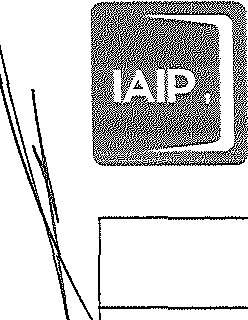 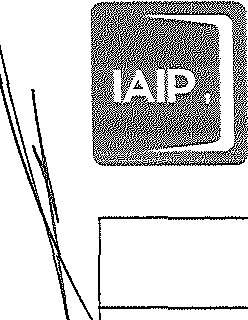 a la lnfo:-mación.  Públicay Protección de Datos ?ersor.alesde'1 Estado de OaxacaLineamientos técnicos generales para la publicación de las obligaciones de transparencia  establecidas en el Capítulo 11 del Título Segundo de la Ley de Transparencia y Acceso a la Información Pública para el Estado de Oaxaca.'----'---'----'-----------------'-----'----"r--' \\  \  }"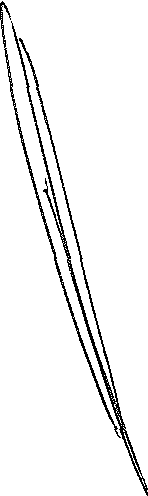 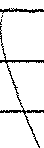 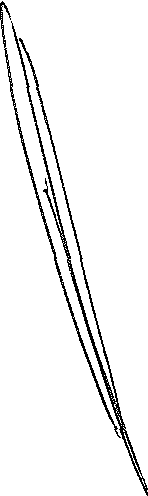 \v	..111	las demás que señalen las disposiciones normativas aplicables en materr\ \electoral.	\\jEn atención de lo ordenado por esta fracción, el sujeto obligado pondrá a disposición del público la información que se desprenda  del cumplimiento de lo establecido en las disposiciones normativas aplicables en materia electoral distintas a la Ley General de Partidos Políticos, señalando el fundamento legal y el hipervínculo a su portal electrónico.Periodo de actualización: semestral.Conservar en el sitio de internet información generada en el ejercicio en curso y la correspondiente a dos ejercicios anteriores.-'>!.---Aplica a: Partidos políticos locales, las agrupaciones políticas, y las personas morales constituidas en asociación civil creadas por los ciudadanos que pretendan postular una candidatura independiente.Criterios sustantivos de contenidoJ:;stit;;to de Acceso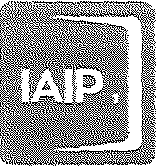 a \a 1. fo;':T:ación Públicay P<otección de Datos Perso:'"':a esde: Estado de Oaxacalineamientos técnicos generales para la publicación   e las obligaciones de transparencia establecidas en el Capí  lo 11 del Título Segundo de la Ley de Transparencia y Acceso   la Información Pública para el Estado de Oaxaca.Criterio 1Criterio 2Criterio 3Tipo de información (derechos, obligaciones, prerrogativas) Fundamento (artículo, fracción, inciso)Hipervínculo a la informaciónCriterios adjetivos de actualización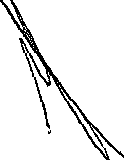 \\\Criterio 4Criterio 5Periodo de actualización  de la información: semestral.La   información	publicada	deberá	estar    actualizadaal  periodo  que	0corresponde de acuerdo con la Tabla de actualización y conservación de la información Criterio 6	Conservar en el sitio de Internet  y a través  de la  Plataforma  Nacional  la información de acuerdo con la Tabla de actualización y conservación de la informaciónCriterios adjetivos de confiabilidadCriterio 7  Área Responsable de la Información: Área(s) o unidad(es) administrativa(s) que genera(n) o posee(n) la información respectiva y son responsables de publicarla y actualizarla.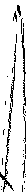 Criterio 8	Fecha   de  actualización   de   la   información   publicada   con   el  formato día/mes/año (ej. 31!05/2016)Criterio 9	Fecha de validación de la información publicada con el formato día/mes/año(ej. 31/05/2016)Criterios adjetivos de formatoCriterio 10 La información publicada se organiza mediante el Formato 3 LTO_Art_31_Fr_lll, en el que se incluyen todos los campos especificados en los criterios sustantivos de contenidoCriterio 11            El soporte de la información  permite su reutilizaciónFc:rmotc 3 LTO_. ;-t_31_fr_lilInformación de las disposiciones normativas en materia electoral1111111instituto de Acceso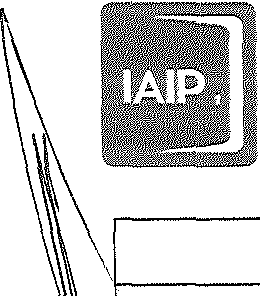 a la lnfo:mació:"l Pl:b\icay Pro-:ecc\ón de Datos Personalesdel Estado de OaxacaLineamientos técnicos generales para la publicación de las obligaciones de transparencia establecidas en el capítulo 11 del Título Segundo de la Ley de Transparencia y Acceso a la Información Pública para el Estado de Oaxaca.Tabla de actua!izac;én y oe:-lcdo Ce conservaciór:.'instituto de Acceso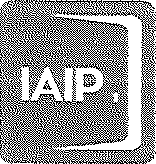 a !a !:1fo:-maclón PG::,licay Protección de Datos Pe:-sonaies del Estado de OaxacaLineamientos técnicos generales para la publica   'n de las obligaciones de transparencia establecidas en el	ítulo 11 del Título Segundo de la Ley de Transparencia y Acc Información Pública para el Estado de Oaxaca.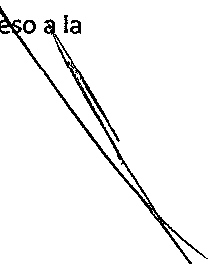 ANEXO XIIFIDEICOMISOS, FONDOS PÚBLICOS, MANDATOS O CUALQUIER OTRO CONTRATO ANÁLOGO.Cada año el gobierno estatal destina y deposita  recursos  públicos a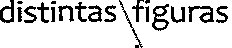 jurídicas  para  el  cumplimiento  de  sus atribuciones,  algunas  de  esas figuras	son fideicomisos, fondos públicos y mandatos, instrumentos financieros mediante los e	les transfiere patrimonio económico o derechos a otra institución que puede ser pública o	' privada, a fin de impulsar el desarrollo de las áreas prioritarias y estratégicas en nuestroestado; ahora bien, debido a que lo invertido en estos instrumentos financieros consiste en recursos económicos que pertenecen a la sociedad, la rendición de cuentas sobre su ejercicio debe ser transparente, y las entidades gubernamentales que los generan deben garantizar el acceso a la información sobre su ejercicio.La reforma constitucional  del 2014  considera  a los fideicomisos y fondos públicos  dentro de las instituciones que tendrán que transparentar su administración  ante  la  sociedad, pues estos manejan recursos públicos y están obligados a publicar la información establecida  como obligaciones de transparencia  tanto en la Ley General de Transparencia y Acceso a la Información Pública y, en la Ley de Transparencia y Acceso a la Información Pública  para  el  Estado  de Oaxaca, así como a  dar respuesta  a los requerimientos  qu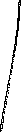 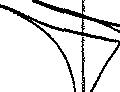 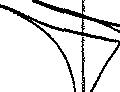 cualquier persona les realice a través de solicitudes de información.                                               ?"1í1Su importancia  reviste en que todos los fideicomisos y fondos públicos manejan  recursoque incluyen recursos acumulados con el paso del tiempo, como los fondos de pensione inversiones o de contingencias.Dada la naturaleza de estos sujetos obligados podemos agruparlos en dos segmentos, e el primero tenemos a aquellos que cuentan con personal para atender sus funciones y  nsegundo término a los que solamente están constituidos en instrumentos legales; sm embargo, se encuentran obligados a transparentar, conforme a las reglas ya establecidas en los ordenamientos legales correspondientes, evitando así la adversidad de la opinión pública.El artículo 32 de la Ley Local, señala cuáles son las obligaciones específicas  de transparencia que le son aplicables a fideicomisos, fondos públicos, mandatos o cualquier otro  contrato  análogo.¡nstituto de Accesoa la !nformaC:ón Púb!icay Protecciór: de Datos Pe:-sonalesdel Estado de OaxacaLineamientos técnicos generales para la publicación de las obligaciones de transparencia establecidas en el capítulo 11 del Título Segundo de la Ley de Transparencia y Acceso a la Información Pública para el Estado de Oaxaca.El referido precepto textualmente  dice:Artículo 32. Además de lo señalado en el artículo 77 de la Ley General, y en el artículo 19 de esta Ley, los fideicomisos, fondos públicos, mandatos o cualquier otro contrato análogo, deberán poner a disposición del público y mantener actualizada la siguiente información:Para efecto del cumplimiento de lo ordenado en el párrafo antes transcrito, en relación al artículo 19, el cual señala que se "procurará la publicación en medios alternativos que resulten de más fácil acceso y comprensión", disposición que resulta armónica	lo señalado por el artículo 66 de la Ley General al disponer que "adicionalmente se ut icen medios alternativos de difusión de la información, cuando en determinadas poblado  es éstos resulten de más fácil acceso y comprensión" esto último en relación a la obligació de poner a disposición de las personas interesadas, equipos de cómputo con acceso a Internet para consulta de la información o uso del sistema de solicitudes de acceso a la información, el sujeto obligado informará por qué medio alternativo tiene a disposición del público, la información  relativa a sus obligaciones de transparencia,  así como el hipervínculo a las bases de datos o información en sí misma o bien, el domicilio de la oficina para su consulta.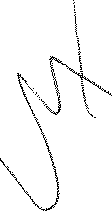 Periodo de actualización: semestral.Conservar en el sitio de intemet: información generada  en el ejercicio en curso y la correspondiente a dos ejercicios anteriores.Aplica a: fideicomisos, fondos públicos, mandatos o cualquier otro contrato análogo.Criterios sustantivos de contenidoCriterio 1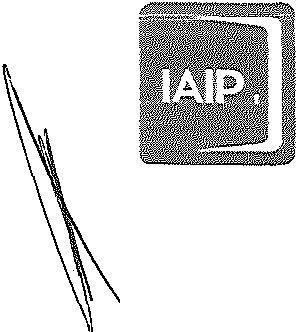 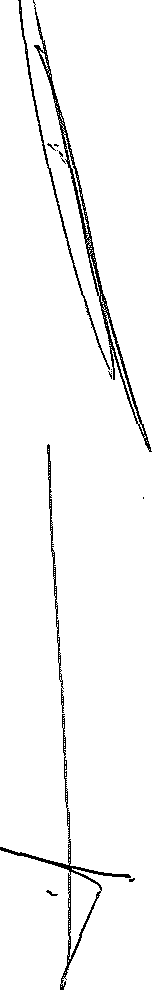 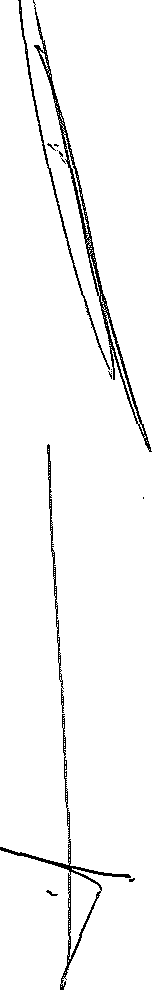 Criterio 2Criterio 3Criterio 4Tipo de información (obligaciones comunes/obligaciones específicas) Fundamento (artículo, fracción, inciso, LGT/LTO)Medio alternativo de disponibilidad (audio, video, radio, otro [especificar]) Hipervínculo a la base de datos o domicilio de la oficina para consultalnstit:..:to Ce Acceso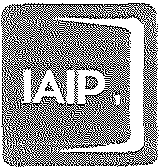 aJa info:-;;;ación P::blicay Protección de Datos ?ersonz!esOei Estado de OaxacaLineamientos técnicos generales para la publicació de las obligaciones de transparencia establecidas en el cap1 lo 11 dellítulo Segundo de la Ley de Transparencia y Acceso la Información Pública para el Estado de Oaxaca.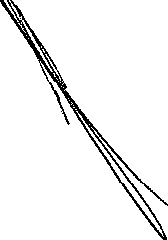 Criterios adjetivos de actualizaciónCriterio 5         Periodo de actualización de la información: semestral.Criterio 6	La	información	publicada	deberá	estar   actualizada	al   periodo . que corresponde de acuerdo con la Tabla de actualización y conservación de la informacfiÓn Criterio 7	Conservar en el sitio de Internet y a través de la  Plataforma  Nacio  al la información de acuerdo con la Tabla de actualización y conservación de la informacióCriterios adjetivos de confiabilidad                                                                                             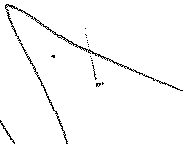 Criterio 8 Área Responsable de la Información: Área(s) o unidad(es) administrativa(s) que genera(n) o posee(n) la información respectiva y son responsables de publicarla y actualizarla.Criterio 9	Fecha   de  actualización	de  la  información	publicada	con   el   formato día/mes/año (ej. 31/05/2016)Criterio 10      Fecha de validación de la información publicada con el formato día/mes/año(ej. 31/os/2016)Criterios adjetivos de formato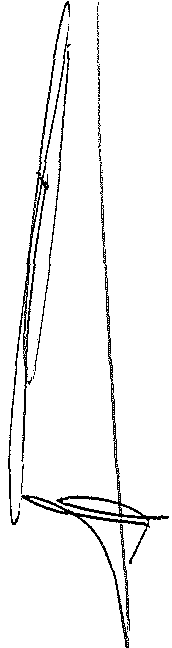 Criterio 11   La información publicada se organiza mediante el Formato 32 LTO_Art_32, en el que se incluyen todos los campos especificados en los criterios sustantivos de contenidoCriterio 12         El soporte de la información permite su reutilización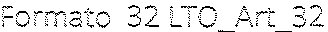 Publicación en medios alternativoslnstítuto de Accesoa !a Información Pú.bEcay Protecciór: de Datos Personalesdel Es'"..ado de OaxacaLineamientos técnicos generales para la publicación de las obligaciones de transparencia establecidas en el Capítulo 11 del Título Segundo de la Ley de Transparencia y Acceso a la Información Pública para el Estado de Oaxaca.l.	Monto total de remanentes de un ejercicio fiscal a otro;\ara   la  atención   de  esta  obligación,  el  sujeto  obligado  publicará   los beneficios   no, repartidos o que se quedaron pendientes de aplicación, respecto de los  recursos económicos asignados dentro del ejercicio fiscal correspondiente, es decir, el excedente o los beneficios no repartidos ni aplicados, que pasarán al siguiente ejercicio fiscaLPeriodo de actualización: 30 días naturales siguientes a la conclusión del ejercicio.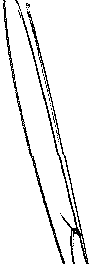 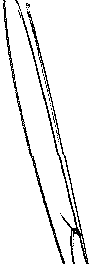 Conservar  en  el  sitio ejercicios anteriores."''··de  intemet  información  vigente  y  la  correspondiente  a1Aplica a: fideicomisos, fondos públicos, mandatos o cualquier otro contrato análogo.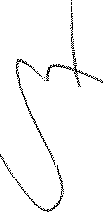 Criterios sustantivos de contenidoMandato/contrato análogo)Criterio 3Criterio 4Criterio 5Criterio 6\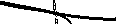 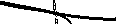 Presupuesto asignado Presupuesto ejercido RemanenteRubro del remanente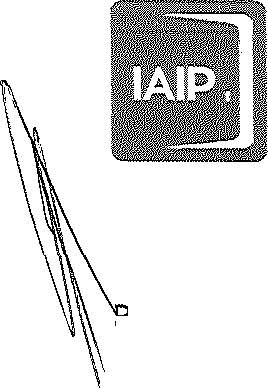 Criterios adjetivos de actualizaciónCriterio 7	Periodo de actualización de la información: 30 días naturales siguientes a la conclusión del ejercicio.Criterio 8	La	información	publicada	deberá	estar  actualizada	al   periodo	que corresponde de acuerdo con la Tabla de actualización y conservación de la información Criterio 9	Conservar en el sitio de Internet y a través de la Plataforma Nacional la información de acuerdo con la Tabla de actualización y conservación de la información1r.stitutc de Acceso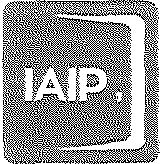 a la 1nforn;ación Públicay Protección de Datos Pe:so:-:aies del Estado de OaxacaLineamientos técnicos generales para la publicació' de las obligaciones de transparencia establecidas en el Cap ulo 11 del Título Segundo de la Ley de Transparencia y Acces la Información Pública para el Estado de Oaxaca.Criterios adjetivos de confiabilidadCriterio 10   Área Responsable de la Información: Área(s) o unidad(es) administrativa(s) que genera(n) o posee(n)  la información respectiva y son responsables de publicarla y actualizarlaCriterio 11      Fecha   de  actualización   de  la  información   publicada   con  el  fo    atodía/mes/año (ej. 31!05/2016)Criterio 12   Fecha de validación de la información publicada con el formato día/mes/a  o (ej. 31!05/2016)Criterios adjetivos de formato                                                                                                          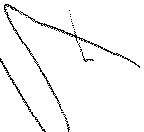 Criterio 13 La información publicada se organiza mediante el Formato  1 LTO_Art_32_Fr_J,	en el que se incluyen todos los campos especificados en los criterios sustantivos de contenidoCriterio 14        El soporte de la información permite su reutilizaciónFormato¡; L                    Fr  1Monto total de remanentes de un ejercicio fiscal a otroNaturaleza del sujeto obligadoEjercicio	(Fideicomiso/Fondo	Presupuesto	Presupuestofiscal		público/	asignado	ejercido Mandato/contratoanálogo)RemanenteRubro delremanente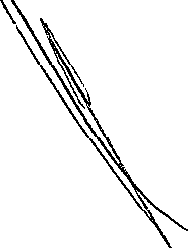 11.	Las reglas de operación que los regulan, y	\tPara   la  atención   de  esta  obligación   el  sujeto  obligado  publicará   el  conjunto  de disposiciones  que  precisan  o regulan  su  operación  o del  programa  asignado,  con  el	' propósito de lograr los niveles esperados de eficacia, eficiencia y transparencia.instituto de Accesoa !a info:-mació:1. Púb:icay Pro<:.ecciér: de Datos Persona! esde! Estado de Oaxz.caLineamientos técnicos generales para la publicación de las obligaciones de transparencia establecidas en el Capítulo 11 del Título Segundo de la Ley de Transparencia y Acceso a la Información Pública para el Estado de Oaxaca.eriodo de actualización: 30 días naturales posteriores a su publicación.jercicios anteriores.de internet  información  vigente y la  correspondiente  a dosAplica a:fideicomisos, fondos públicos, mandatos o cualquier otro contrato análogo.Criterios sustantivos de contenido	\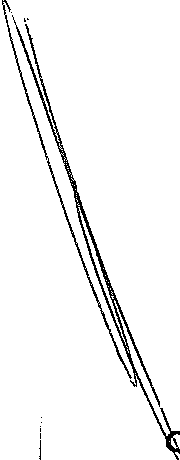 Criterio 1Criterio 2Criterio 3Criterio 4EjercicioFecha de aprobación Fecha de publicaciónHipervínculo al documento completo\\	\\ \	>\"'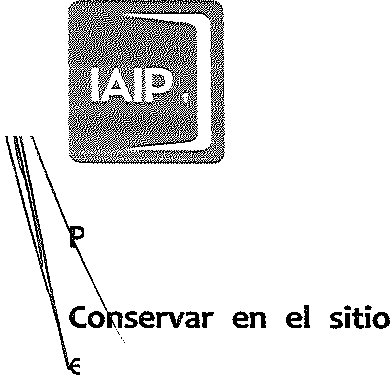 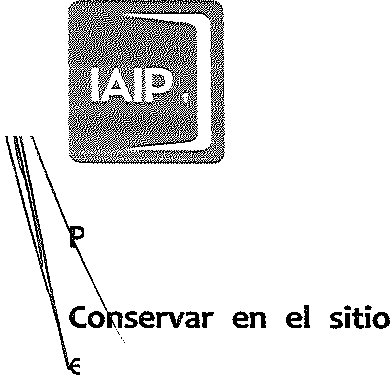 Criterios adjetivos de actualizaciónriterio 5	Periodo de actualización de la información: 30 días naturales posteriores a s  publicaciónCriterio 6	La	información	publicada	deberá	estar   actualizada	al	periodo	que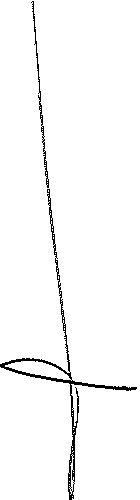 corresponde de acuerdo con la Tabla de actualización y conservación de la información Criterio 7	Conservar  en  el sitio de  Internet y a través de la  Plataforma  Nacional  la información de acuerdo con la Tabla de actualización y conservación de la informaciónCriterios adjetivos de confiabilidadCriterio 8  Área Responsable de la Información: Área(s) o unidad( es) administrativa(s) que genera(n) o posee(n) la información respectiva y son responsables de publicarla y actualizarlaCriterio 9	Fecha   de   actualización	de   la   información	publicada	con   el   formato día/mes/año (ej. 31!05/2016)Criterio 10	Fecha de validación de la información publicada con el formato día/mes/año(ej. 31!05/2016)Criterios adjetivos de formato!r:stit<..rto de Acceso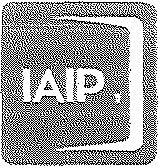 a ia !nforr:-:ación Públicay Protección de Datos Persona:esdei Estado de OaxacaUneamientos técnicos generales para la publicación de     s obligaciones de transparencia  establecidas en el Capítul del Título Segundo de la Ley de Transparencia y Acceso a 1 Información Pública para el Estado de Oaxaca.Criterio 11 La información publicada se organiza mediante el Formato  2 LTO_Art_32_Fr_ll, en el que se incluyen todos los campos especificados en los criterios sustantivos  de contenidoCriterio 12        El soporte de la información permite su reutilizaciónForrmatc 2 L                 ?rLas reglas de operación que los regulan\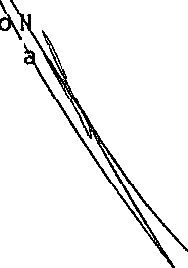 111.	Las demás que señalen las disposiciones normativas en la materia.	tliPara la atención de esta fracción el sujeto obligado publicará, en términos de lo señalado	1 en el artículo 20 de la Ley Local, que dispone: "Los sujetos obligados podrán contar con un	1 medio electrónico, en el cual puedan recibir quejas, sugerencias y propuestas, debiendo dar respuesta en un plazo menor a 10 días a través de su unidad de transparencia" los medios de presentación  de  quejas,  sugerencias  y  propuestas,  así como  el área  responsable  de la atención  de  éstas  según  sus  facultades  o  atribuciones,  y  los  datos  de  contacto  del responsable de la unidad de transparencia, que es a través de quien se da respuesta.Periodo de actualización: SemestraLConservar en el sitio de internet El ejercicio en curso y dos anteriores.Aplica a: fideicomisos, fondos públicos, mandatos o cualquier otro contrato análogo.	 Medio electrónico para la recepción de quejas, sugerencias y propuestas.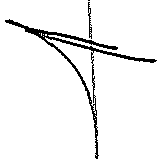 Criterios sustantivos de contenidoInstituto de Acceso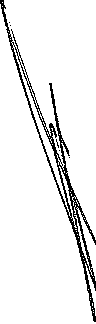 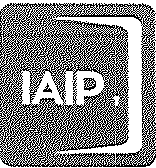 a la nfo::nac:ér: Públ!cay Protección de Datos ?e;"sonales del Estado de OaxacaLineamientos técnicos generales para la publicación de las obligaciones de transparencia establecidas en el capítulo 11 del Título Segundo de la Ley de Transparencia y Acceso a la Información Pública para el Estado de Oaxaca.Criterio t	Medio  de  presentación	(oficialía	de  partes/	buzón	de  voz/  correo electrónico/ ventanilla electrónica/ otro [especificar])riterio 2\Hipervínculo a la queja, sugerencia y/o propuestaCriterios adjetivos de actualizaciónCriterio 3	Periodo de actualización de la información: Semestral.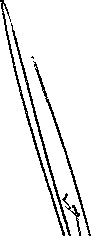 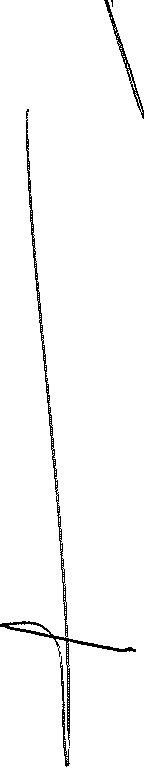 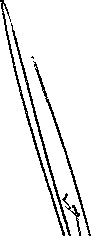 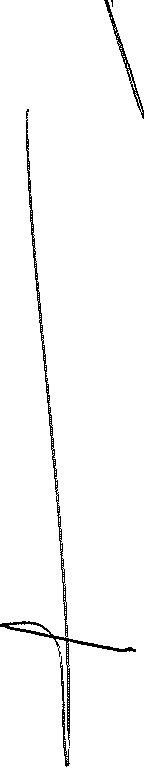 Criterio 4	La	información	publicada	deberá	estar   actualizada	al   perio o	que		;; corresponde de acuerdo con la Tabla de actualización y conservación de la informa  'n	.	, Criterio 5	Conservar en el sitio de Internet y a través de la Plataforma  Nacion  1  la {'v \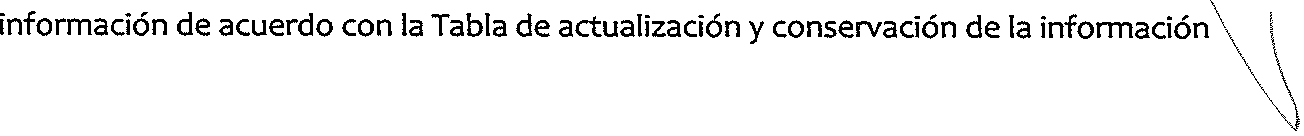 Criterios adjetivos de confiabilidadCriterio 6  Área Responsable de la Información: Área(s) o unidad(es) administrativa(s) que genera(n) o posee(n) la información respectiva y son responsables de publicarla y actualizarla.Criterio 7	Fecha   de   actualización	de  la   información   publicada	con   el   formato día/mes/año (ej. 31/05/2016)Criterio 8	Fecha de validación de la información publicada con el formato día/mes/año (ej. 31/os/2016)Criterios adjetivos de formatoCriterio 9 La información  publicada se organiza mediante el Formato 32 LTO_Art_32_Fr_lll, en el que se incluyen todos los campos especificados en los criterios sustantivos de contenidoCriterio 10         El soporte de la información permite su reutilizaciónFormato 32 LTO_Art_32_Fr_l!iMedios electrónicos para recibir quejas, sugerencias o propuestas:nstitutc Ce Accesc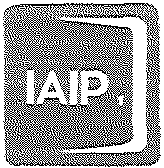 a ia tnfo:-maóón Pú::,iicay ?:-otección de Dates Persc:1alesde; Estado de OaxacaLineamientos técnicos generales para la publicació    de las obligaciones de transparencia establecidas en el ca	ulo 11del Título Segundo de la Ley de Transparencia y Acce	la Información Pública para el Estado de Oaxaca.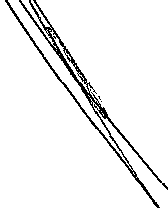 ; ab:a de actua(fza::ión y per:odo de conservación	\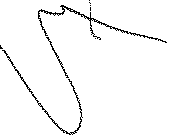 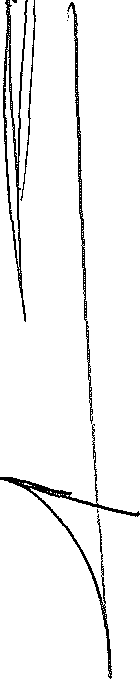 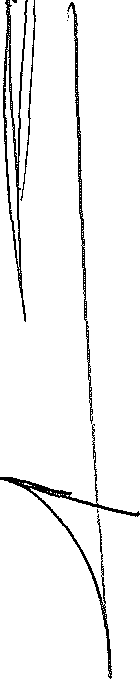 ANEXO XIIISINDICATOS QUE RECIBAN Y EJERZAN RECURSOS PÚBliCOS EN ELÁMBITO ESTATAL O MUNICIPALPágina 171de 243---· -····--------------------------------tnstituto de Acceso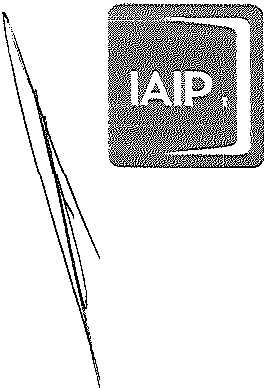 a la información Públicay Protección de Da"tos Personalesdel Estado de OaxacaLineamientos técnicos generales para la publicación de las obligaciones de transparencia establecidas en el Capítulo 11 del Título Segundo de la Ley de Transparencia y Acceso a la Información Pública para el Estado de Oaxaca.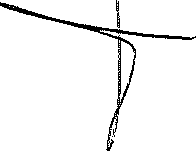 A su vez, los datos que corresponden a las fracciones 1, 11 y IV del artículo 79 de la Ley General, deben considerarse los formatos previstos para las fracciones VI, 111 y >N del numeral 33 de la Ley Local, respectivamente.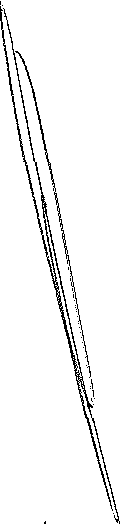 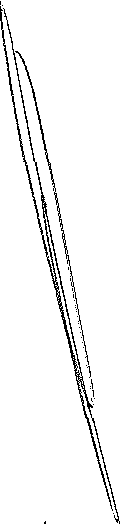 1ns::ituto de Acceso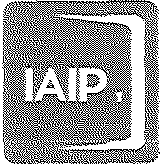 a  la  lnfcrmac:ón  P0b1icay Protección de Datos Perso a!esde! Estado de OaxacaLineamientos técnicos generales para la publicación d     as obligaciones de transparencia establecidas en el Capítu	11 del Título Segundo de la Ley de Transparencia y Acceso a Información Pública para el Estado de Oaxaca.Ahora en relación a la información sindical que debe someterse a escrutinio público refeñda en las fracciones 111 y VII del artículo 78 de la Ley General, se publicará utilizando los formatos dispuestos para las fracciones XIII y XVI del numeral 33 de la Ley Local, respectivamente.A efecto de un mejor entendimiento, se establece la siguiente referencia:ART.33 LEY	ART.¡oLEY		ART.78LEY	ART.79LEY	FORMATO(S) LOCAL		GENERAL		GENERAL	GENERAL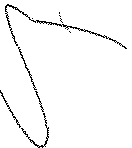 Artículo 70. En la Ley Federal y delas Entidades	Artículo 79-Artículo 33·Además de lo       Federativas se                                     Los sindicatosseñalado el           contemplará que                                  que reciban yartículo 79 de       los sujetos                                            ejerzanla Ley General,     obligados               Artículo 78. Las    recursos y en el artículo      pongan a              autoñdades          públicos 19 de esta Ley,     disposición del        administrativas     deberánlos sindicatos	público y	ymantenerque reciban y	mantengan	juñsdiccionales	actualizada yejerzan recursosactualizada, enlos respectivosen materia laboral deberánaccesible, de	oforma impresapúblicos en el	medios	para consultaelectrónicos, de	directa y enámbito estatalacuerdo con susdisposición delloso municipal, de	facultades,		público y	respectivos acuerdo a sus		mantenerfacultades y	atñbuciones,	actualizada y	sitios deatribuciones,funciones uaccesible, laInternet, ladeberán poner	objeto social,	siguiente	información a disposición	según	información de	aplicable del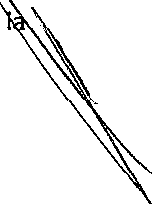 del público y	corresponda, la	los sindicatos:	artículo 70 demantener	información, por	esta Ley, laactualizada la	lo menos, de los	señalada en el	1siguiente	temas,	artículoinformación:	documentos y	anteñory lapolíticas que a	siguiente:continuación se señalan:Art. 19Publicación en	Formato33 LTO_Art_33medios!nstb..:tc de Accesoa la !:iformació:"l Púb!icav Protección de Da os Pe:-sona!esdel Estado de OaxacaLineamientos técnicos generales para la publicación de las obligaciones de transparencia establecidas en el Capítulo 11 del Título Segundo de la Ley de Transparencia y Acceso a la Información Pública para el Estado de Oaxaca.alternativos1L Su estructura orgánica completa, en un formato  que permita vincular cada parte de la estructura,  lasatribuciones yL Su estructuraresponsabilidade s que.lecorresponden a	Formato .orgánica;cada servidorLGT_Art_7(\público,	Fr 11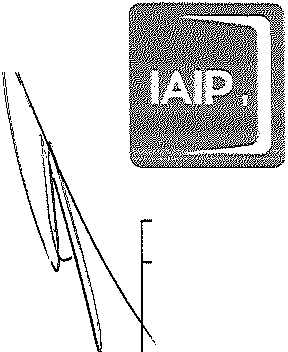 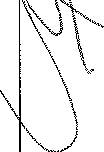 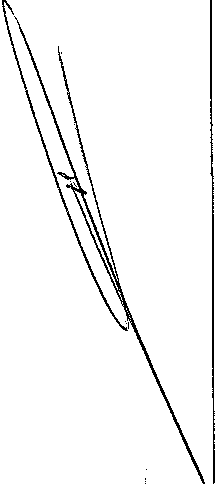 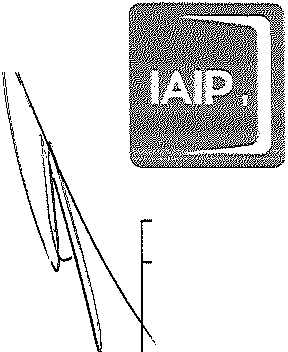 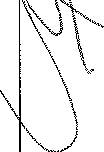 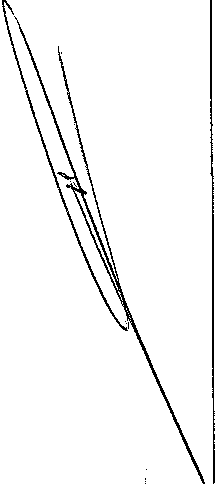 prestador de servicios profesionales o miembro de los sujetos obligados, de conformidad con las disposiciones aplicables;l. El marco1	normativo1	aplicable   al1	sujeto     obligado,en el que deberáincluirse leyes,\	códigos,IL El marco	reglamentos,	Formato  1.normativo	decretos de	LGT_Art_70_aplicable;	creación,	Fr 1manuales administrativos, reglas de operación, criterios, políticas, entre otros;11L El directorio	11. El directorio	Formato    3i st!tuto de Acceso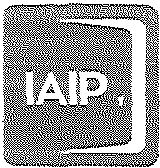 a la tnformaóón  Públicay Protección de Datos Personales del Estado de OaxacaLineamientos técnicos generales para la publicación e las obligaciones de transparencia establecidas en el Capít    JI del Título Segundo de la Ley de Transparencia y Acceso a Información Pública para el Estado de Oaxaca.de los	del Comité	LTO_Art_33_trabajadores	Ejecutivo;	Fr-111del sindicatoque aparezcan en la estructura  orgánica;El domicilio, número de teléfono y, ensu caso,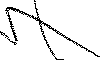 LTO_Art_33dirección	Fr IVelectrónica delsindicato;)\\XVII. LainformaciónEl currículum	curricular, desde en versión	el nivel de jefe de pública de los	departamento o trabajadores		equivalente,hasta el titular	Formato 5dirigentes queaparezcan en la	del sujeto	LTO_Art_33_estructura	obligado, así	Fr-Vorgánica  del	como, en sucaso, lassindicato;Los convenios ysanciones administrativas de que haya sido objeto;contratos que	l. Contratos ycelebre el	conveniossindicato con	entre	Formato  6cualquier	sindicatos y	LTO_Art_33_	1persona de	autoñdades;derechopúblico o privado;Fr-VIVil. Nombre,	XIII. El domicilio	Formato 7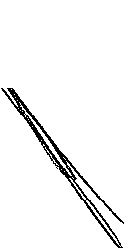 domicilio		de la Unidad de	LTO_Art_33_ laboral y, en su	Transparencia,		Fr Villnstit.L:to de Accesoa la l:;forr:1ación PL:biicav Protección de Datos Personalesdel Estado de OaxacaLineamientos técnicos generales para la publicación de las obligaciones de transparencia establecidas en el capítulo 11 del Título Segundo de la Ley de Transparencia y Acceso a la Información Pública para el Estado de Oaxaca.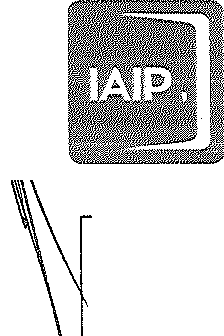 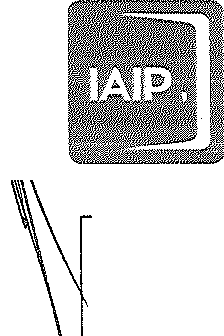 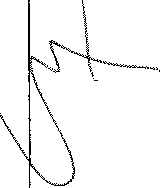 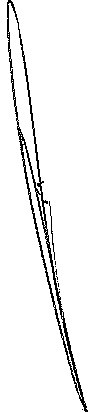 \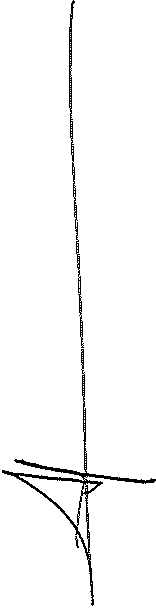 l:-:stituto de Acceso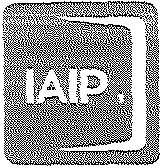 a \a info:-mac:ó:--. Públicay Protecció!", de Datos PersonalesCe'1 =stado de OaxacaLineamientos técnicos generales para la publicación de las obligaciones de transparencia establecidas en el Capít  lo JI del Título Segundo de la Ley de Transparencia y Acceso Información Pública para el Estado de Oaxaca.de recursos	LTO-Art33 -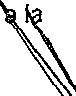 públicos,	Fr-Xcualquiera quesea su destino, incluyendo la asignación depersonal;	\Acta de la	V.Las actas de	Formato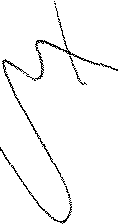 asamblea	asamblea;	LTO_Art333_ constitutiva;			Fr XIUna lista con el nombre de lospatrones,	Formato 12empresas o	LTO_Art33_establecimient	Fr-XIIos en los quese prestan los servicios;LosestatutosIrFormato 3·debidamente	111. El estatuto;	LGT_Art_78_ autorizados;			Fr-111El acta dela asamblea en que se hubieseV. Las actas deFormato  5	'asamblea;	LTO_Art33_elegido la	Fr-Vdirectiva;XLIII. Los	IV. La relacióningresos	detallada derecibidos por	los recursosXV. Los	cualquier	públicosinformes de	concepto	económicos,ingresos y gastos realizados, yseñalando el	en especie,	Formato4nombre de los	bienes o	LGT_Art_79_responsables de	donativos que	Fr-IVrecibirlos,	reciban y eladministrarlos y	informeejercerlos, así	detallado delcomo su destino,	ejercicio yindicando el	destino finallnstituto de Accesoa la hfo:-mación Públicay Pro-.:ecci.ón de Datos Personalesde: Estado Ce OaxacaLineamientos técnicos generales para la publicación de las obligaciones de transparencia establecidas en el capítulo 11 del Título Segundo de la Ley de Transparencia y Acceso a la Información Pública para el Estado de Oaxaca.XVI. Loscontratos colectivos de trabajo de sus agremiados.destino de cada uno de ellos;Loscontratos colectivos, incluyendo  el tabulador, convenios y  las condiciones generales  de trabajo, yde los recursos públicos que ejerzan.111. El padrón de  socios,  yPor lo que se refiere a los documentos que obran en el Expediente de registro de las asociaciones, únicamente estará clasificada como información confidencial, los domicilios de los trabajadores señalados en los padrones de socios.Formato   3· LGT_Art_79_ Fr 111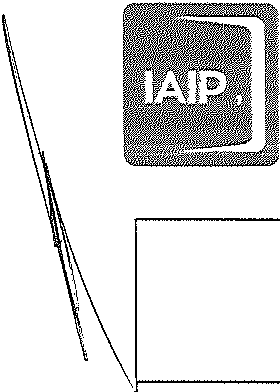 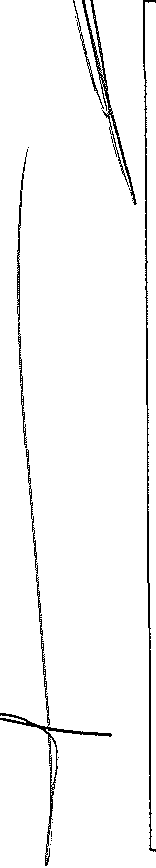 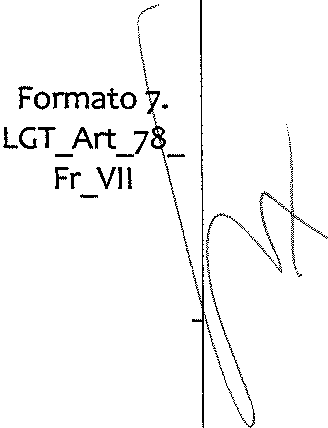 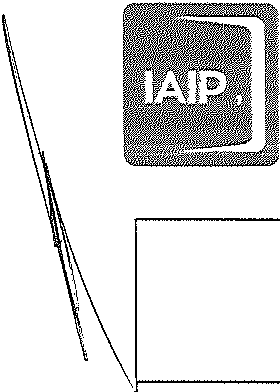 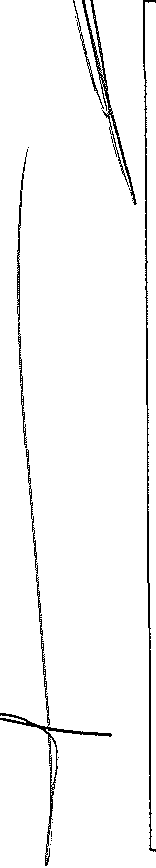 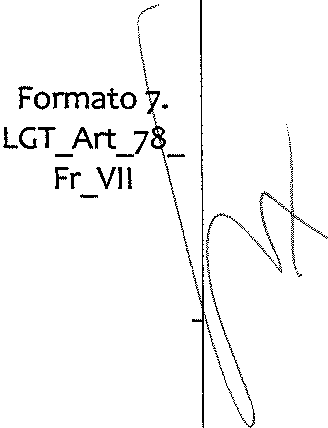 Dicho precepto dice a la letra:inst;t:..;to de Acceso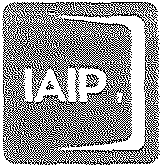 a la información Pjblicay Pro-::ección de Da!cs Personalesde': Es ado de Oaxa:calineamientos técnicos generales para la publicación de las obligaciones de transparencia establecidas en el Ca  ' ulo 11 del Título Segundo de la Ley de Transparencia y Acce	a la Información Pública para el Estado de Oaxaca.Artículo 33· Además de lo señalado el artículo 79 de la Ley General, y en el artículo 19 de esta Ley, los sindicatos que reciban y ejerzan recursos públicos en el ámbito estatal o municipal, de acuerdo a sus facultades y atribuciones, deberán poner a disposición del público y mantener actualizada la siguiente información:Para efecto del cumplimiento de lo ordenado en el párrafo antes transcñto, en rel'ión al artículo 19, el cual señala que se "procurará la publicación en medios alternativo  que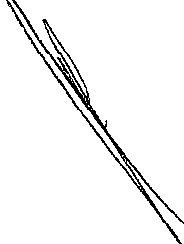 resulten de más fácil acceso y comprensión", disposición que resulta armónica co   loseñalado por el artículo 66 de la Ley General al disponer que "adicionalmente se utilic      \medios alternativos  de difusión de la información,  cuando en determinadas  poblacioneséstos resulten de más fácil acceso y comprensión" esto último en relación a la obligación de poner a disposición de las personas interesadas, equipos de cómputo con acceso a Internet para consulta de la información o uso del sistema de solicitudes de acceso a la información, el sujeto obligado informará por qué medio alternativo tiene a disposición del público, la información relativa a sus obligaciones de transparencia, así como el hipervínculo a las bases de datos o información en sí misma o bien, el domicilio de la oficina para su consulta.Periodo de actualización: semestral.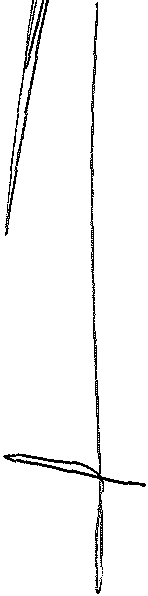 Conservar en el sitio de intemet información generada en el ejercicio en curso y la correspondiente a dos ejercicios anteriores.Aplica a: sindicatos que reciban y ejerzan recursos públicos en el ámbito estatal o municipal.Criterios sustantivos de contenidoCriterio 1Criterio 2Criterio 3Criterio 4Tipo de información (obligaciones comunes/obligaciones específicas) Fundamento (artículo, fracción, inciso, LGT/LTO)Medio alternativo de disponibilidad (audio, video, radio, otro [especificar]) Hipervínculo a la base de datos o domicilio de la oficina para consultaCriterios adjetivos de actualización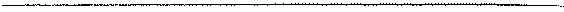 !::st!tuto de Acceso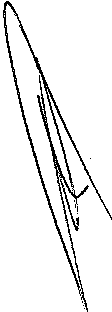 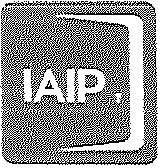 a la lnformac¡ór, PC:blicav Protección de Datos Personalesdel Estado de OaxacaLineamientos técnicos generales para la publicación de las obligaciones de transparencia establecidas en el capítulo 11 del Título Segundo de la Ley de Transparencia y Acceso a la Información Pública para el Estado de Oaxaca.Criterio 5Criterio 6Periodo de actualización  de la información: semestral.La	información	publicada	deberá	estar  actualizada	al   peñodo	quecorresponde de acuerdo con la Tabla de actualización y conservación de la información Cñterio¡	Conservar en el sitio de Internet y a través de la  Plataforma  Nacional  la información de acuerdo con la Tabla de actualización y conservación de la informaciónrCriterios adjetivos de confiabilidad	\Criterio 8	Área Responsable de la Información: Área(s) o unidad( es) administr tiva(s) que genera(n) o posee(n) la información respectiva y son responsables de publiÓarla y\actualizarla.	\	.. JCriterio 9	Fecha de actualización	de la información  publicada	con  el form {'' 'r·····día/mes/año (ej. 31/05/2016)	\Criterio 10	Fecha de validación de la información publicada con el formato día/mes/año (ej. 31/05!2016)Criterios adjetivos de formato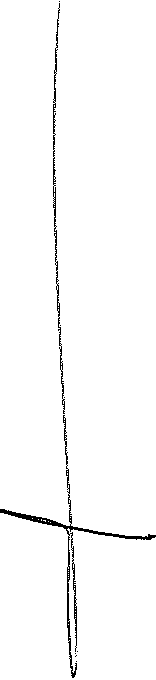 Criterio 11  La información publicada se organiza mediante el Formato 33 LTO_Art_33, en el que se incluyen todos los campos especificados en los cñterios sustantivos de contenidoCriterio 12        El soporte de la información  permite su reutilizaciónrcrmato                                                                         33                                                                          LTO_Art_33 	1Publicación en medios alternativosl.	Su estructura orgánica;i:Jstituto de Acceso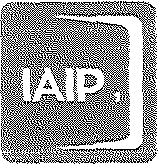 a la !nformaóón Pú::;Jicay Protección de Datos Personales del Estado de Oaxacaüneamientos técnicos generales para la publicación de las obligaciones de transparencia establecidas en el capít  o 11 del Título Segundo de la Ley de Transparencia y Acceso Información Pública para el Estado de Oaxaca.Como ya se estableció en el párrafo  introductorio, esta fracción será cumplimentada  en términos de lo establecido en los lineamientos Técnicos Generales.11.	El  marco  normativo  aplicable;Como se ha  indicado,  en el apartado  introductorio  del presente  anexo, la  información relativa   será  publicada   en  el  formato  correspondiente   de  los  lineamientos  Técn\osGenerales.	\	\111.	El directorio de los trabajadores del sindicato que aparezcan en la estructura'\ 'orgánica;	\Para  la atención  de esta fracción, el sujeto obligado publicará  los datos de quienes	\ conformen su estructura orgánica, considerando además del nombre completo, el áreade adscripción o cartera cuya titularidad se ostenta, su fecha de alta en ésta última, y los datos de contacto correspondientes a número telefónico y correo oficiales.Periodo de actualización: anual.Conservar en el sitio de internet información vigente.Aplica a: sindicatos que reciban  y ejerzan  recursos públicos  en el ámbito estatal o municipal.Criterios sustantivos de contenidoCriterio 1Criterio 2Criterio 3Criterio 4Criterio 5Criterio 6Denominación del cargo o nombramiento otorgado Nombre (Nombre (s), Primer apellido, Segundo apellido) Área de adscripciónFecha de alta en el cargo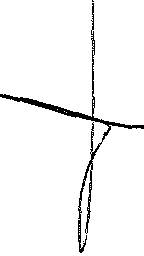 Número (s) de teléfono oficial y extensión Correo electrónico oficial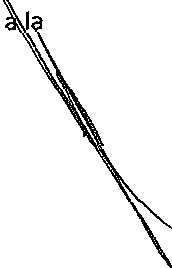 Criterios adjetivos de actualizacióninstituto de Accesoa la Información Públicav Protección de Datos Personalesé:el Estado de OaxacaLineamientos técnicos generales para la publicación de las obligaciones de transparencia establecidas en el capítulo 11 del Título Segundo de la Ley de Transparencia y Acceso a la Información Pública para el Estado de Oaxaca.Criterio 7Criterio 8Periodo de actualización de la información: anual.La	información	publicada	deberá	estar   actualizada	al   periodo	quecorresponde de acuerdo con la Tabla de actualización y conservación de la información Criterio 9	Conservar  en el sitio de Internet y a través  de la  Plataforma  Nacional  la información de acuerdo con la Tabla de actualización y conservación de la información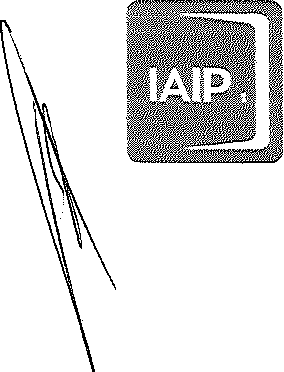 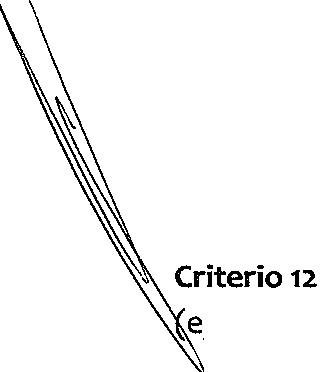 //\Criterios adjetivos de confiabilidadCriterio 10	Área Responsable de la Información: Área(s) o unidad( es) administra iva( ,1que genera(n) o posee(n) la información respectiva y son responsables de public	la}:"'!  'actualizarla	forma	\	\, ',Criterio 11	Fecha   de  actualización   de  la  información	publicada	con  eldía/mes/año (ej. 31/05/2016)                                                                                                              'Fecha de validación de la información publicada con el formato día/mes/añoej. 31!05/2016)Criterios adjetivos de formatoCriterio 13 La información publicada se organiza mediante el Formato 3 LTO_Art_33_Fr_lll, en el que se incluyen todos los campos especificados en los criterios sustantivos de contenidoCriterio 14      El soporte de la información permite su reutilización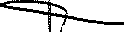 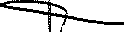 Forrnato              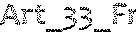 Directorio de trabajadores del sindicato en la estructura orgánicaJ stituto de Acceso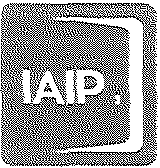 a la rnformaC:ón Públicay ?rotecóón de Dztos ?ersonaiesdel Estado de Oaxacalineamientos técnicos generales para la publicación d    las obligaciones de transparencia establecidas en el Capítu	11 del Título Segundo de la Ley de Transparencia y Acceso a  a Información Pública para el Estado de Oaxaca.E/ domicilio, número de teléfono y, en su caso, dirección  electrónica  del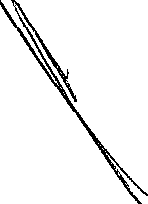 sindicato;Con la finalidad de que las personas puedan establecer contacto y comunicació[on el sindicato que revista la calidad de sujeto obligado, el legislador consideró necesa  '!fnera disposición del público los datos actualizados sobre el domicilio, número telefóni\	\ dirección electrónica o portal de intemet.	-Periodo  de  actualización:  anual,  en  su  caso  15  días  hábiles  después  de  alguna modificación.Conservar en el sitio de internet: información  vigente.Aplica  a: sindicatos  que  reciban  y  ejerzan  recursos  públicos  en  el  ámbito  estatal  o municipal.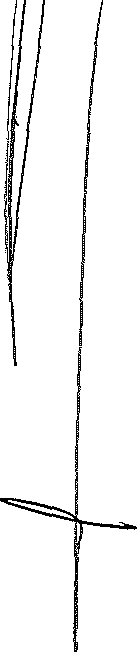 Criterios sustantivos de contenidoCriterio 1Criterio 2Criterio 3Criterio 4Criterio 5Criterio 6Criterio 7CalleNúmero exterior e interior, en su caso ColoniaMunicipio Código postalNúmeros telefónicos oficiales, número de extensión en su caso. Dirección electrónica/Página webCriterios adjetivos de actualizaciónCriterio 8	Periodo de actualización de la información: anual, en su caso 15 días hábiles después de alguna modificación.--------------------------------------- -  --¡nstituto de Acceso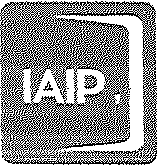 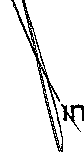 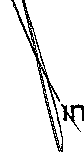 a la Información Púb!icay Protección de Datos Personaiesdel Estado de OaxacaLineamientos técnicos generales para la publicación de las obligaciones de transparencia establecidas en el capítulo 11 del Título Segundo de la Ley de Transparencia y Acceso a la Información Pública para el Estado de Oaxaca.Criterio 9	La   información	publicada	deberá	estar   actualizada	al   periodo	que corresponde de acuerdo con la Tabla de actualización y conservación de la información Criterio 10	Conservar  en  el sitio de Internet y a través  de la  Plataforma  Nacional  laformación de acuerdo con la Tabla de actualización y conservación de la informaciónCriterios adjetivos de confiabilidadCriterio 11   Área Responsable de la Información: Área(s) o unidad( es) administ    tiva(s) que genera(n) o posee(n) la información respectiva y son responsables de publi aria y actualizarla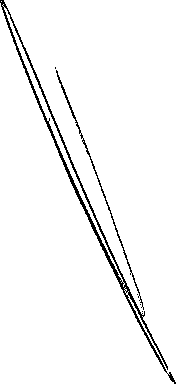 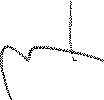 Criterio 12	Fecha   de   actualización	de  la   información	publicada	con   el   form  to día/mes/año (ej. 31!05/2016)Criterio 13       Fecha de validación de la información publicada con el formato día/mes/año(ej. 31/05/2016)Criterios adjetivos de formatoCriterio 14 La información publicada se organiza mediante el Formato 4 LTO_Art_33_Fr_IV, en el que se incluyen todos los campos especificados en los criterios sustantivos de contenido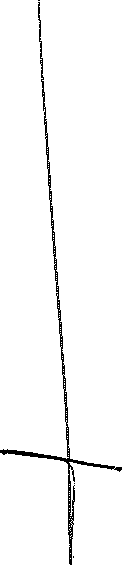 Criterio 15       El soporte de la información permite su reutilizaciónFormato 4                       Fr  IVDomicilio del sindicato1:;st2tu o de Acceso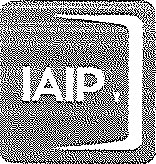 a la información Públicay ?:-otecció;'< de Datos Personaiesdei Estado de OaxacaLineamientos técnicos generales para la publicación de las obligaciones de transparencia establecidas en el Cap tulo 11 del Título Segundo de la Ley de Transparencia y Acces   a la Información Pública para el Estado de Oaxaca.El   currículum   en   versión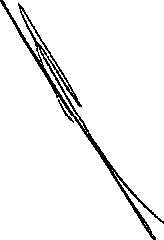 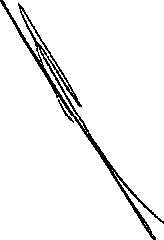 pública   de   los  traba"Jadores   dirigen\queaparezcan en la estructura orgánica  del sindicato;\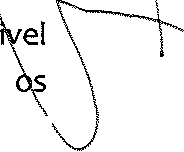 Para la atención de esta obligación el sujeto obligado publicará  los datos relativos al n  o categoría,  así como  la  denominación  del  puesto  o cartera,  nombre  completo  de  1trabajadores dirigentes que aparezcan en la estructura orgánica, área de adscripción ocartera cuya titularidad se ostenta, escolaridad acreditada y la experiencia laboral acreditable de los últimos tres empleos (fechas de inicio y conclusión, denominación de la institución o empresa, cargo o puesto desempeñado y campo de experiencia); así como el hipervínculo a la versión pública del correspondiente currículum .Periodo de actualización: trimestral.Conservar en el sitio de intemet información vigente.Aplica  a: sindicatos que  reciban  y ejerzan  recursos  públicos  en  el ámbito estatal o municipal.Criterios sustantivos de contenido	1Criterio 1	Nivel o categoría del puesto o cartera Criterio 2	Denominación del puesto o carteraCriterio 3	Denominación del cargo o nombramiento otorgadoCriterio 4	Nombre  de la persona  que desempeñe  un  empleo (Nombre (s), apellido, Segundo apellido)Criterio 5	Área de adscripciónCriterio 6	Escolaridad: nivel máximo de estudiosPrimerl:1sti-::uto de Acceso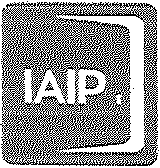 a la lnformación Públicay Pro-::ección de Datos Personalesde! Es--..ado de OaxzcaLineamientos técnicos generales  para la publicación de las obligaciones de transparencia  establecidas en el capítulo  11 del Título Segundo de la Ley de Transparencia y Acceso a la Información Pública para el Estado de Oaxaca.Experfencia labora: (tres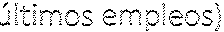 Criterio 7Criterio 8Criterio 9Criterio 7Criterio 8Criterio 91nicio (periodo mes/año) Conclusión (Periodo mes/año)Denominación de la institución o empresa Cargo o puesto desempeñadoCampo de experienciaHipervínculo a la versión pública del currículumCriterios adjetivos de actualizaciónCriterio 10	Periodo de actualización de la información: trimestral.	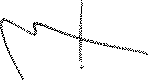 Criterio 11	La	información	publicada	deberá	estar   actualizada	al   periodo	qucorresponde de acuerdo con la Tabla de actualización y conservación de la informaciónCriterio 12Conservar en el sitio de Internet y a través de la  Plataforma  Nacional  lainformación de acuerdo con la Tabla de actualización y conservación de la información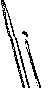 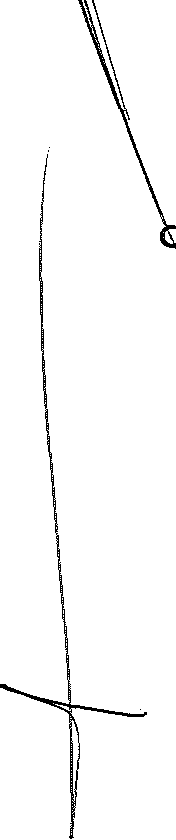 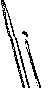 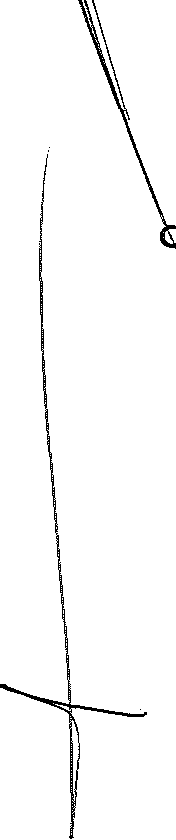 Criterios adjetivos de confiabilidadriterio 13 Área Responsable de la Información: Área(s) o unidad( es) administrativa(s) que genera(n) o posee(n) la información respectiva y son responsables de publicarla y actualizarlaCriterio 14      Fecha   de  actualización   de  la   información   publicada   con   el  formatodía/mes/año (ej. 31!05/2016)Criterio 15	Fecha de validación de la información publicada con el formato día/mes/año (ej. 31!05/2016)Criterios adjetivos de formatoCriterio 16 La información publicada se organiza mediante el Formato 5 LTO_Art_33_Fr_V, en el que se incluyen todos los campos especificados en los criterios sustantivos  de  contenidoCriterio 17      El soporte de la información permite su reutilizaciónFormato 5 LTO_Art_33_F:_VCurrículo de los dirigentes del sindicatohstt-::uto  Ce Acceso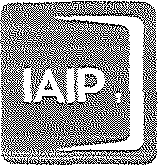 a ia información Púb¡icay P:-otección de :>ates Personaiesdel Estado de OaxacaLineamientos técnicos generales para la publicación de las obligaciones de transparencia establecidas en el Capítu	11 del Título Segundo de la Ley de Transparencia y Acceso Información Pública para el Estado de Oaxaca.Escolaridad:\Expeñenc.ía laboral (tres últimos empleos )	\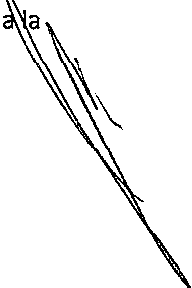 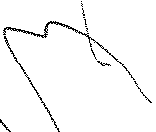 nivel máximo	Inicio	Conclusión	Denominación	1'de estudios	(periodo	(Periodo	de la institución	cargo o puesto	campo dedesempeñado	experienciames/año)	mes/año)	o empresaLos convenios y contratos que celebre el sindicato con cualquier persona de derecho público o privado;Para dar atención	a  lo ordenado  en esta  fracción,  el sujeto  obligado  publicará  por	'\ ejercicio,  los convenios  y/o  contratos  que  celebre  con  cualquier  persona  de  derecho	11público o privado, señalando la fecha de firma, la persona o unidad administrativa responsable de darle seguimiento, la denominación o razón social de la persona moral o bien, el nombre de la persona física con quien se celebra el convenio o contrato; el objetivo(s) de éste, el tipo y fuente de los recursos que se emplearán para el cumplimiento del objetivo(s) del convenio y/o contrato, el inicio y término del periodo de vigencia, la fecha de publicación en el Periódico Oficial del Estado de Oaxaca u otro medio oficial de publicación en caso de que en términos de las disposiciones legales aplicables sea necesaria su publicación en el citado órgano de difusión oficial; y el hipervínculo al documento.Instituto de Acceso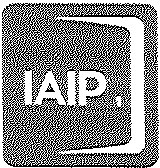 a ¡a ln.fo:-maóón Públicay Protección de Datos Personales de! Estado de OaxacaLineamientos técnicos generales para la publicación de las obligaciones de transparencia establecidas en el Capítulo 11 del Título Segundo de la Ley de Transparencia y Acceso a la Información Pública para el Estado de Oaxaca.Periodo de actualización: anual.'    onservar  en  el  sitio  de  intemet:  información  generada  en correspondiente  a dos ejercicios anteriores.el ejercicio en curso y laAplica  a: sindicatos  que  reciban  y  ejerzan  recursos  públicos  en  el municipal.ámbito \estatal o 	\ 	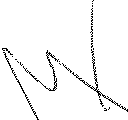 Criterios sustantivos de contenidoCriterio 1Criterio 2Criterio 3Criterio 4EjercicioPeriodo que se informaTipo de convenio y/o contratoFecha de firma del convenio y/o contratoCriterio 5	Unidad responsable de darle seguimientoCriterio 6	Denominación o razón social/ Nombre de la persona con quien se celebra el	\, convenio o contratoCriterio 7	Objetivo(s) del convenio y/o contratoCriterio 8	Tipo y fuente de los recursos que se emplearán para el cumplimiento del objetivo(s) del convenio y/o contratoCriterio 9	Inicio del periodo de vigencia Criterio 10	Término del periodo de vigenciaCriterio 11	Fecha de publicación (en su caso, datos del Periódico Oficial del Estado de Oaxaca u otro medio oficial de publicación)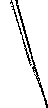 Criterio 12	Hipervínculo al documentoCriterios adjetivos de actualizaciónCriterio 13Criterio 14Periodo de actualización de la información: anual.La	información	publicada	deberá	estar   actualizada	al   periodo	quecorresponde de acuerdo con la Tabla de actualización y conservación de la informaciónCriterio 15Conservar  en el sitio de Internet y a través de la  Plataforma  Nacional  lainformación de acuerdo con la Tabla de actualización y conservación de la información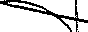 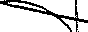 J  r:stit:,.¡to   ¿e Acceso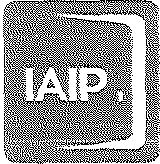 a la \;,formación Públ!cay Protecció:l de Dz-::os Personales de: C.stado de OaxacaLineamientos técnicos generales para la publicación de las obligaciones de transparencia establecidas en el Ca 'tulo 11 del Título Segundo de la Ley de Transparencia y Acce a la Información Pública para el Estado de Oaxaca.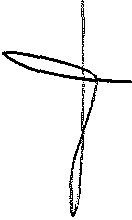 Criterios adjetivos de confiabilidadCriterio 16 Área Responsable de la Información: Área(s) o unidad(es) administrativa(s) que genera(n) o posee(n) la información respectiva y son responsables de publicarla y actualizarlaCriterio 17    Fecha  de actualización  de la información  publicada  con el f atodía/mes/año (ej. 31!05/2016)Cñterio 18	Fecha de validación de la información publicada con el formato día/mes   ño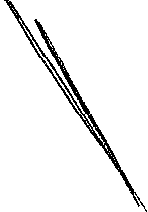 (ej. 31/05/2016)	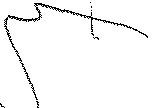 Criterios adjetivos de formatoCriterio 19 La información publicada se organiza mediante el Formato 6 LTO_Art_33_Fr_VI, en el que se incluyen todos los campos especificados en los criterios sustantivos  de contenidoCriterio 20       El soporte de la información  permite su reutilización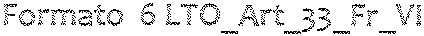 Convenios y contratosInstituto Ce Acceso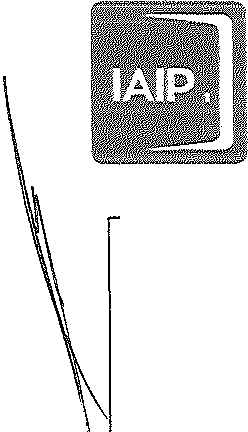 a la (nfor:-nación PC:biicav ?ro;:eccién de Datos Personalesde1 Estado de OaxacaLineamientos técnicos generales para la publicación de las obligaciones de transparencia establecidas en el Capítulo 11 del Título Segundo de la Ley de Transparencia y Acceso a la Información Pública para el Estado de Oaxaca.VIl.	Nombre,	domicilio	laboral	y,  en  su   caso,  dirección	electrónica responsable de la Unidad de Transparencia¡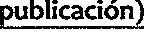 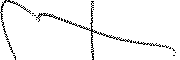 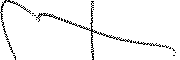 El sujeto obligado publicará la información que se requiere para que  las  personas puedan establecer contacto y  comunicación  con  su  Unidad  de  Transparencia  para que en caso de así requerirlo, les auxilien en la elaboración de  solicitudes  de  acceso  a la información y en su caso orientarlos sobre los sujetos obligados competentes conforme  a  la  normatividad  aplicable,  tal  como  lo  establecen los  artículos  45 fracción 111, de la Ley General y 66 fracción 111 de la Ley Local. Por otro lado, según lo dispuesto en el artículo 112 de la Ley Local, cuando la solicitudes de acceso a la información se presentan por medios distintos al sistema electrónico de solicitudes de acceso a la información, el responsable de la Unidad de Transparencia,  las registrará en dicho sistema y entregará el acuse de recibo al solicitante, como lo ordena el artículo 112 de la Ley Local, por tal motivo, se incluirá hipervínculo al Sistema de Solicitudes de Acceso a la Información (SISAl) de la Plataforma Nacional de Transparencia.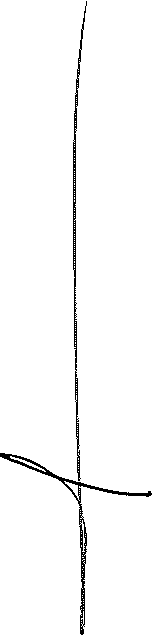 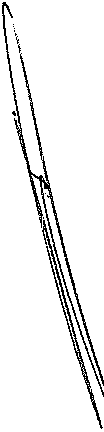 De forma complementaria al domicilio oficial y dirección electrónica, se incluirá el horario de atención, nombre del (la) responsable, así como los nombres del personal habilitado para cumplir con las funciones de la Unidad de Transparencia. Además, el sujeto obligado deberá publicar una leyenda de identificación en la  que se indique que las solicitudes de acceso a la información pública se pueden presentar a través del correo electrónico de la Unidad de Transparencia, en las oficinas designadas para ello, vía telefónica, por correo postal, mensajería, telégrafo, verbalmente o cualquier medio aprobado por el Sistema Nacional, así como los requisitos para su presentación.institt.:tc de Acceso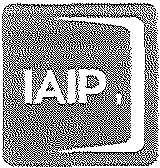 a !a informaciór-; P6biicay Protecció:1 de Datos Personalesdel Estado de OaxacaLineamientos técnicos generales para la publicación de las obligaciones de transparencia  establecidas en el Capítulo 11 del Título Segundo de la Ley de Transparencia y A    eso a la Información Pública para el Estado de Oaxaca.Periodo  de  actualización:  anual,  en  su  caso  15  días  hábiles  después  de  alguna modificación.Conservar en el sitio de internet: información vigente.Aplica  a: sindicatos que reciban  y ejerzan recursos públicos  en el ámbito estatal o municipal.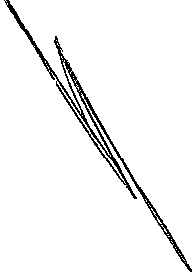 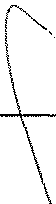 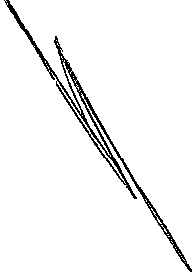 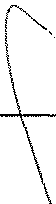 Criterios sustantivos de contenido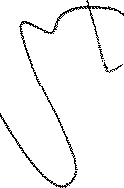 En c;..;an· c c;:, nombre de!. Responsable y personal habH\tado de \a Cnldad de Tr:ansparenc1aCriterio 1Criterio 2Criterio 3Nombre (Nombre (s), Primer apellido,  Segundo apellido) Cargo o puesto en el sujeto obligadoCargo o función en la Unidad de TransparenciaCriterio 4Callede Tfansparencia/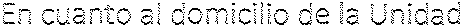 Criterio 5Criterio 6Criterio 7Criterio 8Número exterior, e interior en su caso ColoniaMunicipioCódigo postalt¡i1'11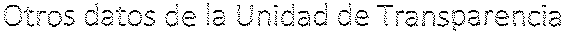 Criterio 9Criterio 10Criterio 11Criterio12Criterio 13Horario de atenciónCorreo electrónico oficial Leyenda de identificaciónCorreo electrónico de la Unidad de TransparenciaHipervínculo al Sistema de Solicitudes de Acceso a la Información (SIPOT)Criterios adjetivos de actualización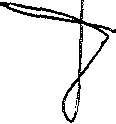 Criterio 14	Periodo de actualización de la información: anual, en su caso 15 días hábiles después de alguna modificación.Criterio 15La   información	publicada	deberá	estar   actualizada	al   periodo	quecorresponde de acuerdo con la Tabla de actualización y conservación de la informaciónl:"'st:tt..:to Ce Acceso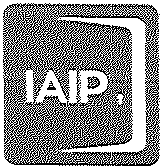 a !a lnfc:-mación Púb!icay Protección de Datos Personales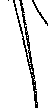 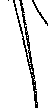 Ce! Estado de OaxacaLineamientos técnicos generales para la publicación de las obligaciones de transparencia establecidas en el Capítulo 11 del Título Segundo de la Ley de Transparencia y Acceso a la Información Pública para el Estado de Oaxaca.Criterio 16	Conservar en el sitio de Internet  y a través de la  Platafonna  Nacional  la información de acuerdo con la Tabla de actualización y conservación de la infonnaciónCriterios adjetivos de confiabilidadCriterio 17 Área Responsable de la lnfonnación: Área(s) o unidad( es) administrativa(s) que genera(n) o posee(n) la información respectiva y son responsables de publicarla y actualizarla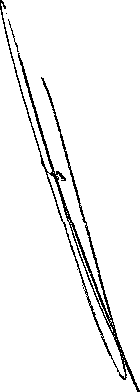 Criterio 18	Fecha   de  actualización   de   la   infonnación   publicada   con   el  fonnato día/mes/año (ej. 31/05/2016)	\Criterio 19	Fecha de validación de la infonnación publicada con el fonnato dla/mes/año(ej. 31/05/2016)	\Criterios adjetivos de formato								 Criterio 20	La	infonnación	publicada	se	organiza	mediante	el	Fonnato	7 LTO_Art33_Fr_Vll, en el que se incluyen todos los campos especificados en los criterios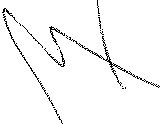 sustantivos de contenidoCriterio 21	El soporte de la infonnación pennite su reutilizaciónFormato  7 LTO_Art_33_Fr_vnDomicilio de la Unidad de TransparenciaDomicilio de la UTíT"lstl:uto de Accesc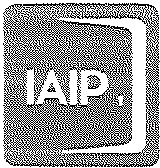 a la !nforrr.ac;ón Públicay Pro:ección de Datos ?erso:1a!esdel Estado de Oaxacalineamientos técnicos generales  para la publicación de las obligaciones de transparencia establecidas en el Ca   'tulo 11 del Título Segundo de la Ley de Transparencia y Acce	la Información Pública para el Estado de Oaxaca.Horario de atenciónLeyenda de	Correo electrónico de la\dire•cción electrónica  el Sistema de Solicitudes eidentificación	Unidad de Transparencia	Acceso a la Información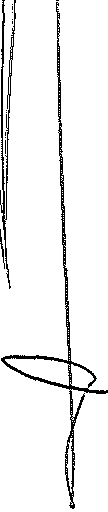 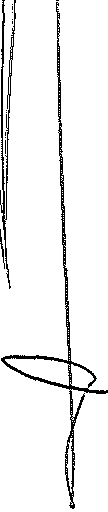 (SIPOT)VIII.	Las solicitudes de acceso a la información pública y las respuestas que se les dé, incluyendo, en su caso, la información entregada, a través del sistema electrónico correspondiente;En cumplimiento de la presente fracción, el sujeto obligado publicará por rubro temático, las solicitudes de acceso a la información pública que reciba y las respuestas que se les dé, incluyendo, en su caso, la información entregada. Para esto incluirá el hipervínculo a la respuesta  en el sistema  electrónico  correspondiente.Además publicará información estadística relacionada con el perfil del  solicitante,  el medio por el cual se presentó la solicitud, el tipo de respuesta, y el medio por el cual se entregó   ésta.Periodo de actualización: trimestral.Conservar en el sitio de internet información generada en el ejercicio en curso.Aplica a: sindicatos que reciban y ejerzan recursos públicos en el ámbito estatal o municipal.i:Jsút ..:to de Accesoa 1a !nforT!"lació:"l  Públicay Protección de Datos Personales del Estado de OaxacaLineamientos técnicos generales para la publicación de las obligaciones de transparencia  establecidas en el Capítulo 11 del Título Segundo de la Ley de Transparencia y Acceso a la Información Pública para el Estado de Oaxaca.Criterios sustantivos de contenidoCriterio 1Criterio 2EjercicioRubro temáticoCriterio 3       Medio por el cual se presentó la solicitudCriterio 4     Solicitud (texto de la solicitud de acceso a la información)            ¡Criterio 5       Perfil del solicitante (hombre 1mujer 1persona moral)Criterio 6  Tipo  de  respuesta  (La  solicitud   corresponde   a   otra   depend ncia   1 Información confidencial 1Solicitud improcedente 1 Información inexistente 1 lnforlnación pública gubernamental 1 Entrega de  información vía lnfomex 1 Información rese ada 1 Prevención  a la solicitud 1 Prorroga 1 Información  disponible 1 Información  parcial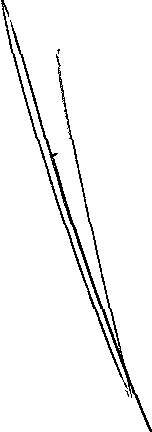 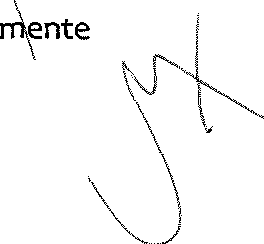 disponible)Criterio 7Criterio 8Medio por el que se entregó la respuestaHipervínculo a la respuesta en el sistema electrónico correspondienteCriterios adjetivos de actualizaciónCriterio 9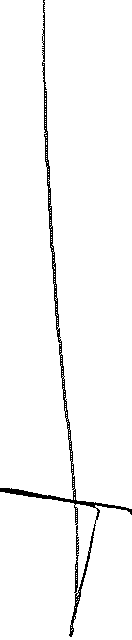 Criterio 10Periodo de actualización de la información: trimestral.La	información	publicada	deberá	estar   actualizada	al   periodo	quecorresponde de acuerdo con la Tabla de actualización y conservación de la información Criterio 11	Conservar en el sitio de Internet y a través de la  Plataforma  Nacional  la información de acuerdo con la Tabla de actualización y conservación de la información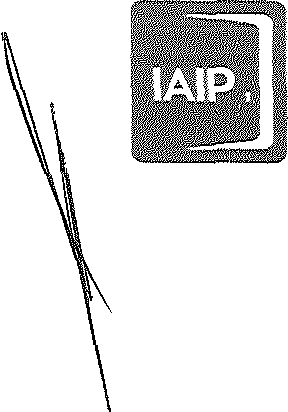 Criterios adjetivos de confiabilidadCriterio 12   Área Responsable de la Información: Área(s) o unidad( es) administrativa(s) que genera(n) o posee( n) la información respectiva y son responsables de publicarla y actualizarlaCriterio 13	Fecha  de  actualización	de  la  información   publicada	con   el   formatodía/mes/año (ej. 31!05/2016)Criterio 14	Fecha de validación de la información publicada con el formato día/mes/año (ej. 31/05/2016)Criterios adjetivos de formatoi,:-:st['tuto Ce Acceso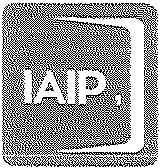 a  ia !nformadón Públicay Protecciór. de Da:os ?ersonaiesde\ Estado de OaxacaLineamientos técnicos generales para la publicación de las obligaciones de transparencia establecidas en el Capítulo 11 del Título Segundo de la Ley de Transparencia y Acces  a la Información Pública para el Estado de Oaxaca.Criterio 15 La información publicada se organiza mediante el Formato 8 LTO_Art_33_Fr_VIII, en el que se incluyen todos los campos especificados en los criterios sustantivos de contenidoCriterio 16	El soporte de la información permite su reutilización Fcrrr;ato  8		Fr  \/Hl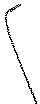 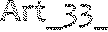 Solicitudes de acceso a la información pública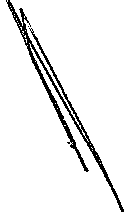 \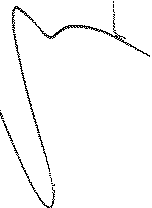 IX.	Respecto de los contratos celebrados por el sindicato, un listado que relacione el número de contrato, su fecha de celebración, el nombre o razón social del proveedor y el monto del valor total de la contratación;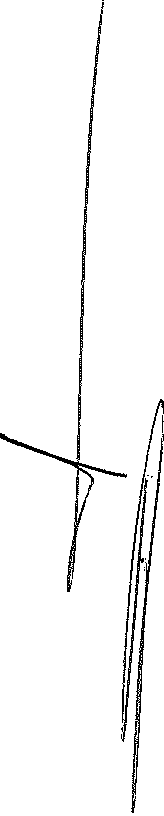 Con la finalidad de transparentar la aplicación de recursos públicos asignados al sujeto obligado y que sean destinados específicamente para la adquisición de bienes o servicios, o ejecución de obra, el sujeto obligado publicará el número de contrato, la fecha de celebración, el nombre o razón social del  proveedor y el monto del valor total de la contratación.lnsti'tuto de Acceso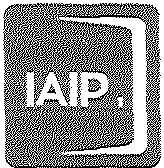 a !a ::¡fo:-:;1ació: P·-:.b:tcay Protección de Datos PersonalesCe! Estado de OaxacaLineamientos técnicos generales para la publicación de las obligaciones de transparencia establecidas en el Capítulo 11 del Título Segundo de la Ley de Transparencia y Acceso a la Información Pública para el Estado de Oaxaca.Periodo de actualización: semestraLConservar en el sitio de internet: información generada en el ejercicio en curso y la correspondiente a dos ejercicios anteriores.Aplica  a: sindicatos  que  reciban  y  ejerzan  recursos  públicos  en  el  ámbito  estatal  o municipaLCriterios sustantivos de contenido	\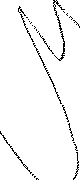 Criterio 1Criterio 2Criterio 3Criterio 4Número de contratoFecha de celebraciónNombre o razón social del proveedor Monto del valor total de la contrataciónCriterios adjetivos de actualización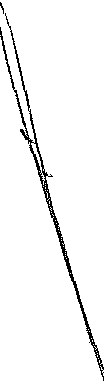 Criterio 5Criterio 6Periodo de actualización de la información: semestraLLa	información	publicada	deberá	estar   actualizada	al   periodo	quecorresponde de acuerdo con la Tabla de actualización y conservación de la informaciónCriterio 7Conservar en el sitio de Internet y a través de la Plataforma  Nacional  lainformación de acuerdo con la Tabla de actualización y conservación de la informaciónCriterios adjetivos de confiabilidadCriterio 8 Área Responsable de la Información: Área(s) o unidad( es) administrativa(s) que genera(n) o posee(n) la información respectiva y son responsables de publicarla y actualizarlaCriterio 9       Fecha   de  actualización   de  la  información   publicada   con  el  formatodía/mes/año (ej. 31!05/2016)Criterio 10   Fecha de validación de la información publicada con el formato día/mes/año (ej. 31!05/2016)1nsti-::uto Ce Acceso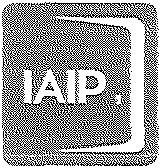 a la informació Púbiicay ?:rotecc·¡ór; óe Datos Personalesde! EstaCo de OaxacaLineamientos técnicos generales para la publicación de las obligaciones de transparencia establecidas en el Capítulo 11 dellítulo Segundo de la Ley de Transparencia y Acceso la Información Pública para el Estado de Oaxaca.Criterios adjetivos de formatoCriterio 11 La información publicada se organiza mediante el Formato 9 LTO_Art_33_Fr_IX, en el que se incluyen todos los campos especificados en los criterios sustantivos de contenidoCriterio 12         El soporte de la información permite su reutilizaciónFormato  9 L	Fr  IX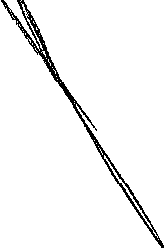 Listado de los contratos celebrados	\X.	la entrega de recursos públicos, cualquiera que sea su destino, incluyendo la asignación de personal;Para  el  cumplimiento  de esta  obligación  el sujeto obligado  deberá  publicar  el  nombre	(1 completo  de  la  persona  física  o  denominación  o  razón  social  de  la  persona  moral	¡beneficiaria,  el concepto al cual se destinará  el recurso público tales como: Educación,	/ : Cultura, Desarrollo social, Economía, Protección del medio ambiente, o cualquier otro que \J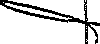 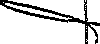 en  su  caso  deberá  especificar,  el  monto  total  y/o  recurso  público  que  se  permitió  o permitirá usar y el hipervínculo al programa del cual el sujeto obligado obtuvo el recurso.Periodo de actualización: trimestral.Conservar en el sitio de internet información generada  en el ejercicio en curso y la correspondiente a dos ejercicios anteriores.Aplica  a: sindicatos que reciban  y ejerzan  recursos  públicos  en el ámbito estatal  o municipal.:nstrtuto de Accesoa ia l;¡forr:Jación PC:b!icay Pro:ección: de Datos Perscna(esde! Estado de OaxacaLineamientos técnicos generales para la publicación de las obligaciones de transparencia establecidas en el Capítulo 11 del Título Segundo de la Ley de Transparencia y Acceso a la Información Pública para el Estado de Oaxaca.Criterios sustantivos de contenidoriterio 2\\apellido)Criterio 3 moral Criterio 4Criterio 5EjercicioNombre completo del beneficiario (Nombre (s), Primer apellido, Segundo Denominación o razón social del beneficiaño en caso de que sea personaMonto total y/o recurso público que se permitió o se permitirá usarDestino	del	recurso	público	(Educación,	Cultura,	Desarrollo	s<;>c-ial,Economía, Protección del medio ambiente, Otro)Criterio 6Criterio 7Personal que en su caso se haya asignado	\\Hipervínculo al programa del cual el sujeto obligado obtuvo el recurso	\	,\	["	'\\\Criterios adjetivos de actualización\jCriterio 8Periodo de actualización de la información: trimestral.Criterio 9	La	información	publicada	deberá	estar   actualizada	al   periodo	que corresponde de acuerdo con la Tabla de actualización y conservación de la información Criterio 10	Conservar en el sitio de Internet y a través de la Plataforma  Nacional  la información de acuerdo con la Tabla de actualización y conservación de la información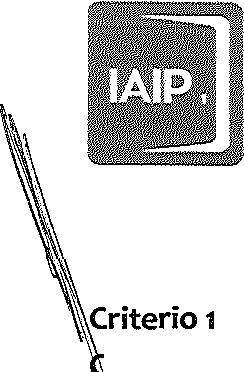 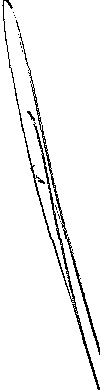 Criterios adjetivos de confiabilidadCriterio 11 Área Responsable de la Información: Área(s) o unidad(es) administrativa(s) que genera(n) o posee(n) la información respectiva y son responsables de publicarla y actualizarlaCriterio 12	Fecha   de  actualización   de  la   información   publicada	con   el   formatodía/mes/año (ej. 31/05/2016)Criterio 13	Fecha de validación de la información publicada con el formato día/mes/año-e-j. 31!05/2016)Criterios adjetivos de formatoinstituto de Acceso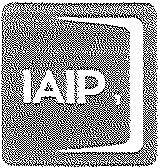 a ia i:"'lformaC:ón  P6bliczy PíOtecció de Datos Perso!"";aies del Estado de OaxacaLineamientos técnicos generales para  la publicación  de las obligaciones de transparencia  establecidas en el capí    lo 11 del Título Segundo de la Ley de Transparencia y Acceso Información  Pública para el Estado de Oaxaca.Criterio 14 La información publicada se organiza mediante el Formato 10 LTO_Art_33_Fr_X, en el que se incluyen todos los campos especificados en los criterios sustantivos de contenidoCriterio 15      El soporte de la información permite su reutilizaciónForrnzto  10	Fr  X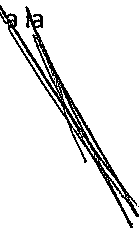 Entrega de recursos públicos	\\\XI.	Acta de la asamblea constitutiva;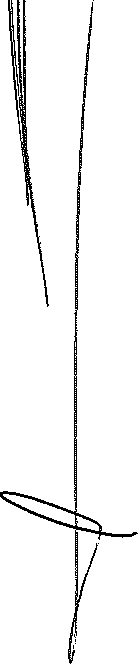 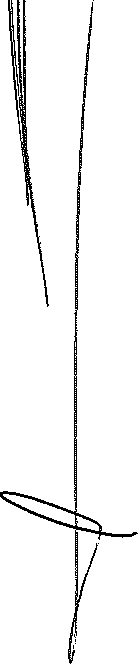 Con la finalidad de dar a conocer el documento fuente de la organización social se deberá publicar la fecha de acta de constitución y el hipervínculo al documento del acta constitutiva.Periodo de actualización: 30 días naturales posteriores a que sufra alguna modificación.Instituto de Acceso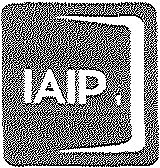 a la lnfo:-maC:ón Púb!icay Protección de Datos Personales de! Estado de OaxacaUneamientos técnicos generales para la publicación de las obligaciones de transparencia establecidas en el capítulo 11 del Título Segundo de la Ley de Transparencia y Acceso a la Información Pública para el Estado de Oaxaca.Conservar en el sitio de internet información vigente.Aplica  a: sindicatos  que  reciban  y  ejerzan  recursos  públicos  en  el  ámbito  estatal  o municipal.Criterios sustantivos de contenido(Criterio 1	Fecha de acta de constitución.Criterio 2Hipervínculo al documento del acta constitutivaCriterios adjetivos de actualización                                                                    \ \Criterio 3	Periodo de actualización de la información: 30 días naturales posteriores	,,, que sufra alguna modificaciónCriterio 4        La   información   publicada   deberá   estar   actualizada   al   periodo   quecorresponde de acuerdo con la Tabla de actualización y conservación de la información Criterio 5	Conservar en el sitio de Internet y a través de la  Plataforma  Nacional  la información de acuerdo con la Tabla de actualización y conservación de la información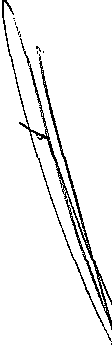 Criterios adjetivos de confiabilidadCriterio 6   Área Responsable de la Información: Área(s) o unidad(es) administrativa(S) que genera(n) o posee(n)  la información respectiva y son responsables de publicarla y actualizarlaCriterio 7	Fecha   de  actualización	de  la  información	publicada	con   el   formato día/mes/año (ej. 31!05/2016)Criterio 8       Fecha de validación de la información publicada con el formato día/mes/año-....::<ej. 31/o5/2o16)Criterios adjetivos de formatoCriterio 9 La información publicada se organiza mediante el Formato 11 LTO_Art_33_Fr_XI, en el que se incluyen todos los campos especificados en los criterios sustantivos  de contenido::-:s:':;.r:o ce ,.:..::ese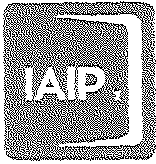 a  :a  ;;1-fo "";;;::;c;6:<  ?-.;::::::cay P:-otecc::); c:.'c 0 r cs _nwsone:esCei Es: co Ce Oc:xc:ceLineamientos técnicos generales para la publicación de las obligaciones de transparencia establecidas en el Capítulo 11 del Título Segundo de la ley de Transparencia y Acceso a la Información Pública para el Estado de Oaxaca.Criterio 10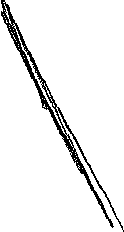 El soporte de la información permite su reutilizaciónActa constitutiva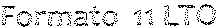 Hipervínculo al documento delr\	\	"\JFecha de acta de constituciónacta constitutivaXII.	Una lista con el nombre de los patrones, empresas o establecimientos en losque se prestan los servicios;Con el objeto de conocer, de forma complementaria las actividades del sujeto obligado se consideró necesario incluir datos relativos al listado de patrones personas físicas o morales en los que eventualmente los agremiados del sindicato puedan estar prestando sus servicios, para lo cual reportarán el nombre completo, denominación o razón social del patrón, y tipo de servicio que prestan.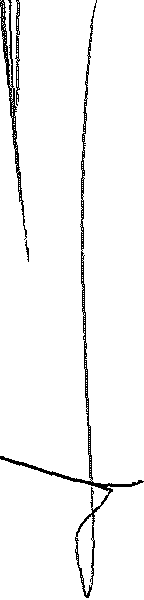 Periodo de actualización: trimestral.Conservar en el sitio de intemet: información generada en el ejercicio en curso y la correspondiente a dos ejercicios anteriores.Aplica a: sindicatos que reciban y ejerzan recursos públicos en el ámbito estatal o municipal.Criterios sustantivos de contenidoCriterio 1Criterio 2Criterio 3Criterio 4EjercicioNombre del patrón (Nombre (s), Primer apellido, Segundo apellido) Nombre de la empresa o establecimientoTipo de servicio que presta:r.s::i:t..::c e!e AccesC'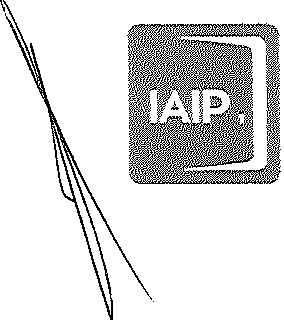 a !a i;áo mación PC;bilcay ?rctecc:ón  Ce l);:r:os Persona:esCei !::stadc Ce OaxacaLineamientos técnicos generales para la publicación de las obligaciones de transparencia establecidas en el Capítulo 11 del Título Segundo de la Ley de Transparencia y·Acceso a la Información Pública para el Estado de Oaxaca.Criterios adjetivos de actualizaciónCriterio 5	Periodo de actualización de la información: trimestraLCriterio 6	La  infonnación   publicada   deberá   estar   actualizada	al   periodo   qtie corresponde de acuerdo con la Tabla de actualización y conservación de la información i'Criterio 7	Conservar en el sitio de Internet y a través de la Plataforma Nacional \a infonnación de acuerdo con la Tabla de actualización y conservación de la infonnación	\adjetivos de confiabilidad\\'j''"'Criterios\\ "\   .....-..'.(1Criterio 8   Área Responsable de la Información: Área(s) o unidad(es) administrativa(s) que genera(n) o posee(n) la información respectiva y son responsables de publicarla y actualizarlaCriterio 9       Fecha  de  actualización  de  la  información  publicada  con  el  formatodía/mes/año (ej. 31/05/2016)Criterio 10    Fecha de validación de la infonnación publicada con el formato día/mes/año (ej. 31/05/2016)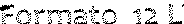 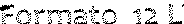 Criterios adjetivos de formatoCriterio 11 La infonnación publicada se organiza mediante el Formato  12 LTO_Art_33_Fr _XII, en el que se incluyen todos los campos especificados en los criterios sustantivos de contenido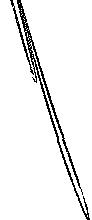 Criterio 12         El soporte de la información pennite su reutilización_33_Fr_xnlista de los patrones, empresas o establecimientos en los que se prestan los servicios::-:s:h::..;:.::; Ce Acceso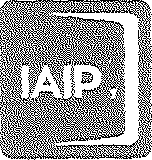 s :a ::-,fo  2c:ón P b::cay ?:-c"cecciór de Oat0S Pe;so;;¿¡;esCé :=s:aCo Ce Oaxz;cLineamientos técnicos generales para fa publicación de las obligaciones de transparencia  establecidas en el Capítulo 11 del Título Segundo de la Ley de Transparencia y Acceso a !a Información Pública para el Estado de Oaxaca.XIII.	Los estatutos debidamente autorizados;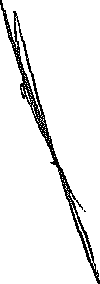 Como ya se estableció con anterioridad, esta fracción será cumplimentada en términos de lo establecido en los lineamientos Técnicos Generales.XIV.	El acta de la asamblea en que se hubiese elegido la directiva;Para la publicidad de esta información deberá considerarse los datos que permitan identificar la sesión en que sea electo el órgano directivo del sujeto obligado, esto es, fecha, tipo y número de sesión, el número o clave del acta y el hipervfnculo al documento completo del acta.Periodo de actualización: anual, en su caso, 30 dfas naturales posteriores a que sufra alguna modificación.Conservar en el sitio de intemet: información vigente y la correspondiente a tres ejercicios anteriores.Aplica a: sindicatos que reciban y ejerzan recursos públicos en el ámbito estatal o municipal.Criterios sustantivos de contenido\\J''Criterio 1Criterio 2Criterio 3 Criterio4 Criterio 5Fecha en que se realizó la sesión (DD/MM/AAAA) Tipo de sesiónNúmero de la sesión Número o clave del acta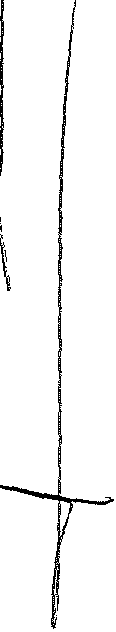 Hipervfnculo al documento completo del actaCriterios adjetivos de actualización:r.s-::i;:t..::c de ;4.ccesoa ¡a i:,to i:".ación Púb!icav ?:-o:ecciór, Ce Da":0S P0:-sona:esde: Cs::ado Ce Ozxa:caLineamientos técnicos generales para la publicación de las obligaciones de transparencia establecidas en el Capítulo 11 del Título Segundo de la Ley de Transparencia y Acceso a la Información Pública para el Estado de Oaxaca.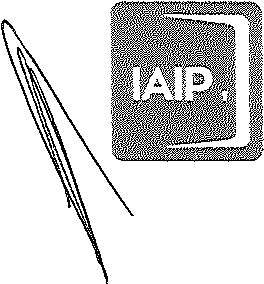 C ·erío 6	Periodo de actualización  de la información: anual, en su caso, 30 días naturales posteriores a que sufra alguna modificación.Criterio 7	La   información   publicada	deberá   estar	actualizada	ai   periodo   quecorresponde de acuerdo con la Tabla de actualización y conservación de la información Criterio 8	Conservar en el sitio de Internet y a través de la Plataforma Nacional 11-información de acuerdo con la Tabla de actualización y conservación de la información	\\Criterios adjetivos de confiabilidad	\ 	1\Criterio 9       Área Responsable de la Información: Área(s) o unidad(es) administrativa(s)que genera(n) o posee(n) la información respectiva y son responsables de publicarla y actualizarlaCriterio 10        Fecha  de  actualización   de  la  información  publicada  con  el  formatodía/mes/año (ej. 31/05/2016)Criterio 11	Fecha de validación de la información publicada con el formato día/mes/año (ej. 31!05/2016)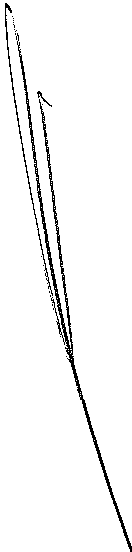 Criterios adjetivos de formatoCriterio 12 La información publicada se organiza mediante el Formato 14 LTO_Art_33_Fr_XIV, en el que se incluyen todos los campos especificados en los criterios sustantivos de contenidoCriterio 13         El soporte de la información permite su reutilización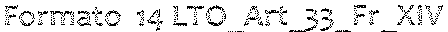 Acta de asamblea de la elección de directiva.:c-,s:::;::_,":o ce ..:::c2sc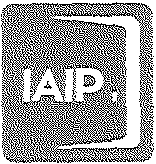 2 ;a :r,io ;:-.ac.ó:---, ?,_:::; :::-.dy ?:"o:ccc:.:)r  C:c :) 7.os  e-son.c::es Ce; Es:aCo ds- Oexacclineamientos técnicos generales para la publicación de las obligaciones de transparencia establecidas en el capítulo 11 del Titulo Segundo de la ley de Transparencia y Acceso a la Información Pública para el Estado de Oaxaca.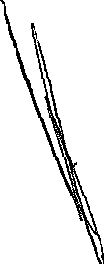 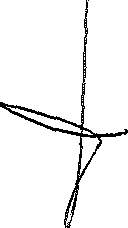 Los informes de ingresos y gastos realizados, yComo ya se estableció en el párrafo introductorio, esta fracción será cumplimentada  en términos de lo establecido en los Lineamientos Técnicos Generales.Los contratos colectivos de trabajo de sus agremiados.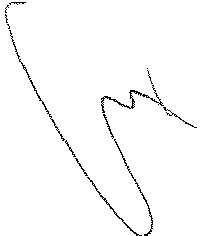 Según fue señalado ya, esta fracción será cumplimentada en términos de lo establecido en los Lineamientos Técnicos Generales..	. .::L-2   :c:JS21V2G00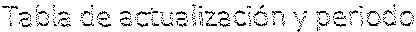 :r.s-::i:l.':o de Accesc	Lineamientos técnicos generales para la publicación de las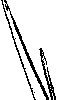 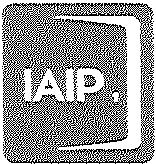 a ia :nfo í:"lación PG ;caY, ?,; '.:0cc,iór, ::e )a.:cs Pe,-son¿,:,esce1 :::.s::acc e€ Oaxaca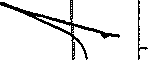 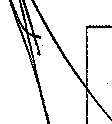 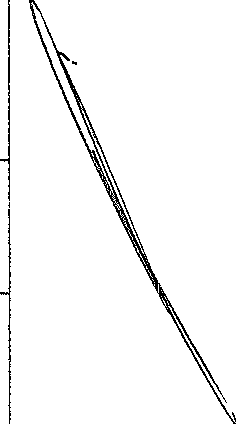 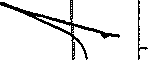 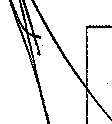 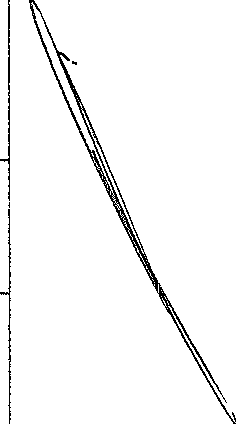 obligaciones de transparencia  establecidas  en el Capítulo JIdel Título Segundo de la Ley de Transparencia y Acceso a la Información Pública para el Estado de Oaxaca.Las solicitudes de acceso a la información pública y las respuestas que se les dé, incluyendo, en su caso,la información	TrimestralInformación generada en el     1entregada, a través del	ejercicio en curso.sistema electrónicocorrespondiente;Respecto de loscontratos celebrados	1nformación por el sindicato, un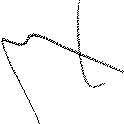 listado que relacione elgenerada en elnúmero de contrato, su			ejercicio en curso fecha de celebración, el	Semestral			y la nombre o razón social		correspondiente adel proveedor y el	dos ejerciciosmonto del valor total	anteriores.de la contratación.InformaciónLa entrega de	generada en elrecursos públicos,		ejercicio en curso cualquiera que sea su	Trimestral		y la destino,  incluyendo  la		correspondiente aasignación de personal;	dos ejerciciosanteriores.30 días naturalesActa de la asamblea	posteriores a que	Informaciónconstitutiva.	sufra alguna	vigente.modificación.Una lista con el	Informaciónnombre de los	generada en elpatrones, empresas o	ejercicio en cursoestablecimientos en los	Trimestral	y laque se prestan los	correspondiente aservicios;	dos ejerciciosanteriores.Anual, y en su	InformaciónXIV. El acta de la	caso 30 días	vigente y laasamblea en que se	naturaleshubiese elegido la	posteriores a que  correspondiente a directiva.		sufra alguna	tres ejerciciosanteriores.modificación:"'.s r:u:c ¿e Accesc-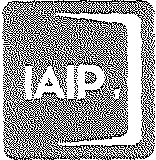 s i2 ;,.,7'o r::e:r::;0:r PL:b 1:.::ay ?:-Gteccc6r ce i)z os Pe sona;e:;,C.2i :::s ado .-::e Oe.xBc2Lineamientos técnicos generales para la publicación de las obligaciones de transparencia establecidas en el Capítulo Il deiT ulo Segundo de la Ley de Transparencia y Acceso a la Información Pública para el Estado de Oaxaca.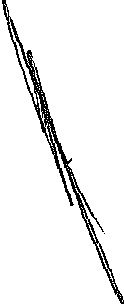 ANEXO XIVPERSONAS FÍSICAS Y ORGANIZACIONES DE LA SOCIEDAD CIVIl QUE RECIBAN r_/0 EJERZAN RECURSOS PÚBliCOS EN ELÁMBITO ESTATAL O MUNICIPAl, O AQUELLAS QUE RECIBAN UN INGRESO ESTATAL QUE SEA PREPONDERANTE DENTRO DE SU PRESUPUESTO Y LAS INSTITUCIONES DE BENEFICENCIA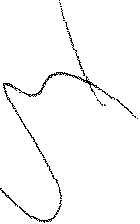 La reforma Constitucional 2014 en materia de transparencia, incidió de manera muy importante en relación a los sujetos obligados, al establecer que la información que posea cualquier persona física, moral o sindicato que reciba y ejerza recursos públicos o realice actos de autoridad en el ámbito federal, estatal y municipal, es pública. Es así que, una vez expedida la ley General de Transparencia y Acceso a la Información Pública y la consecuente armonización legislativa en las entidades federativas, se tiene que el legislador oaxaqueño estableció en el artículo 34 de la Ley Local, en doce fracciones, las obligaciones específicas de transparencia que le son aplicables a las personas físicas y organizaciones de la sociedad civil que reciban y/o ejerzan recursos públicos en el ámbito estatal o municipal, o aquellas que reciban un ingreso estatal que sea preponderante dentro de su presupuesto y las instituciones de beneficencia.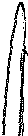 El referido precepto textualmente dice:Artículo 34.Además de lo señalado en el artículo 19 de esta Ley, las personas físicas y organizaciones de la sociedad civil que reciban yjo ejerzan recursos públicos en el ámbito estatal o municipal, o aquellas que reciban un ingreso estatal que sea preponderante dentro de su presupuesto y las instituciones de beneficencia, en su caso, deberán difundir a través de medios electrónicos la siguiente información: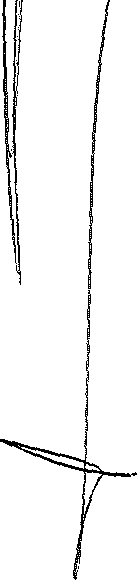 Ahora bien, a fin de dar cumplimiento a lo ordenado en el párrafo antes transcrito, en relación al artículo 19, el cual señala que se "procurará la publicación en medios alternativos que resulten de más fácil acceso y comprensión", disposición que resulta armónica con lo señalado por el artículo 66 de la ley General al disponer que "adicionalmente se utilicen medios alternativos de difusión de la información, cuando en determinadas poblaciones éstos resulten de más fácil acceso y comprensión" esto último en relación a la obligación de poner a disposición de las personas interesadas, equipos de cómputo con acceso a Internet para consulta de la información o uso del sistema de solicitudes de acceso a la  información, el sujeto obligado informará por qué medio alternativo tiene a disposición del público, la información relativa a sus obligaciones de:r:s::n..;:odeAccesoo ia !nfo mac:ón Pl;blicay Protecc ór< Ce 02< os Pe:-sona:esde! Es:ado Ce OcxacaLineamientos técnicos generales para la publicación de las obligaciones  de transparencia  establecidas  en  el capítulo  11 del Trtulo Segundo de  la Ley de Transparencia y Acceso a la Información  Pública  para el Estado de Oaxaca.ransparencia, así como el hipervínculo a las bases de datos o información en sí misma o1  n, el domicilio de la oficina para su consulta.Periodo de actualización: semestral.Conservar en el sitio de intemet: información generada  en el ejercicio  en curso y  la correspondiente a dos ejercicios anteriores.	\\Aplica a: personas físicas y organizaciones de la sociedad civil que reciban y/o ejerzan 1t'-	¡Criterios sustantivos de contenidoCriterio 1Criterio 2Criterio 3Criterio 4Tipo de información (obligaciones comunes/obligaciones específicas) Fundamento (artículo, fracción, inciso, LGT/LTO)Medio alternativo de disponibilidad (audio, video, radio, otro [especificar])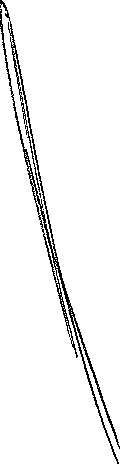 Hipervínculo a la base de datos o domicilio de la oficina para consultaCriterios adjetivos de actualizaciónCriterio 5Criterio 6Periodo de actualización de la información: semestral.La  información   publicada   deberá   estar   actualizada	al   periodo   quecorresponde de acuerdo con la Tabla de actualización y conservación de la información Conservar en el sitio de Internet y a través de la Plataforma Nacional la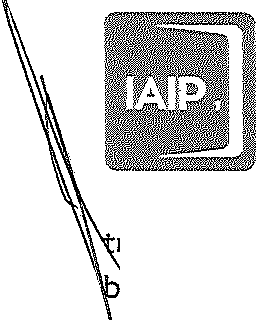 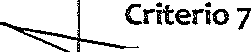 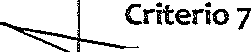 mformación de acuerdo con la Tabla de actualización y conservación de la informaciónCriterios adjetivos de confiabilidadCriterio S  Área Responsable de la Información: Área(s) o unidad(es) administrativa(s) que genera(n) o posee(n) la información respectiva y son responsables de publicarla y actualizarla.:--:s::-::;;:.:, Ce ,.:.:::.:2:..: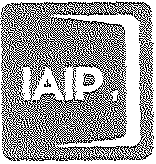 3 ;;;: ir/o ar.::-.:;._, _:.·:.:o:::::.ay .:J:-o::ecc::S!" Ce :)2;.·:.0::; Persorc;esC.-2'   .5':2-00 C-9 02X2:CCLineamientos técnicos generales para la publicación de las obligaciones de transparencia establecidas en el Capítulo ll dellltulo Segundo de la Ley de Transparencia y Acceso a la Información Pública para el Estado de Oaxaca.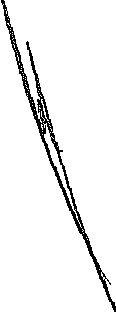 Criterio 9	Fecha  de  actualización  de  la  información  publicada	con   el  formato día/mes/año (ej. 31!05/2016)		. 'Criterio 10        Fecha de vaiidación de ia información publicada con el formato día(mes/añ\(ej. 31/05/2016)Criterios adjetivos de formatoCriterio 11      La información publicada se organiza mediante el Formato 34LTO_Art_34, en el que se incluyen todos los campos especificados en  los criterios sustantivos de contenidoCriterio 12           El soporte de la información permite su reutilización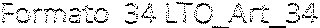 Publicación en medios alternativosl.	Presupuesto anual total de la organización;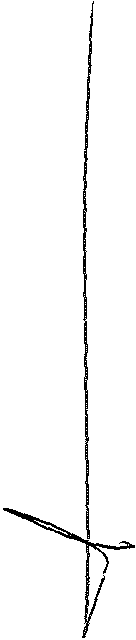 Para la atención de esta obligación el sujeto obligado publicará por ejercicio el concepto de los ingresos que reciba con base en las disposiciones aplicables a la materia, la fuente de estos, es decir, si  son recursos del Gobierno Federal, propios de organismos y empresas, derivados de financiamiento, o especificar si se trata de otra fuente; también deberá señalar la denominación de la entidad o dependencia que otorgó los recursos públicos, el monto de los ingresos por concepto, la fecha de recepción de los ingresos, y el hipervínculo a los informes de destino de los ingresos recibidos.Periodo de actualización: anual.:r:s::r:::..:to de Accesc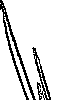 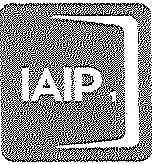 o  a  !:,to mación ?úb!icay ?ro::ecc,ór, de J -:os Personcú sdei :=siadc Ce CzxacaLineamientos técnicos generales para la publicación de las obligaciones de transparencia establecidas en el Capitulo 11 del Título Segundo de la Ley de Transparencia y Acceso a la Información Pública para el Estado de Oaxaca.onservar  en el sitio de internet: información generada  en el ejercicio  en  curso y  la correspondiente a seis ejercicios anteriores.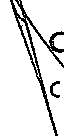 Aplica a: personas físicas y organizaciones de la sociedad civil que reciban y/o ejerzan recursos públicos en el ámbito estatal o municipal, o aquellas que reciban un ingreso estatal que sea preponderante dentro de su presupuesto y las instituciones de beneficencia.Criterios sustantivos de contenidoCriterio 1Criterio 2Criterio 3 materiaEjercicioPeriodo que se informa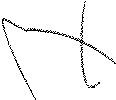 Concepto de los ingresos con base en las disposiciones  aplicables a laCriterio 4	Fuente  de  los  ingresos  (Gobierno  Federal 1 propios  de  organismos  yempresas 1Derivados de financiamiento 1Otros [especificar])Criterio 5 públicos Criterio 6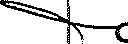 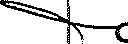 Criterio 7Criterio 8Denominación  de  la  entidad  o  dependencia  que  otorgó  los  recursosMonto de los ingresos por concepto Fecha de recepción de los ingresos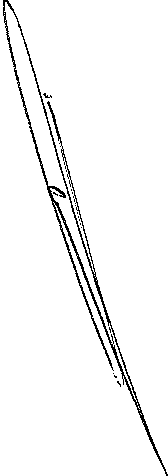 Hipervínculo a los informes de destino de los ingresos recibidosCriterios adjetivos de actualizaciónCriterio 9       Periodo de actualización de la información: anual.Criterio 10 La información publicada deberá estar actualizada al periodo  que corresponde de acuerdo con la Tabla de actualización y conservación de la informaciónriterio 11	Conservar en el sitio de Internet y a través de la Plataforma Nacional la información de acuerdo con la Tabla de actualización y conservación de la informaciónCriterios adjetivos de confiabilidadCriterio 12 Área Responsable de la Información: Área(s) o unidad(es) administrativa( S) que genera(n) o posee(n) la información respectiva y son responsables de publicarla y actualizarla:r:s::i:L..--:o d-2 Acceso	Lineamientos técnicos generales para la publicación de las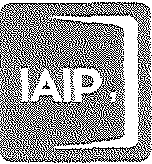 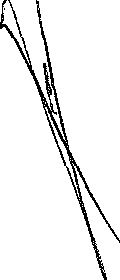 obligaciones  de transparencia  establecidas en  el Capitulo 11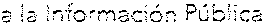 y ?:-o ecc:6:-o de Jac s Pe;.sona:csC-2;  Es:ado  C-e  C2xacaCriterio 13	Fecha   de   actualización día/mes/año (ej. 31/05/2016)del Titulo Segundo de la Ley de Transparencia y Acceso a laInformación Pública para el Estado de Oaxaca.de   la   información   publicada	con   el   for,matolCriterio 14       Fecha de validación de la información publicada con el formato día/mes   ño(ej. 31/05/2016)Criterios adjetivos de formato                                                                                                        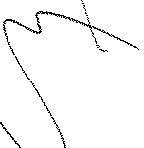 Criterio 15 La información publicada se organiza  mediante el Formato 1 LTO_Art_34_Fr_l,	en el que se incluyen todos los campos especificados en los criterios sustantivos de contenidoCriterio 16       El soporte de la información permite su reutilización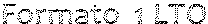 Presupuesto anuali1	t11.	Su estructura  orgánica;------       -----------------------------------------------------------------------::-:s::i:u:o de Acceso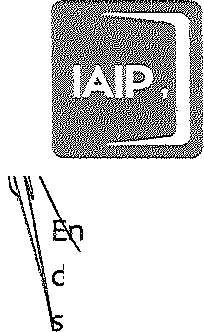 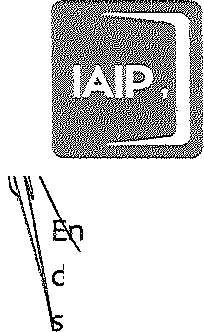 a :a l;,fo mació:t PL:d:c 1y Protecci6n Ce Dc::as Pe son.c::esdei Estado Ce CaxaccLineamientos técnicos generales para la publicación de las obligaciones de transparencia establecidas en el capítulo 11 del Título Segundo de la Ley de Transparencia y Acceso a la Información Pública para el Estado de Oaxaca.cumplimiento de esta fracción, el sujeto obligado publicará la denominación del área, de puesto, del cargo, el nivel de puesto, el área de adscripción, es decir del área de su uperior inmediato, la denominación de la norma que establece las atribuciones, responsabilidades y/o funciones de cada uno de los cargos o puestos establecidos en su organigrama, el fundamento legal de aquellas y las atribuciones, responsabilidades y/o funciones por cada puesto o cargo, así como el hipervínculo al organigrama completo.Periodo de actualización: trimestral, en su caso, 15 días hábiles después de la aprobación de alguna modificación a la estructura orgánica.Conservar en el sitio de internet: información vigente.Aplica a: personas físicas y organizaciones de la sociedad civil que reciban y/o ejerzan recursos públicos en el ámbito estatal o municipal, o aquellas que reciban un ingreso estatal que sea preponderante dentro de su presupuesto y las  instituciones de beneficencia.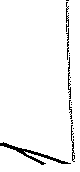 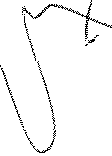 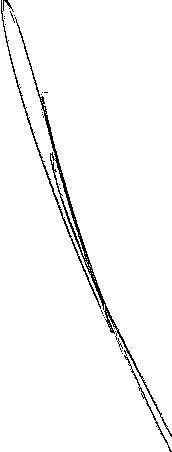 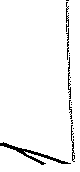 Criterios sustantivos de contenidoCriterio 1Criterio 2Criterio 3Criterio 4Criterio 5Denominación del área (catálogo) Denominación del puesto (catálogo)Denominación del cargo (de conformidad con el nombramiento otorgado) Nivel de puestoÁrea de adscripción (área inmediata superior)Criterio 6	Denominación  de la norma que establece atribuciones, responsabilidades--..,.::-....;)lJD funciones (Estatuto, Decreto, otro [especificar]) Criterio 7	Fundamento legal (artículo y/o fracción)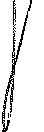 Criterio 8Criterio 9Atribuciones, responsabilidades y/o funciones por cada puesto o cargoHipervínculo al organigrama completo (forma gráfica)Criterios adjetivos de actualizaciónCriterio 10	Periodo de actualización de la información: trimestral, en su caso, 15 días hábiles después de la aprobación de alguna modificación a la estructura orgánica.: s:i:r..;·:c de Acceso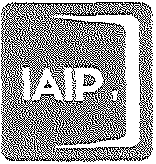 a  ia ;:-,fc,r::ac:ón  Pé=> i:::;o:y ?:- :ec:_iór_ de );;;;:os Pe sor.a:esce- :::s aco -::<2  CaxocaLineamientos técnicos generales para la publicación de las obligaciones de transparencia establecidas en el capítulo 11 del Título Segundo de la Ley de Transparencia y Acceso a la Información Pública para el Estado de Oaxaca.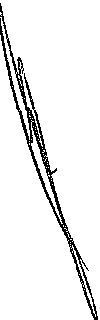 Criterio 11	La   información	publicada	deberá	estar    actualizada	al   periodo	oe corresponde de acuerdo con la Tabla de actualización y conservación de la información Criterio 12	Conservar  en  el  sitio de  Internet  y  a través  de la  Plataforma  Nacional  1 información de acuerdo con la Tabla de actualización y conservación de la informaciónCriterios adjetivos de confiabilidad	\Criterio 13	Área Responsable de la Información: Área(s) o unidad( es) administrativa( S)que genera(n) o posee(n) la información respectiva y son responsables de publicarla  y actualizarlaCriterio 14	Fecha   de   actualización   de   la   información   publicada   con   el   formato día/mes/año (ej. 31/05/2016)Criterio 15	Fecha de validación de la información  publicada  con el formato día/mes/año(ej. 31[05[2016)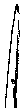 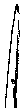 Criterios adjetivos de formatoCriterio 16 La  información  publicada  se  organiza  mediante  el  Formato  2 LTO_Art_34_Fr _11, en el que se incluyen todos los campos especificados en los criterios sustantivos  de  contenido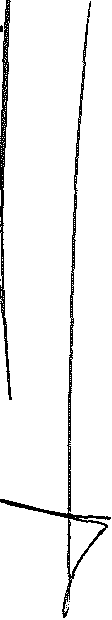 Criterio 17	El soporte de la información permite su reutilización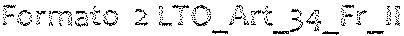 Estructura orgánica:r.s:i-.:l,..':o de Accesc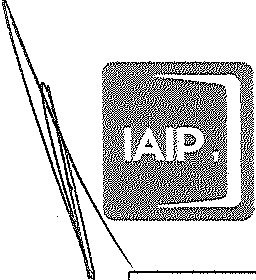 a ia !nfc !'Y'.ació;-, Pl;b!\:av P:-o:.:ecc:ón Ce Dacos Pe sonaiesdei Estado Ce OaxaccLineamientos técnicos generales para la publicación de las obligaciones de transparencia establecidas en el Capítulo 11 del Título Segundo de la Ley de Transparencia y Acceso a la Información  Pública  para  el Estado de Oaxaca.111.	El marco  normativo   aplicable;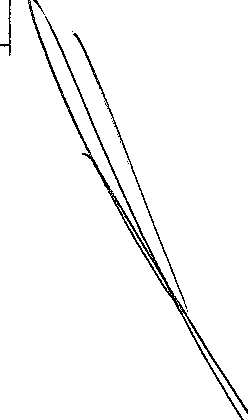 El sujeto obligado deberá  publicar  un listado  con  la normatividad  que  emplea  para el ejercicio de sus funciones. Cada norma deberá estar categorizada, y se le ide(Yfificará por su denominación, además deberá señalarse su fecha de publicación en el P riódicoOficial del Gobierno del Estado de Oaxaca u otro medio oficial de publicación, y 1k fechade última modificación. Finalmente se pondrá a disposición del público el hipervín   lo al \·v--.- ldocumento correspondiente.                                                                                                 \'·'·,..Periodo de actualización: anual y en caso de que se reforme, adicione, derogue o abrogue la norma, dentro de los quince días hábiles siguientes a su publicación en el Periódico Oficial del Gobierno del Estado de Oaxaca, o cualquier otro medio oficial de publicación.11	Conservar en el sitio de internet: información vigente.1	Aplica  a: personas físicas  y organizaciones  de la sociedad  civil que reciban y/o  ejerzan 1,	recursos  públicos  en  el ámbito  estatal  o municipal,  o  aquellas  que  reciban  un  ingreso' ..		tatal que sea preponderante dentro de su presupuesto y las instituciones de beneficencia.Criterios sustantivos de contenidoCriterio 1Criterio 2Tipo de normatividad Denominación de la norma::.s:ia.::o de Accesc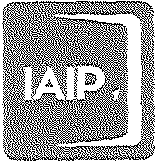 a ia  :nfo r:':e.c ó" Péb 1   ;::ay ?:-o-::ecc:ór  Ce Da·.:.::s Pe'""sor.,::;lesce·; ::.s:cdc 6e OaxacaLineamientos técnicos generales para la publicación de fas obligaciones  de transparencia establecidas  en el capítulo 11 del Título Segundo de la Ley de Transparencia y Acceso a la Información Pública para el Estado de Oaxaca.Criterio 3Criterio 4Criterio 5Fecha de publicación en Periódico Oficial u otro medio oficial de publicacipn Fecha de última modificación	\Hipervínculo ai documento de la norma	\Criterios adjetivos de actualización                                                                                              \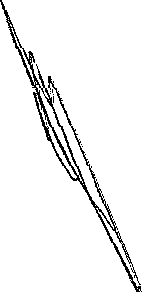 Criterio 6 Periodo de actualización de la información: anual y en caso  de  que  se reforme, adicione, derogue o abrogue la norma, dentro de los quince días hábiles siguientes a su publicación en el Periódico Oficial del Gobierno del Estado de Oaxaca, o cualquier otro medio oficial de publicación.Criterio 7       La  información  publicada  deberá  estar  actualizada   al  periodo  quecorresponde de acuerdo con la Tabla de actualización y conservación de la información Criterio 8	Conservar  en el sitio  de Internet y a través de la Plataforma  Nacional la información de acuerdo con la Tabla de actualización y conservación de la informaciónCriterios adjetivos de confiabilidadCriterio 9    Área Responsable de la Información: Área(s) o unidad(es) administrativa(S) que genera(n) o posee(n) la información respectiva y son responsables de publicarla y actualizarla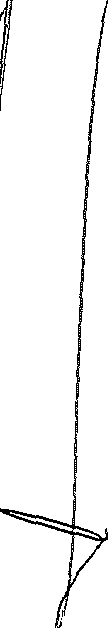 Criterio 10 Fecha de actualización de la información publicada  con  el formato día/mes/año (ej. 31/05/2016)Criterio 11       Fecha de validación de la información publicada con el formato día/mes/año(ej. 31/05/2016)Criterios adjetivos de formatoCriterio 12 La información publicada se organiza mediante el Formato  3 LTO_Art_34_Fr_lll, en el que se incluyen todos los campos especificados en los criterios sustantivos de contenidoCriterio 13       El soporte de la información permite su reutilización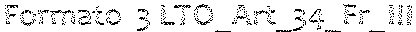 Marco normativo aplicable;;;s-::i:Li:o de Accesc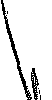 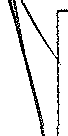 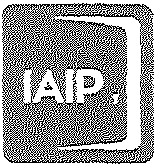 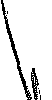 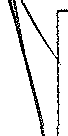 a !a lnfo r:'.ac:ór: PL:b!ic:ay Protecciór  Ce Da:os Pe.-sona:esdel =.ste:do Ce OaxB"CéLineamientos técnicos generales para la publicación de las obligaciones de transparencia establecidas en el Capítulo 11 del Título Segundo de la Ley de Transparencia y Acceso a la información  Pública para el Estado de Oaxaca.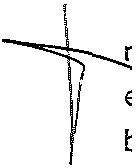 IV.	El directorio de los trabajadores de la organización que aparezcan en la estructura orgánica;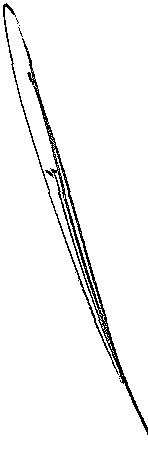 Para  el  cumplimiento  de la presente  fracción  los sujetos  obligados  deberán  integrar el  directorio  con  los datos  básicos  para  establecer  contacto  con los trabajadores de la organización  que aparezcan en la estructura orgánica, señalando la denominación  del cargo o nombramiento otorgado, su nombre completo, el área en el que se encu adscrito o se desempeña, la fecha de alta en el cargo, y el domicilio de las oficinas organización  de  que  se trate,  en  el  que  se deberá  incluir  calle  y  número,  col municipio, y código postal.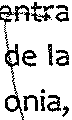 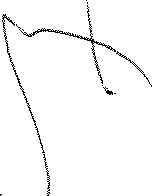 Periodo de actualización: trimestral.1\	Conservar en el sitio de internet información vigente.Aplica a: personas físicas y organizaciones de la sociedad civil que reciban y/o ejerzan ecursos públicos en el ámbito estatal o municipal, o aquellas que reciban un ingreso estatal que sea  preponderante dentro de su presupuesto y las instituciones de beneficencia.Criterios sustantivos de contenidoCriterio 1          Denominación del cargo o nombramiento otorgadoCriterio 2 Nombre completo de los trabajadores  de la  organización  (Nombre  (s), Primer apellido, Segundo apellido): :-.s:i-::;;:c Ce ,S.ceeso		Lineamientos técnicos generales  para la publicación de la obligaciones  de transparencia  establecidas  en el Capítulo  1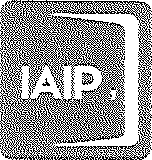 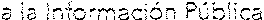 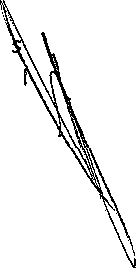 y   rotecc:6,--:  Ce =:accs Pe sonz;esce' =.s:;Cc c:e Oaxc:cadel Título Segundo de la Ley de Transparencia y Acceso a la Información Pública para el Estado de Oaxaca.Criterio 3Criterio 4Área de adscripción Fecha de alta en el cargoCriterios	Domicilio (calle y número [exterior y en su caso, número interior] f coloniamunicipio  f  código  postal)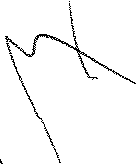 Criterios adjetivos de actualizaciónCriterio 6Criterio 7Periodo de actualización de la información: trimestral.La  información	publicada	deberá	estar   actualizada	al   periodo	quecorresponde de acuerdo con la Tabla de actualización y conservación  de la información Cñterio 8	Conservar  en  el  sitio  de  Internet  y a  través  de la  Plataforma  Nacional  la información de acuerdo con la Tabla de actualización y conservación de la informaciónCriterios adjetivos de confiabilidadCriterio 9  Área Responsable de la información: Área(s) o unidad( es) administrativa(s) que genera(n) o posee(n) la información respectiva y son responsables de publicarla y actualizarlaCriterio 10	Fecha  de  actualización  de  la  información	publicada   con  el  formatodía/mes/año (ej. 31[05[2016)Criterio 11	Fecha de validación de la información  publicada  con el formato día/mes/año (ej. 31[05[2016)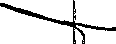 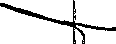 1Criterios adjetivos de formatoCriterio 12 La información publicada se organiza mediante el Formato 4 LTO_Art_34_Fr_IV, en el que se incluyen todos los campos especificados en los criterios sustantivos de contenidoCriterio 13       El soporte de la información permite su reutilización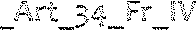 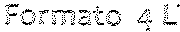 Directorio de trabajadores de la organización en la estructura orgánicaDenominación del cargo onombramiento otorgado	Nombre completo de los trabajadores de la organización!:<s:itu:o Ce Acceso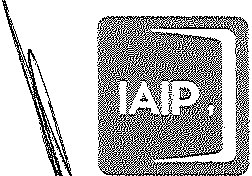 2 :a :nforGacíÓ:-i Pl:b :cav Prc:ecc:On de Da:os Persona:esdel Es:adc Ce Oaxac::JLineamientos técnicos generales para la publicación de las obligaciones de transparencia establecidas en el Capítulo 11 del Título Segundo de la Ley de Transparencia y Acceso a la Información Pública para el Estado de Oaxaca.El domicilio, número de teléfono y, en su caso dirección, de la organización;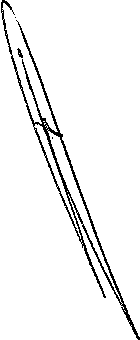 A fin de dar cumplimiento a esta obligación el sujeto obligado publicará los datos necesarios para que cualquier persona pueda establecer contacto o comunicación. La información que publicará es: nombre de la vialidad, número exterior (número interior, en su caso), código postal, número telefónico oficial (extensión  en su caso), la dir cción electrónica, y el correo electrónico.                                                                                 \\Periodo   de  actualización: modificación.anual,  en  su   caso  15  días  hábiles   después   deConservar en el sitio de internet información vigente.Aplica a: personas físicas y organizaciones de la sociedad civil que reciban y/o ejerzan ursos públicos en el ámbito estatal o municipal, o aquellas que reciban un ingreso ata! que sea preponderante dentro de su presupuesto  y  las  instituciones  de neficencia.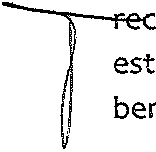 Criterios sustantivos de contenidoCriterio 1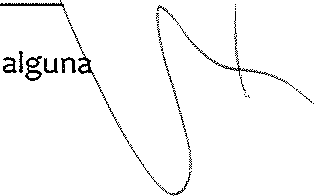 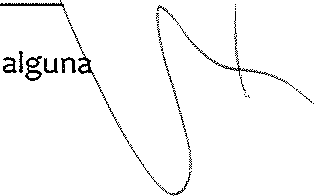 Criterio 2Criterio 3Nombre de la vialidadNúmero exterior (número interior, en su caso) Código postal::--.s:i::..::c de Aceese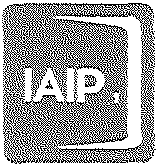 c:  !e  in+o r:":ac:ón  PL;b'í:::ay ? c":ecc:ó Ce :);;r:.c:3 Pe sor,;;;:rc::sc2; Es:,;:Co de Cax2ceLineamientos técnicos generales para la publicación de las obligaciones de transparencia establecidas en el Capitulo 11 del Título Segundo de la Ley de Transparencia y Acceso a la Información Pública para el Estado de Oaxaca.Criterio 4Criterio 5Criterio 6Número telefónico oficial y extensión (en su caso) Dirección electrónica (portal electrónico, página web) Correo electrónico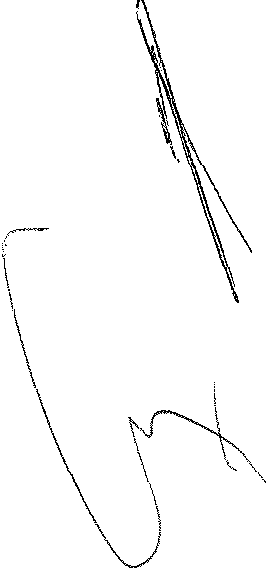 Criterios adjetivos de actualizaciónCriterio 7	Periodo de actualización de la información: anual, en su caso 15 días hábiles después de alguna  modificación.Criterio 8	La   información	publicada	deberá	estar    actualizada	al	periodo	que corresponde de acuerdo con la Tabla de actualización y conservación  de la información Criterio 9	Conservar  en  el sitio  de  Internet  y  a través  de  la  Plataforma  Nacional  la información de acuerdo con la Tabla de actualización y conservación de la informaciónCriterios adjetivos de confiabilidadCriterio 10  Área Responsable de la Información: Área(s) o unidad( es) administrativa(s) que genera(n) o posee(n) la información respectiva y son responsables de publicarla  y actualizarlaCriterio 11	Fecha   de   actualización   de   la   información   publicada   con   el   formato día/mes/año (ej. 31[05[2016)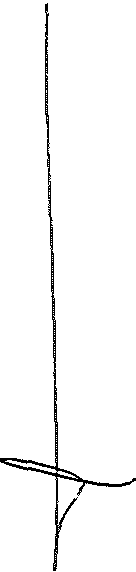 Criterio 12       Fecha de validación de la información publicada con el formato día/mes/año(ej. 31[05[2016)Criterios adjetivos de formatoCriterio 13 La información publicada se organiza mediante el Formato 5 LTO_Art_34_Fr_V, en el que se incluyen todos los campos especificados en los criterios sustantivos de contenidoCriterio 14       El soporte de la información permite su reutilización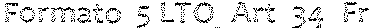 Domicilio de la organización:r:s:\ u:o d<2 Acceso	Lineamientos técnicos generales para la publicación de las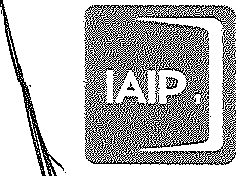 obligaciones de transparencia establecidas en el capítulo 11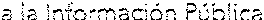 y ?:-otecciór Ce Da cs Pe;-sona:es dei Es::ado Ce Oaxacadel Título Segundo de la Ley de Transparencia y Acceso a laInformación Pública para el Estado de Oaxaca.Los convenios y contratos que celebre la organización, con cualquier persona de derecho público o privado;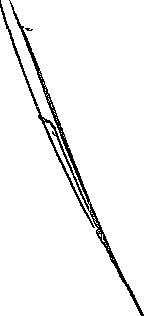 Para dar atención	a lo ordenado  en esta fracción,  el sujeto  obligado  publicará  por ejercicio, los convenios y/o contratos que celebre  con cualquier  persona de derecho público  o  privado, señalando  la fecha  de firma,  la persona  o  unidad  administ ativa responsable de darle seguimiento, la denominación o razón social de la persona móral o bien, el nombre de la persona física  con quien se celebra el convenio  o contrat6; el\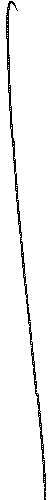 objetivo(s) de	éste, el tipo y fuente de los recursos que se emplearán para el	,cumplimiento del objetivo(s) del convenio y/o contrato, el inicio y término del periodo vigencia, la fecha de publicación en el Periódico Oficial del Gobierno del Estado de Oaxaca\	)    u otro medio oficial de publicación; y el hipervínculo al documento.	VPeriodo de actualización: anuaLConservar en el sitio de internet: información generada en el ejercicio en curso y la-..¡...	_ correspondiente a dos ejercicios anteriores.Aplica a: personas físicas y organizaciones de la sociedad civil que reciban y/o ejerzan recursos públicos en el ámbito estatal o municipal, o aquellas que reciban un ingreso estatal que sea preponderante dentro de su presupuesto y las instituciones de beneficencia.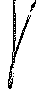 Criterios sustantivos de contenido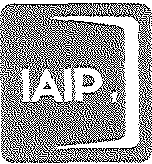 Criterio 1Criterio 2:.r.s::::-.::c  ¿,2 Acc:esca :a i:tfc r:-:ación  Plib::c;y ?:-o-::ecc:ó." ce Ja:cs Pesor:a:es dei Estado Ce OaxacaEjercicioPeriodo que se informaLineamientos técnicos generales para la publicación de las obligaciones de transparencia establecidas en el capitulo 11 del Tftulo Segundo de la Ley de Transparencia y Acceso a la Información Pública para el Estado de Oaxaca.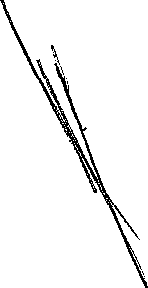 \Criterio 3	Tipo de convenio y/o contrato	1Criterio 4	Fecha de firma del convenio y/o contrato	\ Criterio 5	Unidad responsable de darle seguimientoCriterio_ 6	Denominación o razón social f Nombre de la persona con quien se celebra el	,	Íconvemo o contrato	\\Criterio 7	Objetivo(s) del convenio y/o contratoCriterio 8	Tipo y fuente de los recursos que se emplearán para el cumplimiento del	\jobjetivo(s) del convenio y/o contratoCriterio 9Criterio 10Criterio 11Inicio del periodo de vigencia Término del periodo de vigenciaFecha de publicación en Periódico Oficial  del Gobierno  del  Estado deOaxaca u otro medio oficial de publicación Criterio 12	Hipervínculo al documentoCñterios adjetivos de actualización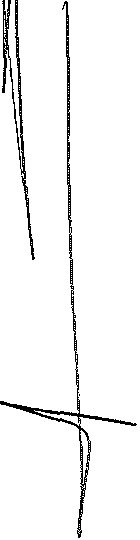 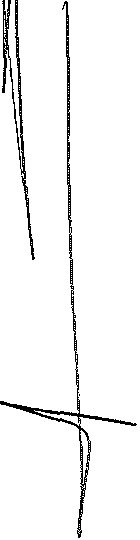 Criterio 13Criterio 14Peñodo de actualización de la información: anual.La  información  publicada   deberá   estar   actualizada	al   periodo   quecorresponde de acuerdo con la Tabla de actualización y conservación de la información Criterio 15	Conservar en el sitio de Internet y a través de la Plataforma Nacional la información de acuerdo con la Tabla de actualización y conservación de la informaciónCriteños adjetivos de confiabilidadCriterio 16 Área Responsable de la Información: Área(s) o unidad(es) administrativa(s) que genera(n) o posee(n) la información respectiva y son responsables de publicarla y actualizarlaCriterio 17	Fecha  de  actualización  de  la  información  publicada  con  el  formato día/mes/año (ej. 31!05/2016)Criterio 18	Fecha de validación de la información publicada con el formato día/mes/año(ej. 31!05/2016)Criterios adjetivos de formato:r.s:i'.: .::o de Acceso	Lineamientos técnicos generales para la publicación de las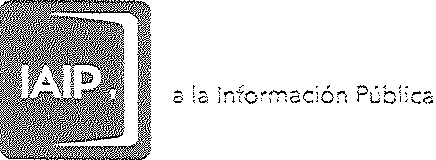 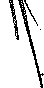 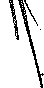 obligaciones  de transparencia  establecidas  en el capítulo  11y Prctecc:ón :!e :Ja as Persor.a:esdei Es-rack de Oaxccadel Título Segundo de la Ley de Transparencia y Acceso a la Información Pública para el Estado de Oaxaca.Criterio 19 La información publicada se organiza  mediante  el  Formato  6 LTO_Art_34_Fr_VI, en el que se incluyen todos los campos especificados en los criterios sustantivos  de contenidoCriterio 20         El soporte de la información permite su reutilizaciónFormato  6 L"":'"O_Art_34_Fr_VConvenios y contratosVIl.	Nombre,   domicilio   laboral   y,   en   su   caso,   dirección   electrónica   del responsable de la Unidad de Transparencia;El sujeto obligado publicará la información que se requiere para que las personas puedan establecer contacto y comunicación con su  Unidad  de  Transparencia  para que en caso de así requerirlo, les auxilien en la elaboración  de solicitudes  de  acceso a::.s::a..-:c de Accesc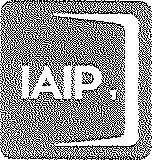 a :e :-j+c r;:ació:; ?L;b::cay ?:-otec:tór Ce :)z- os Pe sor.a:esce: ::=s:aco de OcxccaLineamientos técnicos generales para la publicación de las obligaciones de transparencia establecidas en el Capítulo 11 del Título Segundo de la Ley de Transparencia y Acceso a la Información Pública para el Estado de Oaxaca.:la  información  y  en  su  caso  orientarlos  sobre  los  sujetos  obligados competent sconforme   a   la   normatividad   aplicable,   tal   como   lo  establecen los   artículos   4 fracción  iil, de  la  Ley General y 66 fracción lil de la Ley Local.  Por otro lado, según 1 dispuesto  en  el  artículo  112  de  la  Ley  Local, cuando  la solicitudes  de  acceso  a  la información se presentan por medios distintos al sistema electrónico de solicitudes de acceso a la información, el responsable de la Unidad de Transparencia, las registrará en dicho sistema y entregará el acuse de recibo al solicitante, como lo ordena el artículo 112 de la Ley Local, por tal	motivo, se incluirá hipervínculo al Sistema de Solicitudes de Acceso a la Información (SISAl) de la Plataforma Nacional de Transparencia.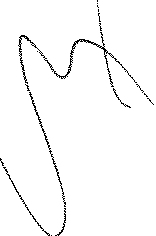 De forma complementaria al domicilio oficial y dirección electrónica, se incluirá el horario de atención, nombre del (la) responsable, así como los nombres del personal habilitado para cumplir con las funciones de la Unidad de Transparencia. Además, el sujeto obligado deberá publicar una leyenda  de identificación en  la que  se  indique que las solicitudes de acceso a la información públlca se pueden presentar a través del correo electrónico de la Unidad de Transparencia, en las oficinas designadas para ello, vía telefónica, por correo postal, mensajería, telégrafo, verbalmente o cualquier medio aprobado por el Sistema Nacional, así como los requisitos para su presentación.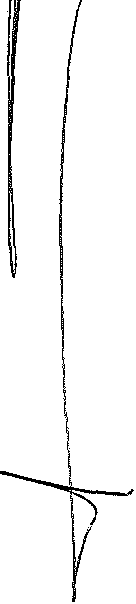 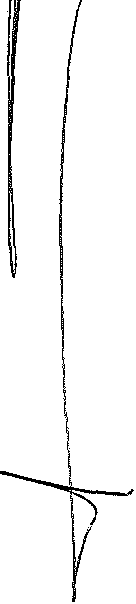 Periodo de actualización: anual, en su caso 15 días hábiles después de alguna modificación.Conservar en el sitio de internet información vigente.Aplica a: personas físicas y organizaciones de la sociedad civil que reciban y/o ejerzan recursos públicos en el ámbito estatal o municipal, o aquellas que reciban un ingreso estatal que sea preponderante dentro de su presupuesto y !as instituciones de beneficencia.Criterios sustantivos de contenido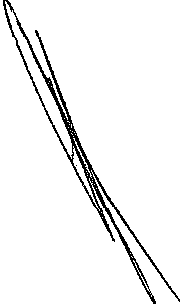 Criterio 1Criterio 2Criterio 3de Transparenci2Nombre (Nombre (s), Primer apellido, Segundo apellido) Cargo o puesto en el sujeto obligado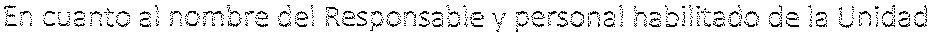 Cargo o función en la Unidad de Transparenciay ?ro:ecc:ór> Ce D::r:os Persor.a:esdei Es:ado de Oax2caLineamientos técnicos generales para la publicación de las obligaciones de transparencia establecidas en el capítulo 11 del Título Segundo de la Ley de Transparencia  y Acceso a la Información Pública para el Estado de Oaxaca.Criterio 5Criterio 6Criterio 7Criterio8Criterio 9Criterio 10Criterio 11Criterio 12Criterio 13CalleNúmero exterior, e interior en su caso ColoniaMunicipio Código postal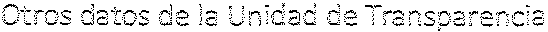 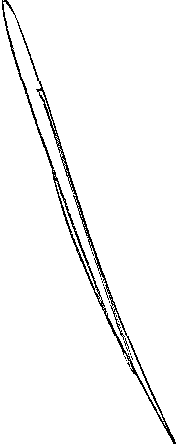 Horario de atención Correo electrónico oficial Leyenda de identificaciónCorreo electrónico de la Unidad de TransparenciaHipervínculo al Sistema de Solicitudes de Acceso a la Información (SIPOT)Criterios adjetivos de actualizaciónCriterio 14Periodo de actualización de la información: anual, en su caso 15 días hábilesdespués de alguna modificación.	:'-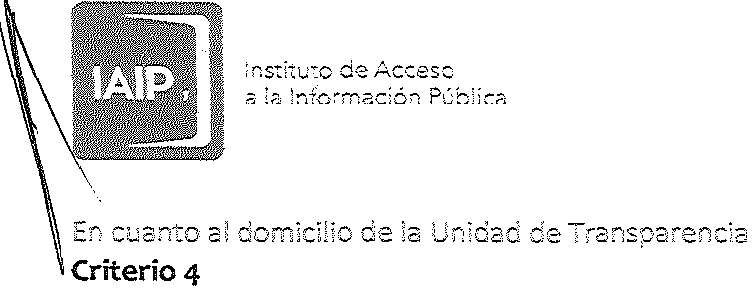 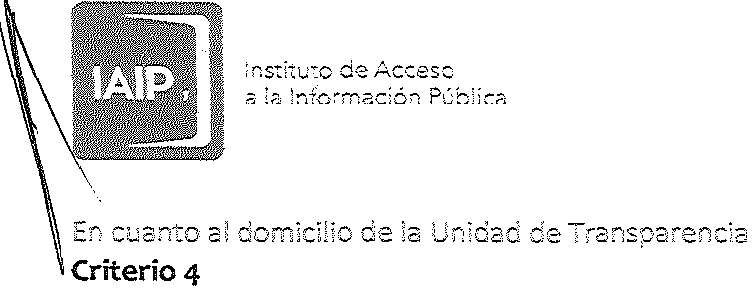 Criterio 15	La  información  publicada   deberá   estar   actualizada	al    periodo \que corresponde de acuerdo con la Tabla de actualización y conservación de la informaciór\ Cl'iterio 16	Conservar en el sitio de Internet y a través de la Plataforma Nacionai''lfinformación de acuerdo con la Tabla de actualización y conservación de la información	\	('\\\¡ \	'Criterios adjetivos de confiabilidad	\\'JCriterio 17	Área Responsable de la Información: Área(s) o unidad(es) administrativa(S)que genera(n) o posee(n) la información respectiva y son responsables de publicarla y--·actualizarlaCriterio 18	Fecha  de  actualización  de  la  información  publicada  con  el  formato día/mes/año (ej. 31/05/2016)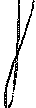 Criterio 19	Fecha de validación de la información publicada con el formato día/mes/año (ej. 31/05/2016)Criterios adjetivos de formato::-.s::rtL.-'"":0 de A cesc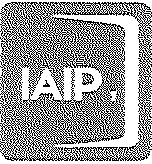 a ;2 ::-,+c r:;ac;ó:-: PC:b:ica)'   ?:-o- z.cctór  de Dz:os Pe;-sor..;;:esce' ::s:aCo d-e o xc:ceLineamientos técnicos generales para la publicación de las obligaciones de transparencia establecidas en el Capítulo 11 del Título Segundo de la Ley de Transparencia y Acceso a la Información Pública para el Estado de Oaxaca.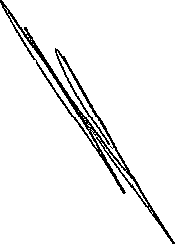 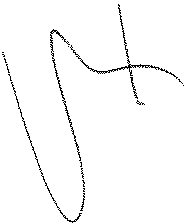 Criterio 20	La	información	publicada	se	organiza	mediante	el	Formato	?\'LTO_Art_34_Fr_VII, en el que se incluyen todos los campos especificados en los criterios \sustantivos de contenidoCriterio 21	El soporte de la información permite su reutilización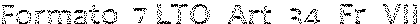 Domicilio de la Unidad de TransparenciaiL_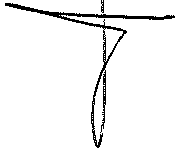 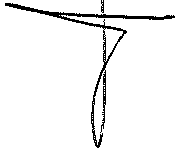 ::-:s:;,:L.':o de Acceso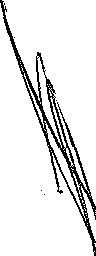 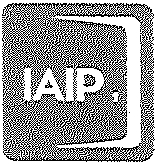 a  1a  hto:-r"':aciór,· PGb:i::::ay ?!"otecciór Ce bz:-r.os Persona:esd·ei Es:aCo Ce Ozx2c2Lineamientos técnicos generales para la publicación de las obligaciones de transparencia establecidas en el capitulo 11 del Título Segundo de la Ley de Transparencia y Acceso a la Información Pública para el Estado de Oaxaca.VIII. Las solicitudes de acceso a la información pública y las respuestas que se les dé, incluyendo, en su caso, la información entregada, a través del sistema electrónico   correspondiente;En cumplimiento de la presente fracción, el sujeto obligado publicará por rubro temático, las solicitudes de acceso a la información pública que reciba y las respuestas que se les dé, incluyendo, en su caso, la información entregada. Para esto incluirá el hipervínculo a la respuesta en el sistema electrónico correspondiente.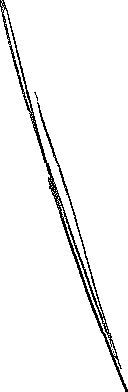 Además publicará información estadística relacionada con el perfil del solicitante, el medio por el cual se presentó la solicitud, el tipo de respuesta, y el medio por el cual se entregó ésta.Periodo de actualización: trimestral.Conservar en el sitio de internet: información generada en el ejercicio en curso.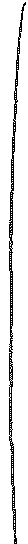 Aplica a: personas físicas y organizaciones de la sociedad civil que reciban y/o e rzan recursos públicos en el ámbito estatal o municipal, o aquellas que reciban un ing eso estatal  que  sea  preponderante  dentro  de  su  presupuesto  y  las  instituciones    ebeneficencia.                                                                                                                                 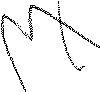 Criterios sustantivos de contenidoCriterio 1Criterio 2"""t:-- Criterio 3Criterio 4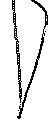 Criterio 5Criterio 6EjercicioRubro temáticoMedio por el cual se presentó la solicitudSolicitud (texto de la solicitud de acceso a la información) Perfil del solicitante (hombre 1mujer 1 persona moral)Tipo  de  respuesta  (La  solicitud  corresponde  a  otra  dependencia  1Información confidencial 1Solicitud improcedente 1 Información inexistente 1 Información pública gubernamental 1 Entrega de información vía Infomex 1 Información reservada 1 Prevención a la solicitud 1 Prorroga 1 Información disponible 1 Información parcialmente disponible)Criterio 7       Medio por el que se entregó la respuesta>-:s·:x:;.;:o Ce Acc. so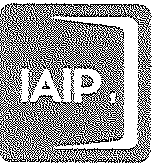 a :a  "'do  ,ac:ó:: Péb:icay ?:o::;:cct:), de Da-::Qs Pe:-son :esde =:s::ado CB 02xac.:=rLineamientos técnicos generales para la publicación de las obligaciones de transparencia establecidas en el Capítulo 11 del Título Segundo de la Ley de Transparencia y Acceso a laInformación Pública para el Estado de Oaxaca.(cm"" s	"''' "''""' 'r, "''"' ''",,,.,,m, •l•ctroorw " '''""'"''\Criterio 10La  información	publicada	deberá	estar   actualizada	al   periodo	que\'·Criterios adjetivos de actualizaciónCriterio 9Periodo de actualización de la información: trimestraLcorresponde de acuerdo con la Tabla de actualización y conservación de la información	1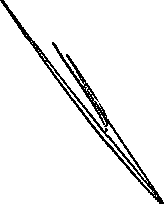 Criterio 11	Conservar  en  el sitio de  Internet  y  a través  de  la  Plataforma  Nacional  la información de acuerdo con la Tabla de actualización y conservación de la informaciónCriterios adjetivos de confiabilidadCriterio 12	Área Responsable de la Información: Área(s) o unidad( es) administrativa(s)	\1'que genera(n)  o posee(n)  la información  respectiva  y  son  responsables  de  publicarla  y	1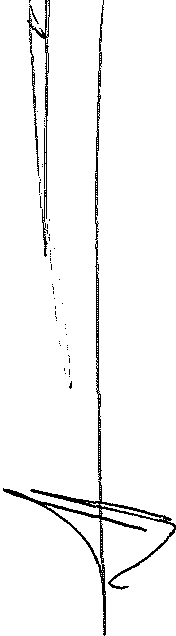 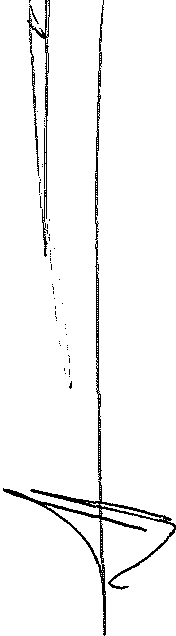 actualizarlaCriterio 13	Fecha   de   actualización   de   la   información   publicada   con   el   formato día/mes/año (ej. 31/05/2016)Criterio 14	Fecha de validación  de la información  publicada con el formato día/mes/año(ej. 31/os/2o16)Criterios adjetivos de formatoCriterio 15	La	información	publicada	se	organiza	mediante	el	Formato	8LTO_Art_34_Fr_VIII, en el que se incluyen todos los campos especificados en los criterios sustantivos de contenidoCriterio 16	El soporte de la información permite su reutilización                        "'}1'¡1;'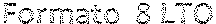 Solicitudes de acceso a la información pública1	Rubro	Medio por el cual se	Perfil del solicitanteEjerdc.io	temático	presentó la solicitud	Solicitud	(hombre 1mujer 1personamoral)::;s:i:L.::c de Accesc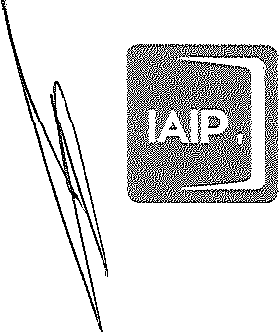 e !a info r:"ldc;ó" Péb';;r::a.y  ?ro':ección  Ce :)a:os Persor:a:es Ce; Es!adc C-e OaxacaLineamientos técnicos generales para la publicación de las obligaciones de transparencia establecidas en el capítulo 11 del Título Segundo de la Ley de Transparencia y Acceso a la Información Pública para el Estado de oaxaca.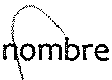 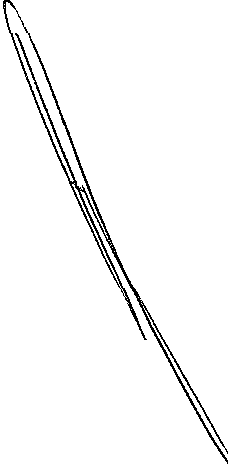 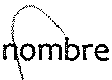 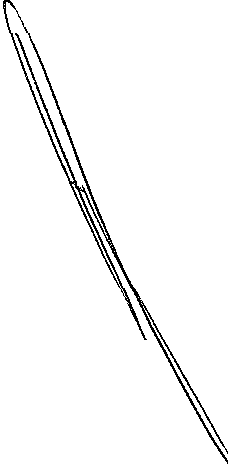 IX.	La entrega de recursos públicos, cualquiera que sea su destino;Para la atención de esta obligación el sujeto obligado publicará por ejercicio, el completo de cada una de las personas a quienes entregue recursos públicas, es d cir de los  beneficiarios, o bien, la denominación o razón social del beneficiario en caso d   quese trate de una persona moral, el monto total y/o recurso público que se permitió	se  \	¡permitirá u ar, el destino que se dará al recurso público y el hipervínculo al programa '\1	, cual se esta otorgando el recurso.Periodo de actualización: semestral.-......, -l"nnservar  en el sitio de internet: información generada  en el ejercicio en curso y la correspondiente al ejercicio inmediato anterior.Aplica a: personas físicas y organizaciones de la sociedad civil que reciban y/o ejerzan recursos públicos en el ámbito estatal o municipal, o aquellas que reciban un ingreso estatal que sea preponderante dentro de su presupuesto y !as instituciones de beneficencia.y ? otecc:ó0 Ce ::>a-;:os .oe sor-:a:es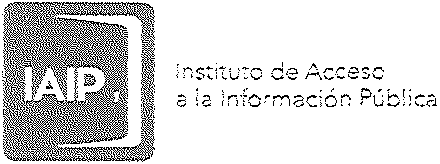 Cei Es:ado C-2 O;;,x¿;cé:Lineamientos técnicos generales para la publicación de las obligaciones de transparencia establecidas en el capítulo 11 del Título Segundo de la Ley de Transparencia y Acceso a la Información Pública para el Estado de Oaxaca.Criterio 1Criterio 2 apellido) Criterio 3 moral Criterio 4Criterio 5Criterio 6EjercicioNombre completo del beneficiario (Nombre (s), Primer apellido,  Segun4\Denominación o razón social del beneficiario en caso de que sea persona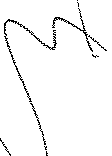 Monto total y/o recurso público que se permitió o se permitirá usar Destino del recurso públicoHipervínculo al programa del cual se está otorgando el recursoCriterios adjetivos de actualizaciónCriterio 7Criterio 8Periodo de actualización de la información: semestral.La  información   publicada   deberá   estar   actualizada	al   periodo   quecorresponde de acuerdo con la Tabla de actualización y conservación de la información Criterio 9	Conservar en el sitio de Internet y a través de la Plataforma Nacional la información de acuerdo con la Tabla de actualización y conservación de la información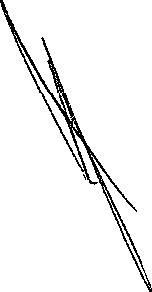 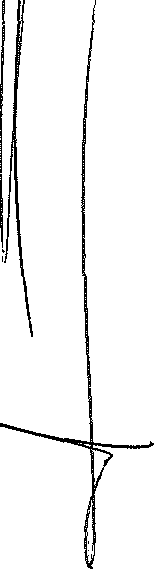 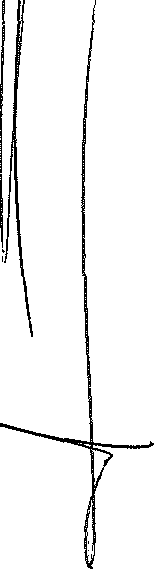 Criterios adjetivos de confiabilidadCriterio 10  Área Responsable de la Información: Área(s) o unidad(es) administrativa(s) que genera(n) o posee(n) la información respectiva y son responsables de publicarla y actualizarlaCriterio 11	Fecha  de  actualización  de  la  información  publicada  con  el  formato día/mes/año (ej. 31!05/2016)Criterio 12        Fecha de validación de la información publicada con el formato día/mes/año(ej. 31/05/2016)Criterios adjetivos de formatoCriterio 13 La información publicada se organiza  mediante  el  Formato  9 LTO_Art_34_Fr_IX, en el que se incluyen todos los campos especificados en los criterios sustantivos  de  contenidoCriterio 14      El soporte de la información permite su reutilización:::s::i:u:c de Acceso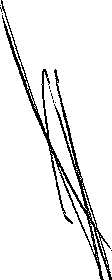 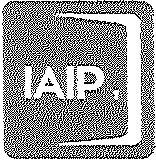 o  !a ;n+c r;éc:ór: PLb:i:::a.\' ?:-otección de :)a·:cs Pe,.sona:esde! E.s:ado e Oaxacalineamientos técnicos generales para la publicación de las obligaciones de transparencia establecidas en el Capítulo 11 del Título Segundo de la Ley de Transparencia y Acceso a la Información Pública para el Estado de Oaxaca.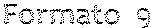 Entrega de recursos públicos'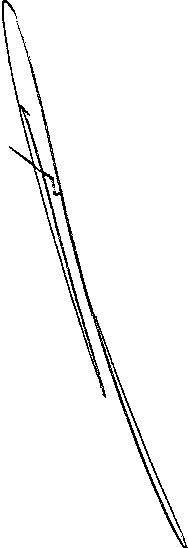 X.	Acta  constitutiva;En atención de esta fracción el sujeto obligado publicará la fecha del acta constitutiva	el hipervínculo al documento completo de la misma.		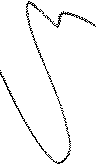 Periodo de actualización: anual, en su caso, 30 días naturales posteriores a que sufra alguna modificación.Conservar en el sitio de internet información vigente.Aplica a: personas físicas y organizaciones de la sociedad civil que reciban y/o ejerzan recursos públicos en el ámbito estatal o municipal, o aquellas que reciban un ingreso estatal que sea preponderante dentro de su presupuesto y las instituciones de beneficencia.::--:s::i:u:o Ce Accesc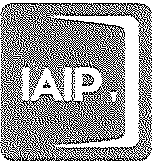 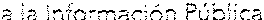 y ?:-o:2c:::tór   Ce Da:cs Persona:csce' Es aco C-<2  Caxaca-Lineamientos técnicos generales para la publicación de las obligaciones de transparencia establecidas en el capítulo 11 del Título Segundo de la Ley de Transparencía y Acceso a la Información Pública para el Estado de Oaxaca.Criterio 1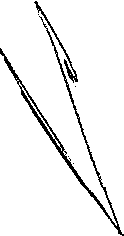 Criterio 2Criterio 3EjercicioFecha de acta de constitución	/Hipervínculo al documento del acta constitutiva	\\Criterios adjetivos de actualizaciónCriterio 4	Periodo  de  actualización   de  ía  información:  anual,  en  su  caso,  30  días naturales  posteriores  a que sufra alguna  modificación.Criterio 5	La   información	publicada	deberá	estar     actualizada	al   periodo	que corresponde de acuerdo con la Tabla de actualización y conservación de la información Criterio 6	Conservar  en el sitio de  Internet  y a  través  de la  Plataforma  Nacional  la información de acuerdo con la Tabla de actualización y conservación de la informaciónCriterios adjetivos de confiabiiidadCriterio 7  Área Responsable de la Información: Área(s) o unidad( es) administrativa(s) que genera(n) o posee(n) la información respectiva y son responsables de publicarla y actualizarlaCriterio 8      Fecha  de  actualización   de  la  información   publicada   con  el  formatodía/mes/año (ej. 31/05/2016)Criterio 9	Fecha de validación de la información publicada con el formato día/mes/año (ej. 31!05/2016)Criterios adjetivos de formatoCriterio 10 La información publicada se organiza mediante el Formato 10 LTO_Art_34_Fr_X, en el que se incluyen todos los campos especificados en los criterios sustantivos de contenidoCriterio 11            El soporte de la información permite su reutilización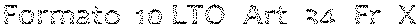 Acta constitutiva\\\\j!,/1l'11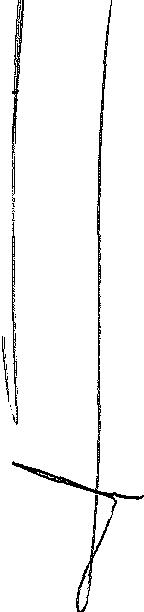 !1il1í:r:s-:::-:u-:o de Acces:::-	Lineamientos técnicos generales para la publicación de las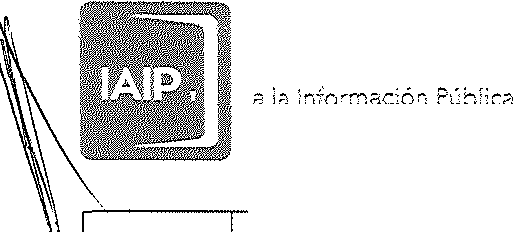 obligaciones de transparencia establecidas en el Capitulo 11v ?rc:ecc>:)n  c:fe 0::r:as Pe sor:a:es¿ei Es:ado Ce Ocx2cadel Título Segundo de la Ley de Transparencia y Acceso a laInformación  Pública para el Estado de Oaxaca.XI.	El acta de la asamblea en que se hubiese elegido la directiva, yEl sujeto obligado deberá poner a disposición del público, el acta de la asamblea en que se hubiese elegido la directiva o documento similar en el que conste la designación que en su caso se realice de quienes tendrán a cargo la dirección o administración de la asociación u organización.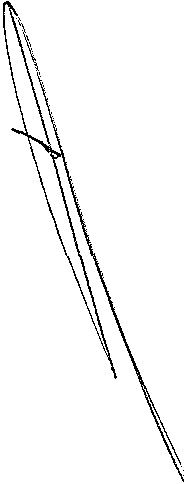 En caso de no contar con un cuerpo directivo, el sujeto obligado deberá incluir una leyenda fundamentada, motivada y actualizada al periodo que corresponda, en la que señale esta circunstancia.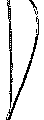 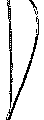 Periodo de actualización: anual, en su caso, 30 días naturales posteriores a qu ,sufra alguna modificación.Conservar en el sitio de intemet información vigente y la correspondiente a es ejercicios anteriores.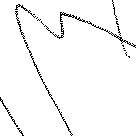 Aplica a: personas físicas y organizaciones de la sociedad civil que reciban y/o ejerzan----¡ -:_recursos públicos en el ámbito estatal o municipal, o aquellas que reciban un ingreso estatal que sea preponderante dentro de su presupuesto y las instituciones de beneficencia.Criterios sustantivos de contenidoCriterio 1Criterio 2 Criterio·3 Criterio 4EjercicioPeriodo que se informaFecha en que se realizó la sesión (DD/MM/AAAA) Tipo de sesión:;";S:i:u:o Ce Acceso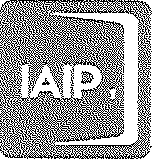 a iz:  ::--jfo t:"lació:-: Púb':cay ?:-o::ecc•ór  C:e :Ja :.::s Pe:-son¿;:esce: Es:ac'o Ce Oaxc:caLineamientos técnicos generales para la publicación de las obligaciones de transparencia establecidas en el capitulo 11 del Título Segundo de la Ley de Transparencia y Acceso a la Información Pública para el Estado de Oaxaca.Criterio 5Criterio 6Criterio 7Número de la sesión Número del actaHipervíncuio al documento completo del acta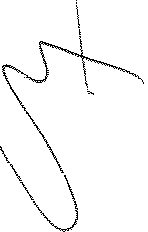 Criterios adjetivos de actualizaciónCriterio 8	Periodo  de actualización  de la  información:  anual, en naturales posteriores a que sufra alguna modificación.su  caso,  30  díasCriterio 9	La   información	publicada	deberá	estar    actualizada	al   periodo	que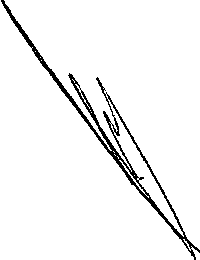 corresponde de acuerdo con la Tabla de actualización y conservación  de la información Criterio 10	Conservar  en  el sitio de  Internet  y a través  de la  Plataforma  Nacional  la información de acuerdo con la Tabla de actualización y conservación de la informaciónCriterios adjetivos de confiabilidadCriterio 11  Área Responsable de la Información: Área(s) o unidad( es) administrativa( S) que genera(n) o posee(n) la información respectiva y son responsables de publicarla y actualizarlaCriterio 12	Fecha   de   actualización   de   la   información   publicada   con   el   formato día/mes/año (ej. 31[05[2016)Criterio 13	Fecha de validación de la información  publicada con el formato día/mes/añow	m0	•f'Criterios adjetivos de formato1Criterio 14	La	información	publicada	se	organiza	mediante	el	Formato	11	1LTO_Art_34_Fr_XI,   en el que se incluyen todos los campos especificados en los criterios sustantivos  de  contenido 	1Criterio 15	El soporte de la información permite su reutilización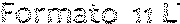 Acta de asamblea de la elección de directiva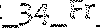 :r:s:i:u:c d-2  Acceso		Lineamientos técnicos generales para la publicación de las obligaciones de transparencia establecidas en el capitulo 11Y, Pr tecc,i6r:, de  Dc os Person¿::esce· :::s:aco CB 02xacadel Título Segundo de la Ley de Transparencia y Acceso a laInformación Pública para el Estado de Oaxaca.1            EjercidoLos informes de ingresos y gastos realizados.Para la atención de esta obligación el sujeto obligado publicará por ejercicio, de acuerdo al periodo que corresponda, los informes de ingresos y gastos realizados, señalando elconcepto de los ingresos con base en las disposiciones aplicables a la materia, la fuente     \de estos, es decir, si provienen del Gobierno Federal, si son propios de organismos y empresas, derivados de financiamiento o cualquier otro, la denominación del sujeto obligado o institución que otorgó los recursos públicos , el monto de los ingresos por concepto, la fecha de recepción de los ingresos , el hipervínculo a los informes de destino de los ingresos recibidos, los gastos por concepto, cantidad y fecha, así como el hipervínculo a los informes completos de gastos.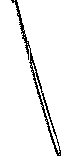 \Periodo de actualización: trimestral, con excepción de los informes anuales y otr\ s que por disposición legal tengan un plazo y periodicidad determinada.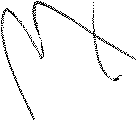 Conservar  en el sitio de intemet: información generada  en el ejercicio  en curso	la correspondiente a seis ejercicios anteriores.Aplica a: personas físicas y organizaciones de la sociedad civil que reciban y/o ejerzan:!--recursos públicos en el ámbito estatal o municipal, o aquellas que reciban un ingresoestatal  que  sea  preponderante  dentro  de  su  presupuesto  y  las  instituciones  de beneficencia.Criterios sustantivos de contenidoCriterio 1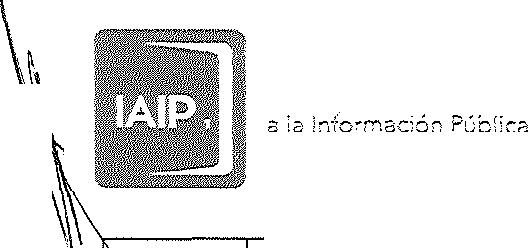 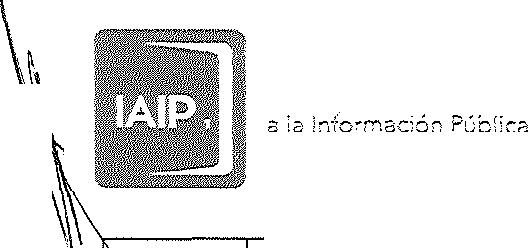 Criterio 2EjercicioPeriodo que se informa::-.s::i:v:c de Acceso		Lineamientos técnicos generales para la publicación de las obligaciones de transparencia establecidas en el capfl:ulo ll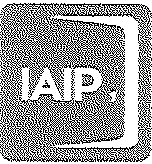 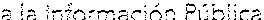 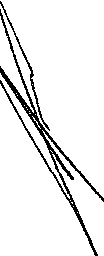 y ? o':ecc,6r Ge Ja- ·JS _cersor:a:0s Ce: Es ado C:e 0Bxacédel Título Segundo de la Ley de Transparencia y Acceso a la Información Pública para el Estado de Oaxaca.Criterio 3	Concepto del ingresoCriterio 4	Fuente   de  los  ingresos  (Gobierno   Federal   f  propios   de  organismos y empresas f Derivados de financiamiento f Otros [especificar])Criterio 5	Denominación  del sujeto obligado o institución que otorgó los recur	s públicos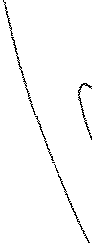 Criterio 6Criterio 7Criterio 8Criterio 9Monto de los ingresos por concepto Fecha de recepción de los ingresosHipervínculo a los informes de destino de los ingresos recibidosGastos (Concepto, Cantidad, Fecha)Criterio 10        Hipervínculo a los informes completos de gastosCriterios adjetivos de actualizaciónCriterio 11 Periodo de actualización de la información: trimestral, con excepción de los informes anuales y otros que por disposición legal tengan un plazo y periodicidad determinada.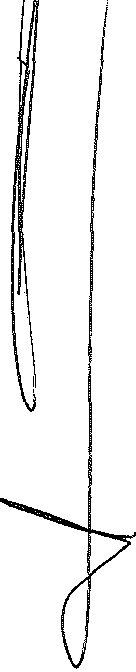 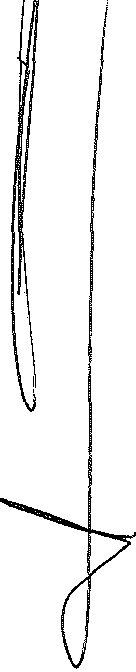 Criterio 12        La   información   publicada   deberá   estar  actualizada   al   periodo   quecorresponde de acuerdo con la Tabla de actualización y conservación de la información Criterio 13	Conservar  en el  sitio de Internet  y a través  de la  Plataforma  Nacional  la información de acuerdo con la Tabla de actualización y conservación de la informaciónCriterios adjetivos de confiabilidadCriterio 14 Área Responsable de la Información: Área(s) o unidad( es) administrativa(s) que genera(n) o posee(n) la información respectiva y son responsables de publicarla y actualizarlaCriterio 15	Fecha   de   actualización   de   la   información   publicada   con   el   formato día/mes/año  (ej. 31[05[2016)Criterio 16        Fecha de validación de la información publicada con el formato día/mes/año(ej. 31[05[2016)Criterios adjetivos de formato'ns:i:t...'CC Ce Accr sc·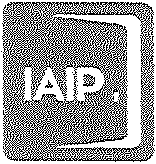 a ;a infc r:-:.::::c ór: ?l;b :cay ?rc'.:ecc:ór..::;e Dcr:cs .0ersor.a>:::sCe' Es aCo de Oaxc:calineamientos técnicos generales para la publicación de las obligaciones de transparencia establecidas en el capitulo 11 del Titulo Segundo de la ley de Transparencia y Acceso a la Información Pública para el Estado de Oaxaca.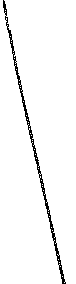 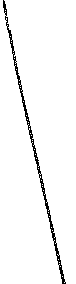 Criterio 17 La información publicada se organiza mediante el Formato 12 TO_Art_34_Fr_Xll, en el que se incluyen todos los campos especificados en los criterios sustantivos de contenidoCriterio 18      El soporte de la información permite su reutilización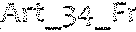 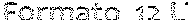 Informes de ingresos y gastosFuente de losingresos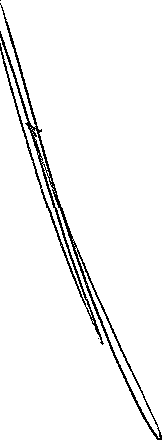 Concepto de	(Gobierno	1los ingresos	Federal/	Denominación del	1Periodo que	con base en	propios de	sujeto obligado o	Monto de los	1Ejercicio	se informa	las	organismos y	institución que	ingresos pordisposiciones	empresas/	otorgó los recursos	concepto1aplicables a la   1       Derivados  de	públicosmateria	financiamiento/Otros [especificar])"\1	'\\\j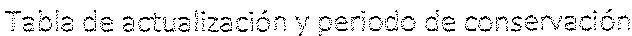 Lineamientos técnicos generales para la publicación de las obligaciones de transparencia establecidas en el capítulo 11 del Título Segundo de la Ley de Transparencia y Acceso a la Información Pública para el Estado de Oaxaca.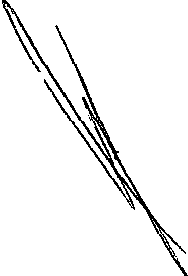 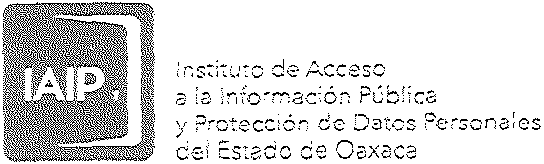 Artículo 34·Además  de lo señalado en el artículo 19 de esta Ley, las personas físicas y organizacionesde la sociedad civil que reciban y/o	Información  (ejerzan recursos públicos en el	gen_erada en el \ámbito estatal o municipal, o	e¡erciCJO en cursoaquellas que reciban un ingreso	-	Semestral	y laestatal que sea preponderante	correspondiente adentro de su presupuesto y las	dos ejerciciosanteriores.instituciones de beneficencia, en sucaso, deberán difundir a través demedios electrónicos la siguiente	\)información:Información generada en el1	l. Presupuesto anual	ejercicio en curso   1total de la	Anual	y laorganización;	correspondiente a seis ejerciciosanteriores.Trimestral.En su caso, 15 díashábiles después11. Su estructura	de la aprobación	Informaciónorgánica.	de alguna	vigente.	1modificación a !aestructura orgánica.Anual y en caso de que se reforme, adicione,derogue, o1abrogue la norma,	1dentro de los1quince días111. E! marco normativo	hábiles siguientes	Informaciónaplicable;	a su publicación	vigente.en el Periódico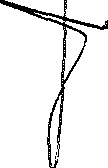 Oficial del Gobiemodel Estado de Oaxaca, o cualquier otro medio oficial de publicación.!V. El directorio de lostrabajadores de la	Trimestral	Informaciónorganización que	vigente.aparezcan en la:ns:i:u:c de Accesc	Lineamientos técnicos generales para la publicación de lasobligaciones de transparencia  establecidas en el capftulo 11\	""'	e'	v·  -J'..C:\	y ?ro:ecciór de :>a:os Pe so: cies	del Título Segundo de la Ley de Transparencia y Acceso a la\\	C·ei Es· aco ds- Oaxac2	Información Pública para el Estado de Oaxaca.estructura orgánica;El domicilio, número de teléfono y, en su caso dirección, de la organización.Anual.En su caso 15 días hábiles  después de alguna modificación.Información vigente.Los convenios y	Informacióncontratos que celebre	generada en ella organización, con	ejercicio en cursocualquier persona de derecho público o plivado;Anual	y lacorrespondiente   a dos ejercicios anteriores.Nombre,  domicilio	Anual, en su casolaboral y, en su caso,	15 días hábiles	1dirección electrónica		Información del responsable de la	después de		vigente.Unidad de		alguna modificación.Transparencia;Las solicitudes de,,acceso a la informaciónpública y las respuestasque se les dé,	lnform  ciónincluyendo, en su caso,	Semestralla informaciónvigen,.entregada, a través del	1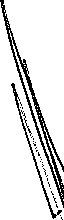 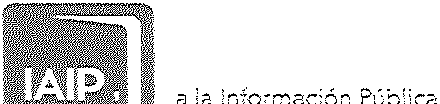 sistema electrónico correspondiente;Información generada en elLa entrega de		ejercicio en curso recursos públicos,	Semestral		y lacualquiera que sea su	correspondientedestino;	al ejercicioinmediato anterior.AnuaL En su caso,30 días naturales	InformaciónActa constitutiva;	posteliores a que	vigente.sufra algunamodificación.Anual, en su caso,	lnfonnaciónEl acta de laasamblea en que se	30 días naturales	vigente y la	1posteriores a que    correspondiente a 1hubiese elegido ladirectiva, y	sufra alguna	tres ej rcicios	. 1modificación.	antenores.: r.s:::i:t.-"  0   C:e  Accesc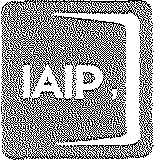 2  ia :r.fo r.acór: Péi::/:ca\f ?;-oCecc.Or .:::e 8a:os .;;:rso;-.a esé:e; Es:aco -::e Ooxzce:1Lineamientos técnicos generales para la publicación de las obligaciones de transparencia establecidas en el capitulo 11 del Título Segundo de la Ley de Transparencia y Acceso a la Información Pública para el Estado de Oaxaca.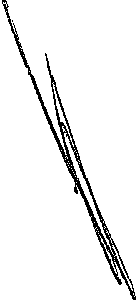 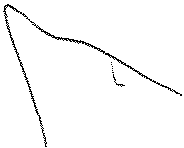 ANEXO XVJUNTAS  DE CONCiliACIÓN Y ARBITRAJEEl artículo 35 de la Ley Local, establece que las Juntas de Conciliación y Arbitraje, deberán poner a disposición del público y mantener actualizada la información a que se refieren los artículos 78 de la Ley General y 19 de la Ley Local.Dicho precepto dice a la letra:Artículo 35· Además de lo señalado en el artículo 19 de esta Ley, las Juntas de Conciliación y Arbitraje, deberán poner a disposición del público y mantener actualizada la información que refiere el artículo 78 de la Ley General.A fin de dar cumplimiento a lo ordenado en relación al artículo 19, el cual señala que se "procurará la publicación en medios alternativos que resulten de más fácil acceso y comprensión", disposición que resulta armónica con lo señalado por el artículo 66 de la Ley General al disponer que "adicionalmente se utilicen medios alternativos de difusión dela   información,   cuando   en   determinadas   poblaciones    éstos   resulten   de   más   fácil   acceso   y 	1comprensión"  esto  último  en  relación  a  la  obligación  de  poner  a  disposición  de  lassujeto obligado informará por qué medio alternativo tiene a disposición del público, la	1personas  interesadas,  equipos  de cómputo  con  acceso  a  Internet  para  consulta  de lainformación o uso del sistema de solicitudes de acceso a la información. Es así que elinformación relativa a sus obligaciones de transparencia, así como el hipervínculo a las bases de datos o información en sí misma o bien, el domicilio de la oficina para consulta.Periodo de actualización: semestral.::;s::icu:c de Accesoa ia ir.+c   ciór Péb i:::a.y ?:-o:ecc:Ó:'· de J2ccs '='-e sorc:esCei !:.s:cCo éB OaxacaLineamientos técnicos generales para la publicación de las obligaciones de transparencia establecidas en el Capítulo 11 del Título Segundo de la Ley de Transparencia y Acceso a la Información Pública para el Estado de Oaxaca ..onservar en el sitio de internet: el ejercicio en curso y dos anteriores. Aplica a: Juntas de Conciliación y Arbitraje.En cuanto a la publicación en medios alternativos, se informará lo siguiente: Criterios sustantivos de contenido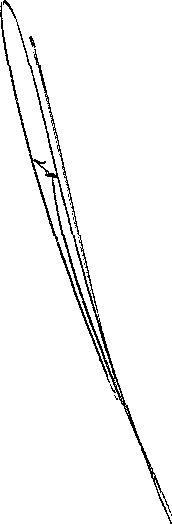 Criterio1Criterio 2Criterio 3Criterio 4Tipo de información (obligaciones comunes/obligaciones específicas) Fundamento (artículo, fracción, inciso, LGT/LTO)Medio alternativo de disponibilidad (audio, video, radio, otro [especificar])Hipervínculo a la base de datos o domicilio de la oficina para consulta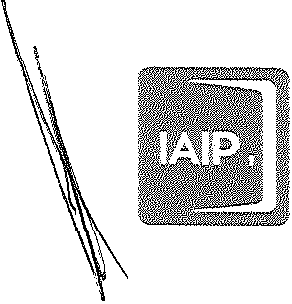 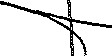 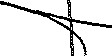 Criterios adjetivos de actualización	-Criterio 5	Periodo de actualización de la información: SemestraL		\ Criterio 6	La	información	publicada	deberá	estar   actualizada	al   periodo		ecorresponde de acuerdo con la Tabla de actualización y conservación de la información	\	\\, Criterio 7	Conservar en el sitio de Internet y a través de la Plataforma  Nacional  la\ \ •.	\ · información de acuerdo con la Tabla de actualización y conservación de la informaciónCriterios adjetivos de confiabilidadCriterio 8      Área Responsable de la Información: Área(s) o unidad( es) administrativa(s) q e genera(n) o posee(n) la información respectiva y son responsables de publicarla y actualizarla.Criterio 9 Fecha de actualización  de  la  información  publicada  con  el  formato día/mes/año (ej. 31/05[2o16)Criterio 10       Fecha de validación de la información publicada con el formato día/mes/año(ej. 31[05/2016)Criterios adjetivos de formato: s:·i:v:::: de ,.:.cc:esG'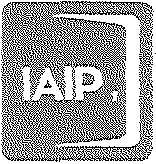 2 iz ::-Jo:-t:":ac:ór-: ?úb'i::ay ?:-o-:=ecc:O ¿e Ja:.::-s Pe. sona:esc.ei 2:s::2Co C-2 Oaxac.aLineamientos técnicos generales para la publicación de las obligaciones de transparencia establecidas en el Capítulo JI del Título Segundo de la Ley de Transparencia y Acceso a la Información Pública para el Estado de Oaxaca.Criterio 11 en el que contenido Criterio 12La información publicada se organiza mediante el Formato 35 LTO-:\: rt_35, se incluyen todos  los campos especificados  en los criterios sustantiv\ deEl soporte de la información permite su reutilización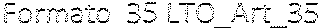 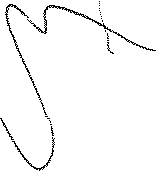 Publicación en medios alternativos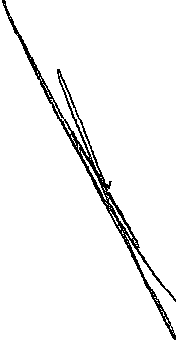 Para el cumplimiento de lo ordenado por el artículo 35 antes transcrito, en relación al artículo 78 de la Ley General, el sujeto obligado estará a lo dispuesto en los Lineamientos Técnicos Generales.ANEXO XVILOS SUJETOS OBLIGADOS QUE REALICEN OBRA PÚBLICAEl artículo 36 de la Ley Local, establece como una obligación a cargo de todos los sujetos obligados que realicen obra pública, la difusión de la misma, y su costo.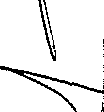 El                       referido                       precepto                       textualmente                       dice: 	i1iArtículo  36. los sujetos  obligados que realicen  obra pública,  deberán  difundir	'físicamente   en el lugar  de la  obra, una placa  o inscripción  que señale que fue realizada con recursos públicos y el costo de la misma.Es así que, para la atención de lo dispuesto en el artículo en comento, los sujetos obligados pondrán a disposición del público, en el lugar de la obra, una leyenda que señale fue realizada con recursos públicos y su costo totaL Adicionalmente, publicarán las fotos de la obra en su portal electrónico y en la Plataforma Nacional de Transparencia.:r.s::;,:ucc de Acc, so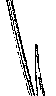 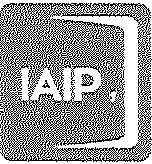 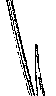 a ic :rofo mac:ó PGb!:c2y ?ro:ecc1Ór· di? :::>accs Pcrsona:esCei Es:aCc de OaxaccLineamientos técnicos generales para la publicación de las obligaciones de transparencia establecidas en el capítulo 11 del Titulo Segundo de la Ley de Transparencia y Acceso a la Información Pública para el Estado de Oaxaca.Periodo de actualización: trimestral.Conservar en el sitio de internet: información vigente. Aplica a: Los sujetos obligados que realicen obra pública.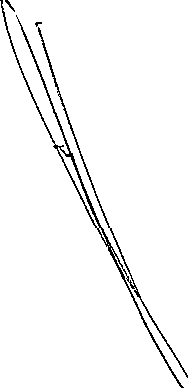 Criterios sustantivos de contenidoCriterio 1Criterio 2Criterio 3Criterio 4EjercicioLugar de la obraLeyenda que señale fue realizada  con recursos públicos Costo total de la obra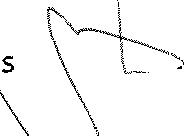 Criterio 5	Hipervínculo al sitio de su portal electrónico en el que tengan publicadas fotos de la obra.1	Criterios   adjetivos  de  actualización11Criterio 61,	Criterio   7Periodo de actualización  de la información: trimestral.La   información	publicada	deberá	estar    actualizada	al   periodo	que1	corresponde de acuerdo con la Tabla de actualización y conservación de la información1	Criterio  8	Conservar  en el sitio  de  Internet  y a través  de la  Plataforma  Nacional  la información de acuerdo con la Tabla de actualización y conservación de la informaciónlhriterios adjetivos de confiabilidadCriterio 9  Área Responsable de la Información: Área(s) o unidad( es) administrativa(s) que genera(n) o posee(n) la información respectiva y son responsables de publicarla y actualizarlaCriterio 10       Fecha  de  actualización  de  la  información   publicada   con  el  formatodía/mes/año (ej. 31!05/2016)Criterio 11       Fecha de validación de la información publicada con el formato día/mes/año (ej. 31!05/2016)Criterios adjetivos de formatoy  rc cc c,2;- :;e J3:-::cs .é='B so;-:o:es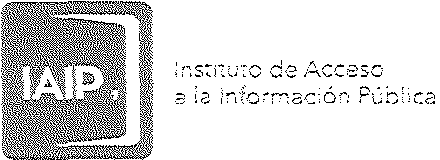 ce'   s:eóo Gs Cex2c2Lineamientos técnicos generales para la publicación de las obligaciones de transparencia establecidas en el Capítulo 11 del Título Segundo de la Ley de Transparencia y Acceso a la Información Pública para el Estado de Oaxaca.Criterio 12	La información publicada se organiza mediante el Formato  36 LTO_Art_36,en  el que  se incluyen  todos  los campos especificados  en  los criterios  sustantiv\ de	,::::;35'El <>port< d< O lofP'm•dóo " "''"re""''""'"Información sobre obra pública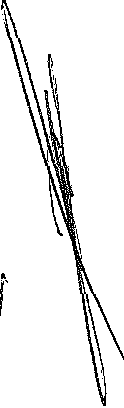 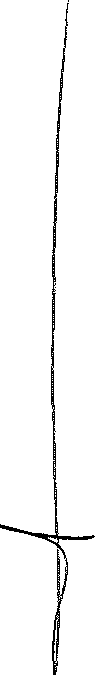 --------------------------- ----INCISO DEL ART. 71FRACCIÓN  DELART. 21FORMATOSUJETO OBUGADO QUE DEBERÁ PUBUCARLAequipos  de cómputo  con  acceso a  Internet  para  consulta  de  la  infonnaciónuso del,sistema de solicitudes de acceso a la infonnación.\Tipo de informaciónMedio alternativo deHipervínculo a la base de datos(artículo, fracción, inciso-LGT/LTO)disponibilidad  (Audio, Video,Radio, Otro [especificar])o domicilio de la oficina paraconsultaTipo deinformación (artículo, fracción, inciso-Medioalternativo  de disponibilidad (Audio, Video, Radio, OtroHipervínculo ala base de datos o domicilio de la oficina paraÁrea responsable de la informaciónFecha de actualizaciónFecha de validaciónEjercicioPeriodo que seinformaórgano que emite la resoluciónNúmero de expediente  y/o resoluciónMateria de la resolución (Civil, Mercantil, Familiar, Penal)EjercicioPeriodo que se informaNúmero desesiónFecha de sesión (día/mes/año)\Número clave delacuerde\de la resoluci(m\\Número clave delacuerde\de la resoluci(m\\\Magistrado(s) que presenta(n) la propuestaSentido de la resolución (confirma, modifica, revoca)Votación (unanimidad, mayoría de votos)Hipervínculo a la resoluciónCriterio 19Peñodo de actualización de la información: Tñmestral.Criterio 20La	información	publicada	deberá	estar   actualizadaal   peñodo	queÁrea responsable de la convocatoriaTipo deeventoAlcance (abierto al público en general o solo a servidoras [es] públicos del sujetoobligado)Cargo o puestoClave o nivel del puestoDenominacióndel puestoAlcance (abierto al público en general o solo a servidoras [es] públicos del sujetoobligado)\-	\\Denominación del cargo o funciónDenominación del área ounidad 	Percepción bruta mensualPercepciónnetamensualFecha de publicaciónHipervínculo al documento\-	\\Denominación del área ounidad 	Fecha de publicación\\órgano JurisdiccionalFecha del AcuerdoNúmero deEx	dienteHipervínculo a la Lista de AcuerdosEjercicioDatos de identificación de los criteriose identificación de los criteriose identificación de los criteriosDatos de identificación de la resolución de la cual deriva el criterioDatos de identificación de la resolución de la cual deriva el criterioDatos de identificación de la resolución de la cual deriva el criterioEjercicioClave de control de identificaciónClave de control de identificaciónTema o rubro (acceso a la información, supresión de datos personales,protección deintimidad o plivacidad)Hipervínculoal criterioTipo y número de expedienteRazón o motivo de la sentenciaFecha de la resolución (día/mes/añ o)Tema o rubro (acceso a la información, supresión de datos personales,protección deintimidad o plivacidad)Denominación delNormatividad que laHipervínculo a laprocedimientoregulanormatividadPeríodoDenominacióndel proyectoDescripcióndevañablesDocumentos técnicos, metodológicos y normativosTipos de archivo de las bases de datosHipervínculo a las bases de datosHipervínculo a las series o bancos dedatosEjercicioPeriodoNombre delr	ama/TemaObjetivo institucionalNombre del indicadorEjercicioDimensión a medirDefinición del indicadorMétodo de cálculoUnidad de medidaFrecuencia demedición ,Definición del indicadorMétodo de cálculoUnidad de medidaFrecuencia demedición ,\UneabaseMetas programadasMetas ajustadasAvancede metasSentido delindicadorFuente deinformaciónMetas ajustadasactualizarla.\Criterio 12Fecha  de  actualización  de  la  información  publicada  con  el  format -\\...EjercicioPeriodoDescripcióndevañablesDocumentos técnicos, metodológicos y normativosTipos de archivo de las bases de datosHipervínculo a las bases de datosHipervínculo a   lasseñeso bancos de datosEjercicioTipo de normatividad aplicable(lineamientos  1criterios  1otro respecificarllDenominación del documentoTipo de centro (educativo 1salud)Fecha de publicación en órgano oficialFecha de última modificación de la normaHipervínculo al documento completoFecha de aprobación, registro o publicaciónMedio de presentación (Oficialía de partes, Buzón de voz, E-mail, Ventanilla, electrónica, Otro [especificar])Hipervínculo a la queja, sugerencia y/o propuestaÁrea responsable de atenciónResponsable de la Unidad de TransparenciaHipervínculo al documento de respuestaArtículo Ley LocalFracciónPeriodo deactualizaciónPeriodo deconservaciónArtículo 24. La Fiscalía General del Estado de Oaxaca deberá poner a disposición del público y actualizar la infonmación contenida en el artículo 70 de la Ley General, así como, las que les sean aplicables y les correspondan, confonme a las disposiciones normativas aplicables y además deberá publicar y actualizar la siguiente información.l. Las estadísticas e indicadores en la procuración de justicia.AnualEl ejercicio en curso y seis anteriores.Ejercicioórgano emisorFecha del acuerdoNúmero de expedienteHipervínculo al sistema de búsqueda de la lista de acuerdosEjercicioFecha de lasesiónSesiónHipervínculo a la versión estenográfica, audio y/o videograbaciones en que consten las deliberaciones realizadas en sesiónTipo de informaciónFundamentoHipervínculo a la informaciónEjercicioPeriodoTipo de queja (procedimiento sancionadorordinario  1procedimientosancionador especial)Materia de la quejaFecha en la que se presentó la quejaModo de presentaciónExpedienteDForma deiniciar el procedimiento (a petición departe 1deoficioHipervínculo al acuerdo de admisiónDenunciadoHipervínculo al informe del denunciadoEstado procesalSentido de la resoluciónHipervínculo ala resoluciónEjercicioTipo desesiónTemaFechaAsuntoClave delacuerdoHipervínculoa los anexosHipervínculo al documento que contiene el acuerdoEjercicioPeñodoNombre del programaTemaPoblación objetivo (ciudadanía 1agrupaciones políticas 1 partidospolíticos/ otro [especificar])Rango de edadNúmero de participantes desagregados por sexoNúmero de participantes desagregados por sexoPresupuesto asignado al programa(recurso propio 1recursocompartido)En qué consiste el recurso (en especie 1 económico)Denominación ehipervínculo al programaHombresMujeresPresupuesto asignado al programa(recurso propio 1recursocompartido)En qué consiste el recurso (en especie 1 económico)Denominación ehipervínculo al programaorigen, monto, destino y aplicación de los recurso que reciban, por cualquier tipo financiamiento. Esto, de conformidad con lo establecido en los artículos 41 fracción V\,apartado B inciso a) numeral 6; inciso b) penúltimo párrafo de la Constitución Política de\jlos Estados Unidos Mexicanos; 3 numeral1 inciso g); 32 numeral1 inciso a) fracción VI; 44numeral1 inciso o); 192 numeral1 inciso i); 196 numeral1; 199 numeral1 incisos e), d) y g);377, 378 y 380 numeral 1 inciso g), de la Ley General de Instituciones y ProcedimientosElectorales. Por lo tanto, esta fracción no resulta aplicable al sujeto obligado.Tipo de información (artículo, fracción, inciso- LGT/LTO)Medio alternativo de disponibilidad(Audio, Video, Radio, Otro [especificar])Hipervínculo a la base de datos o domicilio de la oficina para consultaMedio de presentación{Oficialía de partes, Buzón de voz, E·mail, Ventanilla,   electrónica, Otro  [especificar])Hipervínculo a la queja, sugerencia y/o propuestaÁrea responsable de atenciónResponsable de la Unidad de TransparenciaHipervínculo al documento de respuestaEjercicioPeñodoNúmero de acuerdo de no responsabilidadNúmero deexpedienteBreve descripción de la quejaBreve descñpción del acuerdoHipervínculo al acuerdo de no responsabilidadEjercicioNúmer expedio de enteNúmero de recomendaciónBreve descñpción de larecomendaciónNúmer expediMedio de impugnación interpuesto(Recurso de queja 1Juicio de amparo 1Juicio de protección de derechos humanos 1 Recurso de impugnación)Breve descripción del medio de impugnaciónHipervínculo al acuerdo de admisiónHipervínculo a la resolución que pone "fin al procedimiento: :ntifi :: ::t;:::;:a:;o,:r:í :m ns:n =c:ci: e;:o;;;;;: a:;;d q;ee;:;p:t::violación, y\.)"',Datos de la víctimaDatos de la víctimaDatos de la víctimaDatos de la víctimaEjercicioTemaGénero(Femenino  1 Masculino  1  Lésbico 1lntersexual/ Trasvesti 1Transexual/ Gay 1Ubicación geográficaEdadTipo de violación a los derechos humanosDescripción de variablesDocumentos técnicos, metodológicos y normativo relacionados con la generación de estadísticas y de manejo de bases de datos.s lNúmero de expediente otorgado a la queja o impugnaciónSentido de laresoluciónHipervínculo a la resolución de la queja o impugnaciónAutoridad o servidor público contra el que se presentó la queja o denunciaRazón de la queja yjo denuncia: actos, omisiones o resoluciones.IV. Las estadísticas sobre las denuncias o quejas presentadas que  permitanidentificar el género de la víctima, su ubicación geográfica, edad y el tipo de violación, ySemestralEl ejercicio en curso y dos anteñores.V. Los recursos de queja e impugnaciónconcluidos, así como, elconcepto por el cual lle¡l;aron a ese estado.Anual,_.El ejercicio en \ cursoydos	\anteñores.Fon-r12to  28a LTO_Art_28Publicación en medios alternativosFon-r12to  28a LTO_Art_28Publicación en medios alternativosFon-r12to  28a LTO_Art_28Publicación en medios alternativosFon-r12to  28a LTO_Art_28Publicación en medios alternativosTipo de información (artículo, fracción, inciso- LGT/LTO)Medio alternativo de disponibilidad(Audio, Video,  Radio, Otro [especificar])Hipervínculo a la base de datos o domicilio de la oficina para consulta<::::::,.1\Tipo de información (artículo, fracción, inciso- LGT/LTO)Medio alternativo de disponibilidad(Audio, Video,  Radio, Otro [especificar])Hipervínculo a la base de datos o domicilio de la oficina para consultaPerfil de egresoDuración del programaDescripción de las asignaturas por  programa y valoren créditos (en su caso)Grado académico (Bachillerato Licenciatura Maestría/ Especialidad Doctorado)///Denominación o título del grado ofertadoHipervínculo al plan de estudios completoGrado académico (Bachillerato Licenciatura Maestría/ Especialidad Doctorado)Ciclo escolarUnidad académica convocanteFecha de publicación de la convocatoñaHipervínculo a la convocatoria completaRequisitosCostos acubrirCiclo escolarUnidad académicaNombre del programa educativoNúmero de hombres egresados por programa educativoNúmero de mujeres egresadas por programa educativoNúmero total de estudiantes que egresanHipervínculo al documento(s) origenCiclo escolarHipervínculo al calendarioHipervínculo al calendarioEjercicioPeriodo que se informaComisiónNúmero o clave deidentificación de la sesión o minuta de trabajoTipo de seSi(ordinaria extraordina solemne,otón\,EjercicioPeriodo que se informaComisiónNúmero o clave deidentificación de la sesión o minuta de trabajoTipo de seSi(ordinaria extraordina solemne,otControl de asistenciaFechaTemas tratadosHipervínculo a la versión pública del acta de sesión o minuta  de trabajoEjercicioPeriodoNúmero de expedienteNúmero de expedienteNúmero de expedienteSujeto obligadoSentido de laresoluciónHipervínculo a la resoluciónHipervínculo a la resolución(ej. 3110512016)Criterios adjetivos de formatoCriterio 16 La información publicada se organiza mediante el Formato 5 LTO_Art_29_Fr_V, en el que se incluyen todos los campos especificados en los criterios sustantivos  de  contenidoCriterio 17         El soporte de la información  permite su reutilizaciónFormato  5 L               29_Fr  '\lEstadísticas sobre solicitudes de información(ej. 3110512016)Criterios adjetivos de formatoCriterio 16 La información publicada se organiza mediante el Formato 5 LTO_Art_29_Fr_V, en el que se incluyen todos los campos especificados en los criterios sustantivos  de  contenidoCriterio 17         El soporte de la información  permite su reutilizaciónFormato  5 L               29_Fr  '\lEstadísticas sobre solicitudes de información(ej. 3110512016)Criterios adjetivos de formatoCriterio 16 La información publicada se organiza mediante el Formato 5 LTO_Art_29_Fr_V, en el que se incluyen todos los campos especificados en los criterios sustantivos  de  contenidoCriterio 17         El soporte de la información  permite su reutilizaciónFormato  5 L               29_Fr  '\lEstadísticas sobre solicitudes de información(ej. 3110512016)Criterios adjetivos de formatoCriterio 16 La información publicada se organiza mediante el Formato 5 LTO_Art_29_Fr_V, en el que se incluyen todos los campos especificados en los criterios sustantivos  de  contenidoCriterio 17         El soporte de la información  permite su reutilizaciónFormato  5 L               29_Fr  '\lEstadísticas sobre solicitudes de información(ej. 3110512016)Criterios adjetivos de formatoCriterio 16 La información publicada se organiza mediante el Formato 5 LTO_Art_29_Fr_V, en el que se incluyen todos los campos especificados en los criterios sustantivos  de  contenidoCriterio 17         El soporte de la información  permite su reutilizaciónFormato  5 L               29_Fr  '\lEstadísticas sobre solicitudes de información(ej. 3110512016)Criterios adjetivos de formatoCriterio 16 La información publicada se organiza mediante el Formato 5 LTO_Art_29_Fr_V, en el que se incluyen todos los campos especificados en los criterios sustantivos  de  contenidoCriterio 17         El soporte de la información  permite su reutilizaciónFormato  5 L               29_Fr  '\lEstadísticas sobre solicitudes de informaciónEjercicioPeriodo de actualización (Trimestral/ Quincenal/ Anual/ Mensual/Bimestral/ Sexenal/ Otro [especificar])Sujeto obligadoSolicitudes recibidasSolicitudes respondidasEjercicioPeriodo de actualización (Trimestral/ Quincenal/ Anual/ Mensual/Bimestral/ Sexenal/ Otro [especificar])Sujeto obligadoSolicitudes recibidasSolicitudes respondidasPerfil del solicitanteTipo  de  respuesta (Información  reservada  1 Información  disponible  fInformación   parcialmente disponible 1Prevención a la solicitud 1Tema de la solicitud (Encuesta 1Sueldos y salarios 1Tabulador salarial/ Obra pública 1 Legislación 1Administrativo   1Documentos técnicos y normativos relacionados con la generación deestadísticas y el manejode las bases de datosvoz, E-mail, Ventanilla, electrónica, Otro [especificar])propuestaatenciónTransparenciarespuestavoz, E-mail, Ventanilla, electrónica, Otro [especificar])propuestaatenciónTransparenciarespuestaArtículo Ley LocalFracciónPeriodo deactualizaciónPeñododeconservaciónArtículo 29. Además de lo señalado en el artículo 74 fracción 111 de la Ley General, y en el artículo 19 de esta  Ley, el instituto deberá ponera disposición del público y mantener actualizada la siguiente información:-SemestralEl ejercicio en curso y dos anteriores.l.Versiones públicas de las actas de sesión de comisiones;SemestralInformación vigente.11. El resultado de Jos recursos de revisión interpuestos y las versiones públicas de las resoluciones emitidas;MensualInformación generada en el ejercicio y la correspondiente a dos ejerciciosanteriores.IV. En su caso, los amparos, las controversias constitucionales, acciones de inconstitucionalidad y los recursos de inconformidad, que existan en contra de sus resoluciones.SemestralInformación generada en el ejercicio en. curso y la correspondiente  a dos ejercicios anteriores.V. Las estadísticas sobre las solicitudes de información. En ellas, se deberá identificar: el sujeto obligado que la recibió, el perfil del solicitante, el tipo de respuesta, y laMensualInformación generada en el ejercicio en curso y lacorrespondiente aseis ejercicios anteriores.EjercidoPeriodoNombre del programa o concepto al que correspondeObjetivoinstitucionalNombre del indicadorDimensión (es)a medirDefinición del indicadorMétodo de cálculo con variablesUnidad de medidaFrecuencia demediciónLínea baseMetas programadasMetas programadasDDEjercicioActividad{Cultural/ Deportiva/ Recreativa)ObjetivoPoblación beneficiadaHipervínculo a la convocatoria o invitaciónCriterio 28Periodo de actualización de la información: anualCriterio 29La	información	publicada	deberá	estar    actualizadaal  periodo	queEjercicioPeñodo que se informaDenominación del inmueble, en su caso.Datos de ubicación del inmuebleDatos de ubicación del inmuebleDatos de ubicación del inmuebleDatos de ubicación del inmuebleDatos de ubicación del inmuebleDatos de ubicación del inmuebleDatos de ubicación del inmuebleDatos de ubicación del inmuebleDatos de ubicación del inmuebleTipo devialidadNombre VialidadNúmero exteriorNúmero interior, en su caso.lípode asentamiento (regular 1 irregular)Nombre de la localidadNombre del municipioNombre de la entidad federativaCódigo postalOperación que da origen a la propiedad o posesiónValor catastral o último avalúo del inmuebleTítulo por el cual se acredite la propiedad o posesión del inmuebleUnidad administrativa de adscripción (área) del servidor público y/o persona que desempeñe un empleo, cargo o comisión y/o ejerza actos de autoridad, que funge como responsable del inmueble.EjercicioPeriodoDescripción del bienCódigo de identificacióncantidad (total de cada bien)Monto  unitario del bien (previo de adquisición)Monto por grupo de bienesEjercicioPeriodoDescripción del bienCódigo de identificacióncantidad (total de cada bien)Monto  unitario del bien (previo de adquisición)Monto por grupo de bienesDescripción del bienCausa de alta 1bajaFecha de alta 1bajaValor del inmueble a la fecha de la alta 1bajaEjercicioPeriodo que se informaDenominación de la instancia ejecutoraTipo de obligadónAcreedorFecha de firma del contratoMonto original contratadoHipervínculo al informe enviado a la SHCPcon listado de empréstitoHipervínculo al informe de cuenta pública enviado a la S.H.C.P.Fecha deinscripciónHipervínculo al informe de la deuda pública consolidadoHipervínculo al informe de cuenta pública consolidadoHipervínculo a la propuesta y reportesEjercicioProgramaPresupuesto asignadoHipervínculo al presupuesto federalHipervínculo al presupuesto estatalAportación del munidpioResponsable del programanormatividadTipo deDenominación de la normatividadFecha de publicación en el Periódico Oficial del Gobierno del Estado u otro medio oficial de ublicaciónFecha de última modificaciónHipervínculo al documento completonormatividadnormatividadnormatividadRutaTarifasTipo de transporteHipervínculo al mapaFecha de elaboraciónInstitución que elaboró el documentoHipervínculo al documento completoTipo de información (artículo, fracción, inciso­ LGT/LTO)Medio alternativo de disponibilidad (Audio, Video, Radio, Otro [especificar])Hipervínculo a la base de datos'o domicilio de la oficina para \consulta	\Tipo de informaciónFundamentoHipervínculo a la informaciónTipo de informaciónFundamentoHipervínculo a la informaciónTipo de información (artículo,fracción, inciso-LGT/LTO)Medio alternativo de disponibilidadHipervínculo a la base de datos oMedio alternativo de disponibilidadHipervínculo a la base de datos oTipo de información (artículo,fracción, inciso-LGT/LTO)(Audio, Video, Radio, Otro[especificar])domicilio de la oficina para consultariterio 1Ejercicio fiscalCiterio 2Naturalezadelsujetoobligado(Fideicomiso/Fondopúblico/Medio de presentación (Oficialía de partes, Suzón deHipervínculo a la queja, sugerencia y/oÁrearesponsable deResponsable de la Unidad deHipervínculo al documento deArtículo ley LocalFracciónPeriodo deactualizaciónPeriodo deconservaciónArtículo 32. Además de lo señalado en el artículo 77 de la Ley General, y en el artículo 19 de esta Ley, Josfideicomisos, fondos públicos, mandatos o cualquier otrocontrato análogo, deberán poner a disposición del público y mantener actualizada la siguiente información:-SemestralInformación generada en el ejercicio en curso y la correspondiente a dos ejercicios anteriores.1. Monto total de remanentes de un ejercicio fiscal a otro;30 días naturales siguientes a la conclusión del ejercicio.Información vigente y la correspondiente a dos ejercicios anteriores.11. Las reglas de operación que los regulan,30 días naturales posteriores a su publicación.Información vigente y la correspondiente a dos ejercicios anteriores.111. Las demás que señalen  las disposiciones normativas  en la materia.SemestralEl ejercicio en curso y dos anteriores.Tipo de información (artículo,fracción, inciso·LGT/LTO)Medio alternativo de disponibilidad (Audio, Video, Radio, Otro [especificar])Hipervínculo a la base de datos o domicilio de la oficina para consultaDenominación del cargo o nombramiento otorgadoNombrePrimer apellidoSegundo apellidoÁrea de adscripciónFecha de alta en el cargoNúmero (s) de teléfono oficial y extensiónCorreo electrónico oficialDomicilioDomicilioDomicilioDomicilioDomiciliocalleNúmeroexteñorNúmero interior, en su caso4ColoniaMunicipioCódigo postalNúmero(s) telefónico(S) oficial(es) y extensión, en su caso.Número(s) telefónico(S) oficial(es) y extensión, en su caso.Número(s) telefónico(S) oficial(es) y extensión, en su caso.Número(s) telefónico(S) oficial(es) y extensión, en su caso.Dirección electrónica/Página webDirección electrónica/Página webDirección electrónica/Página webNúmeroExtensión 	\ 	Nivel o categoría del puesto o carteraDenominación del puesto o carteraDenominación del cargo o nombramiento otorgadoNombre de la persona que desempeñe un empleoNombre de la persona que desempeñe un empleoNombre de la persona que desempeñe un empleoNombre de la persona que desempeñe un empleoÁrea de adscripciónNivel o categoría del puesto o carteraDenominación del puesto o carteraDenominación del cargo o nombramiento otorgadoSegundo apellidoÁrea de adscripciónNivel o categoría del puesto o carteraDenominación del puesto o carteraDenominación del cargo o nombramiento otorgadoNombre (s)PrimerapellidoPrimerapellidoSegundo apellidoÁrea de adscripciónÁrea de adscripción((\\Hipervínculo a la versión públicadel currículumEjercicioPeriodo que se informaTipo de convenio y/o contratoFecha de firma del convenio y/o contratoUnidad responsable de darle seguimientoDenominación o razón social/ Nombre de la persona con quien se celebra el convenio o contratoObjetivo(s) del convenio y/o contratoTipo y fuente de los recursos que se emplearán para el cumplimiento del objetivo(s) del convenio y/o contratoInicio del periodo deTérmino del periodo depublicación (OmFecha deen su caso, datos del Periódico Oficial del Estado de axaca u otro edio oficialdeHipervínculo al documento(\Objetivo(s) del convenio y/o contratoTipo y fuente de los recursos que se emplearán para el cumplimiento del objetivo(s) del convenio y/o contratovigencia	vigenciavigencia	vigenciapublicación (OmFecha deen su caso, datos del Periódico Oficial del Estado de axaca u otro edio oficialdeHipervínculo al documento(\Fecha deen su caso, datos del Periódico Oficial del Estado de axaca u otro edio oficialdeHipervínculo al documento(\Responsable y personal habilitado para cumplir con las funciones de la Unidad de Transparencia (UT)Responsable y personal habilitado para cumplir con las funciones de la Unidad de Transparencia (UT)Responsable y personal habilitado para cumplir con las funciones de la Unidad de Transparencia (UT)Responsable y personal habilitado para cumplir con las funciones de la Unidad de Transparencia (UT)Responsable y personal habilitado para cumplir con las funciones de la Unidad de Transparencia (UT)Nombre(s)Primer apellidoSegundo apellidocargo o puesto en el sujeto obligadocargo o función enlaUTCalle, y número exterior, e interior en su caso.ColoniaMunicipioCódigo postalr--.1Tipo de respuesta(La solicitud corresponde a otra dependencia 1Información confidencial/ Solicitud improcedente /Información inexistente 1 Información pública gubernamental/  Entregade información  vía  lnfomex  /Información reservada 1 Prevención a la solicitud 1 Prorroga 1 Información   disponible   /Informaciónparcialmente disponible)Medio por el que se entregó la respuestaHipervínculo a la respuesta en el sistema electrónico correspondienteTipo de respuesta(La solicitud corresponde a otra dependencia 1Información confidencial/ Solicitud improcedente /Información inexistente 1 Información pública gubernamental/  Entregade información  vía  lnfomex  /Información reservada 1 Prevención a la solicitud 1 Prorroga 1 Información   disponible   /Informaciónparcialmente disponible)Número de contratoFecha de celebraciónNombre o razón social del proveedorMonto del valor total de lacontrataciónDenominación o razón social del beneficiario en caso de ser persona moralMonto total y/o recurso público que se permitió o se permitirá usarDestino delrecurso público. Educación, Cultura, Desarrollo social,Economía, Protección del medio ambiente, Otro.Personal que ensucasose haya asignadoHipervínculo al programa del cual el sujeto obligado obtuvo el recursoEjercicioNombre(s) del patrónPrimer apellido del patrónSegundo apellido del patrónNombre de la empresa o establecimientoTipo de servicio que prestaFecha en que se realizó la sesión (día/mes/año)Tipo desesiónNúmero de la sesiónNúmero oclave delactaHípervíncuio al documento completo del actaArtículo Ley LocalFracciónPeriodo deactualizaciónPeriodo deconservaciónPeriodo deconservaciónArtículo 33· Además de lo señalado el artículo 79 de la Ley General, y en el artículo 19 de esta Ley, los sindicatos que reciban y ejerzan recursos públicos en el ámbito estatal o municipal, de acuerdo asus facuitades  y atribuciones,deberán poner a disposición del público y mantener actualizada la siguiente  información.-SemestralgejcoInformación enerada en el ercicio en cursoy la rrespondiente  a dos ejerciciosanteriores.Información vigente.11!. El directorio de los trabajadores  del sindicato que aparezcan en la estructura  orgánica.anualInformación enerada en el ercicio en cursoy la rrespondiente  a dos ejerciciosanteriores.Información vigente.IV. El domicilio, número de teléfono y, en su caso, dirección electrónica  del sindicato.Anual, en su caso 15 días hábiles después de alguna modificación.Información vigente.Información vigente.V. El currículum en versión púbfica de los trabajadores   dirigentes que aparezcan en la estructura orgánica deí sindicato.TrimestralInformación vigente.Información vigente.1VIl.   Nombre, domicilio laboral y, en su caso, dirección   electrónica del responsable de la Uniáaááe Transparencia;Anual, en su caso 15 días hábiles después de alguna modificación.Informaciónvigente.Informaciónvigente.1       Tipo de información (artículo, fracción, incisoMLGT/LTO)1Medio alternativo  de disponibilidad (Audio, Video, Radio, Otro [especificar])Hipervínculo a la base de datos o domicilio de la oficina para consultaEjercicioPeriodo que seinfonnaConcepto de los ingresos con base en las disposiciones aplicables a la materiaFuente de los ingresos (Gobierno   Federal/ propios  de organismos  y empresas f Derivados de financiamiento f Otros [especificar])Denominación delárea(catálogo)Denominación delpuesto (catálogo)Denominación delcargo(de conformidad con el nombramiento otorgado)Nivel de puestoÁrea de adscripción (área inmediata superior)1Denominación de la norma  que establece atribuciones, responsabilidades  y/o funciones  (Estatuto, Decreto, otro [especificar])Hipervínculo al organigrama completo (forma gráfica)Denominación de la norma  que establece atribuciones, responsabilidades  y/o funciones  (Estatuto, Decreto, otro [especificar])Fundamento legal (artículo y/o fracción)Atribuciones, responsabilidades y/o funciones por cada puesto o cargoHipervínculo al organigrama completo (forma gráfica)Tipo denonnatividadDenominación de la normaFecha de publicación en Periódico Oficial u otromedio oficial depublicaciónFecha de última modificaciónHipervínculo al documento de la normaNombrePrimer apellidoSegundo apellidoÁrea deadscripciónFecha de altaen el cargoDomicilioDomicilioDomicilioDomicilioÁrea deadscripciónFecha de altaen el cargoCalle y número (exterior yen su caso, interior)ColoniaMunicipioCódigo postalDomicilioDomicilioDomicilioDomicilioDomicilioDomicilioDirección electrónicaCorreo electrónicoNombre de la vialidadNúmeroexteriorNúmero interior, en su caso.Código postalNúmero telefónico oficialExtensión (en su caso)Dirección electrónicaCorreo electrónico\\\\\\\Objetivo(s) del convenio y/o contratoTipo y fuente de los recursos que se emplearán para el cump!imiento del objetivo(s) del convenio y/ocontratoInicio del periodo de vigenciaTérmino del periodo de vigenciaFecha de publicación en Periódico Oficial del Gobierno del Estado de Oaxaca u otro medio oficial de publicación\Hipervínculo aldocumento'1'111DDDDDDDHorario de atenciónLeyenda deidentificaciónCorreo electrónico de la Unidad de TransparenciaHipervínculo a la dirección electrónica del Sistema de Solicitudes de Acceso a la Información (SIPOT)11Tipo de respuesta(La solicitud corresponde a otra dependencia 1 Información   confidencial/   Solicitud improcedente   /Información   inexistente  fMedio por el que se entregó la respuestaHipervínculo a la respuesta en el sistema electrónico correspondiente1              Información  pública gubernamental/  Entregade  información vía   lnfomex  /Información reservada f Prevención a la solicitud f Prorroga 1 Información   disponible   /Informaciónparcialmente  disponible)Medio por el que se entregó la respuestaHipervínculo a la respuesta en el sistema electrónico correspondienteEjercicioNombre completo del beneficiarioNombre completo del beneficiarioNombre completo del beneficiarioNombre completo del beneficiarioNombre(s)Nombre(s)Pñmer apellidoSegundo apellido.EjercicioFecha de acta de constituciónHipervínculo al documento del acta constitutivaArtículo Ley localFracciónPeriodo deactualizaciónPeriodo deconservacióni	Tipo de información1      (artículo, fracción, inciso-.	LGT/LTO)Medio alternativo de disponibilidad (Audio, Video, Radio, Otro [especificar])Hipervínculo a la base de datos o domicilio de la oficina para consulta